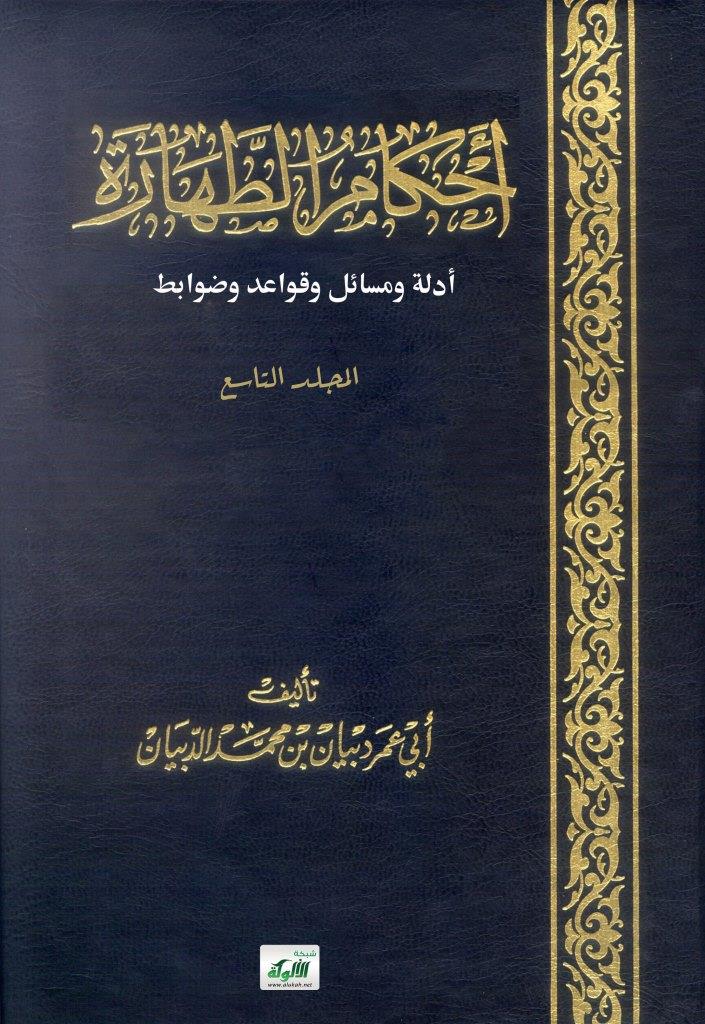 الفصل الخامسفي أحكام الحائض من حيث المناسك المبحث الأولفي إحرام الحائض والنفساء في الحج والعمرةمدخل في ذكر الضابط الفقهي: لا تشترط لصحة الإحرام الطهارة من الحدث والخبث. كل من صحت منه النية صح إحرامه لنفسه ولغيره، ولو كان محدثًا؛ لأن الإحرام بالنسك نية الدخول فيه. إذا صح من الحائض والنفساء إدخال الحج على العمرة إذا خشيت فوات الحج صح منها عقد الإحرام ابتداء.[م- 757] يصح الإحرام من الحائض والنفساء، والأدلة على صحة إحرامهما كثيرة، منها:   الدليل الأول:الإجماع. حكاه ابن عبد البر()، والنووي()، وغيرهما أن الحيض والنفاس لا يمنعان من صحة الإحرام.   الدليل الثاني: (1849-309) روى البخاري من طريق ابن شهاب، عن عروة بن الزبير، عن عائشة رضي الله تعالى عنها زوج النبي صلى الله عليه وسلم، قالت: خرجنا مع النبي صلى الله عليه وسلم في حجة الوداع، فأهللنا بعمرة، ثم قال النبي: من كان معه هدي فليهل بالحج مع العمرة، ثم لا يحل حتى يحل منهما جميعًا، فقدمت مكة، وأنا حائض ولم أطف بالبيت ولا بين الصفا والمروة، فشكوت ذلك إلى النبي صلى الله عليه وسلم، فقال: انقضي رأسك وامتشطي وأهلي بالحج ودعي العمرة. ففعلت فلما قضينا الحج أرسلني النبي صلى الله عليه وسلم مع عبد الرحمن ابن أبي بكر إلى التنعيم، فاعتمرت، فقال: هذه مكان عمرتك. قالت: فطاف الذين كانوا أهلوا بالعمرة بالبيت وبين الصفا والمروة، ثم حلوا، ثم طافوا طوافًا واحدًا بعد أن رجعوا من منى، وأما الذين جمعوا الحج والعمرة فإنما طافوا طوافًا واحدًا ().ورواه مسلم من حديث جابر رضي الله عنه(). وجه الاستدلال: قوله صلى الله عليه وسلم: (وأهلي بالحج) مع كونها حائضًا، فهذا دليل على صحة إحرام الحائض.   الدليل الثالث: (1850-310) ما رواه مسلم من طريق عبدة بن سليمان، عن عبيد الله بن عمر، عن عبد الرحمن بن القاسم، عن أبيه، عن عائشة رضي الله تعالى عنها قالت: نفست أسماء بنت عميس بمحمد بن أبي بكر بالشجرة فأمر رسول الله صلى الله عليه وسلم أبا بكر يأمرها أن تغتسل وتهل().(1851-311) ورواه مسلم من حديث جابر رضي الله عنه (). وهذا دليل على صحة الإحرام من النفساء، والله أعلم. ***المبحث الثانيفي اشتراط الطهارة للطوافمدخل في ذكر الضوابط الفقهية: لا يلزم من اشتراط الطهارة من الحيض للطواف اشتراط الطهارة من الحدث الأصغر. ليس كل عبادة يشترط فيها الطهر من الحيض يكون من شرطها الطهر من الحدث، أصله الصوم، تمنع منه الحائض ولا تشترط له الطهارة.[م-758] اختلف العلماء في اشتراط الطهارة للطواف: فقيل: الطهارة من الحيض، بل ومن الحدث الأصغر شرط لصحة الطواف. وهو المشهور من مذهب المالكية ()، والشافعية()، والحنابلة(). وقيل: الطهارة من الحيض ومن الحدث الأصغر واجبة، ويصح الطواف بدونها، وتجبر بدم، وهو الراجح عند الحنفية()، ورواية عن أحمد().وقيل: الطهارة واجبة من الحيض، سنة من الحدث الأصغر. وهو اختيار ابن تيمية(). الأدلة على اشتراط الطهارة من الحيض والحدث الأصغر:   الدليل الأول: (1852-312) روى البخاري، قال: حدثنا أصبغ، عن ابن وهب، أخبرني عمرو، عن محمد بن عبد الرحمن، ذكرت لعروة، قال: فأخبرتني عائشة رضي الله تعالى عنها: أن أول شيء بدأ به حين قدم النبي صلى الله عليه وسلم أنه توضأ، ثم طاف، ثم لم تكن عمرة. الحديث(). وجه الاستدلال: أولًا : أن هذا الفعل امتثال لقوله تعالى: (وَلْيَطَّوَّفُوا بِالْبَيْتِ الْعَتِيقِ) [الحج: 29].ثانيًا: قد روى مسلم في صحيحه، (1853-313) من طريق ابن جريج، أخبرني أبو الزبير أنه سمع جابرًا يقول: رأيت النبي صلى الله عليه وسلم يرمى على راحلته يوم النحر ويقول: لتأخذوا مناسككم فإني لا أدري لعلي لا أحج بعد حجتي هذه(). قال الشنقيطي: وضوء النبي صلى الله عليه وسلم لطوافه، قد دل دليلان على أن الوضوء لازم لابد منه.أحدهما: أنه صلى الله عليه وسلم قال في حجة الوداع: خذوا عني مناسككم. وهذا الأمر للوجوب والتحتم، فلما توضأ للطواف لزمنا أن نأخذ عنه الوضوء للطواف امتثالًا لأمره، في قوله صلى الله عليه وسلم خذوا عني مناسككم. الثاني: أن فعله في الطواف من الوضوء له، ومن هيئته التي أتي به عليها كلها بيان وتفصيل لما أجمل في قوله تعالى: (وَلْيَطَّوَّفُوا بِالْبَيْتِ الْعَتِيقِ) وقد تقرر في الأصول أن فعل النبي صلى الله عليه وسلم إذا كان لبيان نص من كتاب الله، فهو على اللزوم والتحتم، ولذا أجمع العلماء على قطع يد السارق من الكوع؛ لأن قطع النبي صلى الله عليه وسلم للسارق من الكوع، بيان وتفصيل لما أجمل في قوله تعالى: (فَاقْطَعُواْ أَيْدِيَهُمَا)؛ لأن اليد تطلق على العضو إلى المرفق، وإلى المنكب(). وقال النووي في شرحه لهذا الحديث: «(لتأخذوا عني مناسككم) فهذه اللام لام الأمر، ومعناه: خذوا عني مناسككم، وهكذا وقع في رواية غير مسلم، وتقديره: هذه الأمور التي أتيت بها في حجتي من الأقوال والأفعال والهيئات هي أمور الحج، وصفته، وهي مناسككم فخذوها عني، واقبلوها واعملوا بها، وعلموها الناس، وهذا الحديث أصل عظيم في مناسك الحج»().  وأجيب عن هذا الدليل: أما كونه لما طاف توضأ، فهذا وحده لا يدل على الوجوب؛ فإنه كان صلى الله عليه وسلم يتوضأ لكل صلاة حتى ولو كان طاهرًا، وتيمم لرد السلام، وقال: إني كرهت أن أذكر الله على غير طهر. وأما الجواب عن قوله: لتأخذوا عني مناسككم. قال ابن القيم: «أن نفعل كما فعل على الوجه الذي فعل، فإذا كان قد فعل فعلًا على وجه الاستحباب، فأوجبناه لم نكن قد أخذنا عنه وتأسينا به، مع أنه صلى الله عليه وسلم فعل في حجته أشياء كثيرة جدًّا لم يوجبها أحد من الفقهاء»().وعلى كل حال لا أرى الاستدلال بمثل هذا الأمر العام المشتمل على أحوال وهيئات، وصفات وأقوال، أحكامها مختلفة، لا أرى أن يستدل على وجوبها بهذا العموم. فقوله صلى الله عليه وسلم: (خذوا عني مناسككم) يدل على كونه مشروعًا، وأنه من أفعال المناسك، أما دلالته على الوجوب فيحتاج إلى دليل خاص، كما أن دلالته على الشرطية أو الركنية يحتاج إلى دليل خاص كذلك. فإذا كان ورود الأمر الخاص فيه نزاع في دلالته على الوجوب كما هو معلوم في أصول الفقه، فما بالك في حديث: (خذوا عني مناسككم) والذي يشمل جميع أفعال المناسك.   الدليل الثاني: (1854-314) ما رواه البخاري رحمه الله من طريق عبد الرحمن بن القاسم، قال: سمعت القاسم يقول: سمعت عائشة تقول: خرجنا لا نرى إلا الحج، فلما كنا بسرف حضت، فدخل علي رسول الله صلى الله عليه وسلم وأنا أبكي. قال: ما لك أنفست؟ قلت: نعم. قال: إن هذا أمر كتبه الله على بنات آدم، فاقضي ما يقضي الحاج غير ألا تطوفي بالبيت. قالت: وضحى رسول الله صلى الله عليه وسلم عن نسائه بالبقر. ورواه مسلم().وفي رواية لهما: فافعلي ما يفعل الحاج غير ألا تطوفي بالبيت حتى تطهري.وفي رواية لمسلم (حتى تغتسلي). وأجيب عن هذا الدليل: بأن الحائض إنما منعت من الطواف من أجل المكث في المسجد. (1855-315) لما رواه مسلم من طريق أيوب، عن محمد، عن أم عطية قالت: أمرنا تعني النبي صلى الله عليه وسلم أن نخرج في العيدين العواتق وذوات الخدور وأمر الحيَّض أن يعتزلن مصلى المسلمين. ورواه البخاري().  ورد هذا الجواب: تعليل النهي بأنه من أجل المكث في المسجد ليس ظاهرًا من الحديث، وصرف للفظ عن ظاهره، وكان من الممكن أن يقول صلى الله عليه وسلم: غير ألا تمكثي في المسجد، ولأن النهي عن المكث أعم من النهي عن الطواف، فلو نهى عن المكث لدخل فيه الطواف، بخلاف العكس، فحين نهى عن الطواف، وهو أخص من المكث لم يدخل المكث فيه، وهو ظاهر.ولو كان النهي من أجل صيانة المسجد خوفًا من التلوث لم يجعل النهي ممتدًا حتى الاغتسال، كما في رواية مسلم: (حتى تغتسلي)؛ لأن الحائض لا تغتسل إلا وقد انقطع دم الحيض، فلما جعل غاية النهي الاغتسال فلا يكفي حتى ولو طهرت من الدم، ما دام أنها لم تتطهر. ولو كانت العلة صيانة المسجد لما أذن الشارع للمستحاضة في دخول المسجد والاعتكاف فيه مع خروج الدم، فعلم بهذا أن العلة ليست صيانة المسجد من التلوث. نعم الحديث لا يصلح دليلًا على اشتراط الطهارة من الحدث الأصغر؛ لأن الحديث في الطهارة من الحيض، وهو من جنس الحدث الأكبر، وبالتالي فالحديث نص على اشتراط الطهارة من الحيض فقط، وليس كل شيء اشترط له رفع الحدث الأكبر يلزم منه رفع الحدث الأصغر، فقراءة القرآن على مذهب الجمهور تجوز للمحدث حدثًا أصغر، ويمنع الجنب من القراءة عندهم، فليس بينهما تلازم.   الدليل الثالث:(1856-316) ما رواه البخاري من طريق الزهري، حدثني عروة بن الزبير وأبو سلمة ابن عبد الرحمن، أن عائشة زوج النبي صلى الله عليه وسلم أخبرتهما، أن صفية بنت حيي زوج النبي صلى الله عليه وسلم حاضت في حجة الوداع فقال النبي صلى الله عليه وسلم: أحابستنا هي؟ فقلت: إنها قد أفاضت يا رسول الله، وطافت بالبيت، فقال النبي صلى الله عليه وسلم: فلتنفر. ورواه مسلم(). وجه الاستدلال من الحديث: وجه الاستدلال منه كالاستدلال بالحديث الذي قبله، والجواب عن ذلك هو الجواب عنه.   الدليل الرابع: (1857-317) ما رواه الترمذي من طريق جرير، عن عطاء بن السائب، عن طاوس، عن ابن عباس أن النبي صلى الله عليه وسلم قال: الطواف حول البيت مثل الصلاة إلا أنكم تتكلمون فيه، فمن تكلم فيه فلا يتكلمن إلا بخير. قال أبو عيسى وقد روي هذا الحديث عن ابن طاوس وغيره عن طاوس عن ابن عباس موقوفًا، ولا نعرفه مرفوعًا إلا من حديث عطاء بن السائب. وأجيب عن الحديث بأجوبة منها: الجواب الأول:أن الحديث ضعيف، وقد رجح جمع من الأئمة وقفه على ابن عباس(). الجواب الثاني: أن متنه شاهد على أنه ليس من كلام رسول الله صلى الله عليه وسلم، فالحديث يعتبر الطواف كالصلاة إلا في الكلام، وقد قال علماء الأصول: الاستثناء معيار العموم، بمعنى أنها تثبت للطواف جميع أحكام الصلاة إلا ما استثني، وعند التأمل نرى أنه يجوز بالطواف الأكل والشرب، وليس فيه تسليم،ولا دعاء استفتاح، ولا استقبال القبلة، ولا تجب له قراءة الفاتحة، وله أن يقطع طوافه لشهود صلاة الجنازة، أو لحضور الجماعة، ثم يبني على طوافه بخلاف الصلاة، ولا يحتاج فيه إلى تسوية صفوف، ولا تقديم الرجال على النساء، وله أن يطوف وهو عاري الكتفين، وبالتالي فهذه المخالفات تدل على أن الكلام ليس من الرسول صلى الله عليه وسلم (وَلَوْ كَانَ مِنْ عِندِ غَيْرِ اللَّهِ لَوَجَدُواْ فِيهِ اخْتِلاَفاً كَثِيراً) [النساء: 82]. وقد رد بعضهم هذا الجواب: بأن هذا الحديث على فرض صحته يشبه حديث أبي هريرة في الصحيح(1858-318) فقد روى البخاري، قال: حدثنا موسى بن إسماعيل قال: حدثنا 
عبد الواحد، قال: حدثنا الأعمش، قال: سمعت أبا صالح يقول: سمعت أبا هريرة يقول: قال رسول الله صلى الله عليه وسلم: صلاة الرجل في الجماعة تضعف على صلاته في بيته وفي سوقه خمسة وعشرين ضعفًا، وذلك أنه إذا توضأ، فأحسن الوضوء، ثم خرج إلى المسجد لا يخرجه إلا الصلاة لم يخط خطوة إلا رفعت له بها درجة، وحط عنه بها خطيئة، فإذا صلى لم تزل الملائكة تصلي عليه ما دام في مصلاه، اللهم صل عليه، اللهم ارحمه، ولا يزال أحدكم في صلاة ما انتظر الصلاة().والذي ينتظر الصلاة لا يلزمه ما يلزم المصلي، فله أن يأكل ويلتفت عن القبلة، وغيرها، فقد يكون الطواف صلاة من أجل أن الصلاة شرعت لإقامة ذكر الله، قال تعالى: (وَأَقِمِ الصَّلاةَ لِذِكْرِي) [طه: 14]، والطواف إنما شرع لإقامة ذكر الله، وإن كانت الصلاة في اللغة: الدعاء، والطواف يدعو به الطائف ما شاء من أمور الدنيا والآخرة.  قال الكاساني: «يحمل على التشبيه كما في قوله تعالى: (وَأَزْوَاجُهُ أُمَّهَاتُهُمْ) أي كأمهاتهم، ومعناه أن الطواف كالصلاة إما في الثواب، أو في أصل الفرضية في طواف الزيارة؛ لأن كلام التشبيه لا عموم له فيحمل على المشابهة في بعض الوجوه، عملًا بالكتاب والسنة»().وهذا الكلام ليس دقيقًا؛ لأن هناك فرقًا بين أن أقول الطواف كالصلاة في الأجر والمثوبة، وبين أن أقول: الطواف صلاة إلا في الكلام، فهذا واضح أن الحديث لم يتعرض للثواب، وإنما تعرض فيما يجب ويلزم ويمنع.الجواب الثالث: نفسي تميل إلى أن المحفوظ في لفظه: الطواف صلاة فأقلوا فيه الكلام، فيكون المقصود بأن الطواف دعاء، فأقلوا فيه الكلام، ولا يقصد بالصلاة الحقيقة الشرعية. فإن قيل: أليس بعد الطواف صلاة ركعتين؟ والصلاة تشترط فيها الطهارة، من أجل هذا يلزمه أن يطوف متطهرًا. فالجواب: قال ابن تيمية: «وجوب ركعتي الطواف فيه نزاع، وإذا قدر وجوبهما لم تجب فيها الموالاة، وليس اتصالهما بالطواف بأعظم من اتصال الصلاة بالخطبة يوم الجمعة، ومعلوم أنه لو خطب محدثًا ثم توضأ وصلى الجمعة جاز، فلأن يجوز أن يطوف محدثًا، ثم يتوضأ، ويصلي الركعتين بطريق الأولى.وهذا كثيرًا ما يبتلى به الإنسان إذا نسي الطهارة في الخطبة والطواف، فإنه يجوز له أن يتطهر ويصلي. وقد نص على أنه إذا خطب، وهو محدث جاز»().   الدليل الخامس على اشتراط الطهارة.استدل بعضهم بقوله تعالى: (وَإِذْ بَوَّأْنَا لإِبْرَاهِيمَ مَكَانَ الْبَيْتِ أَن لاَّ تُشْرِكْ بِي شَيْئاً وَطَهِّرْ بَيْتِيَ لِلطَّائِفِينَ وَالْقَائِمِينَ وَالرُّكَّعِ السُّجُودِ) [الحج: 26].وجه الاستدلال من وجهين:الأول: أن الطواف ذكر مع الصلاة، فإذا كانت الصلاة تشترط لها الطهارة، فكذلك الطواف، بل إن تقديم الطواف على الصلاة يدل على أن الطهارة فيه أولى. الوجه الثاني: إذا وجب تطهير مكان الطائف، فبدنه من باب أولى. وأجيب: بأن هذه الدلالة دلالة اقتران، وهي من أضعف الدلالات، ولا يلزم من اقترانهما اشتراكهما في الحكم. قال تعالى: (كُلُواْ مِن ثَمَرِهِ إِذَا أَثْمَرَ وَآتُواْ حَقَّهُ يَوْمَ حَصَادِهِ) [الأنعام: 141].والأكل مباح، فهل إتيان حقه يوم حصاده تقولون: إنه مباح؟ ثم إنه قال في الآية الأخرى: (وَعَهِدْنَا إِلَى إِبْرَاهِيمَ وَإِسْمَاعِيلَ أَن طَهِّرَا بَيْتِيَ لِلطَّائِفِينَ وَالْعَاكِفِينَ وَالرُّكَّعِ السُّجُودِ) [البقرة: 125].هل تقولون: إن المعتكف لا يصح اعتكافه إلا على طهارة؛ لأنه قرن بالصلاة، فإذا سقطت الدلالة من هذه الآية، سقطت من تلك.وكونه قدم الطواف على الصلاة ليس دليلًا على كونه أولى بالطهارة من الصلاة، فقد يكون قدم باعتبار أن الطواف أخص بالبيت من الصلاة، فالصلاة يصليها الإنسان في كل المساجد، بل في الأرض كلها. وأما الطواف فلا يطوف الإنسان إلا في هذا البيت، والله أعلم. وأما الأمر بتطهير المكان، فالمراد من الشرك، وهو نجاسة معنوية، ومن الخبث وهو نجاسة حسية، وأما المؤمن فإنه ليس بنجس، ولا ينجس بالحدث، ولا يمنع المحدث من دخول البيت، فليس مقصودًا في الآية.   الدليل السادس: أن الطواف عبادة متعلقة بالبيت، فكانت الطهارة شرطًا فيها كالصلاة. قال ابن تيمية: وهذا القياس فاسد، فإنه يقال: لا نسلم أن العلة في الأصل كونها متعلقة بالبيت، ولم يذكروا دليلًا على ذلك، والقياس الصحيح ما بين فيه أن المشترك بين الأصل والفرع هو علة الحكم أو دليل العلة. وأيضًا فالطهارة إنما وجبت لكونها صلاة، سواء تعلقت بالبيت أولم تتعلق، ألا ترى أنهم لما كانوا يصلون إلى الصخرة كانت الطهارة أيضًا شرطًا فيها، ولم تكن متعلقة بالبيت. وكذلك أيضًا إذا صلى إلى غير القبلة كما يصلي المتطوع في السفر، وكصلاة الخوف راكبًا؛ فإن الطهارة شرط، وليست متعلقة بالبيت، حتى قال: ثم هناك عبادة من شرطها المسجد، ولم تكن الطهارة شرطًا فيها كالاعتكاف().  دليل من قال الطهارة واجبة ويصح الطواف بدونها وتجبر بدم: استدلوا: على أن الطهارة واجبة بقوله تعالى: (وَلْيَطَّوَّفُوا بِالْبَيْتِ الْعَتِيقِ) [الحج: 29].وجه الاستدلال: أن الله سبحانه وتعالى أمر بالآية بالطواف، وهو اسم للدوران حول البيت، وذلك يتحقق من المحدث والطاهر، فاشتراط الطهارة في الطواف يكون زيادة على النص، ومثل هذه الزيادة لا تثبت بخبر الواحد، ولا بالقياس؛ لأن الشرطية لا تثبت إلا بدليل قاطع، فأما الوجوب فيثبت بخبر الواحد؛ لأنه يوجب العمل، ولا يوجب علم اليقين، والشرطية إنما تثبت بما يوجب علم اليقين فلم تصر الطهارة شرطًا، ولكنها واجبة، والدم يقوم مقام الواجبات في الحج().وهذا القول منهم ضعيف؛ لأن التفريق بين ما هو قطعي الدلالة، وما هو ظني الدلالة، والأول يصلح أن يكون دليلًا على الفرض، والثاني يكون دليلًا على الواجبات دون الشروط والأركان، والتفريق بين الواجب والفرض كل هذه الأمور مرجوحة لا تقوم على دليل صحيح، ولا يوافقهم فيها الجمهور. ثم الراجح من خبر الآحاد أنه يفيد العلم ما لم يعارضه ما هو أقوى منه، وتجويز الخطأ في خبر الآحاد تجويز عقلي، والأصل عدمه، ولو فتح الباب للتجويز العقلي لهدم الشرع، وهي لا تخرج عن أوهام ووساوس، لا تبنى على أسس، إنما بنيت على شفا جرف هار، وقد كان البلاغ في الرسالة يقوم على خبر الواحد، وهو أصل الشرع، فقد كان الرسول صلى الله عليه وسلم يرسل الآحاد من الصحابة لتبليغ رسالته، وتقوم الحجة به، فغيره من باب أولى. وليس هذا مقام بسط الكلام بالاحتجاج بخبر الواحد.  أدلة القائلين بأن الطهارة من الحيض شرط ومن الحدث الأصغر سنة:أما الدليل على كون الطهارة من الحيض شرطًا. فالإجماع. قال ابن عبد البر: الحائض لا تطوف بالبيت، وهو أمر مجتمع عليه، لا أعلم فيه خلافًا().وقال ابن رشد: «اتفق المسلمون على أن الحيض يمنع أربعة أشياء، وذكر منها، قال: والثالث: فيما أحسب الطواف»(). قال النووي: «وقد أجمع العلماء على تحريم الطواف على الحائض والنفساء. وأجمعوا على أنه لا يصح منهما طواف مفروض ولا تطوع، وأجمعوا على أن الحائض والنفساء لا تمنع من شيء من مناسك الحج إلا الطواف وركعتيه، نقل الإجماع في هذا كله ابن جرير وغيره»().وقال ابن تيمية: «وأما الذي لا أعلم فيه نزاعًا أنه ليس لها أن تطوف مع الحيض، إذا كانت قادرة على الطواف مع الطهر، فما أعلم منازعًا أن ذلك يحرم عليها، وتأثم به»().وقال ابن حزم: أما امتناع الصلاة والصوم والطواف والوطء في الفرج حال الحيض فإجماع متيقن مقطوع به، لا خلاف بين أحد من أهل الإسلام فيه(). وأما الدليل على كون الطهارة من الحدث الأصغر سنة:   الدليل الأول: عدم الموجب للطهارة، والأصل براءة الذمة حتى يثبت الدليل الصحيح الصريح.قال ابن تيمية: «لم ينقل أحد عن النبي صلى الله عليه وسلم لا بإسناد صحيح، ولا ضعيف أنه أمر بالوضوء للطواف مع العلم أنه قد حج معه خلائق عظيمة، وقد اعتمر عمرًا متعددة، والناس معتمرون معه، فلو كان الوضوء فرضًا في الطواف لبينه النبي صلى الله عليه وسلم بيانًا عامًا، ولو بينه لنقل ذلك المسلمون عنه، ولم يهملوه»().وقال ابن القيم: «لم ينقل أحد عن النبي صلى الله عليه وسلم أنه أمر المسلمين بالطهارة، لا في عمرته، ولا في حجته، مع كثرة من حج معه واعتمر، ويمتنع أن يكون ذلك واجبًا ولا يبينه للأمة، وتأخير البيان عن وقته ممتنع»(). قلت: وقد طاف مع الرسول صلى الله عليه وسلم في حجته خلق كثير، وكثير منهم حديث عهد بالإسلام، ومع ذلك لم يأمرهم بالطهارة، وقد ينتقض وضوء كثير منهم أثناء الطواف، ومع هذا الاحتمال القوي، لم يبين الرسول صلى الله عليه وسلم أنه يلزمهم الطهارة في الطواف، مع أن الرسول صلى الله عليه وسلم قد أخبر أنه يعلن أفعاله ليأخذ الناس مناسكهم فقد كان الرسول صلى الله عليه وسلم يشعر بأنه قد لا يحج العام القابل، وكان كما تنبأ النبي صلى الله عليه وسلم.   الدليل الثاني: (1859-319) ما رواه أحمد من طريق سفيان، عن عبد الله بن محمد بن عقيل، عن محمد بن الحنفية،عن أبيه، قال: قال رسول الله صلى الله عليه وسلم: مفتاح الصلاة الطهور، وتحريمها التكبير، وتحليلها التسليم(). [حسن، وابن عقيل مختلف فيه، والأكثر على ضعفه، وهذا الحديث من أحاديثه المقبولة، حيث يشهد له عمومات أخر، كحديث لا تقبل صلاة بغير طهور ونحوها، ويتقى من حديثه ما ينفرد به مما لا يوجد ما يعضده]().وجه الدلالة: قال ابن تيمية: «في هذا الحديث دلالتان: إحداهما: أن الصلاة تحريمها التكبير، وتحليلها التسليم، فما لم يكن تحريمه التكبير وتحليله التسليم لم يكن من الصلاة. الثانية: أن هذه هي الصلاة التي مفتاحها الطهور، وكل صلاة مفتاحها الطهور، فتحريمها التكبير، وتحليلها التسليم، فما لم يكن تحريمه التكبير وتحليله التسليم، فليس مفتاحه الطهور».وقال: «الطواف ليس له تحريم ولا تحليل، وإن كبر في أوله فكما يكبر على الصفا والمروة وعند رمي الجمار من غير أن يكون ذلك تحريمًا، ولهذا يكبر كلما حاذى الركن، والصلاة لها تحريم؛ لأنه بتكبيرها يحرم على المصلي ما كان حلالًا له من الكلام والأكل والضحك والشرب وغير ذلك، فالطواف لا يحرم شيئًا، بل كل ما كان مباحًا قبل الطواف في المسجد، فهو مباح في الطواف، وإن كان قد يكره ذلك؛ لأنه يشغل عن مقصود الطواف». حتى قال: «ولا يعرف نزاع بين العلماء أن الطواف لا يبطل بالأكل والشرب والقهقهة، كما لا يبطل غيره من مناسك الحج بذلك، وكما لا يبطل الاعتكاف بذلك»().   الدليل الثالث: قال ابن تيمية: «يثبت أيضًا أن الطهارة لا تجب لغير الصلاة، (1860-320) لما ثبت في صحيح مسلم، من حديث ابن جريج، حدثنا سعيد ابن الحارث، عن ابن عباس،أن النبي صلى الله عليه وسلم قضى حاجته من الخلاء، فقرب له طعام، فأكل، ولم يمس ماء. قال ابن جريج: وزادني عمرو بن دينار، عن سعيد بن الحارث أن النبي صلى الله عليه وسلم قيل له: إنك لم تتوضأ؟ قال: ما أردت صلاة فأتوضأ.قال عمرو: سمعته من سعيد بن الحارث().ثم قال: «ما أردت صلاة، فأتوضأ، يدل على أنه لم يجب عليه الوضوء إلا إذا أراد صلاة، وأن وضوءه لما سوى ذلك مستحب، وليس بواجب».اهـوهذا الاستدلال من ابن تيمية ظاهر، إلا أنه لم يستدل به على عدم الوضوء لمس المصحف.   الدليل الرابع: وإن لم يكن هذا بمنزلة الدليل، ولكنه من باب الاستئناس بأقوال بعض السلف المتقدمين، حيث يكون للإنسان أسوة بمن تقدم رحمهم الله رحمة واسعة.(1861-321) روى ابن أبي شيبة، قال: حدثنا غندر، عن شعبة، قال: سألت حمادًا ومنصورًا وسليمان عن الرجل يطوف بالبيت على غير طهارة، فلم يروا به بأسًا. [وهذا إسناد في غاية الصحة]().(1862-322) وروى ابن أبي شيبة، قال: حدثنا غندر، عن شعبة، عن مغيرة، عن إبراهيم أنه قال في المرأة تطوف ثلاثة أشواط، ثم تحيض، قال: يعتد به.[وهذا إسناد حسن، إن سلم من تدليس مغيرة]().(1863-323) وروى ابن أبي شيبة، قال: حدثنا جرير، عن ليث، عن عطاء، قال: إذا طافت المرأة ثلاثة أطواف فصاعدًا، ثم حاضت أجزأ عنها(). (1864-324) وروى ابن أبي شيبة أيضًا، قال: حدثنا أبو خالد، عن حجاج، عن عطاء، قال: تستقبل الطواف أحب إلي، وإن فعلت فلا بأس به.[حسن عن عطاء بمجموع الطريقين](). الراجح من هذه الأقوال:أن الطهارة من الحيض شرط في صحة الطواف، وأما الطهارة من الحدث الأصغر فليست شرطًا فيه، لكن لا ينبغي للإنسان أن يتساهل في هذه السنة خروجًا من الخلاف، خاصة أن الطهارة لا نزاع في مشروعيتها. والطواف ركن الحج والعمرة مقصود لذاته، وغيره من الأعمال تبع له.***المبحث الثالثفي الحائض إذا اضطرت للطوافمدخل في ذكر الضابط الفقهي: كل الشروط والواجبات في الشرع معلق وجوبها بالقدرة، وتسقط بالعجز.[م-759] خلصنا من البحث السابق أن الطهارة من الحيض شرط لصحة الطواف كما أن الطهارة شرط لصحة الصلاة، وبقي أن نبحث فيما لو عجزت المرأة عن تحقيق هذا الشرط، بأن كانت لا تستطيع البقاء في مكة حتى تطهر، فهل يصح طوافها في مثل هذه الحال؟ أم لا يجوز لها الطواف؟ في هذه المسألة وقع خلاف بين العلماء:فقيل: لا يصح طوافها بحال. وهو مذهب المالكية()، والشافعية()، والمشهور من مذهب الحنابلة().وقيل: الطهارة من الحيض ليست بشرط، ولكنها واجبة تجبر بدم. وهو مذهب الحنفية()، ورواية عن أحمد()، واختلفوا في الدم هل هو شاة أم بدنة. فقيل بدنة، وهو مذهب الحنفية. وقيل شاة. وقيل: إذا عجزت عن الطهارة صح طوافها ولا يحتاج إلى جبران، وهو اختيار ابن تيمية()، وابن القيم()، وهو الصواب.  أدلة الجمهور على أنه لا يصح طوافها بحال:سبق أن ذكرنا أدلتهم في مسألة اشتراط الطهارة للطواف، والجواب عليها، فارجع إليها إن شئت.  أدلة الحنفية على أن الطهارة واجبة وليست بشرط وتجبر بدم:استدلوا بقوله تعالى: (وَلْيَطَّوَّفُوا بِالْبَيْتِ الْعَتِيقِ) [الحج: 29].أن الله سبحانه وتعالى أمر بالآية بالطواف، وهو اسم للدوران حول البيت، وذلك يتحقق من المحدث والطاهر، فاشتراط الطهارة في الطواف يكون زيادة على النص، ومثل هذه الزيادة لا تثبت بخبر الواحد، ولا بالقياس؛ لأن الشرطية لا تثبت إلا بدليل قاطع، فأما الوجوب فيثبت بخبر الواحد؛ لأنه يوجب العمل، ولا يوجب علم اليقين، والشرطية إنما تثبت بما يوجب علم اليقين فلم تصر الطهارة شرطًا، ولكنها واجبة، والدم يقوم مقام الواجبات في الحج(). وهذا الكلام مدخول من أكثر من وجه: أولًا: قوله: إن خبر الواحد يوجب العمل، ولا يوجب علم اليقين، فإن كان مقصوده أن خبر الآحاد لا يوجب العلم بل يوجب مجرد الظن فغير مسلم؛ لأن قوله: «لا يوجب علم اليقين» فاليقين يقابله الشك والظن، والصحيح أن خبر الآحاد يوجب العلم، وإن كان قد يتفاوت فالحديث المشهور ليس كالغريب، والمتفق عليه ليس كالحديث الذي انفرد به أحد الصحيحين، لكن دلالته على العلم ثابتة وكون التصور العقلي لا يمنع خطأ الثقة، لو فتحنا هذا التجويز العقلي لهدمت أدلة الشرع، وأصبح الدليل الشرعي إذا لم يوافق هوى المبتدع أدخل فيه احتمال الخطأ من الثقة، فالأصل عدم الخطأ، ولا يحكم بخطأ الثقة إلا بدليل واضح بين.ثانيًا: الأدلة من الشرع على قبول خبر الآحاد في أمور الاعتقاد، وفي الأمور العملية أكثر من أن تحصى وليس هذا موضع بحثها، بل إن الرسول صلى الله عليه وسلم اكتفى بتبليغ الشرع وقيام الحجة بخبر الآحاد، فأرسل رسله إلى الملوك ليبلغوا عنه رسالته. وقامت الحجة على هؤلاء بهؤلاء الرسل وهم آحاد. وإن كان مقصوده بأن خبر الآحاد لا يوجب العلم اليقيني، بل يوجب العلم النظري، المتوقف على النظر والاستدلال والبحث عن أحوال الرجال فلا نزاع في هذا، لكنه بعد البحث والاستدلال يفيد العلم القطعي إذا خلص الباحث إلى صحة الحديث()، فإذا دل خبر الآحاد على اشتراط شيء قلنا: إنه شرط ولو كان صادرًا من خبر الآحاد. والله أعلم. أدلة من قال: تسقط الطهارة بالعجز ويصح طوافها:    الدليل الأول: قالوا: إن جميع الشروط والواجبات في العبادة معلقة بالقدرة، فمن عجز عن تحقيق شرط، أو ركن أو واجب سقط عنه.والدليل على هذه القاعدة نصوص كثيرة، منها قوله تعالى: (فَاتَّقُوا اللَّهَ مَا اسْتَطَعْتُمْ) [التغابن: 16].(1865-325) ومنها ما رواه البخاري من طريق مالك، عن أبي الزناد، عن الأعرج، عن أبي هريرة، عن النبي صلى الله عليه وسلم قال: دعوني ما تركتكم، فإنما أهلك من كان قبلكم سؤالهم واختلافهم على أنبيائهم، فإذا نهيتكم عن شيء فاجتنبوه، وإذا أمرتكم بشيء فأتوا منه ما استطعتم. ورواه مسلم بأطول من هذا(). وجه الاستدلال: (وإذا أمرتكم بشيء فأتوا منه ما استطعتم)، فالقيام بالأوامر حسب الاستطاعة. (1866-326) ومنها ما رواه البخاري من طريق إبراهيم بن طهمان، قال: حدثني الحسين المكتب، عن ابن بريدة،عن عمران بن حصين رضي الله عنه، قال: كانت بي بواسير، فسألت النبي صلى الله عليه وسلم عن الصلاة؟ فقال: صل قائمًا، فإن لم تستطع فقاعدًا، فإن لم تستطع فعلى جنب().    الدليل الثاني: اشتراط الطهارة في الصلاة آكد من الطواف، وإذا كانت شروط الصلاة تسقط بالعجز، فسقوط شروط الطواف بالعجز أولى وأحرى. وهذا الكلام مبني على مقدمتين ونتيجة:المقدمة الأولى: أن اشتراط الطهارة في الصلاة آكد منه في الطواف. المقدمة الثانية: أن الطهارة في الصلاة تسقط في العجز. النتيجة: أن الطهارة في الطواف تسقط بالعجز كالصلاة.أما المقدمة الأولى: وهي أن اشتراط الطهارة في الصلاة آكد منه في الطواف فالدليل على صحة هذه المقدمة. أولًا : أن اشتراط الطهارة في الصلاة مع المقدرة عليها مجمع عليه، بخلاف الطهارة في الطواف فإنهم مختلفون في اشتراطها، فقد قال بعض العلماء بأن الطهارة سنة في الطواف كما قررته في مسألة مستقلة. وقيل: بل واجب يجبر بدم. وقيل: شرط. قال ابن القيم: «ولا ريب أن وجوب الطهارة، وستر العورة في الصلاة آكد من وجوبها في الطواف، فإن الصلاة بلا طهارة مع القدرة باطلة بالاتفاق، وكذلك صلاة العريان، وأما طواف الجنب والحائض والمحدث والعريان بغير عذر ففي صحته قولان مشهوران، وإن حصل الاتفاق بأنه منهي عنه في هذه الحال»(). قلت: أما المحدث حدثًا أصغر فلم يثبت لي أن الشارع قد نهى عنه. فتأمل، وكذا الجنب إلا لمن قاسه على الحائض. ثم قال ابن القيم موصولًا بالكلام السابق: «وكذلك أركان الصلاة وواجباتها آكد من أركان الحج وواجباته، فإن واجبات الحج إذا تركها عمدًا لم يبطل حجه، وواجبات الصلاة إذا تركها عمدًا بطلت صلاته»(). فمن هذا الكلام يتبين لنا أن المقدمة الأولى صحيحة، وأن اشتراط الطهارة في الصلاة آكد منه في الطواف. أما المقدمة الثانية: أن الطهارة في الصلاة تسقط بالعجز، فقد اختلف العلماء فيها على خمسة أقوال: فقيل: لا يصلي حتى يقدر على الوضوء أو التيمم، فإذا قدر على ذلك قضى ما وجب عليه. وهو مذهب الثوري، والأوزاعي، وأبي حنيفة(). (1867-327) وحجتهم ما رواه مسلم من طريق أبي عوانة، عن سماك بن حرب، عن مصعب بن سعد، قال: دخل عبد الله بن عمر على ابن عامر يعوده وهو مريض، فقال: ألا تدعو الله لي يا ابن عمر؟ قال: إني سمعت رسول الله صلى الله عليه وسلم يقول: لا تقبل صلاة بغير طهور ولا صدقة من غلول(). وقيل: لا يصلي ولا قضاء عليه، وهو المشهور من مذهب مالك()، وهذا أضعف الأقوال، وقد قاسوه على المغمى عليه والمجنون والحائض()، بجامع عدم الاستطاعة. وقيل: يصلي ويعيد. وهو المشهور من مذهب الشافعي()، ورواية في مذهب مالك(). وقيل: يصلي وتستحب له الإعادة، وهو منسوب للشافعي في القديم().وقيل: يصلي ولا يعيد، ويسقط عنه فرض الطهارة وهو الصحيح، وهو المشهور من مذهب أحمد()، ورجحه ابن المنذر()، وعليه بوب البخاري().  واستدلوا لهذا القول بدليل عام، وخاص:أما العام: فقوله تعالى: (لاَ يُكَلِّفُ اللَّهُ نَفْساً إِلاَّ وُسْعَهَا) [البقرة: 286].وقوله تعالى: (فَاتَّقُوا اللَّهَ مَا اسْتَطَعْتُمْ) [التغابن: 16].وأما الدليل الخاص: فمنها ما رواه البخاري من طريق هشام بن عروة عن أبيه، عن عائشة، أنها استعارت من أسماء قلادة فهلكت، فبعث رسول الله صلى الله عليه وسلم رجلًا فوجدها، فأدركتهم الصلاة وليس معهم ماء، فصلوا فشكوا ذلك إلى رسول الله صلى الله عليه وسلم فأنزل الله تعالى آية التيمم، فقال أسيد بن حضير لعائشة: جزاك الله خيرًا، فوالله ما نزل بك أمر تكرهينه إلا جعل الله ذلك لك وللمسلمين فيه خيرا. ورواه مسلم().وجه الاستدلال: أن هؤلاء كان فرضهم قبل نزول آية التيمم الوضوء بالماء فقط فحين عدموا الماء صلوا في تلك الحال بغير طهور ولم ينتظر حتى يجدوا الماء، ولم يؤمروا بالإعادة، فكان الحكم واحدًا فيمن فقد الماء والتراب يصلي ولا إعادة عليه، ولا ينتظر حتى يجد ماء أو ترابًا، وقد ترجم البخاري لهذا الحديث بقوله: باب إذا لم يجد ماء ولا ترابًا. وهذا القول هو الصواب، وبترجيح هذا القول، أصبحت المقدمة الثانية صحيحة على الراجح من أقوال أهل العلم. فإذا سلمت المقدمتان، صحت النتيجة. ونعيد ذكر المقدمتين لطول الفصل: الأولى: أن اشتراط الطهارة في الصلاة آكد من اشتراط الطهارة في الطواف. المقدمة الثانية: أن الطهارة في الصلاة إذا عجز عن تحقيقها سقطت.النتيجة أن الطهارة في الطواف إذا عجزت المرأة عن تحقيقها سقطت عنها قياسًا على الطهارة في الصلاة. وقد نافح ابن تيمية، وتلميذه ابن القيم عن هذا القول، ونصراه في كلام طويل لهما أورده مختصرًا قدر الإمكان.ساق ابن القيم في أعلام الموقعين الأقوال في المسألة: فقال: «ثبت عن النبي صلى الله عليه وسلم أنه قال: اصنعي ما يصنع الحاج غير أن لا تطوفي بالبيت حتى تطهري».فظن من ظن أن هذا حكم عام في جميع الأحوال والأزمان، ولم يفرق بين حال القدرة والعجز، ولا بين زمن إمكان الاحتباس لها حتى تطهر وتطوف، وبين الزمن الذي لا يمكن فيه ذلك وتمسك بظاهر النص. ونازعهم في ذلك فريقان: الفريق الأول: صحح الطواف مع الحيض، ولم يجعلوا الحيض مانعًا من صحته بل جعلوا الطهارة واجبة تجبر بدم، كما يقول أبو حنيفة وأصحابه، وأحمد في إحدى الروايتين عنه، وهي أنصهما عنه. وهؤلاء لم يجعلوا ارتباط الطهارة بالطواف كارتباطها بالصلاة ارتباط الشرط بالمشروط، بل جعلوها واجبة من واجباته، وارتباطها به كارتباط واجبات الحج به، يصح فعله مع الإخلال بها ويجبرها الدم. الفريق الثاني: جعل وجوب الطهارة للطواف واشتراطها بمنزلة سائر شروط الصلاة وواجباتها التي تجب وتشترط مع القدرة وتسقط مع العجز. قالوا: وليس اشتراط الطهارة للطواف أو وجوبها له بأعظم من اشتراطها للصلاة، فإذا سقطت بالعجز عنها، فسقوطها في الطواف بالعجز عنها أولى وأحرى. قالوا: وقد كان في زمن النبي صلى الله عليه وسلم وخلفائه الراشدين تحتبس أمراء الحج للحيض، حتى يطهرن ويطفن، ولهذا قال النبي صلى الله عليه وسلم في شأن صفية وقد حاضت: (أحابستنا هي؟ قالوا: إنها قد أفاضت، قال: فلتنفر إذًا)، وحينئذ كانت الطهارة مقدورة لها يمكنها الطواف بها، فأما في هذه الأزمان التي يتعذر إقامة الركب لأجل الحيض فلا تخلو من أقسام: أحدها: أن يقال لها: أقيمي بمكة، وإن رحل الركب حتى تطهري وتطوفي، وقد يكون لا نفقة لها، ولا مكان تأوي إليه بمكة، وقد يعرض لها من يستكرهها على الفاحشة.القسم الثاني: أن يقال: يسقط طواف الإفاضة للعجز عن شرطه، وهذا مع أنه لا قائل به، فلا يمكن القول به، فإنه ركن الحج الأعظم، وهو الركن المقصود لذاته والوقوف بعرفة وتوابعه مقدمات له. القسم الثالث: أن يقال: إذا علمت أو خشيت مجىء الحيض في وقته جاز لها تقديمه على وقته. وهذا كالذي قبله، لا يعلم به قائل.القسم الرابع: أن يقال: إذا كانت تعلم بالعادة أن حيضها يأتي في أيام الحج، وأنها إذا حجت أصابها الحيض هناك، سقط عنها فرضه حتى تصير آيسة، وينقطع حيضها بالكلية. وهذا القول وإن كان أفقه من الذي قبله، فإن الحج يسقط لما هو دون هذا من الضرر، ومع هذا ممتنع لأكثر من وجه. الوجه الأول: لازمه سقوط الحج عن كثير من النساء، أو أكثرهن. الوجه الثاني: القول بسقوط الحج بالعجز عن بعض الشروط قول باطل، فإن العبادات لا تسقط بالعجز عن شرائطها وواجباتها، ولا عن بعض أركانها لقوله تعالى: (فَاتَّقُوا اللَّهَ مَا اسْتَطَعْتُمْ)، ولهذا وجبت الصلاة بحسب الإمكان. الوجه الثالث: القول بعدم وجوب الحج على من تخاف الحيض لا يعلم به قائل.القسم الخامس: أن يقال: إذا لم يمكنها الطواف، ولا المقام بمكة أن ترجع وتبقى محرمة تمتنع من النكاح ووطء الزوج إلى أن يمكنها الرجوع، فإن لم يمكنها بقيت محرمة إلى أن تموت.  وهذا ممتنع من وجوه: أولًا : أن الله لم يأمر أحدًا أن يبقى محرمًا إلى أن يموت، حتى المحصر بعدو له أن يتحلل باتفاق العلماء، والمحصر بمرض أو فقر له أن يتحلل على الأرجح من أقوال أهل العلم. ثانيًا: أن في هذا إيجاب سفرين كاملين على الإنسان للحج من غير تفريط منه ولا عدوان، وهذا خلاف الأصول. فإن الله لم يوجب الحج على الناس إلا مرة واحدة، وإذا أوجب القضاء على المفسد فذلك بسبب جنايته على إحرامه، وإذا أوجبه على من فاته الوقوف بعرفة فذلك بسبب تفريطه. ثالثًا: أن هذه المرأة إذا أمكنها العودة فلا يؤمن أن يصيبها الحيض كما أصابها في المرة الأولى، وهو أمر ممكن جدًّا، ولا يستحيل حدوثه، فيقال لها: إذا لم يمكنك البقاء اذهبي إلى بلدك وارجعي مرة أخرى، والله سبحانه وتعالى لم يجعل على الأمة مثل هذا الحرج، ولا ما هو قريب منه. القسم السادس: أن يقال لها: تحللي كما يتحلل المحصر، مع بقاء الحج في ذمتها، فمتى قدرت على الحج لزمها، ثم إذا أصابها ذلك تحللت، وهكذا أبدًا حتى يمكنها الطواف طاهرًا. فهذا التقدير وإن كان أفقه من التقدير الذي قبله؛ فإن هذه منعها خوف المقام من إتمام النسك، فهي كمن منعها عدو من الطواف في البيت، ومع هذا فالتقدير ضعيف، فإن الإحصار حقيقته أمر عارض للحاج يمنعه من الوصول إلى البيت في وقت الحج، وهذه متمكنة من البيت، ومن الحج من غير عدو ولا مرض ولا ذهاب نفقة، وإذا جعلنا هذه كالمحصر أوجبنا عليها الحج مرة ثانية مع خوف وقوع الحيض منها، والعذر للتحلل بالإحصار، وإذا كان الحيض لا يسقط فرض الحج عليها ابتداء،، فلا يكون موجبًا للتحلل والإحصار. القسم السابع: أن تستنيب من يحج عنها، وتكون كالمعضوب العاجز عن الحج بنفسه. وهذا القول أولًا: لا يوجد أحد قال به.وثانيًا: أن المعضوب الذي يجب عليه الاستنابة هو الذي لا يرجو زوال عذره، أما من كان يرجو زوال عذره فليس له أن يستنيب، والحائض لا تيأس من زوال عذرها لجواز أن تبقى إلى زمن اليأس وانقطاع الدم، وقد ينقطع دمها قبل سن اليأس لعارض من فعلها أو من غير فعلها، فليست كالمعضوب لا حقيقة ولا حكمًا. فإذا لم يمكن فعل جميع هذه الحالات لم يبق لها إلا أن يقال: تطوف الحائض بالبيت والحالة هذه، وتكون هذه ضرورة مقتضية لدخول المسجد مع الحيض والطواف معه، وليس في هذا ما يخالف قواعد الشريعة، بل يوافقها كما تقدم إذ غايته سقوط الواجب أو الشرط بالعجز عنه، ولا واجب في الشريعة مع عجز ولا حرام مع ضرورة.فإن قيل: في ذلك محذوران: أحدهما: دخول الحائض المسجد. والثاني: طوافها في حال الحيض. أما الجواب عن الأول فمن وجوه: أحدها: أن الراجح من أقوال أهل العلم أن الحائض لا تمنع من دخول المسجد، فلم يأت دليل صحيح صريح في منعها وقد بينت هذه المسألة في مسألة مستقلة.الثاني: على فرض أنها ممنوعة، فالضرورة تبيح دخول المسجد للحائض والجنب، فإنها لو خافت من عدو، أو من يستكرهها على الفاحشة، أو أخذ مالها، ولم تجد ملجأ إلا دخول المسجد جاز لها دخوله مع الحيض. وهذه الحائض تخاف من بقائها في مكة أن يتعرض لها أحد باعتداء على عرض أو مال. الثالث: أن طوافها بمنزلة المرور في المسجد، ويجوز للحائض المرور فيه إذا أمنت التلويث، وقد ناقشت هذه المسألة في مسألة مستقلة. الرابع: أن دم الحيض في تلويثه المسجد كدم الاستحاضة، والمستحاضة يجوز لها دخول المسجد للطواف إذا تلجمت اتفاقًا وذلك لأجل الحاجة، وحاجة هذه أولى. أما الجواب عن المحذور الثاني: وهو كونها تطوف مع الحيض، فقد ذكرت الأدلة الإيجابية لجوازه وهو مبني على دليلين: الأول: أن جميع الشروط في العبادة تسقط مع العجز. الثاني: القياس على سقوط الطهارة في الصلاة عند العجز عنها فكذلك الطواف().فالراجح من هذا الخلاف أن الطهارة من الحيض شرط في صحة الطواف، وأن الحائض إذا كانت لا تتمكن من البقاء لحين طهارتها إما خوفًا على نفسها، أو على مالها، أو تعذر بقاء الرفقة، أو لم يرض محرمها في الانحباس من أجلها، ولم تكن من أهل هذه البلاد بأن كانت من مصر آخر لا تتمكن من العودة إلى البيت مرة أخرى فالقول بصحة طوافها متوجه، أما إن كانت من أهل هذه البلاد، والطريق آمنة، والمحرم يتطوع في الرجوع معها متى شاءت، وتستطيع تحمل النفقة فإنها ترجع إن شاءت إلى بلدها وإذا طهرت رجعت وطافت. والله أعلم.***المبحث الرابعفي سعي الحائض بين الصفا والمروةمدخل في ذكر الضابط الفقهي: الحائض مأمورة بأن تفعل ما يفعل الحاج إلا الطواف، والاستثناء معيار العموم.[م-760] لا يوجد دليل يمنع الحائض من السعي بين الصفا والمروة، بل هناك دليل إيجابي على أن للحائض أن تسعى بين الصفا والمروة. (1868-328) فقد روى البخاري من طريق عبد الرحمن بن القاسم، عن القاسم بن محمد، عن عائشة، قالت: خرجنا مع رسول الله صلى الله عليه وسلم لا نذكر إلا الحج، فلما جئنا سرف طمثت، فدخلت علي النبي صلى الله عليه وسلم وأنا أبكي. فقال: ما يبكيك؟ قلت: لوددت والله أني لم أحج العام. قال: لعلك نُفست؟ قلت: نعم. قال: فإن ذلك شيء كتبه الله على بنات آدم، فافعلي ما يفعل الحاج غير ألا تطوفي بالبيت حتى تطهري، ورواه مسلم(). فالحديث لم يستثن من أفعال المناسك شيئًا إلا الطواف، ولا يقال: إن السعي بين الصفا والمروة طواف بينهما، لأن الطواف إذا أطلق لا ينصرف إلا إلى الطواف بالبيت، وكما يقال: الاستثناء معيار العموم، فلما استثنى الطواف بقى ما عداه جائزًا. قال ابن حزم: «ولها -يعني الحائض- أن تطوف بين الصفا والمروة، لأنها لم تنه إلا عن الطواف بالبيت فقط»(). (1869-329) ويشكل على هذا ما رواه مالك: عن عبد الرحمن بن القاسم، عن أبيه، عن عائشة أنها قالت: قدمت مكة وأنا حائض، فلم أطف بالبيت،ولا بين الصفا والمروة، فشكوت ذلك إلى رسول الله صلى الله عليه وسلم، فقال: «افعلي ما يفعل الحاج غير أن لا تطوفي بالبيت ولا بين الصفا والمروة حتى تطهري»().[زيادة: (ولا بين الصفا والمروة) زيادة شاذة]. قال ابن عبد البر: «هكذا قال يحيى عن مالك في هذا الحديث غير ألا تطوفي بالبيت، ولا بين الصفا والمروة حتى تطهري، وقال غيره من رواة الموطأ: غير ألا تطوفي بالبيت حتى تطهري لم يذكروا (ولا بين الصفا والمروة) ولا ذكر أحد من رواة الموطأ في هذا الحديث (ولا بين الصفا والمروة) غير يحيى فيما علمت، وهو عندي وهم منه، والله أعلم«(). (1870-330) وأما ما جاء عن ابن عمر عند ابن أبي شيبة: حدثنا أبو معاوية، عن عبيدالله بن عمر، عن نافع، عن ابن عمر قال: تقضي الحائض المناسك كلها إلا الطواف بالبيت، وبين الصفا والمروة(). [صحيح](). فهذا مع كونه موقوفًا على ابن عمر إلا أنه محمول على الرأي الذي يقول: إن السعي لابد أن يتقدمه طواف، فلا يصح السعي من الحائض إذا لم تكن قد طافت بالبيت، والذي يجعلني أحمله على هذا المحمل. (1871-331) ما رواه ابن أبي شيبة، قال: حدثنا عبد الوهاب الثقفي، عن عبيد الله بن عمر، عن نافع، عن ابن عمر، قال: إذا طافت بالبيت ثم حاضت قبل أن تسعى بين الصفا والمروة فلتسع بين الصفا والمروة.[صحيح](). وتقدم السعي على الطواف فيه تفصيل، أما في العمرة فهو إجماع لا يصح أن يتقدم السعي على الطواف.قال ابن عبد البر: «أجمع العلماء على أن المعتمر لا يسعى بين الصفا والمروة حتى يطوف بالبيت، وعليه يحمل فعل عائشة رضي الله عنها لما حاضت، فإنها لم تسع بين الصفا والمروة، لأنها كانت قد أحرمت بالعمرة»(). وأما تقديم سعي الحج على طواف الحج ففيه خلاف بين العلماء، ليس هذا موضع بحثه؛ لأنه من مباحث الحج الخاصة، لا تعلق له بالحيض، وعمدة من جوز ذلك. (1872-332) ما رواه البخاري، قال: حدثنا عبد الله بن يوسف، أخبرنا مالك، عن ابن شهاب، عن عيسى بن طليحة، عن عبد الله بن عمرو، أن رسول الله صلى الله عليه وسلم وقف في حجة الوداع وجعلوا يسألونه، فقال رجل: لم أشعر حلقت قبل أن أذبح قال: اذبح ولا حرج، وجاء آخر فقال: لم أشعر فنحرت قبل أن أرمي. قال: ارم ولا حرج فما سئل النبي صلى الله عليه وسلم يومًا إذْ عن شيء قدم ولا أخر، إلا قال: افعل ولا حرج. ورواه مسلم().وجه الاستدلال:قوله: فما سئل النبي صلى الله عليه وسلم يومئذ -يعني يوم النحر- عن شيء قدم ولا أخر إلا قال: (افعل ولا حرج)، ويدخل في ذلك الطواف والسعي؛ لأنهما من الأعمال التي تعمل يوم النحر، والله أعلم.وقد رأى جماعة من التابعين جواز السعي بدون طهارة.(1873-333) فقد روى ابن أبي شيبة، عن حفص بن غياث، عن حجاج، قال: سألت عطاء عن امرأة طافت بالبيت ثم حاضت. قال: تسعى بين الصفا والمروة(). [حسن لغيره، فيه حجاج بن أرطاة، ولكن له متابع]. (1874-334) فقد روى ابن أبي شيبة، قال: حدثنا عبد الأعلى، عن هشام، عن الحسن وعطاء، قالا: تسعى بين الصفا والمروة(). [وهذا الإسناد رجاله كلهم ثقات وهشام بن حسان وإن كان في روايته عن الحسن وعطاء مقال إلا أن هذا ينقل فتوى سمعها منهما، ومثل هذا يبعد فيه الوهم] وهو مذهب إبراهيم النخعي، والحكم، وحماد().***المبحث الخامسفي المرأة تحيض قبل طواف العمرة وتخشى فوات الحجمدخل في ذكر الضابط الفقهي: إدخال الحج على العمرة قبل الشروع في طواف العمرة جائز بالإجماع من غير خشية فوات الحج، فمع خشيته من باب أولى.[م-761] اختلف العلماء في ذلك. فقيل: ترفض العمرة، وتهل بالحج. وهذا مذهب الحنفية(). وقيل: تدخل الحج على العمرة، فتصير قارنة، وهذا مذهب المالكية()، والشافعية()، والحنابلة()، واختاره ابن حزم(). دليل الحنفية على رفض العمرة:   الدليل الأول: (1875-335) روى البخاري من طريق ابن شهاب، عن عروة بن الزبير، عن عائشة رضي الله تعالى عنها زوج النبي صلى الله عليه وسلم، قالت: خرجنا مع النبي صلى الله عليه وسلم في حجة الوداع، فأهللنا بعمرة، ثم قال النبي: من كان معه هدي فليهل بالحج مع العمرة، ثم لا يحل حتى يحل منهما جميعا، فقدمت مكة، وأنا حائض ولم أطف بالبيت ولا بين الصفا والمروة، فشكوت ذلك إلى النبي صلى الله عليه وسلم، فقال: انقضي رأسك وامتشطي وأهلي بالحج ودعي العمرة. ففعلت فلما قضينا الحج أرسلني النبي صلى الله عليه وسلم مع عبد الرحمن ابن أبي بكر إلى التنعيم، فاعتمرت، فقال: هذه مكان عمرتك. قالت: فطاف الذين كانوا أهلوا بالعمرة بالبيت وبين الصفا والمروة، ثم حلوا، ثم طافوا طوافًا واحدًا بعد أن رجعوا من منى، وأما الذين جمعوا الحج والعمرة فإنما طافوا طوافًا واحدًا ().(1876-336) وروى البخاري من طريق هشام، عن أبيه به، وفيه: أظلني يوم عرفة وأنا حائض فشكوت إلى النبي صلى الله عليه وسلم، فقال: ارفضي عمرتك، وانقضي رأسك وامتشطي، وأهلي بالحج، فلما كان ليلة الحصبة أرسل معي عبد الرحمن إلى التنعيم فأهللت بعمرة مكان عمرتي(). وجه الاستدلال من الحديثين:أولًا : قوله صلى الله عليه وسلم: (ارفضي عمرتك) وقوله: (دعي عمرتك) صريح بأن الحائض إذا خشيت فوات الحج بأنها ترفض عمرتها.ثانيًا: قوله صلى الله عليه وسلم (هذه مكان عمرتك) ولو كانت العمرة الأولى باقية لم تكن هذه مكانها، فلا تحل الثانية مكان الأولى إلا إذا كانت الأولى قد بطلت. ثالثًا: قالت عائشة رضي الله عنها كما في رواية لمسلم: أيرجع الناس بحجة وعمرة وأرجع بحجة.ثالثًا: (1877-337) روى مسلم من طريق عبد العزيز ابن أبي سلمة الماجشون، عن عبد الرحمن بن القاسم، عن أبيه، عن عائشة رضي الله تعالى عنها، قالت: خرجنا مع رسول الله صلى الله عليه وسلم لا نذكر إلا الحج، حتى جئنا سرف، فطمثت .... وفيه: قلت: يا رسول الله يرجع الناس بحجة وعمرة، وأرجع بحجة؟ قالت: فأمر عبد الرحمن بن أبي بكر فأردفني على جمله. قالت: فإني لأذكر، وأنا جارية حديثة السن، أنعس فيصيب وجهي مؤخرة الرحل حتى جئنا إلى التنعيم، فأهللت منها بعمرة جزاء بعمرة الناس التي اعتمروا().فقولها رضي الله عنها: (يرجع الناس بحجة وعمرة، وأرجع بحجة) صريح أنها لم تكن قارنة، وإلا لما قالت ذلك؛ لأن القارن قد رجع بحج وعمرة.رابعًا: قوله: (انقضي رأسك وامتشطي) دليل على أنها لم تكن محرمة؛ لأن الامتشاط لا يجوز للمحرم. هذه أوجه الاستدلال من الحديث. وقد ناقش الجمهور هذه الاستدلالات، وأجابوا عنها، وإليك بيانها:  الجواب عن قوله صلى الله عليه وسلم (دعي عمرتك) أو (ارفضي عمرتك).أجابوا عنهما بعدة إجابات. الجواب الأول: إعلال هذه اللفظة، فقد ذهب بعضهم إلى شذوذها، وأنها غير محفوظة.قال ابن قدامة: «فأما حديث عروة، فإن قوله: (انقضي رأسك، وامتشطي، ودعي العمرة) انفرد به عروة، وخالف به سائر من روى عن عائشة حين حاضت، وقد روى ذلك طاوس()، والقاسم()، والأسود() وعمرة() عن عائشة، فلم يذكروا ذلك، وحديث جابر وطاوس مخالفان لهذه الزيادة، وقد روى حماد بن زيد، عن هشام بن عروة، عن أبيه، عن عائشة حديث حيضها، فقال فيه: حدثني غير واحد أن رسول الله صلى الله عليه وسلم قال لها: دعي العمرة، وانقضي رأسك، وامتشطي، وذكر تمام الحديث. وهذا يدل أن عروة لم يسمع هذه الزيادة من عائشة()، وهو مع ما ذكرنا من مخالفته بقية الرواة، يدل على الوهم مع مخالفتها الكتاب والأصول؛ إذ ليس لنا موضع آخر يجوز فيه رفض العمرة مع إمكان إتمامها»().وقال ابن القيم: «تعليل هذه اللفظة وردها -يعني دعي عمرتك- بأن عروة انفرد بها، وخالف بها سائر الرواة، وقد روى حديثها طاوس، والقاسم، والأسود، وغيرهم، فلم يذكر أحد منهم هذه اللفظة»().قلت: قد ورد أن القاسم بن محمد تابع عروة بن الزبير في الموطأ، (1878-338) قال مالك: عن عبد الرحمن بن القاسم، عن أبيه، عن عائشة أم المؤمنين أنها قالت: خرجنا مع رسول الله صلى الله عليه وسلم عام حجة الوداع، فأهللنا بعمرة، ثم قال رسول الله صلى الله عليه وسلم: من كان معه هدى فليهلل بالحج مع العمرة، ثم لا يحل حتى يحل منهما جميعا، قالت: فقدمت مكة، وأنا حائض، فلم أطف بالبيت، ولا بين الصفا والمروة فشكوت ذلك إلى رسول الله صلى الله عليه وسلم، فقال: انقضي رأسك، وامتشطي، وأهلي بالحج، ودعي العمرة. قالت: ففعلت فلما قضينا الحج أرسلني رسول الله صلى الله عليه وسلم مع عبد الرحمن بن أبي بكر الصديق إلى التنعيم، فاعتمرت، فقال: هذا مكان عمرتك، فطاف الذين أهلوا بالعمرة بالبيت وبين الصفا والمروة ثم حلوا منها، ثم طافوا طوافا آخر بعد أن رجعوا من منى لحجهم وأما الذين كانوا أهلوا بالحج أو جمعوا الحج والعمرة فإنما طافوا طوافًا واحدًا. وحدثني ابن شهاب عن عروة بن الزبير عن عائشة بمثل ذلك().ففي هذه الرواية تابع فيها القاسم بن محمد عروة بن الزبير بقوله: (دعي عمرتك). [هذه المتابعة خطأ قطعًا، التبس على يحيى الراوي عن مالك حديث مالك، عن ابن شهاب، عن عروة، عن عائشة، بحديثه عن عبد الرحمن بن القاسم، عن القاسم، عن عائشة، وكل من رواه عن عبد الرحمن بن القاسم على كثرتهم لم يذكروا هذا عنه]().الجواب الثاني: قال ابن عبد البر: «جماعة من أصحابنا تأولوا قوله: (ودعي العمرة) دعي عمل العمرة، يعني الطواف بالبيت، والسعي بين الصفا والمروة، وكذلك تأولوا من روى: (واسكتي عن العمرة) ورواية من روى: (وأمسكي عن العمرة): أي أمسكي عن عمل العمرة، لا أنه أمر برفضها، وابتداء الحج وإنشائه كما زعم العراقيون»().وقال ابن القيم: قوله «(دعي العمرة) أي دعيها بحالها، لا تخرجي منها، وليس المراد تركها، قالوا: ويدل عليه وجهان: أحدهما: قوله: (يسعك طوافك لحجك وعمرتك). الثاني: قوله: (كوني في عمرتك) قالوا: وهذا أولى من حمله على رفضها لسلامته من التناقض»().الجواب الثالث: قالوا: كانت عائشة يومئذ مهلة بالحج، ولم تكن مهلة بعمرة، وإذا كانت مهلة بالحج سقط القول عنا في رفض العمرة؛ لأنها لم تكن مهلة بعمرة().(1879-339) فقد روى البخاري من طريق عمرة، قالت: سمعت عائشة رضي الله تعالى عنها تقول:خرجنا مع رسول الله صلى الله عليه وسلم لخمس بقين من ذي القعدة، ولا نرى إلا الحج، حتى إذا دنونا من مكة أمر رسول الله صلى الله عليه وسلم من لم يكن معه هدي إذا طاف بالبيت أن يحل. قالت عائشة رضي الله تعالى عنها: فدخل علينا يوم النحر بلحم بقر، فقلت: ما هذا؟ فقيل: ذبح النبي صلى الله عليه وسلم عن أزواجه. قال يحيى: فذكرت هذا الحديث للقاسم، فقال: أتتك بالحديث على وجهه. ورواه مسلم().(1880-340) وتابع الأسود بن يزيد النخعي عمرة، فقد روى البخاري من طريق إبراهيم، عن الأسود، عن عائشة رضي الله تعالى عنها قالت: خرجنا مع النبي صلى الله عليه وسلم ولا نرى إلا الحج، فقدم النبي صلى الله عليه وسلم، فطاف بالبيت وبين الصفا والمروة، ولم يحل، وكان معه الهدي فطاف من كان معه من نسائه وأصحابه، وحل منهم من لم يكن معه الهدي، فحاضت هي فنسكنا مناسكنا من حجنا، فلما كان ليلة الحصبة ليلة النفر، قالت: يا رسول الله كل أصحابك يرجع بحج وعمرة غيري. قال: ما كنت تطوفين بالبيت ليالي قدمنا؟ قلت: لا. قال: فاخرجي مع أخيك إلى التنعيم، فأهلي بعمرة، وموعدك مكان كذا وكذا، فخرجت مع عبد الرحمن إلى التنعيم، فأهللت بعمرة وحاضت صفية بنت حيي فقال النبي صلى الله عليه وسلم: عقرى حلقى إنك لحابستنا أما كنت طفت يوم النحر. قالت: بلى. قال: فلا بأس انفري، فلقيته مصعدًا على أهل مكة، وأنا منهبطة، أو أنا مصعدة وهو منهبط().كما تابعهما القاسم بن محمد، عن عائشة. (1881-341) كما تابعهما القاسم بن محمد،  عن عائشة، فقد روى البخاري من طريق عبد الرحمن بن القاسم، قال: سمعت القاسم يقول: سمعت عائشة تقول: خرجنا لا نرى إلا الحج، فلما كنا بسرف حضت، فدخل علي رسول الله صلى الله عليه وسلم وأنا أبكي، قال: ما لك أنفست؟ قلت: نعم. قال: إن هذا أمر كتبه الله على بنات آدم، فاقضي ما يقضي الحاج غير أن لا تطوفي بالبيت. قالت: وضحى رسول الله صلى الله عليه وسلم عن نسائه بالبقر. ورواه مسلم(). (1882-342) وروى مسلم من طريق حماد، عن عبد الرحمن، عن، أبيه، عن عائشة رضي الله تعالى عنها، قالت: لبينا بالحج، حتى إذا كنا بسرف حضت، فدخل علي رسول الله صلى الله عليه وسلم وأنا أبكي وساق الحديث بنحو حديث الماجشون …().فهذه عمرة، والأسود، والقاسم يتابع بعضهم بعضًا أن عائشة قالت: خرجنا لا نرى إلا الحج، وقالت: لبينا بالحج. وإذا كانت عائشة حاجة سقط القول برفض العمرة كما يقول الحنفية.وهذا القول مع أنه قد قيل به() إلا أنه ضعيف عندي، ومن تأمل الأحاديث تبين أن عائشة أحرمت بالعمرة، وأنها لم ترفض العمرة بل أدخلت الحج على العمرة.فقد روى البخاري ومسلم من طريق مالك، عن ابن شهاب، عن عروة، عن عائشة، أنها قالت: خرجنا مع رسول الله صلى الله عليه وسلم عام حجة الوداع، فأهللنا بعمرة … الحديث من حديث طويل لهما().وقولها: (فأهللنا بعمرة) تقصد نفسها رضي الله عنها.ولهما من طريق عقيل، عن ابن شهاب به، وفيه: خرجنا مع رسول الله صلى الله عليه وسلم، فمنا من أهل بعمرة، ومنا من أهل بحج .... ولم أهلل إلا بعمرة(). وتابع هشام بن عروة ابن شهاب. فرواه البخاري من طريق أبي معاوية()، ومن طريق أبي أسامة()، ومن طريق يحيى بن سعيد().ورواه مسلم، من طريق عبدة بن سليمان()، ومن طريق ابن نمير()، ومن طريق وكيع()، كلهم، عن هشام بن عروة، عن عروة، عن عائشة، وفيه: فأهل بعضهم بعمرة، وبعضهم بحج، وكنت أنا ممن أهل بعمرة.وجاء أيضًا من غير حديث عائشة أنها كانت ممن أحرم بعمرة. (1883-343) فقد روى مسلم من طريق الليث بن سعد، عن أبي الزبير، عن جابر رضي الله تعالى عنه أنه قال: أقبلنا مهلين مع رسول الله صلى الله عليه وسلم بحج مفرد وأقبلت عائشة رضي الله تعالى عنها بعمرة حتى إذا كنا بسرف عركت، حتى إذا قدمنا طفنا بالكعبة والصفا والمروة، فأمرنا رسول الله صلى الله عليه وسلم أن يحل منا من لم يكن معه هدي، قال فقلنا: حل ماذا؟ قال: الحل كله، فواقعنا النساء وتطيبنا بالطيب، ولبسنا ثيابنا وليس بيننا وبين عرفة إلا أربع ليال، ثم أهللنا يوم التروية ثم دخل رسول الله صلى الله عليه وسلم على عائشة رضي الله تعالى عنها، فوجدها تبكي، فقال: ما شأنك؟ قالت: شأني أني قد حضت وقد حل الناس ولم أحلل، ولم أطف بالبيت، والناس يذهبون إلى الحج الآن، فقال: إن هذا أمر كتبه الله على بنات آدم، فاغتسلي، ثم أهلي بالحج، ففعلت ... الحديث، ووقفت المواقف حتى إذا طهرت طافت بالكعبة والصفا والمروة، ثم قال: قد حللت من حجك وعمرتك جميعًا. فقالت: يا رسول الله إني أجد في نفسي أني لم أطف بالبيت حتى حججت، قال: فاذهب بها يا عبد الرحمن، فأعمرها من التنعيم وذلك ليلة الحصبة ().وجابر من أكثر الناس عناية بحجة النبي صلى الله عليه وسلم، وقد صرح رضي الله عنه أن عائشة كانت ممن أهل بالعمرة، وأنها حاضت، وأنها قالت للرسول صلى الله عليه وسلم: حل الناس ولم أحلل، ولم أطف بالبيت، والناس يذهبون إلى الحج الآن: أي لم تحلل من عمرتها، وأن الرسول صلى الله عليه وسلم قال لها: قد حللت من حجك وعمرتك جميعا، وأن طوافها للعمرة بعد نسكها لم يكن إلا من باب تطييب خاطرها، حيث قالت للرسول صلى الله عليه وسلم: يا رسول الله إني أجد في نفسي أني لم أطف بالبيت حتى حججت. فهذا الحديث يوضح ما أجمل من الروايات الأخرى. بقي الجواب على الروايات التي سقناها، والتي فيها: (خرجنا لا نرى إلا الحج).  الجواب على ذلك من وجوه: أحدها: قول عائشة رضي الله عنها: خرجنا لا نرى إلا الحج، أو قالت: لبينا بالحج. فهذا والله أعلم أنه كان منهم نية قبل أن يدخلوا في النسك خاصة أنهم كانوا لا يرون العمرة في أشهر الحج، وعليه فيكون معنى خرجنا لا نرى: أي لا نعتقد. كما تقول: أرى كذا: أي أعتقده وأظنه، وحين قال لهم رسول الله صلى الله عليه وسلم: من أحب أن يهل بالحج فليهلل، ومن أحب أن يهل بالعمرة فليهلل، فأحرمت عائشة بالعمرة، خاصة أنها روت عن رسول الله صلى الله عليه وسلم قوله: (لولا أن أهديت لأهللت بعمرة). والذي يؤيد ذلك ما سقناه من الروايات أن عائشة أحرمت بالعمرة، ولأن قولها خرجنا لا نرى إلا الحج، كونها ربطت ذلك بالخروج دليل على أن ذلك كان نية لها عند خروجها.وقال ابن القيم: غاية من زعم أنها كانت مفردة قولها: خرجنا مع رسول الله صلى الله عليه وسلم لا نرى إلا الحج. فيا لله العجب!! أيظن بالمتمتع أنه خرج لغير الحج، بل خرج للحج متمتعًا، كما أن المغتسل للجنابة إذا بدأ فتوضأ لا يمتنع أن يقول: خرجت لغسل الجنابة، وصدقت أم المؤمنين رضي الله عنها إذ كانت لا ترى إلا أنه الحج حتى أحرمت بعمرة بأمره صلى الله عليه وسلم، وكلامها يصدق بعضه بعضًا().وجه آخر: ذكره ابن عبد البر، قال: «ليس في رواية من روى عن عائشة: كنا مهلين بالحج، وخرجنا لا نرى إلا الحج، بيان أنها كانت مهلة بالحج، وإنما هو استدلال؛ لأنه يحتمل أن تكون أرادت بقولها: خرجنا، تعني خرج رسول الله صلى الله عليه وسلم وأصحابه مهلين بالحج، تريد بعض أصحابه، أو أكثر أصحابه، والله أعلم، وليس الاستدلال المحتمل للتأويل كالصريح، وقد صرح جابر بأنها كانت مهلة يومئذ بعمرة، كما قال عروة عنها، قالوا: والوهم الذي دخل على عروة، والله أعلم، إنما كان في قوله: (انقضي رأسك، وامتشطي، ودعي العمرة، وأهلي بالحج)»().والذي ذكرته أرجح، ولا يحتمل الحذف والتقدير.وجه ثالث: أن عائشة أحرمت أولًا بالحج، ثم أحرمت بالعمرة حين أمر النبي صلى الله عليه وسلم أصحابه بفسخ الحج إلى العمرة. ثم لما حاضت وتعذر عليها إتمام العمرة والتحلل منها وأدركت الإحرام بالحج أمرها النبي صلى الله عليه وسلم بالإحرام بالحج فأحرمت به فصارت مدخلة للحج على العمرة وقارنة.وهذا ضعيف؛ لأن النبي صلى الله عليه وسلم إنما أمر الصحابة أن يحلوا بعد طوافهم وسعيهم، ولو كانت عائشة قد طافت لم تحتج إلى إدخال العمرة على الحج. والله أعلم. الجواب عن قوله صلى الله عليه وسلم هذه مكان عمرتك:أجابوا بعدة أقوال: القول الأول: قال ابن القيم: قوله: (هذه مكان عمرتك) فعائشة أحبت أن تأتي بعمرة مفردة، فأخبرها النبي صلى الله عليه وسلم أن طوافها وقع عن حجتها وعمرتها، وأن عمرتها قد دخلت في حجها، فصارت قارنة، فأبت إلا عمرة مفردة كما قصدت أولًا، فلما حصل لها ذلك، قال: هذه مكان عمرتك»().فهذه عمرة مفردة مكان عمرتك المفردة التي لم تتم لك منفردة، كما تمت لسائر أمهات المؤمنين، وكما تمت للناس الذين فسخوا الحج إلى العمرة وأتموا العمرة وتحللوا منها قبل يوم التروية ثم أحرموا بالحج من مكة يوم التروية فحصلت لهم عمرة منفردة.القول الثاني: أحرمت أولًا بالحج كما صح عنها في رواية الأكثرين، وكما هو الأصح من فعل النبي صلى الله عليه وسلم وأكثر أصحابه، ثم أحرمت بالعمرة حين أمر النبي صلى الله عليه وسلم أصحابه بفسخ الحج إلى العمرة. ثم لما حاضت، وتعذر عليها إتمام العمرة والتحلل منها، وأدركت الإحرام بالحج، أمرها النبي صلى الله عليه وسلم بالإحرام بالحج، فأحرمت به، فصارت مدخلة للحج على العمرة وقارنة(). وهذا ضعيف؛ لأنه مبنى على أن عائشة رضي الله عنها كانت محرمة بالحج أولًا وقد بينت بالأحاديث الصحيحة أن عائشة أهلت بالعمرة، ولم تهل بالحج.القول الثالث: بضعف رواية: (هذه مكان عمرتك). قال مالك: ليس العمل على حديث عروة عن عائشة عندنا قديمًا ولا حديثًا(). فقيل تفرد عروة، عن عائشة بقوله: (هذه مكان عمرتك)، وهي غير محفوظة، فكما قيل: بشذوذ (دعي عمرتك) يقال: هنا. وقد جاء عن النبي صلى الله عليه وسلم قوله: يسعك طوافك لحجك وعمرتك. (1884-344) فقد روى مسلم من طريق عبد الله بن طاوس، عن أبيه، عن عائشة رضي الله تعالى عنها أنها أهلت بعمرة، فقدمت، ولم تطف بالبيت حتى حاضت، فنسكت المناسك كلها، وقد أهلت بالحج، فقال لها النبي صلى الله عليه وسلم يوم النفر: يسعك طوافك لحجك وعمرتك، فأبت. فبعث بها مع عبد الرحمن إلى التنعيم، فاعتمرت بعد الحج().وفي رواية جابر عند مسلم، وفيه: «حتى إذا طهرت طافت بالكعبة والصفا والمروة، ثم قال رسول الله: قد حللت من حجك وعمرتك جميعًا. فقالت: يا رسول الله إني أجد في نفسي أني لم أطف بالبيت حتى حججت، قال: فاذهب بها يا 
عبد الرحمن، فأعمرها من التنعيم»(). الجواب عن قوله صلى الله عليه وسلم انقضي رأسك وامتشطي.أجابوا عدة إجابات، منها. الجواب الأول: شذوذ هذه اللفظة، كما قدمنا النقل عن ابن قدامة، وابن 
عبد البر، وابن القيم، وغيرهم.الجواب الثاني: على فرض أن اللفظ محفوظ، فهو دليل على أنه يجوز للمحرم أن يمشط رأسه، ولا دليل من كتاب، ولا سنة، ولا إجماع على منع المحرم من تمشيط رأسه، وهذا قول ابن حزم().الجواب الثالث: أنها كانت مضطرة إلى ذلك، فرخص لها كما رخص لكعب بن عجرة().وهذا ضعيف؛ لأنها لو كانت مضطرة لجاء ذكر ذلك في الحديث، وقوله صلى الله عليه وسلم لها: «انقضي رأسك» لم يكن بناء على طلب منها في نقض رأسها أو بسبب ألـم برأسها. ولو كان محرمًا تمشيط شعرها، وكانت مضطرة لنقضه لوجب عليها فدية كما وجب على كعب بن عجرة. والله أعلم الجواب الرابع: أن ذلك خاص بها. ولذلك قال مالك: حديث عروة، عن عائشة ليس عليه العمل عندنا قديمًا ولا حديثًا().ودعوى الخصوصية تحتاج إلى توقيف، ودعوى ترك العمل ليس دليلًا على الخصوصية، ولم يترك العمل به كلية بدليل أن ابن حزم يرى أنه لا حرج عليها كما قدمنا.الجواب الخامس: أن المراد بالنقض والامتشاط: تسريح الشعر لغسل الإهلال بالحج، ولعلها كانت لبدت رأسها، ولا يتأتى إيصال الماء إلى البشرة مع التلبيد إلا بحل الضفرة، وتسريح الشعر، ويتأيد بما في حديث جابر، أنه صلى الله عليه وسلم قال لها: (فاغتسلي، ثم أهلي بالحج)().ودعوى أنها كانت ملبدة رأسها مجرد توهم، وأين الإشارة إليه من الحديث. فأقوى الإجابات عندي أنه يجوز للمحرم أن يمشط شعره، وأن يسرحه خاصة المرأة إذا اغتسلت اشتدت حاجتها إلى تسريحه، والله أعلم.  دليل الجمهور على أن الحائض تحرم بالحج وتصير قارنة:   الدليل الأول: الإجماع، قال ابن عبد البر: «لا خلاف بين العلماء في أن للمحرم بالعمرة إدخال الحج على العمرة، ما لم يبتدئ الطواف بالبيت لعمرته، هذا إذا كان في أشهر الحج»().قال ابن قدامة: «إدخال العمرة على الحج جائز بالإجماع من غير خشية الفوات، فمع خشيته أولى. قال ابن المنذر: أجمع كل من نحفظ عنه من أهل العلم، أن لمن أهل بعمرة أن يدخل عليها الحج، ما لم يفتتح الطواف بالبيت»().ونقل الإجماع أيضًا ابن رشد().   الدليل الثاني: أن النبي صلى الله عليه وسلم أمر من كان معه هدي في حجة الوداع أن يهل بالحج مع العمرة().    الدليل الثالث: قال الله تعالى: (وَأَتِمُّواْ الْحَجَّ وَالْعُمْرَةَ لِلّهِ) [البقرة: 196]. فالحج والعمرة لا يتأتى الخروج منهما إلا بإتمامهما().   الدليل الرابع:الأحاديث الصحيحة التي تصرح أنها كانت قارنة. منها (1885-345) ما رواه مسلم من طريق عبد الله بن طاوس، عن أبيه، عن عائشة رضي الله تعالى عنها،أنها أهلت بعمرة، فقدمت ولم تطف بالبيت حتى حاضت، فنسكت المناسك كلها وقد أهلت بالحج، فقال لها النبي صلى الله عليه وسلم يوم النفر: يسعك طوافك لحجك وعمرتك، فأبت. فبعث بها مع عبد الرحمن إلى التنعيم فاعتمرت بعد الحج(). (1886-346) ومنها أيضًا حديث جابر رواه مسلم من طريق الليث بن سعد،  عن أبي الزبير،عن جابر رضي الله تعالى عنه أنه قال: أقبلنا مهلين مع رسول الله صلى الله عليه وسلم بحج مفرد وأقبلت عائشة رضي الله تعالى عنها بعمرة حتى إذا كنا بسرف عركت ... ثم دخل رسول الله صلى الله عليه وسلم على عائشة رضي الله تعالى عنها، فوجدها تبكي، فقال: ما شأنك؟ قالت: شأني أني قد حضت، وقد حل الناس، ولم أحلل، ولم أطف بالبيت، والناس يذهبون إلى الحج الآن، فقال: إن هذا أمر كتبه الله على بنات آدم، فاغتسلي، ثم أهلي بالحج، ففعلت، ووقفت المواقف حتى إذا طهرت طافت بالكعبة، والصفا والمروة، ثم قال: قد حللت من حجك وعمرتك جميعًا .... الحديث().***المبحث السادسطواف الوداع يسقط عن الحائضمدخل في ذكر الضابط الفقهي: كل طواف لا يعتبر نسكًا في حق المقيم بمكة، فإنه يسقط عن المعذور، كطواف الوداع للحائض.[م-762] إذا حاضت المرأة بعد ما أفاضت فإن طواف الوداع يسقط عنها. وهو مذهب الحنفية()، والمالكية()، والشافعية()، والحنابلة()، وهو قول عامة الصحابة والفقهاء(). وذهب عمر وابن عمر وزيد بن ثابت بأنه يلزمها طواف الوداع، ويجب عليه المقام حتى تطوف. وقد رجع ابن عمر وزيد بن ثابت عن هذا القول وقالا: بسقوط طواف الوداع، وبقي هذا القول مذهبًا لعمر().  أدلة الجمهور على سقوط طواف الوداع:   الدليل الأول: (1887-347) روى الإمام البخاري من طريق الأعمش، حدثني إبراهيم، عن الأسود، عن عائشة رضي الله عنها، قالت: حاضت صفية ليلة النفر، فقالت: ما أراني إلا حابستكم، قال النبي صلى الله عليه وسلم: عقرى حلقى: أطافت يوم النحر؟ قالت: نعم. قال: فانفري، ورواه مسلم().   الدليل الثاني: (1888-348) روى الإمام البخاري من طريق ابن طاوس، عن أبيه، عن ابن عباس رضي الله عنهما قال: أمر الناس أن يكون آخر عهدهم بالبيت، إلا أنه خفف عن الحائض. ورواه مسلم(). الدليل على رجوع زيد وابن عمر عن قولهما:(1889-349) روى مسلم من طريق ابن جريج، أخبرني الحسن بن مسلم، عن طاوس، قال:كنت مع ابن عباس إذ قال زيد بن ثابت: تفتي أن تصدر الحائض قبل أن يكون آخر عهدها بالبيت؟ فقال ابن عباس: إما لا. فسل فلانة الأنصارية، هل أمرها بذلك رسول الله صلى الله عليه وسلم؟ قال: فرجع زيد بن ثابت إلى ابن عباس يضحك، وهو يقول: ما أراك إلا قد صدقت(). (1890-350) وأما رجوع ابن عمر، فقد روى البخاري من طريق وهيب، حدثنا 
ابن طاوس، عن أبيه، عن ابن عباس رضي الله عنهما قال: رخص للحائض أن تنفر إذا أفاضت، قال: وسمعت ابن عمر يقول: إنها لا تنفر، ثم سمعته يقول بعد: إن النبي صلى الله عليه وسلم رخص لهن().جاء في فتح الباري: «قال ابن المنذر: قال عامة الفقهاء بالأمصار، ليس على الحائض التي قد أفاضت طواف وداع، وروينا عن عمر بن الخطاب، وابن عمر، وزيد بن ثابت، أنهم أمروها بالمقام إذا كانت حائضًا لطواف الوداع، وكأنهم أوجبوه عليها كما يجب عليها طواف الإفاضة إذ لو حاضت قبله لم يسقط عنها، ثم أسند عن عمر بإسناد صحيح إلى نافع عن ابن عمر قال: طافت امرأة بالبيت يوم النحر ثم حاضت، فأمر عمر بحبسها بمكة بعد أن ينفر الناس، حتى تطهر وتطوف بالبيت، وقد ثبت رجوع ابن عمر وزيد بن ثابت عن ذلك، وبقى عمر فخالفناه لثبوت حديث عائشة().وينبغي أن يضاف إليهم جابر بن عبد الله فإنه كان ممن يرى أن على الحائض طواف الوداع. (1891-351) فقد روى ابن أبي شيبة، قال: ثنا وكيع، عن معمر، عن عبد الملك بن ميسرة، عن طاوس، قال:ما رأيت ابن عباس خالفه أحد في شيء فتركه حتى يقرره، فخالفه جابر بن 
عبد الله في المرأة تطوف، ثم تحيض، فقال ابن عباس: تنفر، فأرسلوا إلى امرأة كان أصابها ذلك فوافقت ابن عباس().[صحيح]. وفيه إشارة إلى رجوع جابر؛ لأنه أشار أن ابن عباس لم يتركه، حتى يقرره، وأنهم أرسلوا إلى امرأة كان أصابها ذلك، فوافقت ابن عباس، ولا يسع جابرًا إلا الرجوع لقول الرسول صلى الله عليه وسلم. القول بسقوط طواف الوداع هو قول عامة الصحابة:(1892-352) روى ابن أبي شيبة، قال: حدثنا جرير، عن أبي فروة، قال: سألت القاسم بن محمد عن امرأة زارت البيت يوم النحر، ثم حاضت يوم النحر، فقال: يرحم الله عمر. قال أصحاب محمد: قد فرغت إلا عمر، فإنه كان يقول: يكون آخر عهدها بالبيت(). [صحيح]. وأبو فروة هذا هو عروة بن الحارث من رجال الشيخين. دليل عمر على وجوب طواف الوداع على الحائض: (1893-353) روى ابن أبي شيبة،قال: حدثنا عفان، قال: حدثنا أبو عوانة، عن يعلى بن عطاء، عن الوليد بن عبد الرحمن، عن الحارث بن عبد الله بن أوس الثقفي، قال: سألت عمر بن الخطاب عن المرأة تطوف بالبيت ثم تحيض، فقال: آخر عهدها بالبيت. فقال الحارث: كذلك أفتاني رسول الله صلى الله عليه وسلم، فقال عمر: أُرِبْت عن يديك، سألتني عن شيء، سألت عنه رسول الله صلى الله عليه وسلم كيما أخالفه(). [الحديث إسناد رجاله ثقات]().والجواب: عن هذا القدر المرفوع يحتمل عدة إجابات: الأول: أن نسلك مسلك الترجيح، فيقال: الأحاديث التي ترخص للحائض بأن تترك طواف الوداع أقوى وأكثر. لحديث عائشة في الصحيحين، وحديث 
ابن عباس فيهما أيضًا، وحديث أم سليم وابن عمر وغيرهم من الأحاديث، ومعلوم أن كثرة الأحاديث، وكون بعضها في الصحيحين قرينة قوية على ترجيحها على غيرها، بل لم يعارضها إلا هذا الحديث عن الحارث بن عبد الله الثقفي. الجواب الثاني: أن نقول بالنسخ، فالأحاديث التي ترخص للحائض بتركها للطواف كانت في حجة الوداع فتكون ناسخة وهذا ما رجحه الطحاوي(). الجواب الثالث: أن يحمل حديث الحارث إذا كان في الزمان نفس، وفي الوقت مهلة، أما إذا أعجلها السير كان لها أن تنفر من غير وداع وهو اختيار الخطابي().الجواب الرابع:قال بعضهم: إن الحارث بن عبد الله بن أسامة مختلف في صحبته، وعليه يكون حديثه مرسلًا. وهذا القول ليس بشيء. الجواب الخامس:أن عمر حين سئل عن الحائض قال:و ليكن آخر عهدها الطواف بالبيت، كما في رواية أحمد، فوافق كلام عمر رضي الله عنه الحديث المرفوع: (لا ينفرن أحد حتى يكون آخر عهده بالبيت الطواف) وحين سمع منه الحارث قوله: (ليكن آخر عهدها الطواف بالبيت) قال الحارث كذلك أفتاني رسول الله صلى الله عليه وسلم: أي لا ينفر أحد حتى يكون آخر عهده بالبيت الطواف، وكان قصد الحارث حين سأل عمر يريد دليلًا خاصًا لا دليلًا عامًا، فأجابه عمر بالحديث العام، والذي هو عند الحارث، ويبعد أن يكون عند الحارث حديث خاص عن رسول الله صلى الله عليه وسلم، ثم يطلب العلم من غيره. وعلى هذا يكون باقي الصحابة الذين قالوا: تنفر، قد وقفوا على المخصص المخرج للحائض، وبهذا يزول الإشكال، ولأن من قال: تنفر، قوله هذا خلاف القياس، فلا يقولونه إلا بتوقيف، بخلاف من قال: لا تنفر، فقد يكون أخذ بالعموم. والله أعلم وهذا الوجه إن قال به أحد فهو قوي.فالراجح أن طواف الوداع يسقط عن الحائض، وهو قول عامة الصحابة كما سبق.***المبحث السابعإذا نفرت الحائض قبل طواف الوداعوطهرت قبل مفارقة البنيانمدخل في ذكر الضابط الفقهي: من لم يفارق بنيان مكة لم يفارق مكة، أصله المقيم، لا يترخص أحكام السفر حتى يفارق البنيان. [م-763] إذا نفرت الحائض قبل طواف الوداع، ثم طهرت، فهل يلزمها الرجوع إلى مكة للطواف؟ اختلف العلماء في ذلك. فقيل: يلزمها طواف الوداع ما لم تبلغ مسافة قصر وهو مذهب الحنفية()، والشافعية في أحد القولين().وقيل: يلزمها العود ما لم تفارق الحرم. وهو أحد الوجهين عند الشافعية().وقيل: يلزمها العود ما لم تفارق بنيان مكة، وهو مذهب الحنابلة()، والصحيح من الوجهين عند الشافعية().  دليل من قال لا يلزمها الرجوع إذا بلغت مسافة القصر: قال النووي: «ولو طهرت الحائض أو النفساء، فإن كان قبل مفارقة بناء مكة لزمها طواف الوداع لزوال عذرها، وإن كان بعد مسافة قصر لم يلزمها العود بلا خلاف»(). دليل من علق الرجوع ما لم تفارق البنيان:قالوا إذا لم تفارق البنيان فهي في حكم المقيمة، وليست في حكم المسافرة، بدليل أنها لا يمكن أن تستبيح رخص السفر. وإذا كانت مقيمة وجب عليها الطواف؛ لأنها مخاطبة به، مثلها مثل من لم يشرع في السفر. قال ابن قدامة: «إذا نفرت الحائض بغير وداع، فطهرت قبل مفارقة البنيان، رجعت فاغتسلت، وودعت؛ لأنها في حكم الإقامة بدليل أنها لا تستبيح الرخص، فإن لم يمكنها الإقامة فمضت، أو مضت لغير عذر، فعليها دم، وإن فارقت البنيان لم يجب الرجوع؛ لأنها قد خرجت عن حكم الحاضر»(). دليل من علق الرجوع ما لم تفارق الحرم: لعلهم يرون الحرم بمثابة البلد الواحد، فإن كان كذلك فهذا ليس بجيد، بدليل أن أهل مكة مع رسول الله صلى الله عليه وسلم صلوا معه بمكة صلاة المقيم، ثم صلوا معه في منى صلاة المسافر، مع أنهم لم يفارقوا الحرم، فليس الحرم بمثابة البلد الواحد. والله أعلم.والراجح والله أعلم أن حكم المرأة في هذا معلق بالترخص في أحكام السفر، فإذا بدأت تترخص في أحكام السفر لم يجب عليها الرجوع، ومعلوم أن المسافر يحق له الترخص في أحكام السفر متى فارق البينان. والله أعلم. ***المبحث الثامنلا يستحب للحائض والنفساءالدعاء عند باب المسجد الحراممدخل في ذكر الضابط الفقهي: الأصل في العبادات المنع حتى يقوم دليل على المشروعية.[م-764] بينت فيما سبق أن طواف الوداع يسقط عن الحائض والنفساء، وقد استحب بعض الفقهاء من الشافعية() والحنابلة() الوقوف عند باب المسجد الحرام قبل الانصراف إلى بلدها للدعاء. ولا أعلم لهم دليلًا على الاستحباب، بل الدليل على خلافه.(1894-354) فقد روى البخاري من طريق الزهري، حدثني عروة بن الزبير 
وأبو سلمة بن عبد الرحمن، أن عائشة زوج النبي صلى الله عليه وسلم أخبرتهما أن صفية بنت حيي زوج النبي صلى الله عليه وسلم حاضت في حجة الوداع، فقال النبي صلى الله عليه وسلم: أحابستنا هي؟ فقلت: إنها قد أفاضت يا رسول الله وطافت بالبيت، فقال النبي صلى الله عليه وسلم: فلتنفر. ورواه مسلم().فلم يأمرها صلى الله عليه وسلم أن تذهب إلى باب المسجد، وتدعو، ولو كان خيرًا لسبقونا إليه.***المبحث التاسعطواف الوداع للمستحاضةمدخل في ذكر الضوابط الفقهية: لا تمنع المستحاضة من دخول المسجد في الأيام التي تصلي فيها. من صح منه الاعتكاف في المسجد صح منه طواف الوداع. المستحاضة إن نفرت في أيام عادتها فلا وداع عليها، وإن نفرت بعد إدبار عادتها لزمها الطواف؛ لكونها في حكم الطاهرات.[م-765] معلوم أن المرأة المستحاضة إذا أقبلت حيضتها تركت الصلاة، وكانت في حكم الحائض، وإذا أدبرت اغتسلت وصلت، وأصبحت في حكم الطاهرات. (1895-355) فقد روى البخاري من طريق أبي معاوية، حدثنا هشام بن عروة، عن أبيه، عن عائشة، قالت: جاءت فاطمة بنت أبي حبيش إلى النبي، فقالت: يا رسول الله إني امرأة أستحاض فلا أطهر، أفأدع الصلاة؟ فقال رسول الله صلى الله عليه وسلم: لا إنما ذلك عرق وليس بحيض، فإذا أقبلت حيضتك فدعي الصلاة، وإذا أدبرت فاغسلي عنك الدم ثم صلي. قال وقال أبي ثم توضئي لكل صلاة حتى يجيء ذلك الوقت. ورواه مسلم إلا قوله: قال أبي ثم توضئي لكل صلاة ... إلخ(). فقوله: (فإذا أقبلت فدعي الصلاة) أي: فأنت حائض، وإذا كانت حائضًا لم يصح منها طواف، وسقط عنها طواف الوداع، وكان لها أن تنفر. وقوله: (وإذا أدبرت فاغسلي عنك الدم، ثم صلي) أي: فأنت طاهرة، وإذا كانت طاهرة كان عليها ما على الطاهرات من وجوب طواف الوداع. قال النووي: «وأما المستحاضة إذا نفرت في يوم حيضها فلا وداع عليها، وإن نفرت في يوم طهرها لزمها الوداع»().وإذا كانت المستحاضة تصلي، كان عليها الطواف، لاسيما إذا علمنا أن المستحاضة لا تمنع من دخول المسجد، حتى على قول من يمنع الحائض من ذلك.(1896-356) فقد روى البخاري من طريق خالد الحذاء، عن عكرمة، عن عائشة، قالت: اعتكفت مع رسول الله صلى الله عليه وسلم امرأة من أزواجه فكانت ترى الدم والصفرة والطست تحتها وهي تصلي().وإذا كانت المستحاضة تعتكف، مع كون الاعتكاف ليس واجبًا عليها، فكونها تطوف الطواف الواجب من باب أولى. ***الباب السادسفي أحكام الحائض من حيث العلاقات الزوجيةالفصل الأولفي وطء الحائضالمبحث الأولفي تحريم وطء الحائض في فرجهامدخل في ذكر الضوابط الفقهية: ليس من جسم الحائض شيء نجس إلا موضع الدم لحديث: إن حيضتك ليست في يدك. منع وطء الحائض من أجل الأذى فاختص بمحله كالدبر.[م-766] أجمع العلماء على أنه يحرم على الزوج أن يجامع زوجته في فرجها حال الحيض، وممن نقل الإجماع ابن المنذر في الأوسط()، وابن حزم في مراتب الإجماع، وابن قدامة()، والنووي()، ونقل الإجماع أيضًا خلق كثير من المفسرين، والمحدثين، والفقهاء منهم الطبري رحمه الله في تفسيره()، والقرطبي في التفسير()، وابن كثير في تفسيره()، وابن تيمية().واستثنى الحنابلة للرجل الذي به شبق أن يطأ امرأته وهي حائض، بشرط ألا تندفع شهوته إلا بالوطء في الفرج، ويخاف تشقق أنثييه إن لم يطأ، وليس عنده غير زوجته الحائض، بحيث لا يقدر على مهر حرة ولا ثمن أمه. وهذا الاستثناء من الحنابلة داخل في تحليل الحرام للضرورة لقوله تعالى: (إِلاَّ مَا اضْطُرِرْتُمْ) [الأنعام: 119]، وقوله تعالى: (وَمَا جَعَلَ عَلَيْكُمْ فِي الدِّينِ) [الحج: 78]، وقوله تعالى: (يُرِيدُ اللَّهُ بِكُمُ الْيُسْرَ وَلاَ يُرِيدُ بِكُمُ الْعُسْرَ) [البقرة: 185]().وأما الاستمتاع فيما فوق السرة وتحت الركبة، فقد حكى بعضهم الإجماع على جوازه، منهم ابن قدامة().وقال النووي بعد أن ساق خلاف العلماء في الاستمتاع فيما بين السرة والركبة، قال: «وأما ما سواه -يعني سوى ما بين السرة والركبة- فمباشرتها فيه حلال بإجماع المسلمين، نقل الإجماع فيه الشيخ أبو حامد والمحاملي، وابن الصباغ، والعبدري وآخرون»().(1897-357) وأما ما يروى عن ابن عباس من طريق حبيب مولى عروة ابن الزبير، أن ندبة مولاة ميمونة زوج النبي صلى الله عليه وسلم أخبرتهأنها أرسلتها ميمونة إلى عبد الله بن عباس في رسالة، فدخلت عليه، فإذا فراشه معزول عن فراش امرأته، فرجعت إلى ميمونة فبلغتها رسالتها ثم ذكرت ذلك، فقالت لها ميمونة: ارجعي إلى امرأته فسليها عن ذلك، فرجعت إليه فسألتها عن ذلك،، فأخبرتها أنها إذا طمثت عزل عبد الله فراشه عنها، فأرسلت ميمونة إلى عبد الله ابن عباس، فتغيظت عليه، وقالت: أترغب عن سنة رسول الله صلى الله عليه وسلم؟ فوالله إن كانت المرأة من أزواجه لتأتزر بالثوب ما يبلغ أنصاف فخذيها ثم يباشرها بسائر جسده. 	[ضعيف]().(1898-358) وأما مارواه ابن جرير الطبري بسند صحيح، عن محمد بن سيرين، قال: قلت لعبيدة: ما يحل لي من امرأتي إذا كانت حائضًا؟ قال: الفراش واحد واللحاف شتى(). فهذا لا حجة فيه؛ لأنه موقوف على تابعي، مخالف لما جاء عن النبي صلى الله عليه وسلم، ومع هذا فله تأويل مقبول، قال ابن رجب: «الصحيح عن عبيدة ما رواه وكيع في كتابه، عن ابن عون، عن ابن سيرين، قال: سألت عبيدة ما للرجل من امرأته إذا كانت حائضًا؟ قال: الفراش واحد، واللحاف شتى، فإن لم يجد بدًا رد عليها من طرف ثوبه.وهذا إنما يدل على أن الأولى أن لا ينام معها متجردة في لحاف واحد، حتى يسترها بشيء من ثيابه. وهذا مما لا خلاف فيه»().(1899-359) وأما ما رواه أحمد، قال: حدثنا قتيبة بن سعيد، حدثنا ابن لهيعة، عن يزيد بن أبي حبيب، عن سويد بن قيس، عن ابن قريظة الصدفي()، قال:قلت لعائشة رضي الله عنها: أكان رسول الله صلى الله عليه وسلم يضاجعك وأنت حائض؟ قالت: نعم، إذا شددت على إزاري، ولم يكن لنا ذاك إلا فراش واحد، فلما رزقني الله فراشًا آخر اعتزلت رسول الله صلى الله عليه وسلم(). [ضعيف](). (1900-360) وروى أبو داود، قال: حدثنا سعيد بن عبد الجبار، حدثنا عبد العزيز - يعني ابن محمد - عن أبي اليمان، عن أم ذرة، عن عائشة أنها قالت: كنت إذا حضت نزلت عن المثال على الحصير، فلم نقرب رسول الله صلى الله عليه وسلم ولم ندن منه حتى نطهر(). [ضعيف](). (1901-361) وروى ابن أبي شيبة، قال: حدثنا الفضل بن دكين، عن أبي هلال، عن شيبة بن هشام الراسبي، قال: سألت سالمًا عن الرجل يضاجع امرأته وهي حائض. فقال: نحن آل عمر فنعزلهن().[محتمل للتحسين](). وضعف إسناده ابن رجب (). وخرج القاضي إسماعيل، من طريق جعفر بن الزبير، عن القاسم، عن أبي أمامة، قال: قال عمر: كنا نضاجع النساء في المحيض، وفي الفرش واللحف قلة، فأما إذا وسع الله الفرش واللحف فاعتزلوهن كما أمر الله عز وجل(). [قال ابن رجب: هذا لا يثبت، وجعفر بن الزبير متروك الحديث](). ***المبحث الثانيفي مباشرة الحائض فيما بين السرة والركبةمدخل في ذكر الضوابط الفقهية: ليس من جسم الحائض شيء نجس إلا موضع الدم لحديث: إن حيضتك ليست في يدك. وطء الحائض منع للأذى فاختص بمحله كالدبر. قال تعالى عن الحيض: (هُوَ أَذًى فَاعْتَزِلُواْ) فذكر الحُكْم بعد الوصف بالفاء، فدل على أن الوصف هو العلة، لاسيما وهو مناسب للحكم، كآية السرقة. الأمر بالاعتزال في الدم للضرر والتنجيس، وهو مخصوص بالفرج، فيختص الحكم بمحل سببه.[م-767] تبين لنا من خلال الفصل السابق، تحريم الوطء في الفرج، وهو إجماع. وتبين لنا جواز الاستمتاع فيما فوق السرة ودون الركبة، وأن القول به كالإجماع، وإن كان فيه خلاف فلعله لا يصح. وهو شاذ مخالف للأدلة الكثيرة وسوف نأتي على ذكرها إن شاء الله. وأما مباشرة المرأة الحائض فيما بين السرة والركبة عدا الفرج ففيه خلاف بين العلماء. فقيل: يحرم عليه الاستمتاع بما تحت الإزار، وهو ما بين السرة والركبة، وهو مذهب الحنفية ()، والمالكية ()، والشافعية (). وقيل: لا يحرم عليه إلا الإيلاج في الفرج خاصة. وهو مذهب الحنابلة()، واختاره محمد بن الحسن من الحنفية()، وأصبغ وابن حبيب من المالكية()، وقواه النووي من الشافعية()، وابن حزم من الظاهرية().وقيل: يستحب في المباشرة أن تكون من فوق الإزار ولا يجب().وقيل: إن وثق المباشر تحت الإزار بضبط نفسه جاز وإلا فلا، وهو وجه في مذهب الشافعية(). أدلة الجمهور على تحريم المباشرة من تحت الإزار.	من القرآن: قوله تعالى: (وَيَسْأَلُونَكَ عَنِ الْمَحِيضِ قُلْ هُوَ أَذًى فَاعْتَزِلُواْ النِّسَاءَ فِي الْمَحِيضِ) [البقرة:222]. وجه الاستدلال: ظاهر الآية تقتضي اعتزال الحائض حال الحيض، فلما دلت الأحاديث على جواز الاستمتاع منها بما فوق الإزار دل ذلك على أن ما عداه باق على المنع.  وأجيب: بأن المحيض يحتمل معنيين: الأول: أن يكون مصدرًا من حاضت المرأة حيضًا ومحيضًا، وعلى هذا التأويل يتوجه استدلالكم.والثاني: يحتمل أن المراد بالمحيض في الآية اسم لمكان الحيض، كالمقيل، والمبيت()، وعلى هذا المعنى يكون تخصيص موضع الدم بالاعتزال دليلًا على إباحته فيما عداه، وهذا التأويل أرجح من الأول لأمرين: أحدهما: لو أراد بالمحيض الحيض، لكان أمرًا باعتزال النساء في مدة الحيض بالكلية، والإجماع على خلافه. الثاني: أن هذا التفسير موافق لسبب نزول الآية.(1902-362) فقد روى مسلم من طريق حماد بن سلمة، حدثنا ثابت، عن أنس أن اليهود كانوا إذا حاضت المرأة فيهم لم يؤاكلوها، ولم يجامعوهن في البيوت، فسأل أصحاب النبي صلى الله عليه وسلم النبي صلى الله عليه وسلم، فأنزل الله تعالى (وَيَسْأَلُونَكَ عَنِ الْمَحِيضِ قُلْ هُوَ أَذًى فَاعْتَزِلُواْ النِّسَاءَ فِي الْمَحِيضِ...) الآية [البقرة:222]. فقال رسول الله: اصنعوا كل شيء إلا النكاح، فبلغ ذلك اليهود، فقالوا: ما يريد هذا الرجل أن يدع من أمرنا شيئًا إلا خالفنا فيه. فجاء أسيد بن حضير، وعباد بن بشر، فقال يا رسول الله: إن اليهود تقول كذا وكذا، فلا نجامعهن؟ فتغير وجه رسول الله صلى الله عليه وسلم حتى ظننا أنه قد وجد عليهما، فخرجا فاستقبلهما هدية من لبن إلى النبي صلى الله عليه وسلم فأرسل في أثرهما فسقاهما، فعرفا أن لم يجد عليهما. وجه الاستدلال: قوله صلى الله عليه وسلم: (اصنعوا كل شيء إلا النكاح) دليل على أن المحرم هو الوطء في الفرج، وأن المراد بالمحيض هو مكان الحيض.    الدليل الثاني: (1903-363) ما رواه البخاري من طريق سفيان، عن منصور، عن إبراهيم، عن الأسود، عن عائشة قالت: كنت أغتسل أنا والنبي صلى الله عليه وسلم من إناء واحد، كلانا جنب، وكان يأمرني فأتزر، فيباشرني وأنا حائض، وكان يخرج رأسه إليَّ وهو معتكف وأنا حائض. وأخرجه مسلم، من طريق جرير، عن منصور به بلفظ: كانت إحدانا إذا كانت حائضًا أمرها رسول الله صلى الله عليه وسلم فتأتزر بإزار ثم يباشرها().   الدليل الثالث: (1904-364) ما رواه البخاري من طريق عبد الواحد، قال: حدثنا الشيباني، قال: حدثنا عبد الله بن شداد، قال سمعت ميمونة: كان رسول الله صلى الله عليه وسلم إذا أراد أن يباشر امرأة من نسائه أمرها فاتزرت وهي حائض. ورواه مسلم، من طريق خالد بن عبد الله، عن الشيباني به بلفظ: كان رسول الله صلى الله عليه وسلم يباشر نساءه فوق الإزار وهن حيض(). وأجيب عن هذين الحديثين: الجواب الأول: أن هذين الحديثين هما حكاية فعل للرسول صلى الله عليه وسلم، ليس فيها النهي عن المباشرة فيما تحت الإزار، والفعل لا يقدم على القول، وحديث: (اصنعوا كل شيء إلا النكاح) سنة قولية، وهو صريح بالجواز.الجواب الثاني: أن هذا الفعل من النبي صلى الله عليه وسلم في فور الحيضة واشتدادها.(1905-365) فقد روى البخاري من طريق عبد الرحمن بن الأسود، عن أبيه،عن عائشة قالت: كانت إحدانا إذا كانت حائضًا، فأراد رسول الله صلى الله عليه وسلم أن يباشرها، أمرها أن تتزر في فور حيضتها ثم يباشرها. وأيكم يملك إربه كما كان رسول الله صلى الله عليه وسلم يملك إربه. وأخرجه مسلم().(1906-366) وروى ابن ماجه، قال: حدثنا الخليل بن عمرو، ثنا ابن سلمة، عن محمد بن إسحاق، عن يزيد بن أبي حبيب، عن سويد بن قيس، عن معاوية بن خديج، عن معاوية بن أبي سفيان، عن أم حبيبة زوج النبي صلى الله عليه وسلم قال: سألتها كيف تصنعين مع رسول الله صلى الله عليه وسلم في الحيضة؟ قالت: كانت إحدانا في فورها أول ما تحيض، تشد عليها إزارًا إلى أنصاف فخذيها، ثم تضطجع مع رسول الله صلى الله عليه وسلم(). [حسن إن سلم من عنعنة ابن إسحاق، ويشهد له حديث عائشة الصحيح]. قال ابن رجب في شرح البخاري: وفي هذا الحديث مع حديث عائشة الثاني الذي خرجه البخاري هاهنا دلالة على أن النبي صلى الله عليه وسلم إنما كان يأمر الحائض بالاتزار في أول حيضها -وهو فور الحيضة وفوجها- فإن الدم حينئذ يفور لكثرته، فكلما طالت مدته قل الدم - وهذا مما يستدل به على أن الأمر بشد الإزار لم يكن لتحريم الاستمتاع بما تحت الإزار، بل خشية من إصابة الدم والتلوث به، ومبالغة في التحرز من إصابته. وقد روى محمد بن بكار بن بلال، أخبرنا سعيد بن بشير، عن قتادة، عن الحسن، عن أمه، عن أم سلمة، قالت: كان رسول الله صلى الله عليه وسلم يتقي سورة الدم ثلاثًا، ثم يباشر بعد ذلك، وهذا الإسناد وإن كان فيه لين، إلا أن الأحاديث الصحيحة تعضده وتشهد له.اهـ() كلام ابن رجب وحديث أم سلمة سبق أن مر معنا. فملخص الجواب عن حديث عائشة وحديث ميمونة، في كون الرسول صلى الله عليه وسلم يباشر من نسائه وهي حائض إذا اتزرت إما أن يقال: هذا فعل، والفعل لايدل على الوجوب، بل غاية ما يدل عليه استحباب ذلك الفعل، والأحاديث القولية صريحة بجواز مباشرة الحائض لجميع بدنها ما عدا الفرج. وإما أن يقال: إن الرسول صلى الله عليه وسلم كان يفعل ذلك في فور الحيضة ووقت شدتها حرصًا واتقاء للدم، والله أعلم.    الدليل الرابع: (1907-367) ما رواه أبو داود من طريق الهيثم بن حميد، قال: حدثنا العلاء ابن الحارث، عن حرام بن حكيم، عن عمه أنه سأل رسول الله صلى الله عليه وسلم: ما يحل لي من امرأتي وهي حائض؟ قال: لك ما فوق الإزار. وذكر مؤاكلة الحائض أيضًا وساق الحديث().[ضعيف]().   الدليل الخامس: (1908-368) ما رواه الطبراني من طريق عبد الله بن عمرو -يعني الرقي- عن زيد -يعني ابن أبي أنيسة- عن أبي إسحاق، عن عاصم بن عمرو، عن عمير مولى عمر، قال: جاء نفر من العراق إلى عمر، فقال: ما جاء بكم؟ قالوا: جئناك لنسألك عن ثلاث. قال: ما هي؟ قالوا: صلاة الرجل في بيته تطوعًا، ما هي؟ وما يحل للرجل من امرأته حائضًا؟ وعن الغسل من الجنابة؟ فقال: أسحرة أنتم؟ قالوا: لا والله يا أمير المؤمنين، ما نحن بسحرة، قال: أفكهنة أنتم؟ قالوا: لا، فقال: لقد سألتموني عن ثلاث ما سألني عنهن أحد منذ سألت رسول الله صلى الله عليه وسلم عنهن قبلكم، فقال: أما صلاة الرجل في بيته تطوعًا فنور، فنوّر بيتك ما استطعت، وأما الحائض فلك ما فوق الإزار، وليس لك ما تحته، وأما الغسل من الجنابة فتفرغ بيمينك على شمالك، ثم تدخل يدك في الإناء، فتغسل فرجك وما أصابك، ثم توضأ وضوءك للصلاة، ثم تفرغ على رأسك ثلاث مرات وتدلك رأسك كل مرة(). [ضعيف، وفيه اختلاف كثير على عاصم بن عمرو]().   الدليل السادس: (1909-369) ما رواه مالك في الموطأ، قال: عن زيد بن أسلم، أن رجلًا سأل الرسول  فقال: ما يحل لي من امرأتي وهي حائض. فقال رسول الله : لتشد عليها إزارها، ثم شأنك بأعلاها. [ضعيف لكونه مرسلًا]().    الدليل السابع: (1910-370) ما رواه أبو داود، قال: حدثنا هشام بن عبد الملك اليزني، حدثنا بقية بن الوليد، عن سعد الأغطش -وهو ابن عبد الله- عن عبد الرحمن بن عائذ الأزدي -قال هشام: هو ابن قرط أمير حمص- عن معاذ بن جبل قال: سألت رسول الله صلى الله عليه وسلم عما يحل للرجل من امرأته، وهي حائض، قال: فقال: ما فوق الإزار، والتعفف عن ذلك أفضل().[ضعيف]().   الدليل الثامن: (1911-371) ما رواه الطبراني من طريق أبي نعيم ضرار بن صرد، ثنا عبد العزيز بن محمد، عن صفوان بن سليم، وزيد بن أسلم، عن عطاء بن يسار، عن ابن عباس رضي الله عنهما، أن رجلًا قال: يا رسول الله، مالي من امرأتي وهي حائض؟ قال: تشد إزارها ثم شأنك بها(). [منكر، والمعروف أنه عن عطاء عن النبي صلى الله عليه وسلم مرسلًا]().فهذه الأحاديث التي تصرح بأن للزوج ما فوق الإزار، كلها ضعيفه، لا تخلو من مقال، فلا تعارض ما صح عن رسول الله صلى الله عليه وسلم بقوله: اصنعوا كل شيء إلا النكاح. وقد يقال: إن قوله: (لك ما فوق الإزار) لا تحرم ما تحت الإزار إلا بالمفهوم، وحديث: (اصنعوا كل شيء إلا النكاح) منطوقه أنه لا يحرم من الحائض شيء إلا الفرج خاصة، والمنطوق مقدم على المفهوم. والله أعلم. قال ابن رجب: «وأما الأحاديث التي رويت عن النبي صلى الله عليه وسلم أنه سئل عما يحل من الحائض؟ فقال: (فوق الإزار) فقد رويت من وجوه متعددة لا تخلوا أسانيدها من لين، وليس رواتها من المبرزين في الحفظ، ولعل بعضهم روى ذلك بالمعنى الذي فهمه من مباشرة النبي صلى الله عليه وسلم للحائض من فوق الإزار. وقد قيل: إن الإزار كناية عن الفرج، ونقل ذلك عن اللغة، وأنشدوا فيه شعرًا. قال وكيع: الإزار عندنا: الخرقة التي على الفرج». اهـ كلام الحافظ ابن رجب رحمه الله().وروى القول بأن للزوج ما فوق الإزار عن علي بن أبي طالب، وعائشة وابن عباس رضي الله عنهم. (1912-372) فقد روى ابن أبي شيبة، قال: حدثنا عبد الأعلى، عن برد، عن مكحول، عن علي، قال: لك ما فوق الإزار(). [لم يسمع مكحول من علي](). (1913-373) وأما ما جاء عن عائشة فقد روى مالك، قال: عن نافع، أن عبيد الله بن عبد الله بن عمر أرسل إلى عائشة يسألها: هل يباشر الرجل امرأته وهي حائض؟ فقالت: لتشد إزارها على أسفلها، ثم يباشرها إن شاء(). [صحيح](). وقد روى مسروق عن عائشة أنه يحل للزوج كل شيء إلا فرجها وسوف يأتي ذكره في أدلة القول الثاني، فيكون لعائشة في المسألة قولان: وأما ما يروى عن ابن عباس.(1914-374) فقد أخرجه ابن جرير الطبري، قال: حدثنا أبو كريب، وأبو السائب، قالا: حدثنا ابن إدريس، عن يزيد، عن سعيد بن جبير، قال: سئل ابن عباس عن الحائض، ما لزوجها منها؟ فقال: ما فوق الإزار(). [ضعيف]().وقد روى عن ابن عباس ما يخالف هذا، كما في أدلة القول الثاني. وممن قال بهذا القول -أعني أن للزوج أن يستمتع بما فوق الإزار- شريح()، وطاووس()، وعبيدة()، وقتادة()، وغيرهم.  أدلة القائلين لا يحرم من الحائض إلا الفرج خاصة.   الدليل الأول: من القرآن: قوله تعالى: (وَيَسْأَلُونَكَ عَنِ الْمَحِيضِ قُلْ هُوَ أَذًى فَاعْتَزِلُواْ النِّسَاءَ فِي الْمَحِيضِ)  [البقرة:222]، فالمراد باعتزال النساء في المحيض اعتزال فروجهن.(1915-375) أولًا: لما روى ابن جرير الطبري، قال: حدثني علي بن داود، قال: حدثني أبو صالح، قال: حدثني معاوية، عن علي، عن ابن عباس، قوله (فَاعْتَزِلُواْ النِّسَاءَ فِي الْمَحِيضِ)اعتزلوا نكاح فروجهن().[ضعيف]().وثانيًا: أن المحيض في الآية اسم لمكان الحيض كالمقيل والمبيت. قاله ابن عقيل: وهو ظاهر كلام أحمد(). وثالثًا: قال ابن تيمية، قوله تعالى: (هُوَ أَذًى فَاعْتَزِلُواْ النِّسَاءَ فِي الْمَحِيضِ) فذكر الحُكْم بعد الوصف بالفاء، فدل على أن الوصف هو العلة، لاسيما وهو مناسب للحكم، كآية السرقة، والأمر بالاعتزال في الدم للضرر والتنجيس، وهو مخصوص بالفرج، فيختص الحكم بمحل سببه().   الدليل الثاني: (1916-376) ما رواه مسلم، قال: حدثني زهير بن حرب، حدثنا عبد الرحمن ابن مهدي، حدثنا حماد بن سلمة، حدثنا ثابت، عن أنس، أن اليهود كانوا إذا حاضت المرأة فيهم، لم يؤاكلوها، ولم يجامعوهن في البيوت، فسأل أصحاب النبي صلى الله عليه وسلم النبي صلى الله عليه وسلم، فأنزل الله تعال: (وَيَسْأَلُونَكَ عَنِ الْمَحِيضِ قُلْ هُوَ أَذًى فَاعْتَزِلُواْ النِّسَاءَ فِي الْمَحِيضِ)[البقرة:222]، فقال رسول الله صلى الله عليه وسلم: اصنعوا كل شيء إلا النكاح ... الحديث (). وقد سقت الحديث بتمامه في أدلة أصحاب القول الأول.ورواه أحمد، عن عبد الرحمن بن مهدي به، وفيه: اصنعوا كل شيء إلا الجماع().  فلم يستثن الرسول صلى الله عليه وسلم إلا الجماع، وما عداه فهو مأمور به أمر إرشاد وإباحة، وهذا الحديث تضمن تفسير قوله تعالى: (فَاعْتَزِلُواْ النِّسَاءَ فِي الْمَحِيضِ) [البقرة:222] وأن المقصود اعتزال الوطء في الفرج، فلم يبق مجال للاجتهاد في تفسير الاعتزال ولا في تفسير كلمة «المحيض»، وقد جاءت مفسرة من النبي صلى الله عليه وسلم.   الدليل الثالث: (1917-377) ما رواه مسلم، قال: حدثنا يحيى بن يحيى، وأبو بكر ابن أبي شيبة، وأبو كريب، حدثنا أبو معاوية، عن الأعمش، عن ثابت بن عبيد، عن القاسم بن محمد، عن عائشة، قالت: قال رسول الله صلى الله عليه وسلم: ناوليني الخمرة من المسجد قالت: فقلت: إني حائض. فقال: إن حيضتك ليست في يدك(). وجه الاستدلال: دل ما في هذا الحديث على أن كل عضو منها ليس فيه الحيضة فهو على الطهارة ... ودل على أن الحيض ليس يغير شيئًا من المرأة مما كان عليه قبل الحيض غير موضع الحيض وحده().   الدليل الرابع: (1918-378) ما رواه أبو داود، قال: حدثنا موسى بن إسماعيل، حدثنا حماد، عن أيوب، عن عكرمة، عن بعض أزواج النبي صلى الله عليه وسلم قالت: إن النبي صلى الله عليه وسلم كان إذا أراد من الحائض شيئًا ألقى على فرجها ثوبًا().[اختلف في رفعه ووقفه، ولم يثبت سماع عكرمة من أزواج صلى الله عليه وسلم]().وقد صحح إسناده ابن عبدالهادي().    الدليل الخامس: (1919-379) ما رواه ابن جرير الطبري، قال: حدثنا ابن بشار، قال: حدثنا 
عبد الوهاب، قال: حدثنا أيوب، عن كتاب أبي قلابة: أن مسروقًا ركب إلى عائشة، فقال: السلام على النبي صلى الله عليه وسلم وعلى أهل بيته، فقالت عائشة: أبو عائشة، مرحبًا، فأذنوا له فدخل، فقال: إني أريد أن أسألك عن شيء، وأنا أستحيي!! فقالت: إنما أنا أمك وأنت ابني. فقال: ما للرجل من امرأته وهي حائض؟ قالت: كل شيء إلا فرجها().[صحيح](). قال ابن رجب، قال: «احتج أحمد بأن عائشة أفتت بإباحة ما دون الفرج من الحائض، وهي أعلم الناس بهذه المسألة، فيتعين الرجوع فيها إلى قولها، كما رجع إليها في الغسل من التقاء الختانين، وكذا في المباشرة للصائم»().وممن قال بهذا القول من التابعين إبراهيم النخعي()، والحسن()، وعطاء()، ومجاهد()، والحكم()، والشعبي()، وبه قال سفيان الثوري()، والأوزاعي()، وإسحاق()، وأبو ثور()، وابن المنذر()، وداود الظاهري، ووافقه ابن حزم(). قال ابن حزم: «وللرجل أن يتلذذ من امرأته الحائض، في كل شيء حاشا الإيلاج في الفرج، وله أن يشفر ولا يولج». ثم أجاب عن أدلة المانعين واحتج عليهم بحديث أنس، حين سأل النبي صلى الله عليه وسلم عن ذلك فقال رسول الله صلى الله عليه وسلم: اصنعوا كل شيء إلا النكاح.وعلق ابن حزم على هذا الحديث قائلًا: «هذا الخبر بصحته، وبيان أنه كان إثر نزول الآية هو البيان عن حكم الله تعالى في الآية، وهو الذي لا يجوز تعديه، وأيضًا؛ فقد يكون المحيض في اللغة موضع الحيض وهو الفرج، وهذا فصيح معروف، وتكون الآية حينئذ موافقةً للخبر المذكور، ويكون معناها: فاعتزلوا النساء في موضع الحيض ….» إلخ كلامه رحمه الله(). دليل من قال يستحب أن يباشرها من فوق الإزار  ولا يجب:هذا القول عمدته الجمع بين حديث أنس في قوله صلى الله عليه وسلم: (اصنعوا كل شيء إلا النكاح) رواه مسلم وسبق ذكره بتمامه. وبين حديث عائشة وميمونة وكون الرسول صلى الله عليه وسلم إذا أراد أن يباشر أحدًا من نسائه أمرها فاتزرت، مع كونه صلى الله عليه وسلم أملكنا لإربه، فأخذوا من أمره السابق بأنه أمر إرشاد وإباحة، وأخذوا من فعله صلى الله عليه وسلم استحباب أن تكون المباشرة من فوق الإزار. قال ابن المنذر: الأعلى، والأفضل اتباع السنة واستعمالها، ثبت أن النبي صلى الله عليه وسلم أمر عائشة رحمها الله أن تترز، ثم يباشرها، وهي حائض. ولا يحرم عندي أن يأتيها دون الفرج إذا اتقى موضع الأذى. والفرج بالكتاب، وباتفاق أهل العلم محرم في حال الحيض. وسائر البدن إذا اختلفوا فيه على الإباحة التي كانت قبل أن تحيض، وغير جائز تحريم غير الفرج إلا بحجة، ولا حجة مع من منع ذلك ... إلخ كلامه رحمه الله(). وقال النووي: «وأما مباشرة النبي صلى الله عليه وسلم فوق الإزار فمحمولة على الاستحباب، جمعًا بين قوله صلى الله عليه وسلم وفعله»().  دليل من قال: يجوز مباشرة ما تحت الإزار إن وثق بضبط نفسه:لا ينبغي أن يكون هذا القول قولًا مستقلًا، بل يرجع هذا القول إلى القول الأول، وهو جواز المباشرة لما تحت الإزار؛ لأن هذا الشرط معتبر عندهم، ومثله المباشرة للصائم، والقبلة له، فإذا ترتب على ارتكاب المباح أمرًا محظورًا حرم المباح.قال النووي في المجموع: «إن وثق المباشر تحت الإزار بضبط نفسه عن الفرج، لضعف شهوة، أو شدة ورع جاز وإلا فلا، حكاه صاحب الحاوي ومتابعوه عن أبي الفياض البصري وهو حسن»().واستحسنه ابن رجب، وقال: «في كلام عائشة ما يشهد له، فإنها قالت: وأيكم يملك إربه، كما كان رسول الله صلى الله عليه وسلم يملك إربه؟ ويشهد لهذا مباشرة المرأة في حال الصيام، فإنه يفرق فيها بين من يخاف على نفسه ومن يأمن. وقالت عائشة رضي الله عنها: كان النبي صلى الله عليه وسلم يقبل ويباشر وهو صائم، وكان أملككم لإربه». اهـ كلام الحافظ ابن رجب(). قلت: كان رسول الله صلى الله عليه وسلم أملك الأمة لإربه، ومع ذلك كان يباشر من فوق الإزار، فليست المباشرة فوق الإزار خاصة لمن خشي الوقوع في المحرم، فالقول باستحباب أن يكون ذلك من فوق الإزار مطلقًا هو الأقرب، إلا أن يقال: إن الرسول صلى الله عليه وسلم كان يفعل ذلك تشريعًا لغيره ممن ليس بمعصوم، لكن من الممكن أن يبين بالقول ولا يترك المباشرة لما تحت الإزار. ***المبحث الثالثفي الاستمتاع بما تحت الإزار بالنظر واللمسمدخل في ذكر الضوابط الفقهية: ليس شيء من الزوجة حرامًا على الزوج إلا الدبر مطلقًا، والقبل في حال الحيض. [م-668] اختلف جمهور العلماء القائلون بتحريم المباشرة بالوطء بما تحت الإزار في حكم الاستمتاع بما تحت الإزار بالنظر واللمس ونحوهما إلى قولين: 	فقيل: يجوز الاستمتاع بالنظر ونحوه لما تحت الإزار؛ لأن النظر ليس أعظم من التقبيل ومع ذلك يجوز. اختاره ابن نجيم من الحنفية()، وبعض المالكية()، وبعض الشافعية(). وقال بعضهم: لا يجوز()؛ لأنه مدعاة لجماعها، فيحرم لخبر من حام حول الحمى يوشك أن يقع فيه؛ ولأنه استمتاع بما لا يحل مباشرته.وفرق المالكية بين اللمس والنظر، فاللمس فيه قولان أشهرهما المنع، وأما النظر فيجوز ولو التذ به(). ***المبحث الرابعفي كفارة من جامع امرأته وهي حائضمدخل في ذكر الضابط الفقهي: لم يصح حديث مرفوع في جوب الكفارة على من جامع امرأته، وهي حائض.  الكفارات بمنزلة الحدود؛ لأنها عقوبات فلا تثبت إلا بتوقيف من الشارع على الصحيح. جميع المقادير بالشرع لا تعرف بالقياس. النصوص في عصمة مال المسلم قطعية، فلا تنتهك إلا بنص متيقن.[م-769] اختلف الفقهاء في هذه المسألة: فقيل: عليه التوبة والاستغفار، وتستحب له الكفارة. وهو مذهب الحنفية()، والقول الجديد في مذهب الشافعي(). وقيل: ما عليه إلا التوبة والاستغفار، وهو مذهب المالكية()، ورواية عن أحمد(). وقيل: تجب عليه الكفارة، وهو المشهور من مذهب الحنابلة(). واختلفوا في تقدير الكفارة. فقيل: هي على التخيير، دينار أو نصفه، وهو المشهور عند الحنابلة(). وقيل: إن كان الدم أسود فدينار، وإن كان أصفر فنصف دينار()وقيل: إن كان في إقبال الدم وفي زمن قوته وشدته فدينار، وإن كان في إدبار الدم بأن كان زمن ضعفه وقربه من الانقطاع فنصف دينار(). وقيل: إن جامعها في زمن الحيض فدينار، وإن جامعها بعد انقطاع الدم وقبل الاغتسال فنصف دينار. وهو قول قتادة والأوزاعي().وقيل: عليه خمسة دنانير وينسب هذا القول لعمر(). وقيل: عليه عتق رقبة، وهو قول سعيد بن جبير(). وقيل: عليه كفارة من جامع في نهار رمضان، وهو قول الحسن().  أدلة القائلين بوجوب الكفارة:(1920-380) ما رواه أحمد من طريق شعبة، عن الحكم، عن عبد الحميد بن عبد الرحمن عن مقسم،عن ابن عباس، عن النبي صلى الله عليه وسلم في الذي يأتي امرأته وهي حائض: يتصدق بدينار، أو نصف دينار. [الصحيح وقفه على ابن عباس، وفي متنه اختلاف كثير](). دليل القائلين بأ نه لا يجب عليه إلا التوبة والاستغفار:   الدليل الأول:عدم الدليل الموجب للكفارة.قال ابن عبدالبر: «وحجة من لم يوجب عليه كفارة إلا الاستغفار والتوبة، اضطراب هذا الحديث عن ابن عباس وأن مثله لا تقوم به حجة، وأن الذمة على البراءة، ولا يجب أن يثبت فيها شيء لمسكين ولا غيره إلا بدليل لا مدفع فيه، ولا مطعن عليه، وذلك معدوم في هذه المسألة»().وقال ابن المنذر: «الكفارة لا يجوز إيجابها إلا أن يوجبها الله عز وجل، أو يثبت عن النبي صلى الله عليه وسلم أنه أوجبها، ولا نعلم إلى هذا الوقت حجة توجب ذلك والله أعلم»(). وذكر ابن المنذر: بأن القول بأن لا غرم عليه في ماله، ولكن يستغفر الله، هو قول عطاء، وإبراهيم النخعي، ومكحول، وابن أبي مليكة، والشعبي، والزهري، وربيعة، وابن أبي الزناد، وحماد بن أبي سليمان الكوفي، وأيوب السختياني، ومالك بن أنس، والليث بن سعد، وسفيان الثوري والشافعي، والنعمان، ويعقوب().   الدليل الثاني:دليل نظري، قالـوا: إن الجمـاع في الفـرج حال الحيض حـرم لعلة الأذى، فلا يوجب ذلك كفارة، كالوطء في الدبر، ومن عصى الله فإن فرضه التوبة والاستغفار، ولا كفارة عليه في ذلك.وقال ابن حزم: «إذا لم يصح في إيجاب شيء على واطئ الحائض فماله حرام فلا يجوز أن يلزم حكمًا أكثر مما ألزمه الله من التوبة من المعصية التي عمل والاستغفار والتعزير لقول الرسول صلى الله عليه وسلم: من رأى منكم منكرًا فليغيره بيده وقد ذكرناه بإسناده»(). دليل القائلين باستحباب الكفارة:لعل القائلين بالاستحباب ذهبوا إلى ذلك من باب الاحتياط، فإنهم حين رأوا الاختلاف في الحديث والاضطراب في إسناده ومتنه لم يجزموا بالوجوب، وحين رأوا ثبوت ذلك عن ابن عباس من قوله قوي عندهم القول بالاستحباب. واستدل بعضهم على أن الأثر للاستحباب من وجه آخر.قال أحمد شاكر في تحقيقه لسنن الترمذي: «إذا ثبت أن أصل الحديث الأمر بالتخيير بين الدينار وبين نصف الدينار، فأرى أن الأمر فيه ليس للوجوب، وإنما هو للندب؛ لأن الأصل في الأمر أن يكون للوجوب على الحقيقة، ولا يكون للندب إلا مجازًا، والمجاز لابد له من قرينة تمنع إرادة المعنى الحقيقي، والقرينة هنا في نفس اللفظ؛ لأن التخيير في المأمور به بين أن يكون قليلًا أو كثيرًا من نوع واحد، يدل على أن الزائد على القليل ليس واجبًا، لأن الدينار الواحد له نصفان، وقد أمر مخيرًا بين أدائه كله، وبين أداء نصف من نصفيه، فإذا أدى النصف كان آتيًا بالمأمور به في أحد شقي الأمر، ولم يأت إلا ببعضه في الشق الآخر وبرئت ذمته بما أتاه من المأمور به، فكان الذي لم يأت به غير واجب عليه، بنفس دلالة اللفظ، فدل لفظ الأمر، على أن بعض مدلوله ليس مرادًا به الوجوب فخرج بذلك عن الحقيقة إلى المجاز، وإذا خرج في بعض مدلوله عن الحقيقة لهذه القرينة القاطعة، خرج في كل مدلوله، لامتناع استعمال اللفظ في حقيقته ومجازه معًا، وتحقيق ذلك في موضعه من علم الأصول».اهـ كلام شاكر().  دليل القائلين إن كان الدم كذا فدينار أو كذا فنصف دينار :عمدة القائلين في ذلك بأن ذلك قد ورد عن ابن عباس من قوله، وهو صحابي عربي اللسان، ترجمان القرآن وحبر الأمة، وهو أدرى بما روى، وتفسيره مقدم على تفسير غيره. والذي يرجح ذلك أن احتمال كون (أو) في قوله «يتصدق بدينار أو نصف دينار» للشك بعيد، وإن كان قد حصل الشك لبعض الرواة؛ لأن الشريعة في نفسها لا يمكن أن يكون فيها حكم مشكوك فيه، وهي من لدن حكيم خبير، والشك وصف عارض قد يطرأ على الإنسان لضعفه وعجزه، وأما حقيقة الأمر فالشريعة ليس فيها شك. وتحتمل أن (أو) للتخيير، فلما احتملت هذا وهذا رأينا أن تفسير ابن عباس في كون (أو) للتنويع هو الفيصل. (1921-381) فقد روى البيهقي، من طريق أبي الجواب، حدثنا سفيان الثوري، عن ابن جريج عن عطاء، عن ابن عباس، في الرجل يأتي امرأته وهي حائض، قال: إن أتاها في الدم تصدق بدينار، وإن أتاها في غير الدم تصدق بنصف دينار(). [وإسناده حسن، وسبق الكلام عليه عند الكلام على حديث ابن عباس]. وقد توبع ابن جريج ... فقد رواه أبو داود()، والحاكم()، والبيهقي() من طريق علي بن الحكم البناني، عن أبي الحسن الجزري، عن مقسم، عن ابن عباس موقوفًا عليه. [وهذا سند ضعيف، لكنه صالح في المتابعات وسبق الكلام عليه].  دليل من قال: هو مخير بين دينار ونصف دينار: دليلهم أن التفصيل الوارد إن كان الدم كذا فدينار أو كذا فنصف دينار لم يثبت منه شيء مرفوع، وأن القدر المرفوع منه هو (1922-382) ما رواه أحمد من طريق شعبة، عن عبد الحكم عن عبد الحميد بن 
عبد الرحمن، عن مقسم،عن ابن عباس، عن النبي صلى الله عليه وسلم في الذي يأتي امرأته وهي حائض: يتصدق بدينار أو نصف دينار(). وليس في الحديث ما يدل على أن (أو) للشك فبقي أنه مخير بين الدينار أو نصف دينار. فإن قيل: إن التخيير في الجنس الواحد ينافي الوجوب، فإذا كان مخيرًا بين نصف دينار، وبين إخراج دينار ... لم يكن إخراج الدينار واجبًا.وإذا كان الأمر كذلك خرج الأمر من كونه يراد به الوجوب، إذ لا يمكن أن يكون الأمر في شيء واحد مشتركًا بين الوجوب والاستحباب، فبعضه واجب، وبعضه مستحب. أجاب ابن قدامة، بقوله: «فإن قيل: فكيف يخير بين شيء ونصفه؟ قلنا: كما يخير المسافر بين قصر الصلاة وإتمامها، فأيهما فعل كان واجبًا، كذا ها هنا»(). وهذا الجواب فيه ما فيه؛ لأن العقوبات لا تقاس على الرخص.  دليل من قال: عليه خمسا دينار:(1923-383) ما رواه الدارمي، قال: أخبرنا محمد بن يوسف، ثنا الأوزاعي، عن يزيد بن أبي مالك، عن عبد الحميد بن زيد بن الخطاب، قال: كان لعمر بن الخطاب امرأة تكره الجماع، وكان إذا أراد أن يأتيها اعتلت عليه بالحيض، فوقع عليها فإذا هي صادقة، فأتى النبي صلى الله عليه وسلم فأمره أن يتصدق بخمسي دينار(). [ضعيف](). دليل من قال: يعتق نسمه أو قال: عليه كفارة من جامع في نهار رمضان:لا أعلم لهذين القولين دليلًا، من الكتاب ولا من السنة، ولا من قول صاحب، وإنما نسب القول بإعتاق رقبة لسعيد بن جبير، حكاه ابن المنذر عنه في الأوسط() ولم أقف على إسناده.وحكى القول بكفارة من جامع أهله في نهار رمضان للحسن.(1924-384) رواه عبد الرزاق، قال: أخبرنا هشام، عن الحسن أنه كان يقيسه بالذي يقع على أهله في رمضان(). [وهشام في روايته عن الحسن فيها كلام، قيل: إنه كان يرسل عنه].ورواه الدارمي: وفيه رجل مبهم(). والراجح لي أن من جامع امرأته في فرجها حال الحيض أنه لا يجب عليه شيء، وعليه التوبة والاستغفار، وإن أخرج دينارًا أو نصفه فإنه مستحب لقول ابن عباس، ولا يثبت عندي مرفوعًا عن النبي صلى الله عليه وسلم، والله أعلم بالصواب.***المبحث الخامسفي تصديق الرجل زوجه إذا أخبرته بأنها حائضمدخل في ذكر الضابط الفقهي: كل مؤتمن فإنه مصدق فيما يخبر به، ومنه المرأة تخبر بنزول عادتها، أو انقضاء عدتها في مدة يمكن تصديقها.[م-770] قال ابن نجيم، نقلًا عن السراج الوهاج قال: «إذا أخبرته بالحيض، إن كانت فاسقة لا يقبل قولها، وإن كانت عفيفة يقبل قولها، ويترك وطؤها. وقال بعضهم: إن كان صدقها ممكنًا، بأن كانت في أوان حيضها قبلت، ولو كانت فاسقة كما في العدة وهذا القول أحوط وأقرب إلى الورع. قال ابن نجيم: فعلم من هذا أنها إذا كانت فاسقة ولم يغلب على ظنه صدقها، بأن كانت في غير أوان حيضها لا يقبل قولها اتفاقًا»(). قلت: قد يتمكن الزوج من الوقوف على صدقها من كذبـها قبل الجماع، والوسائل كثيرة، لأن الحيض أمر محسوس، معلوم بالمشاهدة والرائحة. ***المبحث السادسفي كفر من استحل جماع الحائض في فرجهامدخل في ذكر الضوابط الفقهية: كل من استباح محرمًا مقطوعًا بحرمته مجمعًا عليه فإنه يكفر إذا كان مثله لا يجهل حكمه.[م-771] قال النووي في المجموع: «أجمع المسلمون على تحريم وطء الحائض، للآية الكريمة، والأحاديث الصحيحة» ثم قال: «قال أصحابنا وغيرهم: من استحل وطء الحائض حكم بكفره، ومن فعله جاهلًا وجود الحيض، أو تحريمه، أو ناسيًا، أو مكرهًا، فلا إثم عليه ولا كفارة»(). وجزم بكفره من الحنفية السرخسي()، وابن الهمام(). والدليل على كفره أنه مكذب للقرآن في قوله تعالى: (فَاعْتَزِلُواْ النِّسَاءَ فِي الْمَحِيضِ) [البقرة:222]. وقوله صلى الله عليه وسلم في الحديث الصحيح: «اصنعوا كل شيء إلا النكاح» رواه مسلم وسبق تخريجه.وجاء في البحر الرائق لابن نجيم، قال: «صحح أنه لا يكفر صاحب الخلاصة، ويوافقه ما نقله أيضًا من الفصل الثاني في ألفاظ الكفر من اعتقد الحرام حلالًا، أو على القلب، يكفر إذا كان حرامًا لعينه، وثبتت حرمته بدليل مقطوع به، أما إذا كان حرامًا لغيره بدليل مقطوع به، أو حرامًا لعينه بأخبار الآحاد لا يكفر إذا اعتقده حلالًا. فعلى هذا لا يفتى بتكفير مستحله لما في الخلاصة أن المسألة إذا كان فيها وجوه توجب التكفير ووجه واحد يمنع، فعلى المفتي أن يميل إلى ذلك الوجه»(). والراجح الأول: فكل ما كان مجمعًا على تحريمه، فإن من استحله، ومثله لا يجهل الدليل على التحريم فإنه يُعَلَّم، فإن أصر حكم بكفره.وسواء كان الدليل من القرآن أو من السنة المتواترة، أو من أخبار الآحاد ما دام أن التحريم لا خلاف فيه بين العلماء. أما إذا اختلف في تحريمه. فاستحله أحد فلا يكفر، بناء على أن التحريم منازع فيه.***المبحث السابعجماع الحائض من اللمم وليس من الكبائرمدخل في ذكر الضابط الفقهي: الكبائر محدودة، وليست معدودة، ولم يصح في الأدلة ما يدخل جماع الحائض في حد الكبيرة.في الشريعة ذنوب مجمع عليها أنها من الكبائر، وهناك ما يسمى اللمم والتي لا يسلم منها أحد. وقال تعالى: (الَّذِينَ يَجْتَنِبُونَ كَبَائِرَ الإِثْمِ وَالْفَوَاحِشَ إِلاَّ اللَّمَمَ) [النجم: 32]. وقال تعالى: (إِن تَجْتَنِبُواْ كَبَائِرَ مَا تُنْهَوْنَ عَنْهُ نُكَفِّرْ عَنكُمْ سَيِّئَاتِكُمْ) [النساء: 31]. وقال سبحانه وتعالى: (وَالَّذِينَ يَجْتَنِبُونَ كَبَائِرَ الإِثْمِ وَالْفَوَاحِشَ وَإِذَا مَا غَضِبُوا هُمْ يَغْفِرُونَ) [الشورى: 37]. [م-772] وقد اختلف العلماء في جماع الرجل لزوجته حال الحيض، هل هو ملحق بالكبائر؟ فقيل: من أتى امرأته وهي حائض عالمًا بالحرمة عامدًا مختارًا فقد ارتكب كبيرة من كبائر الذنوب، وهو مذهب الحنفية()، والشافعية(). وقيل: يأثم ولا يكون مرتكبًا لكبيرة لعدم انطباق تعريف الكبيرة عليه وهو المشهور من مذهب الحنابلة(). دليل الحنفية والشافعية على أن جماع الحائض كبيرة:   الدليل الأول: (1925-385) ما رواه أحمد، قال: حدثنا عفان، قال: حدثنا حماد بن سلمة، قال: أخبرنا حكيم الأثرم، عن أبي تميمة الهجيمي، عن أبي هريرة، أن رسول الله صلى الله عليه وسلم قال: من أتى حائضًا أو امرأة في دبرها، أو كاهنًا فصدقه، فقد برئ مما أنزل على محمد.وفي رواية: فقد كفر بما أنزل على محمد(). [ضعيف]().وجه الاستدلال: قوله: (فقد كفر) لا شك أن هذا اللفظ لو صح لفهم منه أنه كبيرة من كبائر الذنوب ...والكفر هنا لا يراد به الكفر المخرج من الملة.فقال السرخسي في المبسوط: «(فقد كفر بما أنزل على محمد) مراده: إذا استحل ذلك الفعل»(). ولا يظهر لي هذا القيد، لأن الحديث خلا منه.وقال المناوي: «ومن لم يستحلها -يعني هذه الأفعال- فهو كافر بالنعمة، على ما مر غير مرة، وليس المراد حقيقة الكفر، وإلا لما أمر في وطء الحائض بالكفارة كما بينه الترمذي(). وعلى هذا فالمراد فقد كفر: أي بالنعمة.وقال الترمذي: معنى هذا عند أهل العلم على التغليظ»(). وقيل في معنى الحديث أقوال ساقها النووي في شرحه لصحيح مسلم.قال: «أحدها: إن ذلك كفر في حق المستحل بغير حق.الثاني: المراد به كفر النعمة وحق الإسلام.الثالث: أنه يقرِّب من الكفر ويؤدي إليه.الرابع: أنه فعل كفعل الكفار.الخامس: المراد حقيقة الكفر، ومعناه: لا تكفروا بل دوموا مسلمين.السادس: حكاه الخطابي وغيره، أن المراد بالكفار المتكفرون بالسلاح، يقال: تكفر الرجل بسلاحه إذا لبسه.قال الأزهري في كتابه «تهذيب اللغة»: يقال للابس السلاح كافر.والسابع: قاله الخطابي: معناه لا يكفر بعضكم بعضًا فتستحلوا فقال بعضكم بعضًا. اهـ وإطلاق الكفر وإرادة الكفر الأصغر كثير في الشرع.(1926-386) فقد روى البخاري: حدثنا سليمان بن حرب، حدثنا شعبة، عن منصور، قال: سمعت أبا وائل يحدث، عن عبد الله قال: قال رسول الله صلى الله عليه وسلم: سباب المسلم فسوق وقتاله كفر. وأخرجه مسلم(). (1927-387) كما أخرج البخاري من طريق أبي زرعة، عن جرير، أن النبي صلى الله عليه وسلم قال في حجة الوداع: استنصت الناس، فقال: لا ترجعوا بعدي كفارًا يضرب بعضكم رقاب بعض. وأخرجه مسلم(). وقتال المسلم ولو كان عدوانًا لا يخرج به المسلم عن الإسلام، ولا يكفر به كفرًا يخرج عن الملة.. قال سبحانه وتعالى: (كُتِبَ عَلَيْكُمُ الْقِصَاصُ فِي الْقَتْلَى ...) إلى قوله تعالى: (فَمَنْ عُفِيَ لَهُ مِنْ أَخِيهِ شَيْءٌ فَاتِّبَاعٌ بِالْمَعْرُوفِ وَأَدَاءٌ إِلَيْهِ بِإِحْسَانٍ) [البقرة: 178] فلم تنتف الإخوة مع القتل ...وقوله سبحانه: (وَإِن طَائِفَتَانِ مِنَ الْمُؤْمِنِينَ اقْتَتَلُوا فَأَصْلِحُوا بَيْنَهُمَا...) [الحجرات: 9].إلى قوله: (إِنَّمَا الْمُؤْمِنُونَ إِخْوَةٌ فَأَصْلِحُوا بَيْنَ أَخَوَيْكُمْ) [الحجرات: 10].(1928-388) ومنها حديث أبي ذر في البخاري من طريق الحسين، عن عبد الله بن بريدة، قال: حدثني يحيى بن يعمر أن أبا الأسود الديلي، حدثه عن أبي ذر، أنه سمع النبي صلى الله عليه وسلم، يقول: ليس من رجل ادَّعى لغير أبيه، وهو يعلمه إلا كفر، ومن ادَّعى قومًا ليس له فيهم نسب فليتبوأ مقعده من النار. ورواه مسلم(). (1929-389) ومنها ما رواه مسلم من طريق الشعبي، عن جرير أنه سمعه يقول: أيما عبد أبق من مواليه فقد كفر حتى يرجع إليهم. قال منصور: قد والله روي عن النبي صلى الله عليه وسلم ولكني أكره أن يروى عني ههنا 
بالبصرة(). فالمراد أن الكفر قد يطلق ويراد به كفر لا يخرج عن الملة.. لكن يعد من كبائر الذنوب ... أو من أكبرها.   الدليل الثاني:الدليل الثاني على أن إتيان الحائض كبيرة من كبائر الذنوب.(1930-390) ما رواه أحمد: من طريق شعبة، عن الحكم، عن عبد الحميد بن عبد الرحمن، عن مقسم، عن ابن عباس، عن النبي صلى الله عليه وسلم في الرجل الذي يأتي امرأته، وهي حائض يتصدق بدينار، أو نصف دينار(). [المحفوظ أنه موقوف على ابن عباس].وجه الاستدلال:أن الفعل لما رتبت عليه عقوبة (كفارة) ... دل على أنه ليس من الصغائر، فكل فعل رتبت عليه عقوبة دنيوية أو أخروية، أو رتب عليه وعيد بغضب أو لعن، أو نحوها فإن هذا دليل على أن الفعل كبيرة، لأن الراجح من أقوال أهل العلم أن الكبائر محدودة وليست معدودة. دليل الحنابلة بأن وطء الحائض ليس كبيرة:قال البهوتي في كشاف القناع: «ووطؤها -أي الحائض- في الفرج ليس بكبيرة، لعدم انطباق تعريفها عليه»(). فلما لم تصح أدلة القول الأول: (من أتى حائضًا فقد كفر بما أنزل على محمد) لم يكن هذا الفعل داخلًا في حد الكبيرة، والله أعلم.والعجيب أن الحنابلة يرون وجوب الكفارة، وهي عقوبة، ومع ذلك لا يقولون بأنها كبيرة.ويجيبون عن هذا، بما قاله ابن مفلح الصغير: «إنما شرعت الكفارة زجرًا عن معاودته، ولهذا أغنى وجوبها عن التعزير»(). قلت: لو وجبت الكفارة لكانت نوعًا من التعزير؛ لأن التعزير قد يقع على البدن، وقد يقع على المال.والراجح كما اسلفنا أن الكفارة ليست واجبة، وأن جماع الحائض لا يدخل في حد الكبيرة، والله أعلم.***المبحث الثامنفي وجوب الكفارة على من جامع الحائض جاهلً أو ناسيًامدخل في ذكر الضوابط الفقهية: الجاهل في الشريعة يجري مجرى الناسي على الصحيح؛ لعدم تعمد المخالفة، فلا كفارة ولا إثم للعفو عن الخطأ والنسيان ما لم يقصر، وإلا أثم. الجاهل أولى بالمعذرة من الناسي ما لم يقصر في معرفة الحكم.  الجهل والنسيان يعذر بهما في حق الله تعالى في المنهيات دون المأمورات، والأصل فيه حديث معاوية بن الحكم لما تكلم في الصلاة، ولم يؤمر بالإعادة. كل من علم تحريم شيء، وجهل ما يترتب عليه لم يفده ذلك. إعذار الجاهل من باب التخفيف، لا من حيث جهله؛ إذ لو عذر من أجل جهله لكان الجهل خيرًا من العلم؛ لأنه يحط عن العبد أعباء التكليف.[م-773] قال ابن قدامة: «على وجهين: أحدهما: تجب لعموم الخبر؛ ولأنها كفارة تجب بالوطء أشبهت كفارة –الوطء في الصوم والإحرام– قلت: وهذا هو المشهور عند الحنابلة ثم قال: والثاني: لا تجب؛ لقوله عليه السلام: «عفى لأمتي عن الخطأ والنسيان» ولأنها تجب لمحو المأثم، فلا تجب مع النسيان ككفارة اليمين، فعلى هذا لو وطئ طاهرًا فحاضت في أثناء وطئه لا كفارة عليه، وعلى الرواية الأولى عليه الكفارة..»(). قلت: الصحيح أن الوطء في الصوم والإحرام كغيره لا يجب على الناسي والجاهل به شيء، فالصحيح لو قلنا بوجوب الكفارة أن الجاهل والناسي لا شيء عليهما بدلالة الكتاب قال تعالى: (وَلَيْسَ عَلَيْكُمْ جُنَاحٌ فِيمَا أَخْطَأْتُم بِهِ وَلَكِن مَّا تَعَمَّدَتْ قُلُوبُكُمْ) [الأحزاب: 5]. (1931-391) وأخرج مسلم من طريق وكيع، عن سفيان، عن آدم بن سليمان مولى خالد، قال: سمعت سعيد بن جبير يحدث عن ابن عباس، قال: لما نزلت هذه الآية: (إِن تُبْدُواْ مَا فِي أَنفُسِكُمْ أَوْ تُخْفُوهُ يُحَاسِبْكُم بِهِ اللَّهُ) [البقرة: 284]، قال: دخل قلوبهم منها شيء لم يدخل قلوبهم من شيء، فقال النبي صلى الله عليه وسلم: قولوا سمعنا وأطعنا وسلمنا، قال: فألقى الله الإيمان في قلوبهم، فأنزل الله تعالى: (لاَ يُكَلِّفُ اللَّهُ نَفْساً إِلاَّ وُسْعَهَا لَهَا مَا كَسَبَتْ وَعَلَيْهَا مَا اكْتَسَبَتْ رَبَّنَا لاَ تُؤَاخِذْنَا إِن نَّسِينَا أَوْ أَخْطَأْنَا) [البقرة: 286] قال: قد فعلت: (رَبَّنَا وَلاَ تَحْمِلْ عَلَيْنَا إِصْراً كَمَا حَمَلْتَهُ عَلَى الَّذِينَ مِن قَبْلِنَا) قال: قد فعلت. (وَاغْفِرْ لَنَا وَارْحَمْنَا أَنتَ مَوْلاَنَا) [البقرة: 286] قال: قد فعلت().(1932-392) وأخرج البخاري من طريق هشام، حدثنا ابن سيرين، عن أبي هريرة رضي الله عنه عن النبي صلى الله عليه وسلم قال: إذا نسي فأكل وشرب فليتم صومه، فإنما أطعمه الله وسقاه. وأخرجه مسلم().والاستدلال بهذه الأحاديث أولى من الاستدلال بحديث: عفي لأمتي الخطأ والنسيان؛ للاختلاف في صحته.فالناسي والجاهل إذا كان مثله يجهل لا شيء عليهما على القول بوجوب الكفارة.والمقصود بالجاهل من يجهل التحريم، أما إذا كان يعلم بالتحريم، ويجهل الكفارة، فإن ذلك لا يسقط الكفارة عنه. لأنه فعل فعله وهو يعلم أنه محرم.***المبحث التاسعإخراج القيمة في كفارة جماع الحائضمدخل في ذكر الضوابط الفقهية: إخراج القيمة في الزكوات والكفارات، هل هو من باب إخراج الواجب، أو بدل الواجب. الأصل إخراج الواجب، ويجوز إخراج القيمة في غير العتق إذا تعذر الواجب، وكذا إذا أخرجت الفضة عن الذهب أو العكس؛ لأن الأثمان مقصودهما واحد، أو كان الباعث على ذلك مصلحة الفقير، والأصل فيه حديث: (ففي خمس وعشرين بنت مخاض، فإن لم يكن فابن لبون ذكر).[م-774] قال ابن قدامة: «يجزئ نصف دينار من أي ذهب إذا كان صافيًا من الغش، ويستوي تبره ومضروبه لوقوع الاسم عليه، وهل يجوز إخراج قيمته؟فيه وجهان:  أحدهما: يجوز؛ لأن المقصود يحصل بإخراج هذا القدر من المال، على أي صفة كان من المال، فجاز بأي مال كان، كالخراج والجزية.والثاني: لا يجوز؛ لأنه كفارة، فاختص ببعض أنواع المال، كسائر الكفارات، فعلى هذا الوجه، هل يجوز إخراج الدراهم مكان الدينار؟فيه وجهان: بناء على إخراجها عنه في الزكاة، والصحيح جوازه، لما ذكرنا؛ ولأنه حق يجزئ فيه أحد الثمنين، فأجزأ فيه الآخر كسائر الحقوق»(). واعتبر ابن تيمية في الدينار أن يكون مضروبًا(). قال ابن مفلح في الفروع: «وهو أظهر»(). وهذا التفريع هو على القول المرجوح الموجب للكفارة.***المبحث العاشرفي لزوم المرأة كفارة جماع الحائضمدخل في ذكر الضابط الفقهي: المرأة كالرجل في التكليف إلا بدليل.[م-775] قال ابن قدامة: «المنصوص أن عليها الكفارة، قال أحمد في امرأة غرت زوجها: إن عليه الكفارة وعليها؛ وذلك لأنه وطء يوجب الكفارة فأوجبها على المرأة المطاوعة ككفارة الوطء في الإحرام.وقال القاضي في وجه وجوبـها على المرأة وجهان: أحدهما: لا يجب؛ لأن الشرع لم يرد بإيجابـها عليها، وإنما يتلقى الوجوب من الشرع، وإن كانت مكرهة أو غير عالمه فلا كفارة عليها، لقوله عليه السلام: عفى لأمتى عن الخطأ والنسيان وما استكرهوا عليه»().قلت: الأولى في الاستدلال بأن المكره لا شيء عليه بقوله تعالى: (إِلاَّ مَنْ أُكْرِهَ وَقَلْبُهُ مُطْمَئِنٌّ بِالإِيمَانِ) [النحل: 106] فإذا كان يعذر بالإكراه حتى بالكفر فما دونه من باب أولى.ولو قلنا بوجوب الكفارة، فالرجل مثل المرأة سواء إن طاوعته وكانت عالمة بالتحريم وجبت عليها الكفارة وإن كانت ناسية أو جاهلة فلا شيء عليها.***الفصل الثانيفي طلاق الحائضمدخل في ذكر الضابط الفقهي: الصحة والبطلان من أحكام الوضع، والإباحة والتحريم من أحكام التكليف، والتحريم لا ينافي الصحة.  الأصل في الطلاق أنه يوجب الفرقة من حيث حكمه الوضعي، بصرف النظر عن إباحته أو تحريمه كطلاق الحائض على الصحيح. التحريم دليل على التأثيم، وأما الصحة والبطلان فتطلب من دليل آخر.  الربا محرم بالإجماع ووجوب رد الزيادة دليل على صحة العقد، وإلا لوجب الفسخ. النهي عن طلاق الحائض ليس عائدًا لذات الطلاق، وإنما هو معلل بتطويل العدة؛ لأن أيام الحيض لن تحسب من العدة، وهي في الغالب ستة أيام، ومثل هذا لا يمنع الصحة. زيادة عدة المطلقة بالحيض عن غيرها ستة أيام ليست بأطول من طلاق الحامل في أول حملها؛ إذ قد تبلغ عدتها تسعة أشهر، ومع ذلك لم يمنع ذلك من وقوع طلاقها.[م-776] أجمع العلماء على أن طلاق الحائض محرم بدعي مخالف للسنة.وإذا طلقها فهل يقع أم لا؟ اختلف العلماء في ذلك. فقيل: يقع مع التحريم. وهو مذهب الجمهور من الحنفية، والمالكية، والشافعية، والحنابلة(). وقيل: لا يقع، وهو مذهب الظاهرية()، واختاره ابن تيمية()، وابن القيم()، والشوكاني(). أدلة الجمهور على وقوع الطلاق:   الدليل الأول: من القرآن: قوله تعالى: (الطَّلاَقُ مَرَّتَانِ فَإِمْسَاكٌ بِمَعْرُوفٍ أَوْ تَسْرِيحٌ بِإِحْسَانٍ) [البقرة: 229].وقوله تعالى: (فَإِن طَلَّقَهَا فَلاَ تَحِلُّ لَهُ مِن بَعْدُ حَتَّىَ تَنكِحَ زَوْجاً غَيْرَهُ) [البقرة: 230]. وقوله تعالى: (وَالْمُطَلَّقَاتُ يَتَرَبَّصْنَ بِأَنفُسِهِنَّ ثَلاَثَةَ قُرُوءٍ) [البقرة: 228]. وجه الاستدلال:أن هذه الآيات تدل على وقوع الطلاق مطلقًا في حال الحيض أو الطهر أو غيرهما، ولم اخص حالًا دون حال، فوجب أن تحمل الآيات على إطلاقها، ولا يجوز تقييدها إلا بكتاب، أو سنة، أو إجماع، ولا يوجد ما يخصصها(). وأجيب: بأن الطلاق إذا أطلق لا يراد به إلا الطلاق الشرعي.قال ابن القيم في زاد المعاد: «دعواكم دخول الطلاق المحرم تحت نصوص الطلاق، وشمولها للنوعين إلى آخر كلامكم فنسألكم ما تقولون فيمن ادعى دخول أنواع البيع المحرم والنكاح المحرم تحت نصوص البيع والنكاح، وقال: شمول الاسم الصحيح من ذلك والفاسد سواء، بل وكذلك سائر العقود المحرمة إذا ادعى دخولها تحت ألفاظ العقود الشرعية، وكذلك العبادات المحرمة المنهي عنها إذا ادعي دخولها تحت الألفاظ الشرعية، وحكم لها بالصحة لشمول الاسم لها، هل تكون دعواه صحيحه أو باطلة؟ فإن قلتم: صحيحة، ولا سبيل لكم إلى ذلك كان قولًا معلوم الفساد بالضرورة من الدين. وإن قلتم: دعواه باطلة، تركتم قولكم، ورجعتم إلى ما قلناه. وإن قلتم تقبل في موضع وترد في موضع. قيل لكم: فرقوا لنا تفريقًا صحيحًا، مطردًا، ومنعكسًا، معكم به برهان من الله بَيْنَ ما يدخل من العقود المحرمة تحت ألفاظ النصوص، فيثبت له حكم الصحة، وبين ما لا يدخل تحتها فيثبت له حكم البطلان، وإن عجزتم عن ذلك فاعلموا أنه ليس بأيديكم سوى الدعوى التي يحسن كل أحد مقالتها ومقابلتها بمثلها، أو الاعتماد على من يحتج لقوله لا بقوله، وإذا كشف الغطاء عما قررتموه في هذه الطريق، وجد غير محل النزاع جعلتموه مقدمة في الدليل وذلك عين المصادرة على المطلوب، فهل وقع النزاع إلا في دخول الطلاق المحرم المنهي عليه تحت قوله: (وَلِلْمُطَلَّقَاتِ مَتَاعٌ) [البقرة:241].(وَالْمُطَلَّقَاتُ يَتَرَبَّصْنَ بِأَنفُسِهِنَّ ثَلاَثَةَ قُرُوءٍ) [البقرة:228] وأمثال ذلك. وهل سلم لكم منازعكم ذلك حتى تجعلوه مقدمة لدليلكم»().    الدليل الثاني: (1933-393) ما رواه البخاري من طريق مالك، عن نافع، عن عبد الله بن عمر رضي الله عنهما، أنه طلق امرأته وهي حائض على عهد رسول الله صلى الله عليه وسلم، فسأل عمر بن الخطاب رسول الله صلى الله عليه وسلم عن ذلك، فقال رسول الله صلى الله عليه وسلم: مره فليراجعها ثم ليمسكها حتى تطهر، ثم تحيض، ثم تطهر، ثم إن شاء أمسك بعد، وإن شاء طلق قبل أن يمس، فتلك العدة التي أمر الله أن يطلق لها النساء. وأخرجه مسلم().وجه الاستدلال:فقوله صلى الله عليه وسلم: (مره فليراجعها) هذا اللفظ لا نزاع في ثبوته، وثبوت المراجعة دليل على أن الطلاق واقع، وأنه معتد به، والمراجعة بدون وقوع الطلاق محال. وهذا من أقوى الأدلة لهذا القول. وأجيب:عن قوله: (فليراجعها) بعدة إقوال: منها: أن المقصود: فليراجعها: أي فليردها إلى بيته، وكان من عادة المطلقة أن تخرج من بيت الزوج، فأمر بإرجاعها.وقيل: المقصود: فليراجعها، أي فليراجع بدنها، قال ابن تيمية: «جرت العادة من الرجل إذا طلق امرأته اعتزلها ببدنه، واعتزلته ببدنها، فقال لعمر: مره فليراجعها، ولم يقل: فليرتجعها، والمراجعة مفاعلة من الجانبين: أي ترجع إليه ببدنها فيجتمعان كما كانا؛ لأن الطلاق لم يلزمه»().وقال لي بعض الإخوة في المذاكرة: أن ابن عمر حين توهم وقوع الطلاق خاطبه الرسول صلى الله عليه وسلم حسب ظنه وفهمه الخاطئ، فأمره الرسول صلى الله عليه وسلم بالمراجعة مع أن الطلاق لم يقع. قال ابن القيم: «المراجعة وقعت في كلام الله ورسوله على ثلاث معان: أحدها: ابتداء النكاح، لقوله تعالى: (فَإِن طَلَّقَهَا فَلاَ جُنَاحَ عَلَيْهِمَا أَن يَتَرَاجَعَا إِن ظَنَّا أَن يُقِيمَا حُدُودَ اللَّهِ) [البقرة:230] ولا خلاف بين أحد من أهل العلم بالقرآن أن المطلق ها هنا الزوج الثاني وأن التراجع بينها وبين الزوج الأول، وذلك نكاح مبتدأ.وثالثها: الرد الحسي الذي كان عليها أولًا كقوله لأبي النعمان بن بشير، لما نحل ابنه غلامًا خصه به دون ولده، قال له: رده. فهذا رد ما لم تصح فيه الهبة الجائرة التي سماها الرسول صلى الله عليه وسلم جورًا، وأخبر أنها لا تصلح، وأنها خلاف العدل ومن هذا قوله لمن فرق بين جارية وولدها في البيع فنهاه عن ذلك ورد البيع، وليس هذا الرد مستلزمًا لصحة البيع، فإنه بيع باطل، بل هو رد شيئين إلى حالة اجتماعها كما كانا، وهكذا الأمر بمراجعة ابن عمر امرأته ارتجاع ورد إلى حالة الاجتماع كما كان قبل الطلاق، وليس في ذلك ما يقتضي وقوع الطلاق في الحيض البتة»(). ولم يذكر المعنى الثاني للمراجعة، لأنها هي الأصل، وهي إرجاع المرأة المطلقة الرجعية إلى عقد الزوجية.وقد بين ابن القيم في تهذيب السنن المعنى الثالث للإرجاع.. فقال: «وأما قول النبي صلى الله عليه وسلم مره فليراجعها، فهو حجة على عدم الوقوع، لأنه لما طلقها، والرجل من عادته إذا طلق امرأته أن يخرجها عنه أمره بأن يراجعها، ويمسكها، فإن هذا الطلاق الذي أوقعه ليس بمعتبر شرعًا، ولا تخرج المرأة عن الزوجية بسببه، فهو كقوله صلى الله عليه وسلم لبشير بن سعد في قصة نحله ابنه، وذكر نحوًا مما نقلناه عنه من الزاد. ثم قال: فكذلك أمره برد المرأة ورجعتها لا يدل على أنه لا يكون إلا بعد نفوذ الطلاق، بل لما ظن 
ابن عمر جواز هذا الطلاق فأقدم عليه قاصدًا لوقوعه، فرد إليه النبي صلى الله عليه وسلم امرأته، وأمره أن يردها، ورد الشيء إلى ملك من أخرجه لا يستلزم خروجه من ملكه شرعًا كما ترد العين المغصوبة إلى مالكها ويقال للغاصب ردها إليه ولا يدل ذلك على زوال ملك صاحبها عنها..» إلخ كلامه(). والحقيقة هذا الجواب من ابن القيم ليس بالذي يشفي الصدر، فلا يزال في النفس شيء، فقوله: إن إطلاق المراجعة على ابتداء النكاح فهي ليست في مسألتنا، والتعبير (أن يتراجعا) يختلف عن قوله: (فليراجعها) فإن الأول مفاعلة من الطرفين؛ لأن ابتداء النكاح لابد فيه من الرضا منهما، والمراجعة حق للزوج ولو لم ترض الزوجة، وأما قوله: إن الرجل من عادته إذا طلق زوجته أن يخرجها عنه، فأمره أن يراجعها، ويمسكها فهذا لا يظن من ابن عمر، وقد كان الطلاق منه بعد سورة الطلاق لقوله صلى الله عليه وسلم في الحديث: (فتلك العدة التي أمر الله أن يطلق لها النساء)، وقد قال سبحانه في سورة الطلاق: (لا تُخْرِجُوهُنَّ مِن بُيُوتِهِنَّ وَلا يَخْرُجْنَ) [الطلاق:1]، وحرص ابن عمر على السنة معلوم، وليس في الحديث ذكر أن ابن عمر قد أخرجها من بيته حتى يقال المراد (فليراجعها) الرد الحسي، وجميع طرق الحديث لم تتعرض لهذا، فاعتقاد أن ابن عمر قد أخرجها من بيته فأمره أن يردها إلى بيته دعوى لا دليل عليها، ولو أخرجها لأنكر الرسول صلى الله عليه وسلم إخراجها من بيته، ولم يسأل الرسول صلى الله عليه وسلم عمر، هل أخرجها من بيته؟ وسؤال عمر لم يتعرض لهذا، فمن أين أخذ ذلك ابن القيم رحمه الله من الحديث؟وأما قوله في هبة الولد (رده) فهذا على حقيقته، لأنه قد أعطاه إياه فخرج من يده، فاحتاج الأمر إلى رده، وهو استعمال للفظ في حقيقته، فلا دليل فيه على مسألتنا.ولو أراد الرسول صلى الله عليه وسلم بقوله: (فليراجعها) صورة اللفظ ولم يرد الحقيقة الشرعية بمعنى أن يبقيها حتى تطهر ثم تحيض ثم تطهر ثم إن شاء طلق أو أمسك فلماذا يأمر بإمساكها بعد مراجعتها فقد قال له صلى الله عليه وسلم: (مره فليراجعها ثم ليمسكها) فالمراجعة رد للمرأة لعصمته، وإمساكها إبقاء لها على عقد الزوجية، والله أعلم.أما قول ابن تيمية: بأن المراد فليراجعها: أي لا يعتزل بدنها؛ لأن العادة جرت أن المطلق يعتزل بدن المطلقة، فهو وإن كان من أحسن ما قيل إلا أنه يشكل عليه أنه قال في الحديث: مره فليراجعها، ثم ليمسكها. فالإمساك بعد المراجعة لا يقصد إمساك بدنها، وإنما الإبقاء على عقد الزوجية، وهذا الأمر بالإمساك جاء بعد الأمر بالمراجعة، فلو كانت زوجته لأمكنه إمساكها من غير مراجعة. والله أعلم.وأما القول: بأن الرسول صلى الله عليه وسلم قال ذلك لابن عمر بناء على ظنه بأن الزوجة قد طلقت فإنه بعيد جدًّا؛ لأن الرسول لا يمكن أن يعطي لفظًا شرعيًا بناءً على فهمٍ باطل.    الدليل الثالث:(1934-394) ما رواه البخاري معلقًا وفي بعض النسخ مسندًا: حدثنا أبو معمر، حدثنا عبد الوارث، حدثنا أيوب، عن سعيد بن جبير، عن ابن عمر قال: حسبت علي بتطليقة().وجه الاستدلال:قول الصحابي رضي الله عنه: (حسبت) على البناء للمجهول. وفي عهد النبوة لابد أن يكون الحاسب لذلك هو النبي صلى الله عليه وسلم، كقول الصحابي: (أمرت أو نهيت عن كذا)، في عصر الوحي فإن الآمر والناهي هو الرسول صلى الله عليه وسلم وأنه مرفوع حكمًا، وعلى أقل أحواله أن يكون ذلك موقوفًا على ابن عمر. وهو صاحب القصة، وهو راوي الحديث فإذا قال: إنها حسبت عليَّ تطليقة كان ذلك مقدمًا على قول غيره، كما أنه حين اختلف ابن عباس وميمونة، هل تزوجها رسول الله صلى الله عليه وسلم وهو محرم أو وهو حلال قدم قول ميمونة لكونها صاحبة القصة. فكذلك هنا.بل قال الحافظ في الفتح: «لاينبغي أن يجيء فيه الخلاف الذي في قول الصحابي: (أمرنا بكذا) فإن ذلك محله حيث يكون اطلاع النبي صلى الله عليه وسلم على ذلك ليس صريحًا، وليس كذلك في قصة ابن عمر، فإن النبي صلى الله عليه وسلم هو الآمر بالمراجعة، وهو المرشد 
لابن عمر فيما يفعل إذا أراد طلاقها بعد ذلك، وإذا أخبر ابن عمر أن الذي وقع منه حسبت عليه بتطليقة كان احتمال أن يكون الذي حسبها عليه غير النبي صلى الله عليه وسلم بعيدًا جدًّا مع احتفاف القرائن في هذه القصة بذلك، وكيف يتخيل أن ابن عمر يفعل في القصة شيئًا برأيه وهو ينقل أن النبي صلى الله عليه وسلم تغيظ من صنيعه، كيف لم يشاوره فيما يفعل»(). وحاول ابن القيم أن يرد الحديث باحتمال فيه غرابة، فقال رحمه الله في تهذيب السنن: «لم يذكر فاعل الحساب، فلعل أباه حسبها بعد موت النبي صلى الله عليه وسلم في الوقت الذي ألزم الناس فيه بالطلاق الثلاث، وحسبه عليهم اجتهادًا منه ومصلحة رآها للأمة، لئلا يتتابعوا في الطلاق المحرم، فإذا علموا أنه يلزمهم وينفذ عليهم أمسكوا عنه»().وتعقبه الحافظ ابن حجر في الفتح، فقال: «غفل رحمه الله عما ثبت في صحيح مسلم من رواية أنس بن سيرين، على وفاق ما روى سعيد بن جبير، وفي سياقه ما يشعر بأنه إنما راجعها في زمن النبي صلى الله عليه وسلم ولفظه: سألت ابن عمر عن امرأته التي طلق، فقال: طلقتها وهي حائض، فذكر ذلك عمر للنبي صلى الله عليه وسلم، فقال: مره فليراجعها، فإذا طهرت فليطلقها لطهرها. قال: فراجعتها، ثم طلقتها لطهرها. قلت: فاعتددت بتلك التطليقة. فقال: ما لي لا أعتد بها، وإن كنت عجزت واستحمقت. وعند مسلم أيضًا من طريق ابن أخي ابن شهاب، عن عمه، عن سالم في حديث الباب: وكان عبدالله بن عمر طلقها تطليقة. فحسبت من طلاقها، فراجعها كما أمره رسول الله صلى الله عليه وسلم ...» إلخ ما ذكره في الفتح رحمه الله().    الدليل الرابع:أن مذهب ابن عمر الاعتداد بالطلاق في الحيض، وهو صاحب القصة، وأعلم الناس بها، ومن أشدهم اتباعًا للسنن، وتحرجًا من مخالفتها.وإليك الأدلة على كون ابن عمر يرى أنها حسبت عليه بتطليقة. وأنه يرى وقوع طلاق الحائض.(1935-395) منها ما رواه مسلم من طريق محمد بن جعفر، حدثنا شعبة، عن قتادة، قال: سمعت يونس بن جبير، قال: سمعت ابن عمر يقول: طلقت امرأتي وهي حائض، فأتى عمر النبي صلى الله عليه وسلم فذكر ذلك له. فقال صلى الله عليه وسلم: ليراجعها، فإذا طهرت، فإن شاء فليطلقها. قال: فقلت لابن عمر، احتسبْتَ بها؟ قال: ما يمنعه، أرأيت إن عجز واستحمق. وهو في البخاري وليس فيه قوله: (ما يمنعه) وإنما فيه: (أرأيت إن عجز واستحمق)().ورواه أحمد، من طريق سعيد بن أبي عروبة عن قتادة به.وفيه: (فقلت لابن عمر: أيحسب طلاقه ذلك طلاقًا؟ قال: نعم. أرأيت إن عجز واستحمق)(). [وسنده صحيح].(1936-396) وفي رواية لمسلم، من طريق عبد الملك، عن أنس بن سيرين قال: سألت ابن عمر عن امرأته التي طلق؟ فقال: طلقتها وهي حائض، فذكر ذلك لعمر، فذكره للنبي صلى الله عليه وسلم فقال: مره فليراجعها، فإذا طهرت فليطلقها لطهرها. قال: فراجعتها، ثم طلقتها لطهرها، قلت: فاعتددت بتلك التطليقة التي طلقت وهي حائض. قال: ما لي لا أعتد بها، وإن كنت عجزت واستحمقت(). ورواه البخاري، ومسلم، من طريق شعبة، عن أنس بن سيرين به. وفيه: قلت تحتسب قال: فمه؟.وفي لفظ مسلم: أفاحتسبت بتلك التطليقة؟ قال: فمه(). قال البغوي: «(أرأيت إن عجز واستحمق) معناه: أرأيت إن عجز واستحمق أيسقط عنه الطلاق حمقه، أو يبطله عجزه؟ فهذا من باب المحذوف المدلول عليه بالفحوى»(). قلت: قوله (عجز) أي عن الصبر عن الطلاق حتى تطهر فيوقع الطلاق في زمن الطهر، ودفعه عجزه عن الصبر إلى وقوع الطلاق في زمن الحيض.وقوله: (واستحمق) أي فعل فعل الأحمق بمخالفة المشروع فعجزه واستحماقه لا يمنع وقوع طلاقه.وقال ابن حجر: «قوله: فمه؟ أصله: فما، وهو استفهام فيه اكتفاء: أي فما يكون إن لم تحتسب، ويحتمل أن تكون الهاء أصلية، وهي كلمة تقال للزجر: أي كف عن هذا الكلام فإنه لابد من وقوع الطلاق بذلك. قال ابن عبد البر: قول ابن عمر (فمه) معناه فأي شيء يكون إذا لم يعتد بها؟ إنكارًا لقول السائل: أيعتد بها، فكأنه قال: وهل من ذلك بد().وقوله: (أرأيت إن عجز واستحمق) أي إن عجز عن فرض فلم يقمه، أو استحمق فلم يأت به أيكون ذلك عذرًا له؟وقال الخطابي: في الكلام حذف: أي أرأيت إن عجز واستحمق أيسقط عنه الطلاق حمقه أو يبطله عجزه؟ وحذف الجواب لدلالة الكلام عليه».اهـوقد روى مسلم، من طريق الزبيدي، عن الزهري، عن سالم بن عبد الله، عن عبد الله بن عمر، وفيه: قال ابن عمر: فراجعتها، وحسبت لها التطليقة التي طلقتها(). وقد كان نافع وسالم وهما أحفظ من روى عن ابن عمر وأثبت من روى عنه، كانا إذا سئلا عن التطليقة التي فعلها ابن عمر هل اعتد بـها قالا: نعم.فقد روى مسلم، قال: حدثنا محمد بن عبد الله بن نمير، حدثنا عبيد الله عن نافع، عن ابن عمر قال: طلقت امرأتي على عهد رسول الله وهي حائض فذكر الحديث وفي آخره: قال عبيد الله قلت لنافع: ما صنعت تلك التطليقة؟ قال: واحدة اعتد بـها(). ورواه مسلم من طريق محمد (وهو ابن أخي الزهري)، عن عمه (ابن شهاب)، عن سالم بن عبد الله، أن عبد الله بن عمر قال: طلقت امرأتي وهي حائض. فذكر ذلك عمر للنبي صلى الله عليه وسلم فتغيظ رسول الله صلى الله عليه وسلم.. وذكر الحديث وفي آخره: وكان عبد الله طلقها تطليقة واحدة فحسبت من طلاقها، وراجعها عبد الله كما أمره رسول الله صلى الله عليه وسلم(). ومن الأدلة على أن ابن عمر يرى وقوع طلاق الحائض، أنه كان يفتي أنه من طلق امرأته ثلاثًا في الحيض لم تحل له، ولو جاز أن تكون الطلقة الواحدة في الحيض لا يعتد بها لكانت الثلاث أيضًا لا يعتد بها قاله ابن عبد البر في التمهيد، وقال: «وهذا مما لا إشكال فيه عند كل ذي فهم».اهـ(). قلت: والدليل على ما قاله ابن عبد البر (1937-397) ما رواه مسلم، قال: حدثني زهير بن حرب، حدثنا إسماعيل، عن أيوب، عن نافع، أن ابن عمر طلق امرأته وهي حائض، فسأل عمر النبي صلى الله عليه وسلم فأمره أن يراجعها، ثم يمهلها حتى تحيض حيضة أخرى، ثم يمهلها حتى تطهر، ثم يطلقها قبل أن يمسها، فتلك العدة التي أمر الله أن يطلق لها النساء، فكان ابن عمر إذا سئل عن الرجل يطلق امرأته وهي حائض يقول: أما أنت طلقتها واحدة أو اثنتين إن رسول الله صلى الله عليه وسلم أمره أن يراجعها، ثم يمهلها حتى تحيض حيضة أخرى، ثم يمهلها حتى تطهر، ثم يطلقها قبل أن يمسها، وأما أنت طلقتها ثلاثًا فقد عصيت ربك في أمرك به من طلاق امرأتك وبانت منك. وهو في البخاري من طريق الليث عن نافع().    الدليل الخامس:(1938-398) ما رواه الدارقطني، قال: أخبرنا عثمان بن أحمد الدقاق، أخبرنا الحسن بن سلام، أخبرنا محمد بن سابق، أخبرنا شيبان، عن فراس، عن الشعبي، قال:طلق ابن عمر امرأته واحدة، وهي حائض، فانطلق عمر إلى رسول الله صلى الله عليه وسلم فأخبره، فأمره أن يراجعها ثم يستقبل الطلاق في عدتها، وتحتسب بهذه التطليقة والتي طلق أول مرة(). [حسن]().   الدليل السادس:(1939-399) ما رواه الطبراني في الأوسط، قال: حدثنا موسى بن هارون، حدثنا إسماعيل بن إبراهيم الترجماني، حدثنا سعيد بن عبد الرحمن الجمحي، عن عبيد الله ابن عمر، عن نافع، عن ابن عمر، أن رجلًا أتى عمر، فقال: إني طلقت امرأتي البتة، وهي حائضة، فقال عمر: عصيت ربك، وفارقت امرأتك، فقال الرجل: فإن رسول الله صلى الله عليه وسلم أمر 
ابن عمر حين فارق امرأته أن يراجعها، فقال عمر إن رسول الله صلى الله عليه وسلم أمره أن يراجع بطلاق بقي له، وإنه لم يبق لك ما ترتجع به امرأتك. قال الطبراني: لم يرو هذا الحديث بهذا اللفظ عن عبيد الله بن عمر إلا سعيد بن عبد الرحمن تفرد به الترجماني(). [حسن، وله شاهد من قول ابن عمر]().قال الدارقطني: قال لنا أبو القاسم: روى هذا الحديث غير واحد ولم يذكر فيه كلام عمر، ولا أعلمه روى هذا الكلام غير سعيد بن عبد الرحمن الجمحي(). قلت: الرواة الذين رووا الحديث عن عبيد الله، عن نافع، عن ابن عمر في قصة طلاقه امرأته وهي حائض، هذا حديث، وحديثنا هذا حديث آخر ليس فيه ذكر قصة طلاق ابن عمر، وإنما هو في قصة رجل طلق امرأته وأبانها وهي حائض، فاستفتى عمر وأفتى له بأنه قد أبان امرأته، وحين ذكر له قصة ابن عمر معترضًا بها على فتوى عمر، أخبره عمر بأن ابن عمر قد حسبت طلقته، ولكنه قد بقي له من طلاقها فالحديث في قصتين مختلفتين عندي، فلا يقال الرواة الذين رووا هذا الحديث عن عبيد الله لم يذكروا فيه كلام عمر، نعم لو كانت القصة واحدة في الحديثين، ثم زاد فيها سعيد بن عبد الرحمن الجمحي، لكانت زيادته قد يحكم لها بالشذوذ إذا خالفت من هو أوثق منه، والله أعلم، إلا أن يقال: تفرد سعيد بن عبد الرحمن الجمحي بهذه القصة عن بقية تلاميذ أصحاب عبيد الله يجعلها شاذة، فإن عبيد الله بن عمر لو كانت هذه القصة من حديثه لرواها أكابر أصحابه، ولَمَا غفلوا عن ذكرها، والمتقدمون من أئمة الحديث ربما أعلوا الحديث بمثل هذا إذا كان المتن مما يستنكر، وأما إن كان المتن مستقيمًا قبلوه، بخلاف المتأخرين فلا يعتبرون التفرد من الثقة علة في الحديث مطلقًا. على أن عناية المحدثين بالآثار المرفوعة أكثر من عنايتهم بالآثار الموقوفة، والتفرد بالآثار كثير، بخلاف المرفوع؛ وما وقع للرجل من طلاق امرأته ملحق بالآثار، وليس بالسنة المرفوعة، وقصة ابن عمر لم تكن مقصودة في هذا الأثر إلا على سبيل الاستفهام من الفتوى، والله أعلم.وفي القصة دليل من وجه آخر: وهو أن عمر بن الخطاب رضي الله عنه، وهو من الخلفاء الراشدين يرى وقوع طلاق الحائض، وهو الذي راجع رسول الله صلى الله عليه وسلم في طلاق ابن عمر، وكان الرسول صلى الله عليه وسلم قد كلفه أن يبلغ ابنه بمراجعة زوجته، فيبعد أن يفهم عمر وابنه فهمًا غير مراد لرسول الله صلى الله عليه وسلم.   الدليل السابع:(1940-400) ما رواه أبو داود الطيالسي، قال: حدثنا ابن أبي ذئب، عن نافع، عن ابن عمر أنه طلق امرأته وهي حائض فأتى عمر النبي صلى الله عليه وسلم فذكر ذلك له فجعلها واحدة(). [جميع رجاله ثقات، إلا أني أخشى أن يكون الحديث لما اختصر روي بالمعنى، فقد رواه جماعة عن نافع، ولم يذكروا ما ذكره ابن أبي ذئب إلا أنه قد توبع، فقد تابعه ابن جريج عن نافع]().(1941-401) فقد أخرجه الدارقطني، قال: أخبرنا أبو بكر، يعني النيسابوري أخبرنا عياش بن محمد، نا أبو عاصم، عن ابن جريج عن نافع عن ابن عمر أن رسول الله صلى الله عليه وسلم قال: هي واحدة(). [رجاله ثقات]().   الدليل الثامن:(1942-402) ما رواه الدارقطني، قال: أخبرنا عثمان بن أحمد الدقاق، أخبرنا 
عبد الملك بن محمد الرقاشي، حدثنا بشر بن عمر، أخبرنا شعبة، عن أنس بن سيرين، عن ابن عمر، وذكر الحديث.وفيه: فقال عمر: يا رسول الله أفتحتسب بتلك التطليقة؟ قال: نعم(). [حسن] ().فتبين من هذه الأدلة أن الاستدلال على وقوع الطلاق كالآتي: 1 - قوله صلى الله عليه وسلم في الحديث المتفق عليه: «مره فليراجعها» وحمله على الرد الحسي أي إرجاعها إلى بيته لا يقبل.أولًا: أن اللفظ إذا جاء عن الشارع وكان له حقيقة شرعية، فإنها مقدمة على الحقيقة اللغوية والعرفية. ثانيًا: لم يسأل رسول الله صلى الله عليه وسلم هل أخرجها ابن عمر من بيته حتى يطلب منه إرجاعها إلى البيت.ثالثًا: أن وقوع الطلاق من ابن عمر بعد نزول سورة الطلاق، وبعد النهي الصريح عن إخراج المطلقة من بيت الزوجية: (لا تُخْرِجُوهُنَّ مِن بُيُوتِهِنَّ وَلا يَخْرُجْنَ) [الطلاق:1]، ولا نظن بابن عمر مخالفة السنة، ولو ثبت أن ابن عمر أخرجها من بيتها منعنا هذا الاحتمال لأن ابن عمر غير معصوم، ولكنه لم يثبت، فكيف يحمل اللفظ على أمر لم يتعرض له في الحديث البتة وعلى التنزل أن يقال: إن لفظ: (مره فليراجعها) يحتمل المراجعة الشرعية ويحتمل المراجعة الحسية، فإذا حملنا هذا اللفظ المتشابه، على بقية الألفاظ، وهو كون ابن عمر روى عنه مرفوعًا وموقوفًا، أنها حسبت عليه طلقة، تَعَيْن أن قولها: (مره فليراجعها) المراد به المراجعة الشرعية لا غير، مع أنه من المسلم أنه إذا ورد لفظ له حقيقتان: شرعية ولغوية، قدمت الحقيقة الشرعية؛ لأن الكلام ورد على لسان الشارع، ومثله الصلاة والصيام وغيرهما مما له حقيقتان.2 - ما رواه سعيد بن جبير عن ابن عمر قال: حسبت على بتطليقة، وهو في البخاري في بعض النسخ معلقًا، وفي بعضها مسندًا()، والمعلق بالنظر إلى من أسنده فهو صحيح. وأما قولهم: لم يصرح بمن حسبها عليه، ولا حجة في قول أحد دون رسول الله صلى الله عليه وسلم. فقد أجبت عليه فيما سبق، وأن قوله: (حسبت علي بتطليقة) أبلغ من قوله: (أمرنا، ونهينا). 3 - ثبت عن ابن عمر مرفوعًا أن النبي صلى الله عليه وسلم عدها واحدة منها رواية الشعبي عن ابن عمر بسند حسن وقد تقدم ذكرها.ومنها رواية أبي داود الطيالسي بسند رجاله رجال الشيخين، عن ابن أبي ذئب، عن نافع، عن ابن عمر مرفوعًا ... وتابع أبا داود الطيالسي يزيد بن هارون وابن وهب.ومنها رواية ابن جريج، عن نافع، عن ابن عمر، عند الدارقطني.4 - ما ثبت عن ابن عمر موقوفًا عليه من طرق أنه عدها طلقة، وراوي القصة قوله مقدم على قول غيره، وقد أنكر على من سأله هل احتسبت عليه طلقة كيف لا تحتسب.ومنها: رواية يونس بن جبير، عن ابن عمر في الصحيحين.ومنها: رواية أنس بن سيرين في الصحيحين.ومنها: رواية سالم عن أبيه عند مسلم، قال ابن عمر: «فراجعتها وحُسِبَت لها التطليقة التي طلقتها.وكان نافع وسالم يرون أن الطلقة التي وقعت من ابن عمر حسبت عليه، وهما من أجل من روى عن ابن عمر، وقولهما ثابت في صحيح مسلم.5- ذكرت أن عمر يرى وقوع طلاق الحائض، وقد كان هو الذي راجع رسول الله صلى الله عليه وسلم بطلاق ابن عمر لزوجته، وعلم إنكار الرسول صلى الله عليه وسلم على ابن عمر فعله، ونقل كلام الرسول صلى الله عليه وسلم لابنه عبد الله، فهل يظن من عمر وابنه أن يفهما خلاف ما يريد الرسول صلى الله عليه وسلم؟ 6- لا يعلم لعمر ولا لابن عمر رضي الله عنهما مخالف من الصحابة، والله أعلم. أدلة القائلين بأن طلاق الحائض لا يقع:   الدليل الأول:من القرآن الكريم: قال تعالى: (الطَّلاَقُ مَرَّتَانِ فَإِمْسَاكٌ بِمَعْرُوفٍ أَوْ تَسْرِيحٌ بِإِحْسَانٍ) [البقرة: 229].وجه الاستدلال من الآية من وجهين:الأول: قال الشوكاني في نيل الأوطار: لم يرد -يعني الطلاق- إلا المأذون فيه، فدل على أن ما عداه ليس بطلاق لما في هذا التركيب الصيغة الصالحة للحصر، أعني تعريف المسند إليه باللام الجنسية(). الوجه الثاني: قال ابن القيم في زاد المعاد: أن الله سبحانه وتعالى إنما أمر بالتسريح بإحسان، والتسريح المحرم أمر ثالث غيرهما فلا عبرة به البتة().  وأجيب:بأن الآية ليست في موضع النزاع، وليست الآية مسوقة هنا لبيان الوقت الذي يجوز فيه الطلاق، والوقت الذي لا يجوز ذلك فيه.والمقصود من الإمساك بمعروف، أو التسريح بإحسان، النهي عن إمساك المرأة بقصد إضرارها.(1943-403) فقد أخرج ابن جرير الطبري في تفسيره، من طريقين بسند صحيح، عن هشام بن عروة، عن أبيه قال: كان الرجل يطلق ما شاء، ثم إن راجع امرأته قبل أن تنقضي عدتها كانت امرأته، فغضب رجل من الأنصار على امرأته، فقال لها: لا أقربك ولا تحلين مني، قالت له: كيف؟ قال: أطلقك حتى إذا دنا أجلك راجعتك ثم أطلقك، فإذا دنا أجلك راجعتك. قالت: فشكت ذلك إلى النبي صلى الله عليه وسلم فأنزل الله تعالى ذكره: (الطَّلاَقُ مَرَّتَانِ فَإِمْسَاكٌ بِمَعْرُوفٍ أَوْ تَسْرِيحٌ بِإِحْسَانٍ) اهـ. فأمر أن يكون إمساك المرأة مصحوبًا بالمعروف وأن يكون تسريحها مصحوبًا بالإحسان لا لقصد الإضرار بها(). وروى ابن جرير الطبري مثله عن قتادة.   الدليل الثاني:(1944-404) ما رواه مسلم من طريق سعد بن إبراهيم، عن القاسم، قال:أخبرتني عائشة أن رسول الله صلى الله عليه وسلم قال: من عمل عملًا ليس عليه أمرنا فهو رد(). ورواه البخاري معلقًا(). وجه الاستدلال: قال ابن القيم في تهذيب السنن: «إن المطلق في الحيض، قد طلق طلاقًا ليس عليه أمر الشارع، فيكون مردودًا فلو صح ولزم لكان مقبولًا منه، وهو خلاف النص.وقوله: (فهو رد) الرد: فَعْل بمعنى المفعول، أي فهو مردود، وعبر عن المفعول بالمصدر مبالغة، حتى كأنه نفس الرد، وهذا تصريح بإبطال كل عمل على خلاف أمره ورده، وعدم اعتباره في حكم المقبول، ومعلوم أن المردود هو الباطل بعينه، بل كونه ردًا أبلغ من كونه باطلًا، إذ الباطل قد يقال لما لا نفع فيه أو منفعته قليلة جدًّا، وقد يقال لما ينتفع به ثم يبطل نفعه، وأما المردود فهو الذي لم يجعله شيئًا ولم يترتب عليه مقصوده أصلًا»(). أما الاستدلال بحديث: «من عمل عملًا ليس عليه أمرنا فهو رد» فالعمل به تقديم للعام على الخاص، والذي قال: «من عمل عملًا ليس عليه أمرنا فهو رد» هو الذي حكم بإيقاع طلاق الحائض، وعدها طلقة، كما سقناه في أدلة القول الأول ... ثم ليس كل شيء محرم لا يصح. فالتحريم والصحة ليسا متلازمين، فقد يحرم الشيء ويصح، وقد يحرم ولا يصح. فالنهي لا يقتضي الفساد في كل الصور، إلا إذا كان عائدًا لذات المنهي عنه، بخلاف ما إذا كان النهي عائدًا لشرطه، أو عائدًا لأمر خارج عنه، ومن الأمثلة التي تقرب هذا: تلقي الركبان منهي عنه، فإذا حصل التلقي جعل للبائع الخيار إذا أتى السوق، وثبوت الخيار فرع عن صحة البيع.وهذا الظهار قد حكم الله سبحانه وتعالى بأنه منكر من القول وزور، ومع ذلك إذا قاله الرجل ترتب على ذلك أثره، وهو تحريمه الزوجة إلى أن يُكَفِّر، فكذلك الطلاق البدعي محرم ويترتب عليه أثره إلى أن يراجع ولا فرق بينهما.وقد أجاب ابن حجر على استدلال ابن القيم المتقدم بقوله: «القياس في معارضة النص فاسد الاعتبار وقد عورض بقياس أحسن من قياسه، فقال ابن عبد البر: «ليس الطلاق من أعمال البر التي يتقرب بها، وإنما هو إزالة عصمة فيها حق آدمي، فكيفما وقع أوقعه سواء أجر في ذلك أو أثم، ولو لزم المطيع ولم يلزم العاصي لكان العاصي أخف حالًا من المطيع».اهـ   الدليل الثالث:(1945-405) ما رواه أحمد، قال: حدثنا روح، حدثنا ابن جريج، أخبرني أبو الزبير أنه سمع عبد الرحمن بن أيمن يسأل ابن عمر، وأبو الزبير يسمع، فقال: كيف ترى في رجل طلق امرأته حائضًا؟ فقال: إن ابن عمر طلق امرأته على عهد رسول الله صلى الله عليه وسلم، فقال النبي صلى الله عليه وسلم: ليراجعها عليَّ ولم يرها شيئًا. وقال: فردَّها، إذا طهرت فليطلق أو يمسك. قال ابن عمر. وقرأ النبي صلى الله عليه وسلم (يَاأَيُّهَا النَّبِيُّ إِذَا طَلَّقْتُمُ النِّسَاءَ فَطَلِّقُوهُنَّ) [الطلاق:1] في قبل عدتهن. قال ابن جريج: وسمعت مجاهدًا يقرؤها كذلك().[صحيح، وزيادة لم يرها شيئًا زيادة شاذة](). والجواب عن هذا الحديث:أولًا: ضعف قوله: (ولم يرها شيئًا) فقد حكم بضعفها الشافعي وأبو داود وابن عبد البر والخطابي وغيرهم.ثانيًا: على فرض ثبوتها ... فإنه لابد إما من الترجيح، أو الجمع بين هذا الحديث والأحاديث التي تدل على وقوع الطلاق.فأما الترجيح فلا شك أن الأحاديث التي تثبت وقوع الطلاق أقوى إسنادًا وأكثر عددًا، وقد سقتها في أدلة القول الأول.قال الحافظ في الفتح: «وأما قول ابن عمر: إنها حسبت عليه بتطليقه، فإنه وإن لم يصرح برفع ذلك إلى النبي صلى الله عليه وسلم فإن فيه تسليم أن ابن عمر قال: إنها حسبت عليه، فكيف يجتمع مع هذا قوله: إنه لم يعتد بها، أو لم يرها شيئًا على المعنى الذي ذهب إليه المخالف؛ لأنه إن جعل الضمير للنبي صلى الله عليه وسلم لزم منه أن ابن عمر خالف ما حكم به النبي صلى الله عليه وسلم في هذه القصة بخصوصها؛ لأنه قال: إنها حسبت عليه بتطليقه، فيكون من حسبها عليه خالف كونه لم يرها شيئًا.وكيف يظن به ذلك مع اهتمامه، واهتمام أبيه بسؤال النبي صلى الله عليه وسلم عن ذلك ليفعل ما يأمره به؟ وإن جعل الضمير في قوله: (لم يعتد بها أو لم يرها) لابن عمر لزم منه التناقض في القصة الواحدة، فيفتقر إلى الترجيح، ولا شك أن الأخذ بما رواه الأكثر والأحفظ أولى من مقابله عند تعذر الجمع عند الجمهور، والله أعلم(). هذا جواب من رام الترجيح بين الأحاديث.وأما من رام الجمع بينهما، فإن الأحاديث التي تدل على وقوع الطلاق مع صحتها صريحة لا تحتمل التأويل.وأما حديث أبي الزبير (فردها علي ولم يرها شيئًا) فمحتمل للتأويل.قال ابن عبد البر: قوله: (ولم يرها شيئًا) لو صح فمعناه عندي، والله أعلم ولم يرها شيئًا مستقيمًا، لكونها لم تقع على السنة.وقال الخطابي بعد أن ضعف رواية أبي الزبير: وقد يحتمل أن يكون معناه ولم يرها شيئًا تحرم معه المراجعة، أو لم يرها شيئًا جائزًا في السنة ماضيًا في الاختيار وإن كان لازمًا له مع الكراهة.وحمله الشافعي قوله: (لم يرها شيئًا) أي لم يعدها شيئًا صوابًا غير خطأ بل يؤمر صاحبه أن لا يقيم عليه، لأنه أمره بالمراجعة، ولو كان طلقها طاهرًا لم يؤمر بذلك، فهذا كما يقال للرجل إذا أخطأ في فعله، أو أخطأ في جوابه لم يصنع شيئًا، أي: لم يصنع شيئًا صوابًا.هذا سبيل من رام الجمع، وفي كلا الأمرين في حال الترجيح، أو الجمع يبقى القول بوقوع الطلاق قولًا لا يمكن دفعه لكثرة رواياته.   الدليل الرابع:احتج القائلون بأن طلاق الحائض لا يقع(1946-406) بما رواه ابن حزم،بإسناده من طريق محمد بن بشار، أخبرنا عبد الوهاب بن عبد المجيد الثقفي، أخبرنا عبيد الله بن عمر، عن نافع مولى ابن عمر، عن ابن عمر أنه قال في الرجل يطلق امرأته وهي حائض، قال ابن عمر: لا يعتد لذلك(). وصحح إسناده الحافظ في الفتح في كتاب الطلاق: باب إذا طلقت الحائض تعتد بذلك الطلاق،و هو كما قال.كما صحح إسناده ابن القيم في تهذيب السنن(). وجه الاستدلال: قالوا: إن قول ابن عمر: (لا يعتد لذلك) أي لا يعتد بتلك الطلقة وإذا كان لا يعتد بها فكأنها لا شيء فلم تحتسب. وأجيب:بأن اللفظ فيه اختصار موهم، (1947-407) فقد رواه ابن أبي شيبة  من طريق عبيد الله بن عمر، عن نافع، عن ابن عمر في الذي يطلق امرأته وهي حائض قال: لا تعتد بتلك الحيضة().وأخرجه البيهقي، من طريق يحيى بن معين، أخبرنا عبد الوهاب الثقفي به، قال يحيى: وهذا غريب ليس يحدث به إلا عبد الوهاب الثقفي(). فتبين أن حديث عبد الوهاب بن عبد المجيد الثقفي هو في نفي الاعتداد بتلك الحيضة، وليس في نفي الطلاق في الحيض.ونفي الاعتداد بتلك الحيضة معناه الاعتداد في غيرها، فهو يومئ إلى وقوع الطلاق في الحيض، فلو كان لا يقع لم يحتج إلى التأكيد إلى نفي الاعتداد بتلك الحيضة؛ لأنها لن تعتد بتلك الحيضة ولا بغيرها. لكن لما كان الطلاق معتبرًا أشار إلى عدم الاعتداد بتلك الحيضة التي وقع فيها الطلاق.وقد أوقع الاختصار الذي في رواية ابن حزم، أوقع ابن حزم وابن القيم إلى الجزم بأن ابن عمر قد اختلف عليه في احتساب ذلك الطلاق منه وإلى تقوية رواية 
أبي الزبير بهذه الرواية الموقوفة، فتبين ولله الحمد أنه لا دليل فيها، وأن ابن عمر لم يختلف عليه في وقوع الطلاق.ولو فرضنا ان قوله: (لا يعتد بها..) أي لا يعتد بتلك الطلقة لكان معناه أنه قد اختلف على عبد الوهاب الثقفي فرواه محمد بن بشار بلفظ: (لا يعتد بها ...).ورواه ابن أبي شيبة، ويحيى بن معين عنه: (لا يعتد بتلك الحيضة) وهما أرجح وأقوى منه حفظًا، بل كل واحد منهما بانفراده مقدم عليه مع أن حمل الرواية المجملة على الرواية المبينة هو المتعين.بل إن عبيد الله بن عمر الذي روى عنه عبد الوهاب الثقفي قوله: (لا يعتد لذلك) كان يروى عنه من قوله ومن روايته عن نافع أنها حسبت على ابن عمر.(1948-408) فقد أخرج الدارقطني، من طريقين عن محمد بن عبد الأعلى الصنعاني، أخبرنا معتمر بن سليمان، قال: سمعت عبيد الله، عن نافع، عن عبدالله أنه طلق امرأته وهي حائض تطليقة، فانطلق عمر فأخبر النبي صلى الله عليه وسلم بذلك وذكر الحديث.وفيه: قال عبيد الله: وكان تطليقه إياها في الحيض واحدة، غير أنه خالف السنة(). [وسنده صحيح] فهذا من قوله يدل على أنها وقعت عليه واحدة.وأما ما كان من روايته عن نافع. فقد أخرجه مسلم: من طريق عبد الله بن نمير، حدثنا عبيد الله، عن نافع عن ابن عمر وذكر الحديث، قال عبيدالله: قلت لنافع: ما صنعت التطليقة؟ قال: واحدة اعتد بها().    الدليل الخامس:قال ابن القيم في تهذيب السنن: من النظر قالوا: إن مفسدة الطلاق الواقع في الحيض لو كان واقعًا لا يرتفع بالرجعة والطلاق بعدها، بل إنما يرتفع بالرجعة المستمرة التي تلم شعث النكاح وترقع خرقه، فأما رجعة يعقبها طلاق فلا تزيل مفسدة الطلاق لو كان واقعًا(). وقال ابن تيمية: «لو كان الطلاق قد لزم لم يكن في الأمر بالرجعة ليطلقها طلقة ثانية فائدة، بل فيه مضرة عليهما، فإن له أن يطلقها بعد الرجعة بالنص والإجماع، وحينئذ يكون في الطلاق مع الأول تكثير الطلاق، وتطويل العدة وتعذيب الزوجين جميعًا»(). وقال أيضًا: «ولو كان الطلاق المحرم قد لزم لكان حصل الفساد الذي كرهه الله ورسوله، وذلك الفساد لا يرتفع برجعة يباح له الطلاق بعدها، والأمر برجعة لا فائدة فيها مما تنزه عنه الله ورسوله؛ فإنه إن كان راغبًا في المرأة فله أن يرتجعها، وإن كان راغبًا عنها فليس له أن يرتجعها فليس في أمره برجعتها مع لزوم الطلاق له مصلحة شرعية بل زيادة مفسدة، ويجب تنزيه الرسول صلى الله عليه وسلم عن الأمر بما يستلزم زيادة الفساد»().والجواب عن هذا بأن يقال: هذا النظر ممكن أن يكون جيدًا، لولا أنه في مقابل النص، والمفسدة والمصلحة ليست عقلية محضة، والشرع مقدم على النظر القاصر، وكل نظر في مقابل النص فهو فاسد. هذا من جهة، ومن جهة أخرى لا نقول لمن طلق امرأته: راجعها، وسيكون لزامًا عليك طلاقها بعد طهرها، وإنما نقول: إذا لم يراجعها، فقد وقع الطلاق مع الإثم إن كان عالمًا، وإذا راجعها ورأى أن يمسكها فله ذلك إلا أنه تعد عليه طلقة.   الدليل السادس: استدل ابن القيم في تهذيب السنن: على أن قول ابن عمر: (أرأيت إن عجز واستحمق) أن ابن عمر ليس عنده سنة عن رسول الله صلى الله عليه وسلم بوقوع الطلاق في الحيض؛ لأن قوله: (أرأيت) رأي محض، وكيف يظن بابن عمر أنه يكتم نصًّا عن رسول الله صلى الله عليه وسلم في الاعتداد بتلك الطلقة ثم يحتج بقوله: (أرأيت إن عجز واستحمق) وقد سأله مرة رجل عن شيء فأجابه بالنص فقال السائل: أرأيت إن كان كذا وكذا؟ قال: اجعل أرأيت باليمن(). والجواب عن هذا أن ابن عمر لم يكتم النص عن رسول الله صلى الله عليه وسلم، ويعتذر لابن القيم أنه لم يقف على كثير من الروايات عن ابن عمر في التصريح بوقوع الطلاق من ذلك رواية الشعبي عن ابن عمر.. ومن ذلك ظنه تفرد ابن وهب، عن ابن أبي ذئب، عن نافع، عن ابن عمر مرفوعًا، حتى شك ابن القيم في لفظ الحديث هل هو من كلام ابن وهب أم من كلام ابن أبي ذئب أم من كلام نافع، أم من كلام ابن عمر ... مع أن اللفظ صريح في الرفع، ولا يحتمل الشك وكذلك ظن تفرد ابن وهب، ولم يقف على المتابعات لابن وهب كمتابعة أبي داود الطيالسي، ويزيد بن هارون عن ابن أبي ذئب به.وكذلك متابعة ابن جريج لابن أبي ذئب، وقد سقتها كلها.وأما الاستدلال بالرأي مع الدليل الشرعي، فإنه معروف في أقوال الصحابة، ولا يقدح هذا، بل إن اتفاق النظر العقلي للدليل النقلي يشرح الصدر، كما في قول إبراهيم: (وَلَكِن لِّيَطْمَئِنَّ قَلْبِي) [البقرة:260] وكما قيل صحيح العقل لا يخالف صريح النقل.وكما قال أحد الصحابة للرسول صلى الله عليه وسلم أيأتي أحدنا شهوته ويكون له فيه أجر قال: (أرأيت لو وضعها في حرام أيكون عليه وزر؟ فكذلك إذا وضعها في حلال).(1949-409) وروى البخاري، عن حفصة بنت سيرين، عن أم عطية سمعت رسول الله صلى الله عليه وسلم يقول: تخرج العواتق وذوات الخدور، أو العواتق ذوات الخدور، والحيض، وليشهدن الخير ودعوة المؤمنين، ويعتزل الحيض المصلى. قالت حفصة آلحيض؟ فقالت: أليس تشهد عرفة، وكذا وكذا. والحديث رواه مسلم بنحوه دون قول حفصة(). فهنا أم عطية مع احتجاجها بقول الرسول صلى الله عليه وسلم، وكفى به حجة، احتجت بالقياس.   الدليل السابع:قال ابن القيم في زاد المعاد، قال: «لا يزال النكاح المتيقن إلا بيقين مثله من كتاب أو سنة أو إجماع متيقن، فإذا أوجدتمونا واحدًا من هذه الثلاثة رفعنا حكم النكاح به ولا سبيل إلى رفعه بغير ذلك»().  والجواب:أننا نوافقكم على هذا الدليل، وقد أثبتنا الأدلة المتكاثرة، عن ابن عمر مرفوعًا وموقوفًا عليه بوقوع الطلاق، والمعارض لا ينهض على رد هذه الأحاديث إما لشذوذه، أو لكونه غير صريح، ويعارض هذا الدليل بمعارض آخر، أن الطلاق الأصل فيه أنه يخرج المرأة من عصمة الرجل فمن ادعى أن هناك طلاقًا لاغيًا لا تأثير له فعليه الدليل. والقول بتحريمه غير كافٍ، لأن التحريم تعلقه بالإثم لا بالصحة، فالتحريم والصحة غير متلازمين.   الدليل الثامن: قالوا: «إن الحكمة في منع الطلاق في الحيض أو في طهر مسها فيه أن ذلك يطيل على المرأة العدة، فإنها إن كانت حائضًا لم تحتسب الحيضة من عدتها، فستنتظر حتى تطهر من حيضها، وتتم مدة طهرها، ثم تبدأ العدة من الحيضة التالية، وإن كانت طاهرًا، ومسها في الطهر فإنها لا تدري بما تعتد: أبالحيض أم بوضع الحمل إذا كانت حملت من ذلك المسيس؟ فلو كانت الروايات التي يحتج بها القائلون بوقوع طلقة ابن عمر في الحيض صحيحة لكان الأمر بمراجعتها ثم التربص بها إلى أن تطهر، ثم يطلقها إن شاء في الطهر الثاني قبل أن يمس ـ: أمرًا بإطالة عدتها زمنًا أكثر مما أريد من الرفق بها»(). والجواب عن ذلك: أن يقال: قد اختلف العلماء في الحكمة من منع الطلاق في الحيض إلى ثلاثة أقوال: قال ابن تيمية: «وتنازعوا في علة منع طلاق الحائض، هل هو تطويل العدة كما يقول أصحاب مالك والشافعي وأكثر أصحاب أحمد؟ أو لكونه حال الزهد في وطئها فلا تطلق إلا في حال رغبة في الوطء لكون الطلاق ممنوعًا لا يباح إلا لحاجة، كما يقول أصحاب أبي حنيفة، وأبو الخطاب من أصحاب أحمد؟ أو هو تعبد كما يقول بعض المالكية؟ على ثلاثة أقوال»().فإذا كانت العلة غير منصوص عليها، لا يجوز أن نترك النصوص المرفوعة والموقوفة عن ابن عمر في الاعتداد بتلك الطلقة لعلة مستنبطة، قد تكون هي العلة، وقد تكون العلة غيرها. هذا من جهة، ومن جهة أخرى إذا راجعها، ثم طلقها بعد حيضتها التالية، فما دامت في عقد الزوجية لا يقال: إنها في عدة، وأن عدتها طالت، وأن الضرر قد لحقها في ذلك؛ لأنها ما زالت زوجة، لها حقوق الزوجة من النفقة والميراث، ونحوهما حتى تحيض الحيضة التالية، فيقع الطلاق، وهو غير ملزم للزوج، بل إن شاء طلق وإن شاء أمسك. والله أعلم.    الدليل التاسع: أننا إذا أوقعنا الطلاق، ثم أمرناه بالمراجعة وجوبًا، ثم طلق مرة ثانية، يكون وقع منه طلقتان، وهو لم يرد إلا طلقة واحدة، وتضررت المرأة بوقوع الطلقتين، وهي لا ذنب لها. وأجيب: بأن كلًا من الطلقتين قد وقعت باختيار الرجل وإرادته، فالأول طلق في زمن الحيض، وهو محرم، فكان عقوبته أن أمر بالمراجعة، والطلاق الثاني وقع أيضًا باختياره دون إكراه، وأما المرأة فالطلاق حق للرجل، وليس للمرأة.    الدليل العاشر: معلوم أن الرجل إذا طلق زوجته، ثم أراد أن يراجعها كان مأمورًا بالإشهاد والنبي صلى الله عليه وسلم لم يأمر ابن عمر بالإشهاد، فهذا دليل على أنه لم يحسب ما وقع طلاقًا().روى ابن جرير الطبري في تفسيره، قال: حدثني علي، قال: ثنا أبو صالح، قال: ثنا معاوية، عن علي، عن ابن عباس، قال: إن أراد مراجعتها قبل أن تنقضي عدتها أشهد رجلين، كما قال الله: (وَأَشْهِدُوا ذَوَيْ عَدْلٍ مِّنكُمْ)()عند الطلاق وعند المراجعة.قال ابن جرير في تفسير الآية: (وَأَشْهِدُوا ذَوَيْ عَدْلٍ مِّنكُمْ) أشهدوا على الإمساك إن أمسكتموهن، وذلك هو الرجعة. ذوي عدل منكم: وهما اللذان يرضى دينهما وأمانتهما().قلت: عدم النقل هنا ليس نقلًا للعدم، وما المانع أن يكون ابن عمر قد أشهد عدلين، خاصة أن عمر قد علم ذلك. ويبقى أن هذا لا يقوى أن يكون دليلًا بنفسه، فضلًا عن معارضته للأحاديث الصحيحة في الصحيحين وغيرهما عن ابن عمر مرفوعًا وموقوفًا أن فعله حسب عليه طلقة. والله أعلم.  فالقول الراجح أن طلاق الحائض يقع مع الإثم.والقائلون بأنه لا يقع ليس عندهم من الأدلة المرفوعة إلا حديث أبي الزبير عن ابن عمر.. ولا يجوز الأخذ به ... مع وجود ثلاثة من الحفاظ يروونه عن ابن عمر مرفوعًا بوقوع الطلاق منهم الشعبي، وسعيد بن جبير، عن ابن عمر، وابن أبي ذئب وابن جريج كلاهما عن نافع عن ابن عمر.. فكيف ترجح رواية أبي الزبير على روايات هؤلاء.فإذا أضفت إلى هؤلاء الثلاثة، ثلاثة آخرين رووه عن ابن عمر موقوفًا بما يوافق الرواية المرفوعة أصبحوا ستة من الحفاظ منهم سالم، ونافع، وأنس بن سيرين.مع أن رواية أبي الزبير قد قدمت لها تأويلًا صحيحًا يوافق رواية الجماعة وأن قوله: (لم يرها شيئًا) أي لم يرها صوابًا، أو لم يرها شيئًا جائزًا وقد أثبتنا أيضًا الخلاف على أبي الزبير في ذكرها، فقد روى الحديث حجاج بن محمد المصيصي وأبو عاصم وهما ثقتان وروايتهما في مسلم روياه عن ابن جريج عن أبي الزبير عن ابن عمر وليس فيه: (ولم يرها شيئًا) فروايتهما الموافقة لرواية الجماعة أولى بالقبول، والله أعلم.وإذا طلق الرجل في الحيض أمر بالمراجعة كما أمر الرسول صلى الله عليه وسلم ابن عمر، إلا أن تكون الطلقة هي الطلقة الثالثة. وقد أطلت الكلام في هذه المسألة، وربما أعدت الكلام الواحد أكثر من مرة، لأن الفتوى عند بعض مشايخنا تخالف ما رجحت، فأردت أن أكرر الكلام ليتضح أكثر فأكثر. والله أسأل أن يرينا الحق حقًا ويرزقنا اتباعه، ويرينا الباطل باطلًا ويرزقنا اجتنابه.*** الفصـل الثالث في الخلع وقت الحيضالمبحث الأولتعريف الخلعتعريف الخلع(): اختلف الفقهاء في تعريفه تبعًا لاختلاف مذاهبهم في كونه طلاقًا أو فسخًا، ولذا سوف أذكر من التعاريف ما يكون صالحًا لكلا القولين.قال البهوتي الحنبلي في تعريفه: «هو فراق الزوجة بعوض بألفاظ مخصوصة»().***المبحث الثانيفي حكم الخلعمدخل في ذكر الضابط الفقهي: كل فراق بين الرجل وزوجته لم يكن ناشئًا عن طلاق فهو فسخ على الصحيح. [م-777] اختلف العلماء في جواز الخلع على ثلاثة أقوال: القول الأول: لا يجوز الخلع، وبه قال بكر بن عبد الله المزني(). دليل القول بأنه لا يجوز:استدل أبو بكر بأن قوله تعالى: (فَلاَ جُنَاحَ عَلَيْهِمَا فِيمَا افْتَدَتْ بِهِ) [البقرة: 229] منسوخ بقوله: (وَإِنْ أَرَدتُّمُ اسْتِبْدَالَ زَوْجٍ مَّكَانَ زَوْجٍ وَآتَيْتُمْ إِحْدَاهُنَّ قِنطَاراً فَلاَ تَأْخُذُواْ مِنْهُ شَيْئاً) [النساء:20].  وأجيب: قال ابن عبد البر: «وهذا خلاف السنة، الثابتة في أمر رسول الله صلى الله عليه وسلم ثابت بن قيس بن شماس أن يأخذ من زوجته ما أعطاها ويخلي سبيلها. ولا ينبغي لعالم أن يجعل شيئًا من القرآن منسوخًا إلا بتدافع يمنع من استعماله وتخصيصه ثم بين ابن عبد البر أن قوله: (فَلاَ جُنَاحَ عَلَيْهِمَا فِيمَا افْتَدَتْ بِهِ) [البقرة:229] أي بالتراضي منهما، وحمل قوله عز وجل: (فَلاَ تَأْخُذُواْ مِنْهُ شَيْئاً) أي: بغير رضاها، وعلى كره منها، وإضرار بها. وبهذا صح استعمال الآيتين»().وقال ابن حجر في الفتح، عن قول بكر بن عبد الله المزني: «تعقب مع شذوذه، بقوله تعالى في النساء أيضًا: (فَإِن طِبْنَ لَكُمْ عَن شَيْءٍ مِّنْهُ نَفْساً فَكُلُوهُ هَنِيئاً مَّرِيئاً) [النساء: 4]. وبقوله تعالى: (فَلاَ جُنَاْحَ عَلَيْهِمَا أَن يُصْلِحَا بَيْنَهُمَا صُلْحاً) [النساء: 128] وبالحديث -يعني حديث ابن عباس- في قصة امرأة ثابت بن قيس -وسيأتي تخريجه- وكأنه لم يثبت عنده أو لم يبلغه، وانعقد الإجماع بعده على اعتباره، وأن آية النساء مخصوصة بآية البقرة وبآيتي النساء الآخريين().القول الثاني: لا يحل الخلع حتى يجد على بطنها رجلًا، وبهذا قال ابن سيرين وأبو قلابة. دليل من قال: لا يحل الخلع إلا في حالة الزنا:(1950-410) رواه ابن أبي شيبة، قال: أخبرنا معتمر بن سليمان، عن أبيه، عن أبي قلابة وابن سيرين قالا: لا يحل الخلع حتى يوجد رجل على بطنها؛ لأن الله يقول: (إِلاَّ أَن يَأْتِينَ بِفَاحِشَةٍ مُّبَيِّنَةٍ) [النساء: 19].[صحيح]().  وأجيب:قال ابن عبد البر: «وهذا عندي ليس بشيء؛ لأن الفاحشة قد تكون في البذاء والجفاء، ومنه قيل للبذي فاحش ومتفاحش وعلى أنه لو اطلع منها على الفاحشة كان له لعانها، وإن شاء طلقها، وأما أن يضارها حتى تفتدي منه بمالها فليس ذلك له. وما أعلم أحدًا قال له أن يضارها ويسيء إليها حتى تختلع منه إذا وجدها تزني غير 
أبي قلابة، والله أعلم»(). وقال الله عز وجل: (إِلاَّ أَن يَخَافَا أَلاَّ يُقِيمَا حُدُودَ اللَّهِ) [البقرة: 229] يعني: في حق العشرة، والقيام في حق الزوج، والقيام بحقها، فلا جناح عليهما فيما افتدت به.القول الثالث: وهو قول العلماء قاطبة -إلا من تقدم ذكره في القولين السابقين- أن الخلع جائز إذا خاف كل من الزوجين، أو أحدهما ألا يقيما حدود الله، قال تعالى: (فَإِنْ خِفْتُمْ أَلاَّ يُقِيمَا حُدُودَ اللَّهِ فَلاَ جُنَاحَ عَلَيْهِمَا فِيمَا افْتَدَتْ بِهِ) [البقرة:229].  واستدل هذا القول: (1951-411) بما رواه البخاري من طريق أيوب، عن عكرمة، عن ابن عباس رضي الله عنهما، قال: جاءت امرأة ثابت بن قيس بن شماس إلى النبي صلى الله عليه وسلم، فقالت: يا رسول الله، ما أنقم على ثابت في دين ولا خلق، إلا أني أخاف الكفر. فقال رسول الله صلى الله عليه وسلم: فتردين عليه حديقته؟ فقالت: نعم. فرددت عليه، فأمره ففارقها().وهذا هو القول الراجح. ***المبحث الثالثفي صحة خلع الحائضمدخل في ذكر الضوابط الفقهية: ترك الاستفصال في مقام الاحتمال ينزل منزلة العموم في المقال. أذن الشارع لثابت بن قيس بالخلع من غير استفصال، هل كانت حائضًا أو طاهرًا طهرًا جامعها فيه، فدل ذلك على صحة وقوعه مطلقًا.[م-778] الخلاف في هذه المسألة يرجع إلى الخلاف في مسألة: هل الخلع طلاق أم فسخ؟ فمن رأى أنه طلاق، صار الخلاف فيه كالخلاف في طلاق الحائض، وقد حررت مسألة طلاق الحائض في مسألة مستقلة.ومن رأى أنه فسخ، وليس بطلاق لم يمانع من الخلع في زمن الحيض ولم يحرمه().ولهذا يجب أن نحرر هل خلع الحائض طلاق أم فسخ؟فذهب الحنفية، والمالكية، والشافعي في الجديد، ورواية عن أحمد()، إلى أن الخلع طلاق يقع به طلقة بائنة.وقيل: هو فسخ إلا إن نوى به الطلاق، فيقع طلاقًا، وهو المشهور من مذهب الحنابلة()، والقول القديم للشافعي().وقيل: هو فسخ مطلقًا نوى به الطلاق أو لم ينو، وهو اختيار ابن تيمية(). دليل من قال: الخلع طلاق مطلقًا نوى أو لم ينو.   الدليل الأول:(1952-412) ما رواه البخاري من طريق عبد الوهاب الثقفي، عن خالد الحذاء، عن عكرمة، عن ابن عباس: أن امرأة ثابت بن قيس أتت النبي صلى الله عليه وسلم فقالت: يا رسول الله إن ثابت بن قيس ما أعتب عليه في خلق ولا دين، ولكني أكره الكفر في الإسلام، فقال رسول الله صلى الله عليه وسلم: أتردين عليه حديقته؟ قالت: نعم. قال رسول الله صلى الله عليه وسلم: اقبل الحديقة وطلقها تطليقة().وجه الاستدلال:لو كان مجرد قبول العوض تحصل به الفرقة ويكون فسخًا، لما أمره بطلاقها بعد قبوله الحديقة. والجواب:أن هذا الحديث يصلح ردًا لمن قال: إن الخلع فسخ ولو نوى به الطلاق ما دام قد دخله المال، أما من قال: إن الخلع فسخ بشرط ألا ينوي به الطلاق فلا يكون الحديث حجة عليه؛ لأن هذا قد ذكر به صريح الطلاق. قال الحافظ في الفتح: «قوله: (طلقها) يحتمل أن يراد طلقها على ذلك، فيكون طلاقًا صريحًا على عوض، وليس البحث فيه، إنما الاختلاف فيما إذا وقع لفظ الخلع أو ما كان في حكمه من غير تعرض لطلاق بصراحة ولا كناية، هل يكون الخلع طلاقًا أو فسخًا؟().وأجاب الشوكاني على هذا الحديث في النيل: «وأجيب بأنه ثبت من حديث المرأة صاحبة القصة عند أبي داود والنسائي ومالك في الموطأ بلفظ: (وخل سبيلها). وصاحب القصة أعرف بها.وأيضًا ثبت بلفظ الأمر بتخلية السبيل من حديث الرُّبيِّع وأبي الزبير كما ذكره المصنف»().   الدليل الثاني:(1953-413) روى الدارقطني من طريق محمد بن أبي السري، أخبرنا رواد، أخبرنا عباد بن كثير، عن أيوب، عن عكرمة،عن ابن عباس أن النبي صلى الله عليه وسلم جعل الخلع تطليقة بائنة.[ضعيف جدًّا، والثابت عن ابن عباس خلافه كما سيأتي]().  الدليل الثالث:(1954-414) روى مالك في الموطأ، عن نافع،أن ربيع بنت معوذ بن عفراء جاءت هي وعمها إلى عبد الله بن عمر، فأخبرته أنـها اختلعت من زوجها في زمان عثمان بن عفان، فبلغ ذلك عثمان بن عفان فلم ينكره، وقال عبد الله بن عمر: عدتها عدة المطلقة().[صحيح، ولا حجة فيه؛ لاختلاف الصحابة].   الدليل الرابع:(1955-415) روى مالك، عن هشام بن عروة، عن أبيه، عن جمهان - مولى الأسلميين- عن أم بكرة الأسلمية، أنها اختلعت من زوجها عبدالله بن أسيد، فأتيا عثمان بن عفان في ذلك، فقال: هي تطليقة إلا أن تكون سميت شيئًا، فهو ما سميت().[ضعيف]().   الدليل الخامس:(1956-416) روى ابن أبي شيبة، قال: أخبرنا ابن ادريس، عن موسى بن مسلم، عن مجاهد، قال:قال علي: إذا خلع الرجل أمر أمراته من عنقه، فهي واحدة، وإن اختارته. [إسناده منقطع، مجاهد لم يسمع من علي]().   الدليل السادس:(1957-417) روى ابن ابي شيبة، قال: أخبرنا وكيع وابن عيينة، عن ابن أبي ليلى، عن طلحة، عن إبراهيم، عن عبد الله، قال: لا تكون تطليقة بائنة إلا في فدية أو إيلاء. [ضعيف]().   الدليل السابع:قال ابن حجر: حجة الجمهور أنه لفظ لا يملكه إلا الزوج فكان طلاقًا ولو كان فسخًا لما جاز على غير الصداق كالإقالة().ويقابل هذا النظر بنظر آخر. ولو كان الخلع طلاقًا لما كان على عوض، ولو كان الخلع طلاقًا لحق له أن يراجعها. أدلة القائلين بأن الخلع فسخ:   الدليل الأول: من القرآن: قال الله تعالى: (الطَّلاَقُ مَرَّتَانِ)، [البقرة:229]، ثم قال: (فَإِن طَلَّقَهَا فَلاَ تَحِلُّ لَهُ مِن بَعْدُ حَتَّىَ تَنكِحَ زَوْجاً غَيْرَهُ) [البقرة:230] فهذه ثلاث تطليقات. وقال بينهما: (فَلاَ جُنَاحَ عَلَيْهِمَا فِيمَا افْتَدَتْ بِهِ) فذكر الله الخلع بين الطلاق، ولو كان الخلع طلاقًا، لكان الطلاق أربعًا. وهذا من أقوى الأدلة.  (1958-418) روى ابن أبي شيبة، قال: أخبرنا ابن عيينة، عن عمرو يعني ابن دينار، عن طاوس، عن ابن عباس قال: إنما فرقة وفسخ، وليس بطلاق، وذكر الله الطلاق في أول الآية، وفي آخرها، والخلع بين ذلك، فليس بطلاق: (الطَّلاَقُ مَرَّتَانِ فَإِمْسَاكٌ بِمَعْرُوفٍ أَوْ تَسْرِيحٌ بِإِحْسَانٍ) [البقرة:229](). [صحيح]().   الدليل الثاني: (1959-419) ما رواه عبدالرزاق، عن ابن عيينة، عن عمرو بن دينار، عن عكرمة -أحسبه- عن ابن عباس، قال: كل شيء أجازه المال فليس بطلاق، يعني الخلع().  [صحيح].   الدليل الرابع: (1960-420) ما رواه الترمذي من طريق الفضل بن موسى، عن سفيان، أنبأنا محمد بن عبدالرحمن، وهو مولى آل طلحة، عن سليمان بن يسار، عن الربيع بنت معوذ بن عفراء، أنها اختلعت على عهد رسول الله صلى الله عليه وسلم، فأمرها النبي صلى الله عليه وسلم، أو أمرت أن تعتد بحيضة. قال أبو عيسى: حديث الربيع، الصحيح أنها أمرت أن تعتد بحيضة(). [صحيح، إلا أن المحفوظ أن الآمر لها عثمان بن عفان رضي الله عنه](). وله شاهد من حديث ابن عباس. (1961-421) رواه أبو داود من طريق هشام بن يوسف، عن معمر، عن عمرو بن مسلم، عن عكرمة، عن ابن عباس، أن امرأة ثابت بن قيس، اختلعت منه، فجعل النبي صلى الله عليه وسلم عدتها حيضة().[عمرو بن مسلم فيه لين، وقد اختلف على معمر في وصله وإرساله]().وجه الاستدلال: قال الخطابي في معالم السنن: «وهذا - يعني كون عدتها حيضة - أدل شيء، على أن الخلع فسخ، وليس بطلاق، وذلك أن الله تعالى قال: (وَالْمُطَلَّقَاتُ يَتَرَبَّصْنَ بِأَنفُسِهِنَّ ثَلاَثَةَ قُرُوءٍ) [البقرة:128]. فلو كانت مطلقة لم يقتصر على قرء واحد»(). وقال ابن القيم في تهذيب السنن عن كون عدتها حيضة قال: «وهذا مقتضى القياس، فإنه استبراء لمجرد العلم ببراءة الرحم، فكفت فيه حيضة كالمسبية، والأمة المستبرأة، والحرة، والمهاجرة، والزانية إذا أرادت أن تنكح».اهـ    الدليل الرابع: من النظر: لو كان الخلع طلاقًا لكان فيه الرجعة().ورد: بأنه لما أخذ من المطلقة عوضًا، وكان من ملك عوض شيء خرج من ملكه، لم تكن له رجعة فيما ملك عليه، فكذلك المختلعة.    الدليل الخامس:قال ابن القيم في زاد المعاد: «الذي يدل على أنه ليس بطلاق، أن الله سبحانه وتعالى رتب على الطلاق بعد الدخول الذي لم يستوف عدده ثلاثة أحكام: أحدها: أن الزوج أحق بالرجعة فيه. الثاني: أنه محسوب من الثلاث. الثالث: أن العدة فيه ثلاثة قروء. وقد ثبت بالنص والإجماع، أنه لارجعة في الخلع، وثبت بالسنة وأقوال الصحابة أن العدة فيه حيضة واحدة. ثم قال: وإذا كانت أحكام الفدية غير أحكام الطلاق دل على أنها من غير جنسه، فهذا مقتضى النص والقياس، وأقوال الصحابة، ثم من نظر إلى حقائق العقود ومقاصدها دون ألفاظها يعد الخلع فسخًا بأي لفظ كان، حتى بلفظ الطلاق، ومن اعتبر الألفاظ ووقف معها واعتبرها في أحكام العقود، جعله بلفظ الطلاق طلاقًا، وقواعد الفقه وأصوله تشهد أن المرعي في العقود حقائقها ومعانيها، لا صورها وألفاظها، وبالله التوفيق، ومما يدل على هذا أن النبي صلى الله عليه وسلم أمر ثابت بن قيس أن يطلق امرأته في الخلع تطليقة، ومع هذا أمرها أن تعتد بحيضة، وهذا صريح في أنه فسخ، ولو وقع بلفظ الطلاق(). ولا يظهر لي أن العدة لما كانت حيضة دل ذلك على أنه فسخ، بل لما كانت المرأة في عدتها بائنة لم تحتج أن تعتد بثلاثة قروء، فيكفى في ذلك حيضة واحدة دليلًا على براءة رحمها. والله أعلم. دليل من قال الخلع فسخ إلا إن نوى به الطلاق:   الدليل الأول: الإجماع. نقل ابن حجر في الفتح، عن الطحاوي الإجماع على أنه إذا نوى بالخلع الطلاق وقع الطلاق، وأن محل الخلاف فيما إذا لم يصرح بالطلاق ولم ينوه(). وذكر مثله ابن قدامة().    الدليل الثاني: (1962-422) ما رواه البخاري من طريق يحيى بن سعيد الأنصاري قال أخبرني محمد بن إبراهيم التيمي أنه سمع علقمة بن وقاص الليثي يقول:سمعت عمر بن الخطاب رضي الله تعالى عنه على المنبر قال سمعت رسول الله يقول: إنما الأعمال بالنيات وإنما لكل امرئ ما نوى فمن كانت هجرته إلى دنيا يصيبها أو إلى امرأة ينكحها فهجرته إلى ما هاجر إليه().    الدليل الثالث: من النظر: قال ابن قدامة: إذا نوى بالخلع الطلاق، فقد أتى بكناية الطلاق، فكان طلاقًا(). الراجح:أرى أن الخلع لا يكون طلاقًا بأي لفظ وقع الخلع، والله أعلم. ***الباب السابعفي أحكام المستحاضةتمهيدالمبحث الأولفي تعريف الاستحاضةتعريف الاستحاضة اصطلاحًا():عرفها العيني من الحنفية، فقال: «اسم لما نقص عن أقل الحيض، أو زاد على أكثره»(). وهذا التعريف مبني على التسليم في أن الحيض له أقل وأكثر.. وهي مسألة فيها نزاع، سبق وأن حررته في مسائل الكتاب.وقال في الاختيار لتعليل المختار: «الاستحاضة: الدم الخارج من الفرج دون الرحم»().وهذا تعريف: لا أراه وافيًا بالمقصود، ولا مطابقًا لما جاء عن الأطباء فإن الاستحاضة دم عرق، وقد يكون من الفرج، وقد يكون من أدنى الرحم، وقد يكون أعلاه()، المهم أن دم الاستحاضة دم مرض وعلة، فمن أين كان مصدره، فهو غير دم الجبلة والطبيعة.تعريف المالكية: عرفها ابن رشد في المقدمات: «ما زاد على دم الحيض والنفاس. وهو دم علة وفساد»(). تعريف الشافعية: قال في مغني المحتاج: «الاستحاضة دم علة يسيل من عرق من أدنى الرحم يقال له العاذل، وسواء خرج إثر حيض أو لا»(). سبق أن بينت أن دم الاستحاضة أسبابه كثيرة، فقد يكون المرض من الرحم، وقد يكون المرض من الفرج، وقد يكون من أدنى الرحم أو من أقصاه، فلا يصح التحديد بأنه من أدنى الرحم. تعريف الحنابلة:قال في كشاف القناع «سيلان الدم في غير أوقاته، من مرض وفساد من عرق فمه في أدنى الرحم يسمى العاذل»(). العلاقة بين المعنى اللغوي والشرعي:قول ابن رشد فيما تقدم عن دم الاستحاضة: ما زاد على دم الحيض والنفاس فيه نظر؛ لأن العادة قد تزيد كما بيناه في باب الطوارئ على الحيض. لكن المعنى اللغوي واضح أن الاستحاضة ليست مجرد زيادة الدم على العادة. فقد جاء في اللسان: «المستحاضة التي لا يرقأ دم حيضها»(). وقوله أيضًا: أن يستمر بالمرأة خروج الدم. فالاستحاضة في الحقيقة هي استمرار الدم على المرأة بحيث لا ينقطع عنها أبدًا، أو يكون انقطاعه عنها مدة يسيرة.وهذا المعنى اللغوي هو الذي تؤيده الأحاديث الشرعية ومنها حديث عائشة في قصة فاطمة بنت أبي حبيش. (1963-423) فقد رواه البخاري من طريق أبي معاوية، حدثنا هشام بن عروة، عن أبيه، عن عائشة، قالت: جاءت فاطمة بنت أبي حبيش إلى النبي صلى الله عليه وسلم، فقالت: 
يا رسول الله إني امرأة أستحاض فلا أطهر، أفادع الصلاة؟ فقال رسول الله صلى الله عليه وسلم: لا إنما ذلك عرق، وليس بحيض، فإذا أقبلت حيضتك فدعي الصلاة، وإذا أدبرت فاغسلي عنك الدم، ثم صلي. وأخرجه مسلم().الشاهد قولها: إني أستحاض فلا أطهر. وقول أهل اللسان والفقه يخرج من عرق، جاء مرفوعًا، من حديث عائشة المتقدم، ومن حديثها في قصة استحاضة أم حبيبة وهو في الصحيحين رواه البخاري، ومسلم().(1964-424) وأما تسمية أهل اللسان والفقه للعرق بالعاذل، فقد روى أبو عبيد في غريبه()، أخبرنا حجاج، عن حماد بن سلمة، عن عمار بن أبي عمار، عن ابن عباس: أنه سئل عن المستحاضة، فقال: ذلك العاذل يغذو. [حسن]().قال أبو عبيد: العاذل: اسم العرق الذي يخرج منه دم الاستحاضة(). وقوله: يغذو. أي يسيل. ويقال له: عرق عاند.(1965-425) فقد روى النسائي، قال: أخبرنا محمد بن بشار، قال: حدثنا محمد، قال: حدثنا شعبة عن عبد الرحمن بن القاسم، عن أبيه، عن عائشة رضي الله عنها: أن امرأة مستحاضة على عهد رسول الله صلى الله عليه وسلم، قيل لها: إنه عرق عاند، فأمرت أن تؤخر الظهر وتعجل العصر، وتغتسل لهما غسلًا واحدًا، وتؤخر المغرب وتعجل العشاء وتغتسل لهما غسلًا واحدًا، وتغتسل لصلاة الصبح غسلًا واحدًا(). [رجاله ثقات إلا أنه معلول بالإرسال، وسيأتي تخريجه في أحكام الاستحاضة].(1966-426) وأخرج أبو عبيد، قال: أخبرنا أبو النضر، عن شعبة، عن مجاهد، عن ابن عباس قال: إنه عرق عاند، أو ركضة من الشيطان(). قال: وقوله: «عاند» قال أبو عبيد: العرق العاند الذي عَنَد وبغى كالإنسان يعاند عن القصد، فهذا العرق في كثرة ما يخرج من الدم بمنزلته، شبه به لكثرة ما يخرج منه على خلاف عادته. وعَنَد العرق وعَنُد: سال فلم يكد يرقأ. وأعند أنفه كثر سيلان الدم منه. ودم عاند يسيل جانبًا. اهـ بتصرف().وكونه دم علة وفساد، فمعناه: أنه ليس كدم الحيض، فدم الحيض دم جبلة وطبيعة يرخيه الرحم بعد البلوغ في أوقات معتادة بينما دم الاستحاضة دم عارض لمرض فكون العرق ينفجر وينزف منه الدم ذلك دليل على علة في المرأة.تعريف الاستحاضة في الطب: جاء في توصيات الندوة الثالثة للفقه الطبي المنعقدة في الكويت: أن كل دم مرضي غير سوي استحاضة. وأسبابها المرضية شتى(). هذا ما تيسر في شرح تعريف الاستحاضة.***المبحث الثانيفي الفرق بين دم الحيض والاستحاضةمدخل في ذكر الضوابط الفقهية: الدم الخارج من الفرج ثلاثة: دم حيض، ودم نفاس، ودم فساد، ويقال له دم استحاضة. كل دم لم يتقدمه طهر صحيح، أو زاد على أكثر الحيض فهو استحاضة. كل دم تراه المرأة فهو حيض إذا تقدمه طهر صحيح حتى نتيقن أنه استحاضة؛ لأن الاستحاضة مرض والأصل الصحة. ما جاوز أكثر الحيض فهو استحاضة؛ لأن للأكثر حكم الكل.  كل ما يقطع النساء أن مثلها لا يمكن أن تحيض فهو دم فساد واستحاضة.  كل امرأة لا يمكن أن تحمل إما لصغرها، وإما لهرمها فما تراه من الدم لا يمكن أن يكون حيضًا. كل دم لا يكون حيضًا، ولا نفاسًا فهو دم استحاضة وفساد. ما تراه العجوز من الدم بعد اليأس منه لا يكون حيضًا لتعذر الحمل، وهو دم فساد على الصحيح. كل دم لا يكون عن نفاس، ولا عن علة فهو دم حيض بشرط أن يسبقه طهر صحيح.[م-779] لا شك أن هناك فرقًا بين دم الحيض ودم الاستحاضة؛ لأن الشارع فرق بينهما في الأحكام، ولو كانا متماثلين لما فرق بينهما وسوف أسوق في هذا الفصل الفرق بين دم الحيض وبين دم الاستحاضة سواء من خلال الأحاديث المرفوعة إن أمكن، أو من كلام أهل الفقه.فالشرع صرح بأن الاستحاضة دم عرق.. إشارة إلى أن ذلك كالنزيف من هذا العرق الذي انفجر.أما الحيض فهو دم جبلة وطبيعة، والحيض في نظر الأطباء وأهل الاختصاص ينزل من الغشاء المبطن لجدار الرحم في حالة عدم حدوث إخصاب للبويضة فبعد خروج البويضة من المبيض، يتأهب الغشاء المبطن لجدار الرحم، ويستعد لاستقبال وغرس البويضة الملقحة، فإذا لم يحدث جماع يؤدي إلى إخصاب البويضة، ينهدم هذا الغشاء، وينزل على شكل دم، ولهذا أطلق على دم الحيض، بأنه دموع الغشاء المبطن لجدار الرحم حزنًا لما أصابه من خيبة أمل(). ومن الفروق المحسوسة بين دم الحيض ودم الاستحاضة:الأول: اللون.فدم الحيض دم يميل إلى السواد، ودم الاستحاضة أحمر يميل إلى الصفرة.(1967-427) فقد روى البخاري رحمه الله، قال: حدثنا قتيبة، حدثنا يزيد بن زريع، عن خالد، عن عكرمة عن عائشة رضي الله عنها قالت: اعتكفت مع رسول الله صلى الله عليه وسلم امرأة مستحاضة من أزواجه فكانت ترى الحمرة والصفرة، فربما وضعنا الطست تحتها وهي تصلي(). قال ابن رجب في شرحه للبخاري: وفي حديث عائشة ما يدل على أن دم الاستحاضة يتميز عن دم الحيض بلونه وصفرته(). (1968-428) وروى ابن أبي شيبة، قال: حدثنا إسماعيل بن علية، عن خالد -يعني الحذاء- عن أنس بن سيرين قال: استحيضت امرأة من آل أنس، فأمروني فسألت ابن عباس، فقال: أما ما رأت الدم البحراني، فلا تصلي، وإذا رأت الطهر ولو ساعة من النهار فلتغتسل ولتصل(). [صحيح]().قال ابن الأثير: «دم بحراني: شديد الحمرة، كأنه نسب إلى البحر، وهو اسم قعر الرحم». وفي تاج العروس: «دم بحراني: أي أسود، نسب إلى بحر الرحم، وهو عمقه. وقال قبل: البحر: عمق الرحم وقعرها، ومنه قيل للدم الخالص الحمرة بحراني»().وقال ابن رجب: البحراني: هو الأحمر الذي يضرب إلى سواد().(1969-427) وروى أبو داود، قال: حدثنا محمد بن المثنى، حدثنا ابن أبي عدي، عن محمد -يعني: ابن عمرو- قال: حدثني ابن شهاب، عن عروة بن الزبير، عن فاطمة بنت أبي حبيش، أنها كانت تستحاض، فقال لها النبي صلى الله عليه وسلم: إذا كان دم الحيض فإنه أسود يعرف، فإذا كان ذلك فأمسكي عن الصلاة، فإذا كان الآخر فتوضئي وصلي(). [الحديث إسناده منقطع، ومتنه منكر]().(1970-430) وروى الدارقطني، من طريق إبراهيم بن مهدي المصيصي، عن حسان ابن إبراهيم، عن عبد الملك، عن العلاء، عن مكحول، عن أبي أمامة، عن النبي صلى الله عليه وسلم قال: أقل ما يكون المحيض عن الجارية البكر ثلاث، وأكثر ما يكون من المحيض عشرة أيام، فإذا رأت الدم أكثر من عشرة أيام فهي مستحاضة، تقضي ما زاد على أيام أقرائها، ودم الحيض لا يكون إلا دمًا أسود عبيطًا تعلوه حمرة، ودم الاستحاضة رقيق تعلوه صفرة، فإن أكثر عليها في الصلاة فلتحتشي كرسفًا ... الحديث().[وفيه العلاء بن كثير وهو متروك]().وقال أبو داود: وقال مكحول: «إن النساء لايخفى عليهن الحيضة، إن دمها أسود غليظ، فإذا ذهب ذلك، وصارت صفرة رقيقة، فإنها استحاضة، فلتغتسل ولتصل»(). وساقه البيهقي مسندًا إلى أبي داود، ولم أقف على سنده إلى مكحول(). (1971-431) وأخرج الدارمي، قال: حدثنا حجاج بن نصير، ثنا قرة، عن الضحاك أن امرأة سألته فقالت: إني امرأة أستحاض؟ فقال: إذا رأيت دمًا عبيطًا فأمسكي أيام أقرائك(). [ضعيف من أجل حجاج]. الفارق الثاني: أن دم الحيض ثخين، ودم الاستحاضة رقيق. قال الشافعي في الأم: «إذا كان الدم ينفصل، فيكون في أيام أحمر قانئًا ثخينًا محتدمًا، وأيامٍ رقيقًا إلى الصفرة، أو رقيقًا إلى القلة، فأيام الدم الأحمر القاني المحتدم الثخين أيام الحيض، وأيام الدم الرقيق أيام استحاضة(). قال الماوردي في الحاوي: «المحتدم هو الحار المحترق، مأخوذ من قولهم: يوم محتدم، إذا كان شديد الحر، ساكن الريح»(). قلت: جاء في تاج العروس: «احتدم فلان عليه غيظًا إذا تحرق، وكذا احتدم صدره: أي تغيظ وتحرق. وفي التهذيب: كل شيء التهب فقد احتدم. واحتدم الدم: اشتدت حمرته حتى يسود»(). وهذا موضع الشاهد.فإذًا المقصود بالدم المحتدم إذا كان حارًا، وقد اشتدت حمرته حتى مال إلى السواد. وقال الخرقي في مختصره كما في المغني: «فمن طبق بها الدم، فكانت ممن تميز، فتعلم إقباله، بأنه أسود ثخين منتن، وإدباره رقيق أحمر، تركت الصلاة في إقباله، فإذا أدبر اغتسلت وتوضأت لكل صلاة وصلت»().ولا أعلم دليلًا على اعتبار كونه ثخينًا إلا أن يكون الاستدلال من حيث الواقع، أما شيء مرفوع فلا أعلم.نعم جاء في كتب الأطباء ما يبين سبب ثخونة دم الحيض، وذلك أن دم الحيض ليس مجرد دم فقط، بل إن الدم ينزل ومعه قطع من الغشاء المبطن للرحم مفتتة(). الفارق الثالث: الرائحة. فدم الحيض منتن، كريه الرائحة، ودم الاستحاضة لا رائحة له.وممن ذكر الرائحة فرقًا الشافعي كما في مختصر المزني()، والخرقي كما سقنا كلامه قبل قليل، وذكره ابن قدامة في المقنع().الفرق الرابع: التجمد. فدم الحيض لايتجمد إذا ظهر، لأنه تجمد في الرحم ثم انفجر وسال فلا يعود ثانية للتجمد، وأما دم الاستحاضة فإنه دم عرق إذا ظهر تجمد().فهذه أربعة فروق ...اللون، الرقة، الرائحة، التجمد ... ولم يأت مرفوعًا إلا التفريق باللون، ولم أقف على حديث مرفوع أو أثر موقوف على اعتبار ما عداه.وحتى اللون لايعتبر التمييز فيه فقط بالدم الأسود، بل ذكر صاحب مغني المحتاج: أن التمييز هو بين الدم القوي والضعيف، فقال: «إن الأحمر ضعيف بالنسبة للأسود، وقوي بالنسبة للأشقر، والأشقر أقوى من الأصفر، والأصفر أقوى من الأكدر، وما له رائحة كريهة أقوى مما لا رائحة له، والثخين أقوى من الرقيق، فالقوي هو الحيض وما عداه استحاضة»(). وهذا الكلام جيد؛ لأن دم الحيض ليس مقصورًا على الأسود فقط.(1972-432) فقد روى مالك في الموطأ، قال: عن علقمة بن أبي علقمة، عن أمه مولاة عائشة أم المؤمنين أنها قالت: كان النساء يبعثن إلى عائشة أم المؤمنين، بالدرجة فيها الكرسف، فيه الصفرة من دم الحيضة، فتقول لهن: لا تعجلن حتى ترين القصة البيضاء. [وإسناده حسن]().فإن كان هناك دليل على اعتبار التمييز في غير اللون، سواء كان مرفوعًا أو موقوفًا قبلته وإلا فيقتصر على التمييز باللون فقط، وهو رأي أبي المعالي، ذكره ابن مفلح في الفروع()، وابن مفلح الصغير في المبدع().قال النووي: والوجه الثاني: أن المعتبر في القوة اللون وحده، وادعى إمام الحرمين اتفاق الأصحاب على هذا الوجه. واقتصر عليه الغزالي. والصحيح عند الأصحاب الوجه الأول().***الفصل الأولفي المستحاضة المبتدأةالمبحث الأولفي تعريف المبتدأة ومتى تكون مستحاضة؟المبتدأة: المرأة التي جاءها الحيض، ولم يتقدم لها حيض قبل ذلك().قال البهوتي من الحنابلة في كشاف القناع: «المبتدأة، التي رأت دمًا، ولم تكن حاضت في سن تحيض لمثله كبنت تسع سنين فأكثر ...»().وهي في مقابلة المعتادة ...[م-780] وقد اختلف الفقهاء في المبتدأة إذا استمر بها الدم متى نحكم بأنها مستحاضة؟ وذلك لاختلافهم في أكثر الحيض.فقيل: إذا استمر مع المرأة الدم إلى أن جاوز عشرة أيام فهي مستحاضة وكذا إن نقص عن ثلاثة أيام، وهو مذهب الحنفية().لأن أكثر الحيض عندهم عشرة أيام، وأقله ثلاثة أيام، وسبق مناقشة هذا القول. وقيل: إذا جاوز الدم خمسة عشر يومًا فهي مستحاضة، وهو مذهب المالكية()، والشافعية()، والحنابلة()، وهذا مبني أيضًا على أن أكثر الحيض عندهم خمسة عشر يومًا.وقيل: المبتدأة تجلس ما تراه من الدم حتى يطبق عليها الدم، فإذا استمر معها الدم شهرًا كاملًا صارت مستحاضة، وهو اختيار ابن تيمية.قال في الاختيارات: «المستحاضة تجلس ما تراه من الدم ما لم تصر مستحاضة»(). وهذا مبني على أنه لا حد لأقل الحيض ولا لأكثره.. والأصل أن الحيضة تكون في الشهر لا تكون شهرًا ولذا جعل الله سبحانه وتعالى عدة الحائض ثلاث حيض، وعدة المرأة التي لا تحيض ثلاثة أشهر، فكان في مقابل كل حيضة وطهر شهرًا، فثلاث حيض بثلاثة أشهر، فلا يصح أن يكون الحيض مستغرقًا للشهر كاملًا، فإذا استمر معها الدم شهرًا كاملًا علمنا أنها مستحاضة.وقد استعرضت في مسائل متقدمة حجة من حدد أقل الحيض، وبينت أنه لا حد لأقله قياسًا على النفاس. واستعرضت كلام أهل العلم في أكثر الحيض، ولا بد من القول بأن الحيض لأكثره حد ينتهي إليه يكون حدًا بين الحيض والاستحاضة حتى عند الذين يختارون بأن الحيض لا حد لأكثره، فإذا سألتهم: هل يكون الحيض شهرًا كاملًا؟ أجاب: بـ لا . فإذا أعدت السؤال: هل يكون الحيض شهرًا إلا يومين أو ثلاثة، أجاب بـ لا؛ لأن للأكثر حكم الكل، وهذا مصير منهم ولابد لأن يكون لأكثر الحيض حد ينتهى إليه، فإذا قلنا: أقل الطهر خمسة عشر يومًا كما قرر ذلك الأطباء، والمرأة تحيض وتطهر بالشهر مرة، صار أكثر الحيض خمسة عشر يومًا، وهو قول الجمهور، فإذا قالوا لنا: وجدنا امرأة تحيض سبعة عشر يومًا، وهي أكثر امرأة وجدت حسب أقوال الفقهاء، ولم توجد امرأة تجاوز حيضها هذا العدد، فالجواب: أن هذا ليس بحيض، كما قالوا: وجدنا امرأة حامل تحيض، وليس هذا بالحيض، وإنما هو دم استحاضة، وتكراره لا يعني أنه حيض، فكذلك هنا، وعلى التنزل فهذه المرأة نادرة، والنادر لا يؤخذ قاعدة، والله أعلم. ***المبحث الثانيفي حكم المستحاضة المبتدأةعرفنا فيما سبق متى تكون المبتدأة مستحاضة؟ فإذا حكمنا عليها بأنها مستحاضة فما الحكم؟ والجواب أن نقول: المستحاضة المبتدأة قسمان: الأولى: مبتدأة مميزة: ويقصد بها أن لون دمها يتميز بعضه من بعض، فبعضه يكون أسود، وبعضه أحمر، أو بعضه يكون أحمر، وبعضه أصفر، أو بعضه يكون له رائحة كريهة وبعضه لا رائحة له على القول بالتمييز بالرائحة، فهذه تسمى مستحاضة مميزة.الثانية: مبتدأة غير مميزة: وهي التي يكون دمها على صفة واحدة لا تتغير. ***الفرع الأولفي المستحاضة المبتدأة إذا كانت مميزةمدخل في ذكر الضوابط الفقهية: ما جاوز أكثر الحيض فهو استحاضة؛ لأن للأكثر حكم الكل.  كل دم أطبق على المرأة شهرًا كاملًا فهو استحاضة. المستحاضة المبتدأة إذا أمكنها التمييز عملت به؛ لأن العمل بالتمييز اجتهاد، واعتماد عادة أقاربها أو لداتها تقليد، والاجتهاد خير من التقليد.  كل ما خرج من مخرج واحد إذا التبس، فالسبيل في التفريق هو التمييز أصله التفريق بين المني والمذي. الدلالة على الشيء بصفاته أولى من الدلالة على الشيء بأمر خارج عنه. [م-781] اختلف العلماء في المستحاضة المبتدأة إذا كانت مميزة: فقيل: حيضها عشرة أيام من أول ما رأت الدم، وطهرها عشرون يومًا، ولا عبرة بالتمييز وهو مذهب الحنفية().وقيل: تعمل بالتمييز بشرط أن يكون التمييز صالحًا لأن يكون حيضًا.وهو مذهب الشافعية()، والحنابلة()، واختاره ابن القاسم()، وابن العربي من المالكية(). وكيف يكون التميز صالحًا لأن يكون حيضًا؟يكون التمييز صالحًا بأن يكون حيضًا بأن يكون الدم الأسود لايتجاوز أكثر الحيض، وهو خمسة عشر يومًا، عند المالكية والشافعية والحنابلة. ولا ينقص الأسود عند الشافعية والحنابلة عن أقل الحيض فإن نقص الأسود عن يوم وليلة فليس بحيض.واختار أبو يوسف: أنها تأخذ بالاحتياط. فتغتسل بعد ثلاثة أيام ـ أقل الحيض عنده ـ ثم تصوم، وتصلي بالشك، ولا يقربها زوجها حتى تغتسل بعد تمام العشرة، وتقضي صيام الأيام السبعة(). دليل الحنفية: بأنها تجلس عشرة أيام فقط:قالوا: عشرة الأيام حيض، بدليل لو أن الدم انقطع لعشرة أيام فأقل كان حيضًا، فحين زاد الدم على عشرة أيام وقع الشك في كون الدم الزائد على أقل الحيض() هل يكون حيضًا أم لا، ومجرد الشك لايخرجه عن كونه حيضا().قال السرخسي في المبسوط: «فإن جاوز - يعني الدم - العشرة، واستمر بها الدم، فحيضها عشرة أيام من أول ما رأت الدم، وطهرها عشرون يومًا؛ لأن أمر الحيض مبني على الإمكان، لتأييده بسبب ظاهر، وهو رؤية الدم، وإلى العشرة الإمكان موجود، فجعلناها حيضًا، وإذا انقطع بتمام العشرة كان الكل حيضًا، فزيادة السيلان لا ينتقص الحيض، وإذا كانت العشرة حيضًا فبقية الشهر وذلك عشرون يومًا طهرها؛ لأن الشهر يشتمل على الحيض والطهر عادة»(). فالأحناف لايرون العمل بالتمييز مطلقًا، لا في المرأة المبتدأة ولا في غيرها.  دليل الجمهور على العمل بالتمييز:   الدليل الأول: (1973-433) ما رواه أبو داود من طريق ابن أبي عدي، عن محمد - يعني ابن عمرو بن علقمة - قال: حدثني ابن شهاب، عن عروة ابن الزبير، عن فاطمة بن أبي حبيش: أنها كانت تستحاض، فقال لها النبي صلى الله عليه وسلم: إذا كان دم الحيض، فإنه أسود يعرف، فإذا كان ذلك فأمسكي عن الصلاة، وإذا كان الآخر فتوضئي وصلي().[الحديث ضعيف، إسناده منقطع، ومتنه منكر]().والمعروف من قصة استحاضة فاطمة بنت أبي حبيش أنه ردها إلى العادة.    الدليل الثاني: (1974-434) ما رواه ابن أبي شيبة، قال: حدثنا إسماعيل بن علية، عن خالد -يعني الحذاء.عن أنس بن سيرين قال: استحيضت امرأة من آل أنس فأمروني، فسألت 
ابن عباس فقال: أما ما رأت الدم البحراني، فلا تصلي، وإذا رأت الطهر ولو ساعة من النهارفلتغتسل وتصل(). [صحيح](). وفي اللسان()، وتاج العروس(): دم بحراني: شديد الحمرة. اهـ والنسبة هنا ليست إلى البحر المعروف، ولكن إلى الرحم، فإنه يطلق البحر على قعر الرحم، ومنه قيل للدم الخالص الحمرة بحراني. وفي تاج العروس: ومن المجاز: دم بحراني: أي أسود، نسب إلى بحر الرحم وهو عمقه().وقال ابن رجب في شرح البخاري: البحراني، هو الأسود الذي يضرب إلى سواد().وهذا الأثر عندي هو الحجة بالعمل بالتمييز، لا حديث محمد بن عمرو، وقول الصحابي حجة على الصحيح بشرطين: الشرط الأول ألا يخالف نصًا. الثاني: ألا يعارضه قول صحابي مثله.    الدليل الثالث: من النظر، أن التمييز علامة قوية على التفريق بين دم العرق، وبين دم الجبلة والطبيعة، ولأن أحكام الحيض معقولة المعنى، قال تعالى: (وَيَسْأَلُونَكَ عَنِ الْمَحِيضِ قُلْ هُوَ أَذًى) فإذا ميزت المرأة بين الأذى، وبين دم العرق عملت به.    الدليل الرابع: لما فرق الشارع بين دم الحيض وبين دم الاستحاضة في الأحكام، فالأول مانع من الصلاة ومن الصيام ومن الوطء بخلاف الثاني، كان لابد أن الدم هذا لايشبه هذا، ولو كانا متماثلين ما فرق بينهما الشارع؛ لأن الشارع حكيم لا يفرق بين متماثلين ولا يجمع بين متفرقين ... وافتراقهما في الأحكام راجع إلى اختلافهما في الصفة، فهذا له صفة من لون ورقة ورائحة تختلف عن هذا فوجب العمل بالتمييز بينهما بالرجوع إلى صفتهما. دليل أبي يوسف على وجوب الاغتسال بعد ثلاثة أيام والصيام والقضاء:أوجب أبو يوسف الاغتسال بعد ثلاثة أيام، لأنه يرى أن أقل الحيض ثلاثة أيام، وهذه المبتدأة من الجائز أن حيضها أقل الحيض، لأنها ليست لها عادة ممكن أن تعمل بها، فنأخذ بالاحتياط، فتغتسل بعد ثلاثة أيام -أقل الحيض عنده- ثم تصوم، وتصلي بالشك، ولا يقربها زوجها حتى تغتسل بعد تمام العشرة، وتقضي صيام الأيام السبعة احتياطًا. وهذا القول ضعيف جدًّا؛ لأنه مبني على أن الحيض لأقله حد، وقد بينت في فصل مستقل ضعف هذا القول، ثم هو ضعيف من وجه آخر، إذ كيف تكلف المرأة بصيام يوم واحد مرتين من غير تفريط منها، فالله لم يوجب على العباد صيام يوم واحد مرتين، ولا صيام شهر رمضان مرتين في العام. الراجح:أن المستحاضة المبتدأة إذا أمكن أن تميز بين دم الحيض والاستحاضة عملت بالتمييز بشرط ألا يزيد عن أكثر الحيض، وهو خمسة عشر يومًا، فإن زاد كانت بحكم من لا تمييز لها، وسيأتي بحثها إن شاء الله تعالى في المبحث التالي.***الفرع الثانيفي المستحاضة المبتدأة إذا كانت غير مميزةمدخل في ذكر الضابط الفقهي: المستحاضة المبتدأة إذا لم يكن لها تمييز ردت إلى عادة أختها وأمها؛ لأن شبه المرأة بأخواتها أقرب من شبه المرأة بأترابها من غير أقاربها. وقيل: المستحاضة المبتدأة ترد إلى عادة غالب النساء؛ لأن الأقل يتبع الأكثر، ولأن الحكم للأغلب. ولأن الأحكام لا تبنى على القليل والنادر.[م-782] إذا كان دم المبتدأ المستحاضة على صفة واحدة، فقد اختلف العلماء: فقيل: تجلس عشرة أيام -أكثر الحيض عندهم- وطهرها عشرون يومًا. وهو مذهب الحنفية، ولا فرق بين كونها مميزة أو غير مميزة().وقيل: تقعد خمسة عشر يومًا ثم تكون مستحاضة(). وهي رواية ابن القاسم وأكثر المدنيين عن مالك(). وقيل: تقعد ما تقعد النساء من أسنانها وأترابها ولداتها()، ثم هي مستحاضة بعد ذلك، تصلي وتصوم ويأتيها زوجها إلا أن ترى دمًا لا تشك فيه أنه دم حيضة. وهو رواية علي بن زياد عن مالك(). وقيل: تقعد أيام لداتها ثم تستظهر بثلاثة أيام. وهي رواية ابن وهب عن مالك().وقيل: تجلس يومًا وليلة. وهو أحد القولين في مذهب الشافعية، وصححه جمهورهم(). وقيل: ترد إلى غالب عادة النساء، وهو ست أو سبع بالتحري. وهو المشهور من مذهب الحنابلة()، ووجه في مذهب الشافعية().  دليل من قال تجلس عشرة أيام: ذكرنا دليلهم في المبتدأة المميزة، لأنه لافرق عندهم بين المبتدأة المميزة وغير المميزة لأنهم لايقولون بالعمل بالتمييز مطلقًا. وهذا القول مبني على أن أكثر الحيض عشرة أيام وهو قول ضعيف. دليل من قال: تجلس خمسة عشر يومًا: وهذا القول مبني على أن أكثر الحيض خمسة عشر يومًا،. فإذا كانت مدة الحيض خمسة عشر يومًا، ورأت الدم فيه وجب أن يكون حيضًا؛ لأنه في زمن الإمكان، فتجلس المستحاضة أقصى مدة يمكن أن تحيض فيها(). دليل من قال: تقعد أيام لداتها: قال الباجي في المنتقى: وجهه: أنها لما لم تكن لها عادة ترجع إليها، وجهل أمرها، وجب اعتبارها بأحوال لداتها؛ إذ لا طريق لها إلى معرفة حالها بأكثر من ذلك،ولو كانت لها عادة لردت إليها، فإذا لم يكن لها عادة ولا تمييز فالظاهر أن حيضها كحيض لداتها().  دليل من قال: تقعد أيام لداتها ثم تستظهر بثلاثة أيام: قال الباجي في المنتقى: «وجه رواية الاستظهار، أن هذا خارج من الجسد، أريد التمييز بينه وبين غيره فجاز أن يعتبر فيه بثلاثة أيام، أصل ذلك لبن المصراة»(). وقال ابن عبد البر: «احتجوا فيه من جهة النظر بالقياس على المصراة في اختلاط اللبنين، فجعلوا كذلك اختلاط الدمين، دم الاستحاضة ودم الحيض. وفي السنة من حديث ابن سيرين وغيره عن أبي هريرة أن المصراة تستبرأ ثلاثة أيام ليعلم بذلك مقدار لبن التصرية من لبن العادة، فجعلوا كذلك الذي يزيد دمها على عادتها ليعلم بذلك أحيض هو أم استحاضة؟ استبراء واستظهارًا»(). (1975-435) ويقصدون بلبن المصراة ما رواه مسلم من طريق يعقوب -يعني: 
ابن عبد الرحمن القاري- عن سهيل، عن أبيه، عن أبي هريرة، أن رسول الله صلى الله عليه وسلم قال: من ابتاع شاة مصراة، فهو فيها بالخيار ثلاثة أيام، إن شاء أمسكها، وإن شاء ردها ورد معها صاعًا من تمر(). وهذا من عجيب القول، وغريب القياس، فالخيار في المصراة جعل له ثلاثة أيام؛ لأنه زمن يظهر فيه أثر التصرية غالبًا، ويتأكد المشتري من عيب التدليس، فأين هذا مما نحن فيه، وهل كان دم المرض كبلبن احتبس فلم يحلب؟ دليل من قال: تجلس يومًا وليلة: قالوا: لأنه أقل الحيض، فهو المتيقن، وما زاد فمشكوك فيه، ومن الجائز أن يكون حيضها أقل الحيض، فنكون قد احتطنا للعبادات الواجبة، ووجوب العبادات متيقن، وكونه حيضًا مشكوك فيه، والشك لا يرفع اليقين. دليل من قال تجلس ستة أيام أو سبعة أيام غالب عادة النساء: (1976-436) ما رواه أحمد من طريق عبدالله بن محمد (يعني ابن عقيل) ابن أبي طالب، عن إبراهيم بن محمد بن طلحة، عن عمه عمران بن طلحة، عن أمه حمنة بنت جحش، قالت: كنت أستحاض حيضة شديدة كثيرة، فجئت رسول الله صلى الله عليه وسلم أستفتيه وأخبره، فوجدته في بيت أختي زينب بنت جحش، قالت: فقلت يا رسول الله: إني أستحاض حيضة كثيرة شديدة فما ترى فيها، قد منعتني الصلاة والصيام، قال: أنعت لك الكرسف، فإنه يذهب الدم، قالت: هو أكثر من ذلك، قال: فتلجمي، قالت: إنما أثج ثجًا، قال: سآمرك بأمرين أيهما فعلت فقد أجزأ عنك من الآخر، فإن قويت عليهما، فأنت أعلم. فقال لها: إنما هذه ركضة من ركضات الشيطان، فتحيضي ستة أيام أو سبعة في علم الله، ثم اغتسلي حتى إذا رأيت أنك قد طهرت واستيقنت، واستنقأت فصلي أربعًا وعشرين ليلة أو ثلاثًا وعشرين ليلة، وأيامها، وصومي، فإن ذلك يجزئك، وكذلك فافعلي في كل شهر، كما تحيض النساء وكما يطهرن بميقات حيضهن وطهرهن وإن قويت على أن تؤخري الظهر وتعجلي العصر فتغتسلين ثم تصلين الظهر والعصر جميعًا، ثم تؤخرين المغرب وتعجلين العشاء ثم تغتسلين وتجمعين بين الصلاتين فافعلي، وتغتسلين مع الفجر وتصلين، وكذلك فافعلي، وصلي وصومي، إن قدرت على ذلك. قال رسول الله صلى الله عليه وسلم: وهذا أعجب الأمرين إلي(). [ضعيف](). القول الراجح: هذه المرأة المستحاضة المبتداة لا يمكن ردها إلى العادة كما هي أحاديث الصحيحين في المستحاضة المعتادة؛ لأنه لا عادة لها، ولا يمكن ردها إلى التمييز استدلالًا بقول ابن عباس المتقدم؛ لأنه لا تمييز لها، لكن إذا كان لايمكن ردها إلى عادتها أمكن ردها إلى عادة أختها، وأمها، وخالتها، وعمتها ... فإن شبه المرأة بأمها وأخواتها أقرب من شبه المرأة بالنساء الأجنبيات، وهذا معلوم لمن التمسه، حتى إن المرأة إذا كانت تعاني من عادتها أوجاعًا شديدة رأيت ذلك عند كثير من بناتها، والله أعلم.***الفصل الثانيفي تقدير طهر المستحاضة المبتدأةمدخل في ذكر الضابط الفقهي: إذا كانت المستحاضة المبتدأة غير المميزة ترد في تقدير الحيض إلى عادة أهل بيتها من أم، أو أخت، أو عمة على الصحيح، فكذلك ترد في تقدير الطهر إلى مقدار طهرهن.[م-783] علمنا في المسألة الماضية خلاف العلماء في تقدير مدة الحيض للمستحاضة المبتدأة، وفي هذا الفصل سوف نناقش كيف نقدر طهر المستحاضة. أما إذا كانت مميزة، فقد سبق البحث فيها، ومتى يعتبر الدم الأحمر طهرًا. وأما إذا كانت غير مميزة، بحيث يكون الدم صفته واحدة، فهذه تحتاج إلى أن نقدر طهرها كما قدرنا حيضها. فقيل: يقدر حيضها وطهرها في كل شهر.. على ما تقدم. فالحنفية عشرة أيام حيض، وعشرون يومًا طهرًا(). وقيل: يقدر حيضها بست أو سبع، والباقي من الشهر طهر. ويكون دورها أبدًا ثلاثين يومًا، وهو قول في مذهب الشافعية() والمشهور من مذهب الحنابلة(). وقيل: يقدر حيضها يومًا وليلةًً ففي طهرها ثلاثة أوجه: أصحها: أنه تسعة وعشرون يومًا.والثاني: يقدر بأقل الطهر، فعلى هذا دورها ستة عشر يومًا(). والثالث: ترد إلى غالب الطهر، ثلاثة وعشرون يومًا أو أربعة وعشرون يومًا، وهو قول في مذهب الشافعية(). أما المالكية: فلم يقدروا الطهر بالشهر، بل اعتبروا أن ترى دمًا قد أقبل غير الدم الذي كان بها، فإذا لم يأتها دم غير الدم الذي كان بها فإنها تعتبر مستحاضة أبدًا: أي في حكم الطاهرة يطؤها زوجها وتصوم وتصلي ولو مكثت طول عمرها().فصارت الأقوال ترجع إلى ثلاثة أقوال: الأول: في كل شهر مرة، سواء اعتبرنا أكثر الحيض كما عند الحنفية أو أقله، وهو أصح الوجهين عند الشافعية، أو أغلبه كما عند الحنابلة، ووجه عند الشافعية. وقيل: دورتها ستة عشر يومًا. يوم وليلة حيض، وخمسة عشر يومًا استحاضة. وهو رواية عند الشافعية. وقيل: الأمر يقدر بأن يقبل دم جديد غير الدم الذي كان عليها، ولا يقدرون بالشهر. وهو مذهب المالكية. دليل من قدر الحيض والطهر في الشهر مرة واحدة: قالوا: الغالب أن المرأة تحيض في الشهر مرة واحدة، ولذلك جعلت عدة المطلقة ثلاث حيض، وللمرأة التي لا تحيض لكبر أو صغر أو غيرهما ثلاثة أشهر، فجعل في مقابل كل حيضة وطهر شهر واحد. وقد سبق أن نقلت كلام الأطباء في الموضوع نفسه في موضع سابق. دليل من قدر طهر المستحاضة بستة عشر يومًا:قال: إذا رددنا المرأة إلى أقل الحيض، وهو يوم وليلة، رددناها إلى أقل الطهر، وهو خمسة عشر يومًا، فيكون دورها ستة عشر يومًا.  ورده هذا: قال النووي: «هذا في غاية الضعف، قال إمام الحرمين: هذا الوجه اتباع لفظ، وإعراض عن المعنى، لأن الرد إلى أقل الحيض إنما كان لتكثر صلاتها، فإذا ردت إلى أقل الطهر عاجلها الحيض فقلت صلاتها»().وقال أيضًا في الروضة: «وهو نص غريب للشافعي رحمه الله، ثم قال: وهو شاذ ضعيف»(). دليل من قدر طهر المستحاضة بثلاثة وعشرين أو أربعة وعشرين يومًا: (1977-437) مارواه أحمد، عن حمنة بنت جحش رضي الله عنها مرفوعًا، وفيه: «إنما هذه ركضة من ركضات الشيطان، فتحيضي ستة أيام، أو سبعة في علم الله، ثم اغتسلي، حتى إذا رأيت أنك قد طهرت، واستيقنت واستنقـأت، فصلي أربعًا وعشرين ليلة، أو ثلاثًا وعشرين ليلة، وأيامها وصومي، فإن ذلك يجزئك ....» الحديث().[ضعيف](). دليل المالكية على أن الطهر يستمر إلى إقبال دم جديد:(1978-438) ما رواه البخاري من طريق زهير، قال: حدثنا هشام، عن عروة، عن عائشة رضي الله عنها قالت: قال رسول الله صلى الله عليه وسلم: إذا أقبلت الحيضة فدعي الصلاة، وإذا أدبرت فاغسلي عنك الدم وصلي().ويفسرون الإقبال والإدبار بأن ترى دمًا قد أقبل غير الدم الذي كان عليها، فإذا أقبل بعد طهر تام فهو حيض، وكذا الإدبار. جاء في التمهيد لابن عبدالبر: «أما قول مالك في المرأة التي لم تحض قط، ثم حاضت فاستمر بها الدم، فإنها تترك الصلاة إلى أن تتم خمسة عشر يومًا، فإن انقطع عنها قبل ذلك علمنا أنه حيض واغتسلت، وإن انقطع عنها لخمس عشرة فكذلك أيضًا، وهي حيضة قائمة تصير قرءًا لها.وإن زاد الدم على خمسة عشر، اغتسلت عند انقضاء الخمس عشرة، وتوضأت لكل صلاة وصلت، وكان ما بعد خمسة عشر من دمها استحاضة، يغشاها فيه زوجها وتصلي فيه وتصوم، ولا تزال بمنزلة الطاهر حتى ترى دمًا قد أقبل غير الدم الذي كان بها»().قوله: «ولا تزال بمنزلة الطاهر حتى ترى دمًا قد أقبل غير الدم الذي كان بها دليل على أنهم لايحدون طهر المستحاضة وحيضتها في كل شهر مرة».وقال أيضًا: «قال محمد بن مسلمة: أقصى ما تحيض النساء عند علماء أهل المدينة مالك وغيره خمسة عشر يومًا، فإذا رأت المرأة الدم أمسكت خمسة عشر يومًا ... ثم قال: فإن تمادى بها الدم أكثر من خمسة عشر يومًا، اغتسلت عند انقضاء الخمسة عشر، وعلمنا أنها مستحاضة، فأمرناها بالغسل لأنها طاهر، وتصلي من يومها ذلك، ولا تصلي ما كان قبل ذلك، لأنها تركت الصلاة باجتهاد في أمر يختلف فيه، وقد ذهب وقت تلك الصلاة، وقلنا: أقيمي طاهرة حتى تقبل الحيضة، كما قال رسول الله صلى الله عليه وسلم وذلك أن تأتيها دفعة من دم تنكره بعد خمسة عشر يومًا من يوم غسلها، لأنه أقل الطهر عندنا، فإذا رأت الدفعة بعد خمسة عشر يومًا من الطهر كفت عن الصلاة ما دامت ترى الدم إلى خمسة عشر ثم اغتسلت وصلت فيما تستقبل كما ذكرنا»().  الراجح من هذه الأقوال: إذا كنا قد رجحنا في المستحاضة المبتدأة غير المميزة أن تجلس قدر عادة أهل بيتها من أم أو أخت أو عمة وخالة، فإنها تجلس في الطهر كذلك مقدار طهرهن قل أو كثر، سواء كان ذلك يقدر في كل شهر مرة، أو في كل شهرين بحسب طهر قريباتها. والله أعلم().***الفصل الثالثفي المستحاضة المعتادةتنقسم المستحاضة المعتادة إلى قسمين:- معتادة مميزة. - ومعتادة غير مميزة. والمقصود بالمعتادة: هي التي تعرف شهرها ووقت حيضها ووقت طهرها، هكذا عرفه البهوتي من الحنابلة في الروض المربع().***المبحث الأولفي المستحاضة المعتادة المميزةمدخل في ذكر الضوابط الفقهية: سلطان العادة أقوى من سلطان التمييز: امكثي قدر ما كانت تحبسك حيضتك، ولم يلتفت للتمييز. اللون إذا زاد على أكثر الحيض بطلت دلالته على الحيض بخلاف العادة، فما لا تبطل دلالته أقوى وأولى. العادة محكمة. العادة إنما كانت عادة للمرأة لثبوتها واستقرارها بخلاف التمييز، فهو ليس له صفة التكرار، وما كان متكررًا فهو أقوى بالاعتبار. لا يمكن التمييز بين دم الحيض والاستحاضة إلا إذا غلب دم الحيض على دم الاستحاضة. إذا كثر دم الاستحاضة غلب على دم الحيض فاستتر به دم الحيض، لهذا قدمت العادة على التمييز.وقيل:  التمييز علامة في موضع النزاع والعادة علامة في نظيره، والدلالة على الشيء بصفته أولى من الدلالة عليه بنظيره. التمييز دلالة حاضرة، والعادة دلالة ماضية، والدلالة الحاضرة أولى اعتبارا من الدلالة الماضية.[م-784] اختلف العلماء في المستحاضة المعتادة المميزة: فقيل: إذا زاد الدم على عشرة أيام ردت إلى عادتها، وما زاد فهي مستحاضة، فتجلس مقدار عادتها، ولاتعمل بالتمييز. وهذا مذهب الحنفية().وقيل: المستحاضة المعتادة التي تميز دمها فترى منه دمًا أسود محتدمًا منتنًا، وبعضه أصفر رقيقًا، فإن الدم الأسود حيض، ولكن هل تجلس مقدار الدم الأسود، أو تجلس مقدار عادتها؟(). فقيل: تجلس من الأسود مقدار عادتها المعلومة قبل الاستحاضة، ثم تغتسل وتصلي وتبقى مستحاضة، ورجحه ابن عبدالبر في الكافي(). وقيل: إن استمر بها الدم الأسود جلست مقدار عادتها واستظهرت بثلاثة أيام ثم اغتسلت وصلت، وإن لم يستمر بها الدم الأسود جلست مقدار عادتها فقط ثم هي مستحاضة، ورجحه الصاوي في حاشيته على الشرح الصغير(). وقيل: إن استمر بها الدم الأسود جلست إلى تمام خمسة عشر يومًا ثم هي مستحاضة، ثم بعد ذلك إن استمر بها الدم على صفة واحدة لم يتميز فهي مستحاضة في حكم الطاهرة، ولو مكثت عمرها كله هكذا، وإن تميز دمها فإن كان بعد طهر تام فالمميز حيض تجلسه على التفصيل السابق(). هذا تفصيل الأقوال في مذهب مالك().والمقصود بالطهرالتام، أن يبلغ أقل الطهر عندهم، وقد ذكرنا الأقوال في مذهب المالكية في أقل الطهر في مسألة مستقلة، أشهرها أنه خمسة عشر يومًا. وقيل: تعمل بالتمييز، ولا تعمل بالعادة إلا إن وافقت العادة التمييز، وهو مذهب الشافعية().وقيل: تعمل بالعادة ولاتعمل بالتمييز، وهو المشهور من مذهب الحنابلة(). وهو وجه في مذهب الشافعية(). فصارت الأقوال في المستحاضة المعتادة المميزة على قولين: الأول: العمل بالعادة وحدها دون التمييز. وهو مذهب الحنفية، والحنابلة، ووجه في مذهب الشافعية. وقيل: العمل بالتمييز. وهو المشهور من مذهب المالكية والشافعية على خلاف بينهم هل تمكث التمييز فقط، أو تمكث من الأسود مقدار عادتها فقط. دليل من قال: تعمل المستحاضة بالعادة دون التمييز:    الدليل الأول: (1979-439) ما رواه البخاري، قال: حدثنا أحمد بن أبي رجاء، قال: حدثنا أبوأسامة، قال: سمعت هشام بن عروة قال: أخبرني أبي عن عائشة، أن فاطمة بنت أبي حبيش سألت النبي صلى الله عليه وسلم قالت: إني أستحاض فلا أطهر أفأدع الصلاة؟ فقال: لا. إن ذلك عرق، ولكن دعي الصلاة قدر الأيام التي كنت تحيضين فيها، ثم اغتسلي وصلي().ورواه البخاري، من طريق مالك عن هشام به.وفيه: فقال رسول الله صلى الله عليه وسلم: إنما ذلك عرق، وليس بالحيضة، فإذا أقبلت الحيضة فاتركي الصلاة، وإذا ذهب قدرها فاغسلي عنك الدم وصلي().ورواه ابن حبان في صحيحه بسند صحيح من طريق أبي عوانة عن هشام به، وفيه: (تدع الصلاة أيامها)(). ورواه ابن حبان أيضًا، من طريق أبي حمزة عن هشام به، وفيه: (ليس ذاك بحيض ولكنه عرق فإذا أقبل الحيض فدعي الصلاة عدد أيامك التي كنت تحيضين فيه..)() الحديث. فهذا الحديث في قصة فاطمة بنت أبي حبيش صريح في ردها إلى العادة، ولو كان التمييز مؤثرًا لسألها الرسول صلى الله عليه وسلم: هل أنت تميزين دم حيضتك من دم استحاضتك؟ فعلم أن التمييز لا أثر له مع كون المرأة لها عادة معلومة.    الدليل الثاني: (1980-440) ما رواه مسلم من طريق الليث، عن يزيد بن أبي حبيب، عن جعفر، عن عراك، عن عروة عن عائشة رضي الله عنها قالت: إن أم حبيبة سألت رسول الله صلى الله عليه وسلم عن الدم؟ فقالت عائشة: رأيت مركنها ملآن دمًا، فقال لها رسول الله صلى الله عليه وسلم: امكثي قدر ماكانت تحبسك حيضتك ثم اغتسلي وصلي().   الدليل الثالث: (1981-441) ما رواه مالك في الموطأ، عن نافع، عن سليمان بن يسار، عن أم سلمة زوج النبي صلى الله عليه وسلم أن امرأة كانت تهراق الدماء في عهد رسول الله صلى الله عليه وسلم، فاستفتت لها أم سلمة رسول الله صلى الله عليه وسلم فقال: لتنظر إلى عدد الليالي والأيام التي كانت تحيضهن من الشهر قبل أن يصيبها الذي أصابها، فلتترك الصلاة قدر ذلك من الشهر، فإذا خلفت ذلك فلتغتسل، ثم لتستثفر بثوب، ثم لتصل(). [رجاله ثقات، إلا أنه أعل بالانقطاع، وفي إسناده اضطراب]().   الدليل الرابع: (1982-442) ما رواه الطبراني في الصغيرمن طريق العباس بن محمد الدوري، حدثنا يزيد بن هارون، حدثنا أيوب أبو العلاء، عن عبدالله بن شبرمة القاضي عن قمير امرأة مسروق، عن عائشة رضي الله عنها، عن النبي صلى الله عليه وسلم أنه قال في المستحاضة: تدع الصلاة أيام أقرائها، ثم تغتسل مرة، ثم تتوضأ إلى مثل أيام أقرائها، فإن رأت صفرة انتضحت، وتوضأت، وصلت. قال الطبراني: لم يروه عن ابن شبرمة إلا أيوب أبو العلاء تفرد به يزيد بن هارون().[منكر، والمعروف وقفه على عائشة]().    الدليل الخامس: (1983-443) ما رواه الطبراني في الأوسط، قال: حدثنا مورع بن عبد الله، حدثنا الحسن بن عيسى، حدثنا حفص بن غياث، عن العلاء بن المسيب، عن الحكم ابن عتيبة، عن جعفر،عن سودة بنت زمعة، قالت: قال رسول الله صلى الله عليه وسلم: المستحاضة تدع الصلاة أيام أقرائها التي كانت تجلس فيها، ثم تغتسل غسلًا واحدًا، ثم تتوضأ لكل صلاة(). [ضعيف]().    الدليل السادس: (1984-444) روى الطبراني في الأوسط، من طريق جعفر بن سليمان، عن ابن جريج، عن أبي الزبير، عن جابر، أن فاطمة بنت قيس قالت: سألت رسول الله صلى الله عليه وسلم عن المستحاضة، قال: تعتد أيام أقرائها ثم تغتسل كل طهر، ثم تحتشي وتصلي. قال الطبراني: لم يروه عن ابن جريج إلا جعفر(). [تفرد فيه جعفر بن سليمان، عن ابن جريج، ووهم فيه، قال أحمد: ليس له أصل]().وفاطمة بنت قيس هذه، هي فاطمة بنت أبي حبيش، فإن أبا حبيش اسمه قيس ابن المطلب بن أسد بن عبد العزى بن قصي القرشي الأسدي، ذكر هذا النسب صاحب تهذيب الكمال().    الدليل السابع: (1985-445) ما رواه أبو داود، قال: حدثنا محمد بن جعفر بن زياد، حدثنا عثمان بن أبي شيبة، قال: ثنا شريك عن أبي اليقظان، عن عدي بن ثابت عن أبيه، عن جده، عن النبي صلى الله عليه وسلم في المستحاضة: تدع الصلاة أيام أقرائها، ثم تغتسل وتصلي والوضوء عند كل صلاة(). [ضعيف جدًّا](). هذه الأدلة كلها تحيل الاستحاضة إلى العادة، والدليل الأول وحده كافٍ، فإنه في الصحيحين، وكذا الدليل الثاني في مسلم.  دليل من قال: تعمل بالتمييز ولا عبرة بالعادة:    الدليل الأول: (1986-446) ما رواه البخاري من طريق زهير قال: حدثنا هشام، عن عروة، عن عائشة قالت: قال النبي صلى الله عليه وسلم: إذا أقبلت الحيضة فدعي الصلاة، وإذا أدبرت فاغسلي عنك الدم وصلي(). [أكثر الرواة عن هشام رووه بلفظ: إذا أقبلت الحيضة دعي الصلاة وإذا أدبرت فاغسلي عنك الدم وصلي]().قال الحافظ في الفتح: في الحديث دليل على أن المرأة إذا ميزت دم الحيض من دم الاستحاضة، تعتبر دم الحيض، وتعمل على إقباله وإدباره، فإذا انقضى قدره اغتسلت عنه، ثم صار حكم دم الاستحاضة حكم الحدث().وقال ابن رجب في شرح البخاري: وأما قول النبي صلى الله عليه وسلم: (فإذا أقبلت الحيضة فاتركي الصلاة)، فقد اختلف العلماء في تأويله، فتأوله الأكثرون، منهم مالك، والأوزاعي، والشافعي، وأحمد، على أن المراد به اعتبار التمييز، وأن هذه المستحاضة كان دمها متميزًا، بعضه أسود وبعضه غير ذلك، فردها إلى زمن دم الحيض، وهو الأسود الثخين، فإذا أقبل ذلك الدم تركت الصلاة، فإذا أدبر وجاء دم غيره، فإنها تغتسل وتصلي اهـ(). فإذًا الجمهور يفسر أن قوله في الحديث: (فإذا أقبلت الحيضة، وإذا أدبرت) أن المقصود بإقباله عن طريق التمييز، أي فإذا أقبل الدم الأسود فاتركي الصلاة، وإذا أدبر الدم الأسود فاغتسلي وصلي. والصحيح أن المقصود بالإقبال ليس إقبال الدم الأسود، بل إقبال العادة والإدبار إدبارها، فيكون معنى الحديث، فإذا أقبل وقت العادة حملًا على الروايات الأخرى ... فإن الحديث هو حديث عائشة في قصة استحاضة فاطمة بنت أبي حبيش ومداره على هشام بن عروة عن أبيه عن عائشة. فرواه مالك عن هشام وفيه: (فإذا ذهب قدرها فاغسلي عنك الدم وصلي)(). وهذا ظاهره اعتبار العادة.ورواه أبو أسامة عن هشام في البخاري: (ولكن دعي الصلاة قدر الأيام التي كنت تحيضين فيها)(). ورواه ابن حبان، من طريق أبي عوانة عن هشام به، وفيه: (تدع الصلاة أيامها)().وقوله: (فإذا أقبلت وإذا أدبرت) لا يلزم منه العمل بالتمييز، فقد روى 
ابن حبان أيضًا حديث فاطمة بنت أبي حبيش، من طريق أبي حمزة السكري عن هشام به، وفيه: (فإذا أقبل الحيض فدعي الصلاة عدد أيامك التي كنت تحيضين فيها، فإذا أدبرت فاغتسلي وتوضي لكل صلاة)().فهنا أمرها إذا أقبل الحيض أن تجلس مقدار عادتها، وعليه فيفهم من قوله: (فإذا أقبلت، وإذا أدبرت) أنه لا يعارض العمل بالعادة المستقرة، وكوننا نجمع بين الروايات المختلفة أولى من كوننا نعتبر بعض الروايات تردها إلى العادة وبعضها تردها إلى التمييز، مع أن القصة واحدة، واحتمال التعدد بعيد.    الدليل الثاني: مما يستدل به على تقديم التمييز على العادة، (1987-447) ما رواه أبو داود، قال: حدثنا محمد بن المثنى، حدثنا ابن أبي عدي، عن محمد -يعني ابن عمرو- قال: حدثني ابن شهاب، عن عروة بن الزبير، عن فاطمة بنت أبي حبيش أنها كانت تستحاض، فقال لها النبي صلى الله عليه وسلم: إذا كان دم الحيض فإنه أسود يعرف، فإذا كان ذلك فأمسكي عن الصلاة، فإذا كان الآخر فتوضئي وصلي(). [والحديث إسناده منقطع، ومتنه منكر](). وسبق تخريجه في المستحاضة المبتدأة. والمعروف في قصة فاطمة بنت أبي حبيش أن النبي صلى الله عليه وسلم ردها إلى العادة.وقد ضعفه النسائي، وأبو حاتم، وابن القطان، والباجي في المنتقى شرح الموطأ، ومن حسنه ظن أن حديث عائشة في قصة فاطمة بنت أبي حبيش بلفظ: (فإذا أقبلت الحيضة فاتركي الصلاة، وإذا أدبرت فاغسلي عنك الدم وصلي) ظن أنه يشهد له من العمل بالتمييز، وقد بينا أن المراد فإذا أقبلت أي العادة، وإذا أدبرت: أي العادة أيضًا، وليس المراد إذا أقبل وأدبر الدم الأسود، جمعًا بينه وبين الألفاظ الأخرى في الحديث. والله أعلم.    الدليل الثالث: (1988-448) ما رواه ابن أبي شيبة، قال: حدثنا إسماعيل بن علية، عن خالد -يعني الحذاء- عن أنس بن سيرين، قال:استحيضت امرأة من آل أنس، فأمروني فسألت ابن عباس، فقال: أما ما رأت الدم البحراني فلا تصلي، وإذا رأت الطهر ولو ساعة من النهار - فلتغتسل وتصلي(). [صحيح]().  ويجاب عن هذا بوجهين:الوجه الأول: أن كلام ابن عباس موقوف عليه، ولا يمكن أن يعارض به المرفوع.الجواب الثاني:أن كلام ابن عباس إنما يقبل في المرأة المبتدأة المميزة التي لا عادة لها، وكذا من نسيت عادتها، وأما المرأة المعتادة فلا يمكن أن نقدم قول ابن عباس على قول الرسول صلى الله عليه وسلم، وقد رد فاطمة بنت أبي حبيش إلى عادتها.    الدليل الرابع: قالوا إن العمل بالتمييز أولى من العمل بالعادة؛ لأن العادة قد تختلف، والتمييز لايختلف؛ ولأن النظر إلى اللون اجتهاد، والنظر إلى العادة تقليد، والاجتهاد أولى من التقليد(). وهذا النظر هو في مقابلة النص فيكون نظرًا فاسدًا، وكل نظر في مقابلة النص الشرعي فهو مطروح.   الدليل الخامس: قالوا: إن دم الحيض موصوف بأنه أذى، وهو يختلف عن دم العرق الذي هو دم الاستحاضة بصفته، ولو كانت صفتهما واحدة لما فرق الشارع بينهما في الأحكام، فإذا رأت الدم الموصوف بالأذى رأت لونه ورائحتة، وثخونته، وجب أن تعمل به، خاصة وأن الحيض من الأحكام المعقولة المعنى؛ لأن الله وصفه بكونه أذى، فوجب ترك الصلاة إذا رأت ما تعرفه المرأة من دم الحيض ولو خالف عادتها.  وأجيب: بأن هذا النظر ممكن أن يكون جيدًا لولا أنه في مقابلة النص، وكل نظر يصادم النص فهو نظر قاصر وإن كان قد يبدو في الظاهر خلاف ذلك، وممكن أن يقال: إن هذه المرأة المستحاضة اختلط دم حيضها بدم استحاضتها، فتركت العمل بالدم وحكمت العادة بصرف النظر عن لون الدم ورائحته ... والله أعلم. دليل المالكية على أن المميزة تجلس منه قدر عادتها وغير المميزة طاهر أبدًا:استدلوا بما رواه البخاري من طريق مالك ، عن هشام بن عروة ، عن أبيه، عن عائشة في قصة استحاضة فاطمة بنت أبي حبيش، وفيه: (فإذا أقبلت الحيضة فاتركي الصلاة فإذا ذهب قدرها فاغسلي عنك الدم وصلي).فإذا أقبلت الحيضة: إقبالها يكون بالتمييز. فإذا ذهب قدرها: أي تجلس مقدار عادتها، ثم تغتسل عنها الدم، وتصلي. فإذا تميز دم الحيض من دم الاستحاضة فهي حائض، وتجلس من هذا الدم الأسود مقدار عادتها فقط.  (1989) وروى ابن حبان()، من طريق أبي حمزة، عن هشام بن عروة، عن أبيه. عن عائشة أن فاطمة بنت أبي حبيش أتت النبي صلى الله عليه وسلم، فقالت: يا رسول الله إني أستحاض الشهر والشهرين؟ قال: ليس ذاك بحيض، ولكنه عرق، فإذا أقبل الحيض فدعي الصلاة عدد أيامك التي كنت تحيضين فيها، فإذا أدبرت فاغتسلي وتوضئي لكل صلاة(). فقوله: (فإذا أقبل الحيض) أي أقبل الحيض بلونه، ورائحته وثخونته وهذا عمل بالتمييز، ومعناه إذا لم يقبل ولم يتميز فأنت طاهر أبدًا. وقوله: (فدعي الصلاة عدد أيامك) أي فإذا تميز دم الحيض من دم الاستحاضة فاجلسي من الدم الأسود المنتن مقدار عادتك السابقة فقط لامقدار الدم الأسود. ويجاب:بأن المستحاضة إما أن تعمل بالتمييز، أو تعمل بالعادة، أما أن تعمل بالتمييز في أول العادة، ثم تعتبر العادة في المدة بصرف النظر عن التمييز بعد ذلك فهذا ضعيف؛ لأن المستحاضة إما أن تجلس مقدار عادتها، وإما أن تعمل بالتمييز، ولا ثالث لهما، والله أعلم.  القول الراجح: الراجح من هذه الأقوال والله أعلم القول الأول، وأن المستحاضة المعتادة تعمل بعادتها ولا تعمل بالتمييز، وذلك أن العادة معلومة، بينما التمييز يتوقف على أن يكون دم الحيض أكثر من دم المرض حتى يغلب عليه، ويتميز عنه، وقد لا يتيسر ذلك لاختلاف قوة النزيف الحاصل للمستحاضة من مرض لآخر؛ لهذا كان العمل بالعادة أضبط وهو مقتضى النصوص، وهو ما رجحه ابن تيمية()، والله أعلم. ***المبحث الثانيفي المستحاضة المعتادة غير المميزةمدخل في ذكر الضوابط الفقهية: الأصل أن دم الاستحاضة (النزيف) لا يمنع نزول الدورة. الأصل أن المرأة يأتيها الحيض في وقت الاستحاضة كما كان يأتيها قبل المرض، فيستصحب ذلك. سلطان العادة أقوى من سلطان التمييز: امكثي قدر ما كانت تحبسك حيضتك، ولم يلتفت للتمييز. قد يكون دم الاستحاضة قويًا فيغلب على دم الحيض فيستتر دم الحيض بدم الاستحاضة. [م-785] إذا كانت المستحاضة المعتادة غير مميزة، وغير المميزة إما حسًا، وهو الصحيح: بأن يكون دمهاعلى صفة واحدة، لا يتميز بعضه من بعض. أو تكون غير مميزة حكمًا على قول كما لو كان الدم الذي يصلح للحيض ينقص عن أقل الحيض، أو يزيد على أكثره عندهم، أو لم يتقدمه طهر صحيح().إذا عرفنا المستحاضة المعتادة غير المميزة، فقد اختلف العلماء في القول فيها: فقيل: تجلس مقدار عادتها ثم تغتسل وتصلي، وهو المشهور من مذهب الحنفية، والشافعية، والحنابلة().وفي مذهب مالك فيمن استمر معها الدم وكان لها عادة معلومة ثلاث روايات، وسبب اختلاف الروايات: أن المرأة إذا زاد الدم على عادتها، لا تدري في أول أمرها هل هذا انتقال للعادة، أو استحاضة، فإذا تيقن أنه استحاضة، فإنهم يتفقون على أنها إذا لم تميز فهي مستحاضة تصلي وتصوم أبدًا ولو مكثت طول عمرها حتى يتميز الدم، وكذا لو ميزت قبل تمام الطهر فهي مستحاضة، فإذا ميزت أو انقطع الدم، ثم جاء بعد انقطاعه دفعة من الدم تنكره، وقد سبقه طهر فهو حيضها، إذا علم ذلك نأتي على ذكر الرويات.الراوية الأولى: أنها تجلس عادتها، وتستظهر بثلاثة أيام، ومحل الاستظهار بالثلاثة ما لم تجاوز نصف الشهر، فمن كانت عادتها خمسة عشر يومًا فلا استظهار عليها، ومن عادتها أربعة عشر يومًا استظهرت بيوم واحد فقط، ومن كانت عادتها سبعة أيام استظهرت بثلاثة فقط، ثم اغتسلت وصامت وصلت، فإن استمر الدم لا يتميز فهي مستحاضة أبدًا تصلي وتصوم حتى يتميز دمها، فإن تميز بعد مضي مدة أقل الطهر صارت حائضًا من وقت تغيره وكذا لو انقطع الدم، ثم أتاها دفعة من الدم تنكره بعد مضي مدة أقل الطهر، وبهذا تصبح مستحاضة معتادة مميزة وقد عرفت حكمها في الفصل السابق. هذا قول مالك، وأصل مذهبه، والمذكور في المدونة(). وبقي في مذهب مالك عدة روايات.قيل: تقعد إلى تمام خمسة عشر يومًا ثم هي مستحاضة تصوم وتصلي حتى يتميز دمها().وقيل: تقعد عادتها بدون استظهار ثم تغتسل وتصلي وتبقى في حكم الطاهرات حتى يتميز. وهذا قول محمد بن مسلمة(). وقيل: تقعد أيامها المعتادة ثم تغتسل وتصلي وتصوم، ولا يأتيها زوجها، فإن انقطع الدم ما بينها وبين خمسة عشر يومًا علم أنها حيضة، وانتقلت إليها، ولا يضرها ما صامت وصلت فيه، وإن تمادى بها الدم على خمسة عشر يومًا علم أنها كانت مستحاضة، وأن ما مضى من الصلاة والصيام كان في موضعه، وإذا حكمنا أنها مستحاضة، فإن استمر الدم لا يتميز بعد أن جلست ما جلست فهي مستحاضة أبدًا تصلي وتصوم حتى يتميز دمها، فإن تميز أصبحت مستحاضة معتادة مميزة وقد نقلنا الأقوال فيها في مسألة مستقلة().هذا ملخص أقوال مالك.  دليل الجمهور على اعتبار العادة:   الدليل الأول: (1990-450) ما رواه البخاري من طريق أبي أسامة، قال: سمعت هشام بن عروة، قال: أخبرني أبي، عن عائشة رضي الله عنها أن فاطمة بنت أبي حبيش سألت النبي صلى الله عليه وسلم، قالت: إني أستحاض فلا أطهر، أفأدع الصلاة؟ فقال: لا. إن ذلك عرق، ولكن دعي الصلاة قدر الأيام التي كنت تحيضين فيها، ثم اغتسلي صلي().[انفرد أبو أسامة عن هشام بهذا اللفظ، وقد رواه جمع عن هشام بلفظ: فإذا أقبلت الحيضة فدعي الصلاة، وإذا أدبرت فاغتسلي وصلي]().   الدليل الثاني:(1991-451) ما رواه مسلم من طريق الليث ـ يعني ابن سعد ـ عن يزيد بن أبي حبيب، عن جعفر، عن عراك، عن عروة، عن عائشة رضي الله عنها قالت: إن أم حبيبة سألت رسول الله صلى الله عليه وسلم عن الدم؟ فقالت عائشة: رأيت مركنها ملآن دمًا، فقال لها رسول الله صلى الله عليه وسلم: امكثي قدر ما كانت تحبسك حيضتك ثم اغتسلي وصلي().وفي الباب حديث أم سلمة، وسودة، وجابر، وثابت الأنصاري عن أبيه، سقناه في المسألة التي قبل هذه وتكلمت عليها صحة وضعفًا. دليل من قال: تجلس عادتها وتستظهر بثلاثة أيام:   الدليل الأول:(1992-452) ما رواه البيهقي من طريق أبي بكر بن عياش، عن حرام بن عثمان، عن ابن جابر، عن أبيه، أن ابنة مرشد الأنصارية، أتت النبي صلى الله عليه وسلم فقالت: تنكرت حيضتي. قال: كيف؟ قالت: تأخذني، فإذا تطهرت منها عاودتني، قال: فإذا رأيت ذلك فامكثي ثلاثًا().[ضعيف جدًّا]().   الدليل الثاني من القياس:قال ابن عبد البر في الاستذكار(): جعل الاستظهار بثلاثة أيام ليستبين منها انفصال دم الحيض من دم الاستحاضة استدلالًا بحديث المصراة؛ إذ حَدَّ فيها الرسول صلى الله عليه وسلم ثلاثة أيام في انفصال اللبن: لبن التصرية من اللبن الطارئ. والقول بالاستظهار قول ضعيف، ولا يعرف قائل به من الأئمة غير مالك.اهـ()وقد استدل ابن عبد البر بحديث عائشة في قصة فاطمة بنت أبي حبيش: (فإذا أقبلت الحيضة فدعي الصلاة وإذا أدبرت فاغسلي عنك الدم وصلي). على تضعيف القول بالاستظهار.قال في الاستذكار: «الحديث فيه رد على من قال بالاستظهار؛ لأنه أمرها إذا علمت أن حيضتها قد أدبرت، وذهبت أن تغتسل وتصلي ولم يأمرها أن تترك الصلاة ثلاثة أيام لاستظهار حيض يجيء أو لا يجيء، والاحتياط إنما يجب في عمل الصلاة، لا في تركها ثلاثة أيام.ولا يخلو قوله عليه السلام في الحيضة (فإذا ذهب قدرها) أن يكون أراد انقضاء أيام حيضها لمن تعرف الحيضة وأيامها، أو يكون أراد انفصال دم الحيض من دم الاستحاضة لمن تميزه، فأي ذلك كان فقد أمرها عند ذهاب حيضتها أن تغتسل وتصلي، ولم يأمرها باستظهار»().وقال أيضًا: «السنة نفي الاستظهار، لأن أيام دمها جائز أن تكون استحاضة وجائز أن تكون حيضًا، والصلاة فرض بيقين، فلا يجوز أن تدعها حتى تستيقن أنها حائض، وذكروا أن مالكًا وغيره من العلماء قالوا: لأن تصلي المستحاضة وليس عليها ذلك، خير من أن تدع الصلاة، وهي واجبة عليها؛ لأن الواجب الاحتياط للصلاة فلا تترك إلا بيقين لا بالشك فيه»(). دليل من قال: تقعد المستحاضة المعتادة خمسة عشر يومًا: هذا القول مبني على مسألة خلافية، وهو الخلاف في أكثر الحيض، والجمهور على أن أكثر الحيض خمسة عشر يومًا، وقد ذكرت أدلتهم في هذه المسألة، فأغنى ذلك عن إعادتها هنا. الراجح: الذي تميل له نفسي هو قول الجمهور، وهو أن المرأة تجلس مقدار عادتها. والأحاديث في هذا صريحة؛ وذلك قائم على أصلين: الأول: الأصل أن المرأة تأتيها عادتها كما كانت قبل المرض، ذلك أن المرض لا يمنع نزول الدورة، فدم الحيض له مصدر مختلف عن مصدر دم النزيف، فيستصحب هذا الأصل.الثاني: أن دم النزيف قد يكون قويًا فيغلب دم الحيض فيستتر دم الحيض بدم الاستحاضة، لهذا جاءت النصوص بأن تجلس المستحاضة عادتها، ولا تلتفت إلى التمييز، والله أعلم. ***الفصل الرابعفي المرأة المستحاضة المتحيرةالمرأة المستحاضة المتحيرة لها ثلاثة أحوال:الأول: المتحيرة في العدد. وهي التي نسيت عدد أيامها في الحيض، مع علمها بمكان العادة من كل شهر.الثاني: المتحيرة في المكان. وهي التي علمت عدد حيضها ونسيت مكانها.الثالث: المتحيرة بهما، وهي التي نسيت عدد عادتها، ونسيت مكانها. والمتحيرة وتوصف بالمحيرة بصيغة اسم الفاعل، لأنها تحير المفتي، وبصيغة اسم المفعول، لأنها تحيرت بسبب نسيانها.	ومسائل المحيرة من أصعب مسائل الحيض وأدقها، ولها صور كثيرة، وتفريعات دقيقة، كلها أو جلها بنيت على الآراء المحضة حتى قال النووي: بأن الدارمي صنف فيها مجلدًا ضخمًا ليس فيه غير مسألة المتحيرة، وتقريرها(). ولو أتينا على هذه التفريعات المرجوحة لكان هذا عيبًا في الكتاب، وصارفًا لطلبة العلم من الاستفادة منه. ويكفينا من هذه الأقوال المرجوحة أن نأتي على ذكرها بأشد ما يكون الاختصار؛ لأن إهمالها قد ينتقد والتفصيل فيها كذلك ولقد أحسن الشوكاني عندما قال في النيل: «وقد أطال المصنفون في الفقه الكلام في المستحاضة، واضطربت أقوالهم اضطرابًا يبعد فهمه على أذكياء الطلبة فما ظنك بالنساء الموصوفات بالعي في البيان، والنقص في الأديان، وبالغوا في التعسير حتى جاؤوا بمسألة المتحيرة فتحيروا، والأحاديث الصحيحة قد قضت بعدم وجودها، وذلك لأن بعضها ظاهر في معرفتها إقبال الحيضة وإدبارها، وبعضها صريح في أن دم الحيض يعرف ويتميز عن دم الاستحاضة فطاحت مسألة المتحيرة، ولله الحمد»().***المبحث الأولفي المستحاضة المتحيرة بالعدد[م-786] المتحيرة بالعدد،: هي التي نسيت عدد أيامها في الحيض، مع علمها بمكان العادة من كل شهر. القول الأول: مذهب الحنفية.قسموا المستحاضة المتحيرة في العدد فقط إلى قسمين:الأول: إذا نسيت عدد أيامها، وعلمت أن الحيض يأتيها في كل شهر مرة فهذه يجب عليها أن تجلس أقل الحيض ثلاثة أيام بلياليها من أول الاستمرار لتيقنها بالحيض فيها، وتغتسل سبعة أيام لكل صلاة لتردد حالها فيها بين الحيض، والطهر، والخروج وإنما قالوا سبعة أيام؛ لأنه مع الثلاثة أيام تكون قد بلغت أكثر الحيض عندهم، وهو عشرة أيام، ثم تتوضأ عشرين يومًا لوقت كل صلاة لتيقنها فيها بالطهر ويأتيها زوجها.الثاني: أن تنسى عدد أيامها، ولا تعلم أن الحيض يأتيها في كل شهر مرة فلا تدري كم دورتها.ففيها وجهان:الوجه الأول: لا تعلم عدد حيضها، ولا عدد طهرها. فهذه تعمل ما يلي:تدع الصلاة أقل الحيض ثلاثة أيام؛ لأنه حيض بيقين.ثم تصلي سبعة أيام بالاغتسال لكل صلاة بالشك لتردد حالها فيها بين الحيض والطهر، والخروج من الحيض.. ولا يأتيها زوجها في هذه العشرة أيام، ثم تصلي ثمانية أيام بالوضوء لوقت كل صلاة، ويأتيها زوجها فيها، لأنها بيقين الطهر في هذه الثمانية، فإنه إن كان حيضها ثلاثة أيام، فهذا آخر طهرها، وإن كان حيضها عشرة فهذا أول طهرها.ثم تصلي ثلاثة أيام بالوضوء بالشك لتردد حالها فيها بين الحيض والطهر ولا يأتيها زوجها، فبلغ الحساب واحدًا وعشرين يومًا.ثم تصلي بعد ذلك بالاغتسال لكل صلاة بالشك، لأنه لم يبق لها يقين بالطهر ولا بالحيض بعد هذا، فما من ساعة بعد هذا إلا ويتوهم أنه وقت خروجها من الحيض إما بالزيادة في حيضها على الثلاثة، أو في طهرها على خمسة عشر.الوجه الثاني: لا تعلم عدد حيضها، وتعلم عدد طهرها.مثاله: امرأة تعلم أن عدد طهرها خمسة عشر، ولا تدري كم حيضها، فيلزمها ما يلي:- تترك الصلاة من أول الاستمرار ثلاثة أيام لكونها أقل الحيض؛ لأنه حيض بيقين.- ثم تصلي سبعة أيام بالاغتسال لكل صلاة بالشك لتردد حالها بين الحيض والطهر والخروج من الحيض، ولا يأتيها زوجها في هذه العشرة أيام.- ثم تصلي ثمانية أيام بالوضوء لوقت كل صلاة ويأتيها زوجها؛ لأنها بيقين الطهر في هذه الثمانية أيام. فإنه إن كان حيضها ثلاثة أيام فهذا آخر طهرها، وإن كان عشرة فهذا أول طهرها.- ثم تصلي ثلاثة أيام بالوضوء بالشك.فبلغ ذلك واحدًا وعشرين يومًا، ولو كان حيضها ثلاثة فابتداء طهرها الثاني بعد واحد وعشرين يومًا()، وإن كان حيضها عشرة فابتداء طهرها الثاني بعد خمسة وثلاثين()، ففي هذه الأربعة عشر تصلي بالاغتسال لكل صلاة بالشك لتردد حالها فيها بين الحيض والطهر والخروج من الحيض، ثم تصلي يومًا واحدًا بالوضوء لوقت كل صلاة، بيقين الطهر وذلك بعدما تغتسل عند تمام خمسة وثلاثين يومًا؛ لأن في هذا اليوم يقين الطهر، ثم تصلي ثلاثة أيام بالوضوء بالشك لتردد حالها فيها بين الحيض والطهر، ثم تغتسل بعد ذلك لكل صلاة أبدًا؛ لأنه لم يبق لها يقين في شيء بعدها فما من ساعة إلا ويتوهم أنه وقت خروجها من الحيض().القول الثاني: المذهب الشافعي:المذهب الشافعي في المرأة المستحاضة الناسية لعددها الذاكرة لمكانها كالتالي: إذا تيقنت الحيض أو الطهر، فاليقين له حكمه.وإذا كان الزمن يحتمل الحيض والطهر، فإنها تصلي بالوضوء لكل صلاة. ويسمى حيضًا مشكوكًا فيه.وإذا كان الزمن يحتمل الحيض، والطهر، والانقطاع، فإنها تصلي بالغسل لكل صلاة، ويسمى طهرًا مشكوكًا فيه().فمثلًا: لو جاءت امرأة، وقالت: إني ذاكرة للوقت ناسية للعدد، فينظر: إن كانت ذاكرة لوقت ابتدائه، بأن قالت: كان ابتداء حيضي من أول يوم من الشهر، حيضناها يومًا وليلة من أول الشهر؛ لأنه حيض بيقين، ثم تغتسل بعده فتصير في طهر مشكوك فيه إلى آخر الخامس عشر، فتغتسل لكل صلاة؛ لجواز انقطاع الدم، وما بعده طهر بيقين إلى آخر الشهر، فتتوضأ لكل صلاة.وإن كانت ذاكرة لوقت انقطاعه بأن قالت: كان حيضي ينقطع في آخر الشهر حيضناها قبل ذلك يومًا وليلة، وكانت طاهرًا من أول الشهر إلى آخر الخامس عشر، تتوضأ لكل صلاة فريضة، لأنه لا يحتمل انقطاع الحيض، ولا يجب الغسل إلا في آخر الشهر، في الوقت الذي تيقنا انقطاع الحيض فيه().القول الثالث: المذهب الحنبلي: قالوا في المرأة إذا نسيت عدد أيامها وهي تعلم موضعها.مثاله: امرأة تقول: عادتي تأتي في أول يوم من الشهر، لكني لا أدري هل هي خمسة، أو ستة، أو أكثر، أو أقل.فتجلس غالب الحيض من كل شهر، إن اتسع شهرها لها بأن كان عشرين يومًا فأكثر()، وإن لم يتسع شهرها لغالب الحيض، جلست الفاضل من شهرها بعد أقل الطهر. فلو فرض أن شهرها خمسة عشر يومًا، جلست الزائد عن أقل الطهر بين الحيضتين، ومقداره هنا يومان()، وهذا هو المشهور من المذهب() لحديث حمنة().وقيل: تجلس أقل الحيض، وهي رواية عند أحمد.ولم نذكر مذهب المالكية، لأن المرأة عندهم إذا لم تميز دمها فهي مستحاضة أبدًا في حكم الطاهر تصلي وتصوم وتوطأ أبدًا حتى يتميز دمها، أو ينقطع فيأتي دفعة من الدم تنكره و إذا تميز لم تكن متحيرة. الراجح من الأقوال:والراجح في هذه المرأة التي نسيت عدد حيضها وهي تعلم موضعها أنها تجلس موضعه من الشهر وتعتبر حيضها عدد قريباتها من أم وأخت وعمة وخالة؛ لأن شبه المرأة بقريباتها أكثر من شبهها بالأجنبيات.***المبحث الثانيفي المستحاضة المتحيرة بالوقت فقط[م-787] المتحيرة بالوقت: هي المرأة التي علمت عدد حيضها، ونسيت وقت عادتها.وقد اختلف العلماء فيها. القول الأول:قالوا: إذا كانت ناسية لوقت الحيض، ذاكرة لعدده، فالقاعدة فيه:أن كل زمان تيقنا فيه حيضها ثبت فيه جميع أحكام الحيض. وكل زمان تيقنا فيه طهرها، ثبت فيه جميع أحكام الطاهرة المستحاضة، وكل زمان أوجبنا فيه الاحتياط، فيجب عليها ما يجب على الطاهر من العبادات، وحكمها في الاستمتاع حكم الحائض. ثم إن كان هذا الزمن المحتمل للطهر والحيض لا يحتمل انقطاع الحيض لزمها الوضوء لكل فريضة، ولا يجب الغسل. وإن كان يحتمل انقطاع الحيض وجب الغسل لكل فريضة، لاحتمال انقطاع الدم قبلها، فإن علمت أنه كان ينقطع في وقت بعينه من ليل أو نهار اغتسلت كل يوم في ذلك الوقت، ولا غسل عليها إلى مثل ذلك الوقت من اليوم الثاني. وهذا هو مذهب الحنفية()، والشافعية().وأما مذهب الحنابلة()، فالمشهور من المذهب الحنبلي أن المرأة المستحاضة إذا كانت عالمة بالعدد ناسية للموضع جلست أيام حيضها من أول شهر هلالي.وقيل: تجلسها بالتحري.وكونهم اعتبروا الشهر الهلالي؛ لأن المواقيت الشرعية بالأهلة ولحديث حمنة().والقول بأنها تجلس أول الشهر الهلالي قول ضعيف، بل تجلس أول ما رأت الدم وتحسب شهرًا منذ رؤيته قياسًا على الزكاة، والعدد والديات، والكفارات وغيرها، إنما تبتدئ من حين الشروع سواء وافقت الهلال أو خالفته.وأما كونه يقدم دم الحيض على دم الاستحاضة؛ لأن دم الحيض جبلة ودم الاستحاضة عارض، فإذا رأت الدم وجب تقديم دم الحيض ولحديث حمنة.وهذا هو القول الراجح: أنها تجلس أيام حيضها من أول ما رأت الدم ثم الباقي استحاضة.***المبحث الثالثفي المتحيرة في العدد والوقت[م-788] اختلف العلماء في المستحاضة المتحيرة الناسية لعددها ووقتها على أقوال: القول الأول: المذهب الحنفي:قالوا: إذا استحيضت ونسيت عدد أيامها ومكانها فإنها أولًا: تتحرى، فإن وقع تحريها على طهر تعطى حكم الطاهرات، وإن كان على حيض تعطى حكمه؛ لأن غلبة الظن من الأدلة الشرعية عند تعذر اليقين.ثانيًا: إذا لم يمكنها التحري اغتسلت لكل صلاة على الصحيح. وقيل: لوقت كل صلاة. وتصلي المكتوبات، والواجبات، والسنن المؤكدة، ولا تصلي ولا تصوم تطوعًا()، ولا تقرأ شيئًا من القرآن خارج الصلاة، ولا تمس المصحف، ولا تدخل المسجد، وأما الصوم فإنها تصوم كل شهر رمضان؛ لاحتمال طهارتها كل يوم، وتعيد بعد رمضان عشرين يومًا، ووجه كون القضاء عشرين يومًا، أننا نعلم أن أكثر ما أفسد من صيامها عشرة أيام، وهو أكثر الحيض، وإنما لم يجزها صيام عشرة أيام، ولابد من عشرين حتى تخرج من العهدة بيقين، لأننا نخشى أن يوافق ابتداء حيضها ابتداء القضاء فلا يجزيها صومها في عشرة أيام فإذا صامت عشرين يومًا خرجت مما عليها من القضاء بيقين().القول الثاني: المذهب الشافعي:مذهب الشافعية في المرأة المستحاضة الناسية لعدد الحيض ووقتها لهم فيها قولان:الأول: حكمها حكم المبتدأة. وقد مر علينا مذهبهم في المبتدأة، وأن لهم فيها قولين: قيل: تجلس يومًا وليلة. وقيل: تجلس غالب الحيض ستًا أو سبعًا.القول الثاني: وهو المشهور من مذهبهم: وجوب الاحتياط، والاحتياط أن لا يعتبر لها حيض ولا طهر بيقين.فيحرم الوطء، ومس المصحف، والقراءة في غير الصلاة، وتصلي الفرائض أبدًا، وكذا النفل في الأصح، وتغتسل لكل فرض.وأما كيف تصوم المتحيرة بالعدد والوقت:فقالوا: يجب أن تصوم شهر رمضان، وشهرًا آخر كاملًا معه، فيحصل لها من كل شهر أربعة عشر يومًا.. فيكون مجموع ما صامته من الشهرين ثمانية وعشرين يومًا.. لأن غاية ما يفسده الحيض من كل شهر ستة عشر يومًا، وذلك أن الحيض لايمكن أن يزيد على خمسة عشر يومًا، وقد يطرأ الحيض في أثناء يوم، وينقطع في أثناء يوم فيكون مجموع ما فسد عليها ستة عشر يومًا ... ويبقى عليها يومان حتى تصوم شهرًا كاملًا بيقين.وحتى تصومهما بيقين، يجب أن تضاعفهما، وتضم إليهما يومين فيصير مجموع ما تصوم ستة أيام.. وكيفية صيام هذه الستة، قالوا: حتى يحصل لها يومان بيقين، يجب أن تصوم ثلاثة أيام،، ثم تفطر اثني عشر يومًا، فالمجموع خمسة عشر يومًا، ثم تصوم السادس عشر والسابع عشر، والثامن عشر، فيحصل لها اليومان يقينًا؛ لأن الحيض إن طرأ في أثناء اليوم الأول من صومها، انقطع في أثناء السادس عشر، فيحصل لها صيام اليومين بعده، أو طرأ في اليوم الثاني انقطع في السابع عشر، فيحصل لها صيام اليوم الأول والأخير، أو طرأ في اليوم الثالث فيحصل اليومان الأولان، أو طرأ في اليوم السادس عشر انقطع في اليوم الأول، فيحصل لها الثاني والثالث، وهكذا لابد أن يحصل لها يومان بيقين، هذا فيما يتعلق بالصيام.وأما الصلاة فإنها تلزمها الصلوات الخمس أبدًا، هذا لا خلاف فيه عند الشافعية؛ لأن كل وقت يحتمل طهرها، فمقتضى الاحتياط وجوب الصلاة.قال النووي: ظاهر نص الشافعي أنه لا يجب؛ لأنه نص على وجوب قضاء الصوم، ولم يذكر قضاء الصلاة.والتعليل لعدم وجوب القضاء أن المستحاضة المتحيرة إن كانت حائضًا فلا صلاة عليها، وإن كانت طاهرًا فقد صلت.واختار بعض الشافعية وجوب قضاء الصلاة كالصيام، لجواز انقطاع الحيض في أثناء الصلاة، أو بعدها في الوقت، وعللوا ذلك بأنه مقتضى الاحتياط. والشافعي كما لم يذكر القضاء لم ينفه، ومقتضى مذهبه الوجوب.وأجاب القائلون بعدم القضاء: بأنه لا يلزم المتحيرة كل ممكن؛ لأنه يؤدي إلى حرج شديد، والشريعة تحط عن المكلف أمورًا بدون هذا الضرر والدليل على أنه لا يلزمها كل ممكن أن عدتها تنقضي بثلاثة أشهر، ولا تقعد إلى اليأس.وأما الغسل.قال النووي: إن علمت وقت انقطاع الحيض، بأن قالت: أعلم أن حيضتي كانت تنقطع مع غروب الشمس، لزمها الغسل كل يوم مع غروب الشمس، وليس عليها في اليوم والليل غسل سواه وتصلي بذلك الغسل المغرب، وتتوضأ لما سواه من الصلوات؛ لأن الانقطاع عند كل مغرب محتمل، ولا يحتمل فيما سواه، وإن لم تعلم وقت انقطاعه لزمها أن تغتسل لكل فريضة لاحتمال الانقطاع قبلها. الدليل على هذا العنت والتشديد.قال النووي: قال أصحابنا: وإنما أمرت بالاحتياط، لأنه اختلط حيضها بغيره وتعذر التمييز بصفة، أو عادة، أو مرد كمرد المبتدأة، ولا يمكن جعلها طاهرًا أبدًا في كل شيء، ولا حائضًا أبدًا في كل شيء، فتعين الاحتياط، ومن الاحتياط تحريم وطئها أبدًا، ووجوب العبادات كالصوم، والصلاة، والطواف، والغسل لكل فريضة وغير ذلك().قلت: ينبغي أن تكون المستحاضة أولى بالتخفيف من غيرها؛ لأن المريض أولى بالعذر من الصحيح، ولا أعلم حرجًا في الشرع كإيجاب صيام شهرين وإيجاب الصلاة ثم إيجاب قضائها، وتحريم الوطء أبدًا، وتحريم قراءة القرآن في غير الصلاة، إلى غيرها من الأمور التي تؤدي إلى تبغيض عبادة الله إلى عباد الله، (وَمَا جَعَلَ عَلَيْكُمْ فِي الدِّينِ مِنْ حَرَجٍ). (يُرِيدُ اللَّهُ أَن يُخَفِّفَ عَنكُمْ وَخُلِقَ الإِنسَانُ ضَعِيفاً) (مَا يُرِيدُ اللَّهُ لِيَجْعَلَ عَلَيْكُم مِّنْ حَرَجٍ).القول الثالث: المذهب الحنبلي:في المرأة إذا نسيت عددها ووقتها تجلس غالب الحيض ستًا أو سبعًا.فإن عرفت ابتداء الدم، بأن علمت أن الدم كان يأتيها في أول النصف الأخير من الشهر، فهو أول دورها، فتجلس منه، وإن جهلت كون موضعها في شيء من ذلك فإنها تجلس غالب الحيض من أول كل شهر هلالي كمبتدأة.واستدلوا بحديث حمنة بنت جحش فإن النبي صلى الله عليه وسلم قال لها: (تحيضي ستة أو سبعة أيام في علم الله ثم اغتسلي وصلي أربعًا وعشرين ليلة، أو ثلاثًا وعشرين ليلة، وأيامها وصومي) فقدم حيضها على الطهر، ثم أمرها بالصلاة، والصوم إلى بقية الشهر.وقيل: تتحرى وهوو جه في المذهب، فأي وقت أداها الجلوس فيه جلسته سواء كان ذلك الوقت من أول الشهر أو وسطه أو آخره().الراجح في المستحاضة عمومًا.أن يقال إذا تيقنا أن المرأة مستحاضة بأن أطبق الدم على المرأة شهرًا كاملًا، وكذلك لو أطبق أكثر الشهر؛ لأن للأكثر حكم الكل، أو تجاوز أكثر الحيض، وأكثره على الراجح: خمسة عشر يومًا صارت مستحاضة، فإذا صارت مستحاضة نظر.فإن كانت مبتدأة.. عملت بالتمييز إن كانت تميز دم الحيض من دم الاستحاضة، بأن ترى بعضه أسود وبعضه أحمر؛ لأن التمييز علامة ظاهرة واضحة، وعملًا بأثر ابن عباس.وإن كان الدم على صفة واحدة فإن لم يمكن التحري رجعت إلى عادة النساء من أقاربها: من أم، وأخت، وعمة، وخالة. فإن اختلفت عادتهن فالاعتبار بالغالب منهن، فإن لم يوجد غالب في النساء القريبات فغالب النساء في بلدتها. وإن كانت المرأة معتادة قدمنا العادة على التمييز فجلست عادتها.وإن كانت المرأة لا عادة لها، فإن كان لها تمييز عملت به.وإن كانت لا تمييز لها رجعت إلى عادة النساء القريبات، فإن اختلفت تحرت، فإن لم تستطع فالاعتبار بغالب النساء عمومًا.***الفصل الخامسفي طهارة المستحاضةالمبحث الأولفي وجوب الوضوء من دم الاستحاضةمدخل في ذكر الضوابط الفقهية: الوقت سبب في وجوب الصلاة، وليس حدثًا يوجب خروجه الوضوء. الوضوء إذا لم يكن رافعًا للحدث لم يكن واجبًا.  كل خارج لا ينقض الحدث في الصلاة لا ينقض خارج الصلاة. لا فرق بين الدم الذي يخرج من المستحاضة قبل الوضوء، والذي يخرج في أضعاف الوضوء، والدم الخارج بعد الوضوء في الحدث.[م-789] اختلف العلماء هل يعتبر خروج دم الاستحاضة، وكذا من به حدث دائم هل يعتبر حدثًا يوجب الوضوء أم لا؟فقيل: يجب أن تتوضأ لوقت كل صلاة، وهو مذهب الحنفية() والحنابلة().وقيل: يجب أن تتوضأ لكل فريضة، مؤداة أو مقضية، وأما النوافل فتصلي بطهارتها ما شاءت، وهو مذهب الشافعية(). وقيل: يستحب الوضوء من دم الاستحاضة، ولا يجب. وهو مذهب المالكية().وقيل: الوضوء واجب لكل صلاة، فرضًا كانت أو نفلًا، خرج الوقت أو لم يخرج، وهذا اختيار ابن حزم(). دليل القائلين بوجوب الوضوء لكل صلاة:(1993-453) استدلوا بما رواه البخاري من طريق أبي معاوية، حدثنا هشام ابن عروة، عن أبيه، عن عائشة، قالت: جاءت فاطمة بنت أبي حبيش إلى النبي صلى الله عليه وسلم، فقالت: يارسول الله، إني امرأة أستحاض فلا أطهر، أفأدع الصلاة؟ فقال رسول الله صلى الله عليه وسلم: لا؛ إنما ذلك عرق، وليس بحيض، فإذا أقبلت حيضتك فدعي الصلاة، وإذا أدبرت فاغسلي عنك الدم ثم صلي.قال: وقال أبي: ثم توضئي لكل صلاة حتى يجيء ذلك الوقت().[زيادة، قال هشام: قال أبي..الراجح أنها موقوفة على عروة، ورفعها غير محفوظ]().   الدليل الثاني: (1994-454) ما رواه أحمد، قال: ثنا وكيع، ثنا الأعمش، عن حبيب بن أبي ثابت، عن عروة، عن عائشة، جاءت فاطمة بنت أبي حبيش إلى النبي صلى الله عليه وسلم فقالت: يا رسول الله إني امرأة أستحاض فلا أطهر، أفأدع الصلاة؟ قال: لا، اجتنبي الصلاة أيام محيضك، ثم اغتسلي، وتوضئي لكل صلاة، ثم صلي وإن قطر الدم على الحصير(). [الحديث ضعيف، وفيه عنعنة حبيب بن أبي ثابت، وعروة مختلف فيه، قيل: عروة المزني، وهو مجهول، وقيل: عروة بن الزبير]().    الدليل الثالث: (1995-455) ما رواه الدرامي، قال: أخبرنا محمد بن عيسى، حدثنا شريك، عن أبي اليقظان، عن عدي بن ثابت، عن أبيه، عن جده، عن النبي صلى الله عليه وسلم قال: المستحاضة تدع الصلاة أيام حيضها في كل شهر، فإذا كان عند انقضائها اغتسلت وصلت، وصامت، وتوضأت عند كل صلاة(). [ضعيف جدًّا]().    الدليل الرابع: (1996-456) ما رواه الطبراني في الأوسط من طريق بشر بن الوليد الكندي، حدثنا أبو يوسف القاضي، عن عبد الله بن علي، عن عبد الله بن محمد بن عقيل، عن جابر: عن رسول الله صلى الله عليه وسلم أنه أمرالمستحاضة بالوضوء لكل صلاة.قال الطبراني: لم يرو هذا الحديث عن أبي أيوب الأفريقي، وهو عبدالله بن علي، إلا أبو يوسف().[ضعيف]().    الدليل الخامس: (1997-457) ما رواه الطبراني في الأوسط، قال: حدثنا مورع بن عبدالله، ثنا الحسن بن عيسى، ثنا حفص بن غياث، عن العلاء بن المسيب، عن الحكم بن عتيبة عن جعفر،عن سودة بنت زمعة قالت: قال رسول الله صلى الله عليه وسلم: المستحاضة تدع الصلاة أيام أقرائها التي كانت تجلس فيها، ثم تغتسل غسلًا واحدًا ثم تتوضأ لكل صلاة().[ضعيف](). فتبين أن الأمر بالوضوء لكل صلاة من حديث عائشة، المحفوظ أنه موقوف على عروة، ورفعه شاذ، والشاذ غير صالح للاعتبار. ومن حديث غيرها ضعيف، ومن يحسن بالشواهد مطلقًا، فإن الحديث عنده قد يرقى إلى الحسن. دليل القائلين بوجوب الوضوء لوقت كل صلاة:حمل الحنفية والحنابلة الأحاديث الواردة بالوضوء لكل صلاة، بأن المراد بكل صلاة، بوقت كل صلاة، قالوا: وإطلاق الصلاة على الوقت جاء الدليل على صحته من القرآن والسنة:    الدليل الأول: من القرآن قوله تعالى: (أَقِمِ الصَّلاَةَ لِدُلُوكِ الشَّمْسِ إِلَى غَسَقِ اللَّيْلِ) [الإسراء:78].فقوله: (لِدُلُوكِ الشَّمْسِ) أي: لوقت دلوكها.    الدليل الثاني: (1998-458) ما رواه البخاري من طريق هشيم، قال أخبرنا سيار، قال حدثنا يزيد ـ هو ابن صهيب الفقير ـ قال:أخبرنا جابر بن عبد الله، أن النبي صلى الله عليه وسلم قال: أعطيت خمسًا لم يعطهن أحد من قبلي، نصرت بالرعب مسيرة شهر، وجعلت لي الأرض مسجدًّا وطهورًا فأيما رجل من أمتي أدركته الصلاة فليصل، وأحلت لي الغنائم، ولم تحل لأحد قبلي، وأعطيت الشفاعة، وكان النبي صلى الله عليه وسلم يبعث إلى قومه خاصة وبعثت إلى الناس عامة. ورواه مسلم، واللفظ للبخاري(). وجه الاستدلال: قوله: (أدركته الصلاة) أي أدركه وقت الصلاة.    الدليل الثالث: (1999-459) ما رواه أحمد، قال: حدثنا محمد بن فضيل، ثنا الأعمش، عن أبي صالح، عن أبي هريرة قال: قال رسول الله صلى الله عليه وسلم: إن للصلاة أولًا وآخرًا، وإن أول وقت الظهر حين تزول الشمس، وإن آخر وقتها حين يدخل وقت العصر، وإن أول وقت العصر حين يدخل وقتها، وإن آخر وقتها حين تصفر الشمس، وإن أول وقت المغرب حين تغرب الشمس، وإن آخر وقتها حين يغيب الأفق، وإن أول وقت العشاء الآخرة حين يغيب الأفق، وإن آخر وقتها حين ينتصف الليل، وإن أول وقت الفجر حين يطلع الفجر، وإن آخر وقتها حين تطلع الشمس().وجه الاستدلال: قوله: «إن للصلاة أولًا وآخرًا». أي إن لوقت الصلاة، فأطلقت الصلاة وأريد بها الوقت.[والمحفوظ أنه مرسل ووصله شاذ]().وقد رد ابن حزم هذا القول، فقال رحمه الله: «وأما قول أبي حنيفة ففاسد أيضًا؛ لأنه مخالف للخبر الذي تعلق به، ومخالف للمعقول والقياس، وما وجدنا طهارة قط تنتقض بخروج وقت، وتصح بكون الوقت قائمًا، وموه بعضهم في هذا بأن قالوا: قد وجدنا الماسح في السفر والحضر تنتقض طهارته بخروج الوقت المحدد لها، فنقيس عليها المستحاضة. قال ابن حزم: القياس كله باطل، ثم لو كان حقًا لكان هذا منه عين الباطل؛ لأنه قياس خطأ وعلى خطأ، وما انتقضت طهارة الماسح بانقضاء الأمد المذكور، بل هو طاهر كما كان، ويصلي ما لم ينتقض وضوؤه بحدث من الأحداث ...». إلخ كلامه(). دليل الشافعية على وجوب الوضوء لكل فريضة دون النافلة:حمل الشافعية أحاديث الأمر بالوضوء لكل صلاة -والتي مرت معنا في أدلة القول الأول- حملوها على الفريضة دون النافلة، فأوجبوا الصلاة لكل فريضة مؤداة أو مقضية، بخلاف النافلة، فإنهم يجيزون لها أن تصلي ما شاءت من النوافل.وهذا التفريق بين الفريضة والنافلة، لا أعلم له دليلًا مسوغًا، وكلمة «كل» في قوله: (وتوضئي لكل صلاة) من ألفاظ العموم، فأين الدليل على إخراج النوافل. قال ابن حزم في المحلى: «ومن المحال الممتنع في الدين، الذي لم يأت به قط نص، ولا دليل، أن يكون إنسان طاهرًا إن أراد أن يصلي تطوعًا، ومحدثًا غير طاهر في ذلك الوقت بعينه إن أراد أن يصلي فريضة، هذا ما لاخفاء به، وليس إلا طاهر أو محدث»().قلت: وحديث: (لا يقبل الله صلاة بغير طهور) كلمة (صلاة) نكرة في سياق النفي، فتعم كل صلاة، نفلًا كانت أو فرضًا، فلما صحت النافلة بكونها طاهرة، فلماذا لا تقبل الفريضة. أو يقال: لما لم تصح الفريضة علمنا أنها محدثة فلا تصح النافلة؛ لأن الله لايقبل صلاة بغير طهور. أدلة المالكية على استحباب الوضوء للمستحاضة وأنه غير واجب:    الدليل الأول: قالوا: إن من كان به حدث دائم لو تطهر فلن يرتفع حدثه، وإذا كان كذلك، كان طهارته استحبابًا لا وجوبًا.    الدليل الثاني: إذا كان دم الاستحاضة لا يبطل الطهارة بعد الوضوء، وقبل الصلاة، لم يكن حدثًا يوجب الوضوء عند تجدد الصلاة أو خروج الوقت، ولذا حملنا الأمر على الاستحباب.   الدليل الثالث: دم العرق لا ينقض الوضوء، فلو خرج دم من عرق اليد، أو الرجل لم ينتقض وضوءه على الصحيح، فكذلك دم الاستحاضة، فإنه دم عرق كما في أحاديث الصحيحين، ولا يقال: إن خروجه من الفرج جعل حكمه يختلف؛ لأن المني يخرج من الفرج، ومع ذلك هو طاهر.    الدليل الرابع: من النظر، قال ابن المنذر في الأوسط: «والنظر دال على ما قال ربيعة -يعني: في عدم وجوب الوضوء- إلا أنه قول لا أعلم أحدًا سبقه إليه. وإنما قلت: النظر يدل عليه؛ لأنه لا فرق بين الدم الذي يخرج من المستحاضة قبل الوضوء، والذي يخرج في أضعاف الوضوء، والدم الخارج بعد الوضوء؛ لأن دم الاستحاضة إن كان يوجب الوضوء فقليل ذلك وكثيره في أي وقت كان يوجب الوضوء، فإذا كان هكذا، وابتدأت المستحاضة في الوضوء، فخرج منها دم بعد غسلها بعض أعضاء الوضوء، وجب أن ينتقض ما غسلت من أعضاء الوضوء؛ لأن الدم الذي يوجب الطهارة في قول من أوجب على المستحاضة الطهارة قائم. وإن كان ما يخرج منها بين أضعاف الوضوء، وما خرج منها قبل أن تدخل الصلاة، وما حدث في الصلاة منه لاينقض طهارة، وجب كذلك أن ما خرج منها بعد فراغها من الصلاة لا تنقض طهارة إلا بحدث غير دم الاستحاضة هذا الذي يدل عليه النظر»().فالراجح ما ذهب إليه مالك رحمه الله، ولا ينهض عندي تحسين الأحاديث الضعيفة بالشواهد؛ لأن اللفظ في حديث عائشة بالأمر بالوضوء لكل صلاة شاذ، والشاذ لا يصلح للشواهد، وما عداه لا يكفي للتحسين بمثل هذه المسألة التي يحتاج إليها، وقد وقعت في عهد النبي صلى الله عليه وسلم، وتكرر وقوعه مرات، فلو كان الأمر بها محفوظًا لجاءت الأحاديث الصحيحة التي تبين وجوب الوضوء بصورة تقوم بمثلها الحجة. والله أعلم.ولو قلنا: بموجب حديث: توضئي لكل صلاة، لكان الوضوء واجبًا لكل صلاة، فرضًا كانت أو نفلًا، خرج الوقت أو لم يخرج، وهذا رأي ابن حزم، للأمر بالوضوء لكل صلاة.وأما حمل الأمر بالوضوء لكل صلاة: أي لوقت كل صلاة، كما هو مذهب الحنفية فيحتاج الأمر إلى دليل على أن المراد الوقت، وليس خروج الوقت حدثًا، ويكفي أن حملهم خلاف ظاهر اللفظ بلا مسوغ. والجواب عما قاله الحنفية رحمهم الله: أن إطلاق الصلاة قد يطلق ويراد بذلك الوقت إذا صح إنما يصح لقرينة تمنع من إرادة الصلاة نفسها، وإلا فالأصل في الكلام عدم الحذف وعدم التقدير، ولا قرينة هنا تمنع من إرادة الصلاة، أي فعلها، فوجب حمل اللفظ على ظاهره، لو قلنا بصحة الحديث.وأما حمل الشافعية للصلاة بأن المراد بها الفريضة دون النافلة، فهذا من أضعف الأقوال. ***الفرع الأولفي غسل فرج المستحاضة عند الوضوءمدخل في ذكر الضابط الفقهي: كل دم لا يمنع الصلاة والصيام والجماع والاعتكاف فهو دم طاهر، والاستنجاء منه مستحب.[م-790] لم يذكر ذلك الحنفية، ولعل ذلك لأن الاستنجاء ليس بواجب عندهم() وغسله إنما هو من قبيل الاستنجاء.وفي استحباب غسل فرج المستحاضة عند المالكية قولان مبنيان على استحباب الوضوء من الحدث الدائم()، وهو قول في مذهب الحنابلة().وأوجب غسل الفرج الشافعية، والحنابلة(). وهل يكفي غسله مرة واحدة؟ أو تغسله لكل صلاة؟المشهور من مذهب الشافعية ما قاله النووي: في شرح صحيح مسلم: قال: «وأما تجديد غسل الفرج وحشوه، وشده لكل فريضة، فينظر فيه: فإن زالت العصابة عن موضعها زوالًا له تأثير، أو ظهر الدم على جوانب العصابة وجب التجديد، وإن لم تزل العصابة عن موضعها ولا ظهر الدم، ففيه وجهان لأصحابنا، أصحهما: وجوب التجديد كما يجب تجديد الوضوء»().وأما المشهور من المذهب الحنبلي أنه لا يلزمها غسل الفرج لكل صلاة إذا لم تفرط(). وفي مذهب الحنابلة قولان آخران: قيل: يلزمها ذلك. وقيل يلزمها إن خرج شيء، وإلا فلا(). أدلة الشافعية والحنابلة على وجوب غسل الفرج:استدلوا بأدلة عامة، وخاصة، أما الدليل الخاص. (2000-460) فقد استدلوا بما رواه البخاري من طريق أبي معاوية، حدثنا هشام بن عروة، عن أبيه، عن عائشة، قالت:جاءت فاطمة بنت أبي حبيش إلى النبي صلى الله عليه وسلم، فقالت: يا رسول الله، إني امرأة أستحاض فلا أطهر، أفأدع الصلاة؟ فقال رسول الله صلى الله عليه وسلم: لا؛ إنما ذلك عرق، وليس بحيض، فإذا أقبلت حيضتك فدعي الصلاة، وإذا أدبرت فاغسلي عنك الدم ثم صلي. ورواه مسلم(). وجه الاستدلال: قوله صلى الله عليه وسلم في الحديث: (فاغسلي عنك الدم وصلي).فالأمر يقتضي التكرار كلما وجد سببه. ويجاب: بأن صيغة الأمر هل تقتضي التكرار فيها خلاف مشهور، والصحيح أنه في الحديث لا يقتضي التكرار. قال ابن رجب في شرحه للبخاري: «وربما يرجع هذا الاختلاف إلى الاختلاف المشهور في أن الأمر المطلق هل يقتضي التكرار أم لا؟ وفيه خلاف مشهور، لكن الأصح هنا أنه لا يقتضي التكرار لكل صلاة، فإن الأمر بالاغتسال وغسل الدم إنما هو معلق بانقضاء الحيضة وإدبارها فإذا قيل: إنه يقتضي التكرار لم يقتضه إلا عند إدبار كل حيضة فقط»(). وأما الأدلة العامة:فهي من قبيل القياس، فيقاس غسل الفرج من دم الاستحاضة بأحاديث الاستنجاء والاستجمار، من البول والمذي ونحو ذلك بجامع أن كلًا منها قطع للنجاسة من السبيلين. وأحاديث الاستنجاء كثيرة، ويكفي منها: (2001-461) ما رواه مسلم، قال: حدثنا أبو بكر بن أبي شيبة، حدثنا أبو معاوية ووكيع والأعمش، عن إبراهيم، عن عبد الرحمن بن يزيد، عن سلمان، قال: قيل له: قد علمكم نبيكم كل شيء حتى الخراءة. قال: أجل، لقد نهانا أن نستقبل القبلة لغائط أو بول، أو أن نستنجي باليمين، أو نستنجي بأقل من ثلاثة أحجار، أو أن نستنجي برجيع أو بعظم().  ولا يسلم القياس إلا بتحقق أمرين: أولهما: أن يكون غسل الفرج قاطعًا للخارج، كما أن الاستنجاء يقطع الخارج. وهذا لا يتحقق هنا؛ لأن الاستنجاء هنا لن يقطع دم الاستحاضة.وثانيهما: أن يكون دم الاستحاضة نجسًا، كالحال في الاستنجاء من البول والغائط، وأما من رأى أن دم الاستحاضة طاهر؛ لأنه دم عرق، مثله مثل دم سائر العروق من البدن، فلا يسلم القياس، ولا يوجب غسل الفرج؛ لأنه كالمني لا يجب الاستنجاء منه. والله أعلم.  أدلة الحنفية على وجوب الاستنجاء وغسل الفرج من دم الاستحاضة.   الدليل الأول: (2002-462) ما رواه أحمد، قال: حدثنا سريج بن النعمان، قال: حدثنا عيسى ابن يونس، حدثنا ثور بن يزيد، عن حصين الحبراني، عن أبي سعد،عن أبي هريرة، قال: قال رسول الله صلى الله عليه وسلم: من اكتحل فليوتر، من فعل فقد أحسن، ومن لا، فلا حرج عليه. ومن استجمر فليوتر، من فعل فقد أحسن، ومن لا، فلا حرج، ومن أكل فما تخلل فليلفظ، ومن أكل بلسانه فليبتلع، من فعل فقد أحسن، ومن لا، فلا حرج، ومن أتى الغائط فليستتر، فإن لم يجد إلا أن يجمع كثيبًا فليستدبره، فإن الشيطان يلعب بمقاعد بني آدم، من فعل فقد أحسن، ومن لا، فلا حرج().[ضعيف، يرويه مجهول، عن مجهول]().وجه الاستدلال: قال الكاساني: «الاستدلال به من وجهين: أحدهما: أنه نفى الحرج في تركه، ولو كان فرضًا لكان في تركه حرج. الثاني: أنه قال: (من فعل فقد أحسن، ومن لا، فلا حرج)، ومثل هذا لا يقال في المفروض، وإنما يقال في المندوب إليه، والمستحب»(). والجواب على هذا الحديث من وجهين: الأول: أن نفي الحرج لا يرجع إلى الاستنجاء، وإنما يرجع إلى الإيتار؛ لأنه أقرب مذكور، وهو صفة في الاستنجاء، وليس في أصله.الثاني: أن الحديث ضعيف، وما بني على الضعيف فهو ضعيف. الراجح: يرجع وجوب الاستنجاء من دم الاستحاضة إلى حكم دم الاستحاضة، هل هو نجس، أو طاهر؟ وهل الحكم للمخرج أو للخارج. فالمجزوم فيه أن دم الاستحاضة ليس كدم الحيض، فلا يمنع من الصلاة والصيام، وصح اعتكاف المستحاضة، رغم أن دمها ينزف، فمن رأى ما خرج من السبيل يجب الاستنجاء منه طاهرًا كان أو نجسًا أوجب الاستنجاء من دم الاستحاضة، ومن رأى أن الحكم للخارج وليس للمخرج، فالمخرج يخرج منه المني والريح، وهما طاهران، ويخرج البول والمذي وهما نجسان، جعل دم الاستحاضة دم عرق، وهو دم طاهر، ولو كان نجسًا لمنع الزوج من الجماع، كما منع في الدبر، وما كان طاهرًا فإنه لا يوجب استنجاء، والله أعلم. ***الفرع الثانيفي شد عصابة الفرج عند الوضوء[م-791] ذهب الحنفية()، والشافعية()، والحنابلة()، إلى أنه يجب على المستحاضة أن تشد فرجها وتعصبها، وهل يجب عليها ذلك في كل صلاة، على الخلاف السابق في غسل الفرج. الأدلة على وجوب التلجم والتحفظ:    الدليل الأول: (2003-463) ما رواه مالك في الموطأ، قال: عن نافع، عن سليمان بن يسار، عن أم سلمة زوج النبي صلى الله عليه وسلم أن امرأة كانت تهراق الدماء في عهد رسول الله صلى الله عليه وسلم، فاستفتت لها أم سلمة رسول الله صلى الله عليه وسلم، فقال: لتنظر إلى عدد الليالي والأيام التي كانت تحيضهن من الشهر، قبل أن يصيبها الذي أصابها، فلتترك الصلاة قدر ذلك من الشهر، فإذا خلفت فلتغتسل، ثم لتستثفر، ثم لتصل(). [رجاله ثقات وأعل بالإنقطاع، وفي إسناده اضطراب]().وجه الاستدلال:قوله: (ثم لتستثفر بثوب). قال ابن منظور في اللسان: «وهو أن تشد فرجها بخرقة عريضة أو قطنة تحتشي بها، وتوثق طرفيها في شيء تشده على وسطها فتمنع سيلان الدم، وهو مأخوذ من: ثَفَر الدابة الذي يجعل تحت ذنبها».وفي نسخة: «وتوثق طرفيها، ثم تربط فوق ذلك رباطًا، تشد طرفيه إلى حقب تشده كما تشد الثفر تحت ذنب الدابة»().وقال في تاج العروس: «والاستثفار أن يدخل الإنسان إزاره بين فخذيه ملويًا ثم يخرجه، والرجل يستثفر بإزاره عند الصراع، إذا هو لواه على فخذيه فشد طرفيه في حجزته وزاد ابن ظفر في شرح المقامات: حتى يكون كالتُّبان، وقد تقدم أن التبان هو السراويل الصغير، لا ساقين له.. إلخ كلامه»().    الدليل الثالث: ورد كذلك التلجم والتحفظ في حديث حمنة بنت جحش، فقد رواه أحمد، وفيه: فقلت: يا رسول الله، إني أستحاض حيضة كثيرة شديدة، فما ترى فيها، قد منعتني الصلاة والصيام، قال: أنعت لك الكرسف؛ فإنه يذهب الدم، قالت: هو أكثر من ذلك. قال: فتلجمي. قالت: إنما أثج ثجًّا ... الحديث. [ضعيف]().وجه الاستدلال: قوله: (تلجمي)، قال ابن منظور في اللسان: «تلجمت المرأة، إذا استثفرت لمحيضها. واللجام: ما تشده الحائض، وفي حديث المستحاضة: (تلجمي) أي شدي لجامًا، وهو شبيه بقوله: (استثفري) أي: ألجمي موضع خروج الدم عصابة تمنع الدم، تشبيهًا بوضع اللجام في فم الدابة(). وقال: نحوه صاحب تاج العروس().وكانت النساء تستثفر ولو لم تجب عليها الصلاة حرصًا على عدم تلوثها في الدم. (2004-464) فجاء في حديث جابر عند مسلم في صفة حج النبي صلى الله عليه وسلم وفيه:إن رسول الله صلى الله عليه وسلم مكث تسع سنين لم يحج، ثم أذن في الناس في العاشرة أن 
رسول الله صلى الله عليه وسلم حاج، فقدم المدينة بشر كثير، كلهم يلتمس أن يأتم برسول الله صلى الله عليه وسلم، ويعمل مثل عمله، فخرجنا معه، حتى أتينا ذا الحليفة، فولدت أسماء بنت عميس محمد بن أبي بكر، فأرسلت إلى رسول الله صلى الله عليه وسلم كيف أصنع؟ قال: اغتسلي، واستثفري، وأحرمي(). ***الفصل السادسفي وجوب الغسل على المستحاضةمدخل في ذكر الضوابط الفقهية: دم الاستحاضة لا يمنع نزول دم الحيض. إذا حكم للمستحاضة بأنها حائض، ثم حكم بانتقالها عنه، وجب عليها الغسل كالحائض، وإن كان الدم نازفًا.[م-792] اختلف العلماء هل يجب على المستحاضة الغسل إلى أقوال: فقيل: يجب عليها الغسل لكل صلاة. وهو مروي عن ابن عمر، وابن الزبير، وعطاء بن أبي رباح، وهو رواية أيضًا عن علي وابن عباس().وقيل: يجب عليها أن تغتسل للظهر والعصر غسلًا واحدًا، تصلي به الظهر في آخر وقتها، والعصر في أول وقتها، وتغتسل للمغرب والعشاء كذلك تؤخر المغرب وتعجل العشاء، وتغتسل للفجر غسلًا واحدًا. وهوقول علي، وابن عباس، وإبراهيم النخعي، وعبدالله بن شداد وفرقة().وقيل: تغتسل كل يوم غسلًا واحدًا، وهو مروي عن عائشة().وقيل: تغتسل من صلاة الظهر إلى صلاة الظهر. وهو قول ابن المسيب، والحسن، وعطاء، وروى مثل ذلك عن ابن عمر، وأنس، وهو رواية عن عائشة().وقيل: لايجب عليها الغسل لشيء من الصلوات إلا مرة واحدة عند إدبار حيضها. وهو مذهب الحنفية()، والمالكية()، والشافعية()، والحنابلة().إلا أن الحنفية والشافعية والحنابلة يرون أنه يجب عليها الوضوء إما لوقت كل صلاة أو لكل فريضة بخلاف مالك فإنه يستحب لها الوضوء، ولا يوجبه، وسبق بيانه.قال النووي: «وبهذا قال جمهور السلف والخلف، وهو مروى عن علي وابن مسعود وعائشة رضي الله عنهم، وبه قال عروة بن الزبير، وأبو سلمة بن عبدالرحمن»().  أدلة من قال يجب عليها الغسل لكل صلاة:   الدليل الأول: (2005-465) ما رواه أحمد من طريق عبدالعزيز بن أبي حازم، عن يزيد بن عبدالله بن الهاد، عن أبي بكر، عن عمرة، عن عائشة، أن أم حبيبة بنت جحش كانت تحت عبدالرحمن بن عوف، وأنها استحيضت فلا تطهر، فذكر شأنها لرسول الله صلى الله عليه وسلم، فقال: ليست بالحيضة، ولكنها ركضة من الرحم، فلتنظر له قدر قرئها التي كانت تحيض، فلتنظرله، فلتترك الصلاة، ثم لتنظر ما بعد ذلك، فلتغتسل عند كل صلاة ولتصل().[المحفوظ أن الرسول صلى الله عليه وسلم لم يأمرها بالغسل لكل صلاة، وإنما شيء فعلته هي من تلقاء نفسها]().   الدليل الثاني: (2006-466) مارواه أحمد، قال: حدثنا يزيد، قال: أخبرنا محمد- يعن: ابن إسحاق - عن الزهري، عن عروة، عن عائشة، أن زينب بنت جحش استحيضت على عهد رسول الله صلى الله عليه وسلم فأمرها رسول الله صلى الله عليه وسلم بالغسل لكل صلاة، فإن كانت لتدخل المركن مملوءًا ماء، فتنغمس فيه، ثم تخرج منه، وإن الدم لغالبه فتخرج فتصلي(). [وهم فيه ابن إسحاق، وقد رواه جماعة عن الزهري، وليس فيه الأمر بالغسل لكل صلاة]().   الدليل الثالث: (2007-467) مارواه أبو داود من طريق الحسين المعلم، عن يحيى بن أبي كثير، عن أبي سلمة، قال: أخبرتني زينب بنت أبي سلمة، أن امرأة كانت تهراق الدم، وكانت تحت عبدالرحمن بن عوف، أن رسول الله صلى الله عليه وسلم أمرها أن تغتسل عند كل صلاة وتصلي(). [رجاله ثقات إلا أنه أعل بالإرسال](). أدلة من قال تغتسل لكل صلاتين مجموعتين وتغتسل للفجر غسلًا واحدًا:   الدليل الأول: (2008-468) ما رواه أبو داود من طريق سهيل -يعني: ابن أبي صالح- عن الزهري، عن عروة بن الزبير، عن أسماء بنت عميس، قالت: قلت:يا رسول الله، إن فاطمة بنت أبي حبيش استحيضت، منذ كذا وكذا فلم تصل. فقال رسول الله صلى الله عليه وسلم: سبحان الله، إن هذا من الشيطان، لتجلس في مركن، فإذا رأت صفرة فوق الماء فلتغتسل للظهر والعصر غسلًا واحدًا، وتغتسل للمغرب والعشاء غسلًا واحدًا، وتتوضأ فيما بين ذلك().[ضعيف]().   الدليل الثاني: (2009-469) ما رواه أحمد، قال: عن حمنة بنت جحش من حديث طويل وفيه: إنما هذه ركضة من ركضات الشيطان، فتحيضي ستة أيام، أو سبعة في علم الله، ثم اغتسلي، حتى إذا رأيت أنك قد طهرت، واستيقنت، واستنقأت فصلي أربعًا وعشرين ليلة، أو ثلاثًا وعشرين ليلة، وأيامها وصومي، فإن ذلك يجزئك، وكذلك فافعلي في كل شهر، كما تحيض النساء، وكما يطهرن بميقات حيضهن وطهرن، وإن قويت على أن تؤخري الظهر وتعجلي العصر فتغتسلين، ثم تصلين الظهر والعصر جميعًا، ثم تؤخرين المغرب وتعجلين العشاء ثم تغتسلين وتجمعين بين الصلاتين فافعلي، وتغتسلين مع الفجر وتصلين، وكذلك فافعلي، وصلي، وصومي إن قدرت على ذلك». وقال رسول الله صلى الله عليه وسلم: وهذا أعجب الأمرين إليَّ().[الحديث ضعيف، وسبق تخريجه]().وليس فيه دليل على وجوب الغسل لكل صلاة مجموعة، بل الحديث صريح في تخيير الرسول صلى الله عليه وسلم لها بين أن تصلي الصلوات بطهر واحد، وبين أن تغتسل في اليوم والليلة ثلاث مرات. وقوله صلى الله عليه وسلم: (وهذا أعجب الأمرين إلي) أي أحسن الأمرين أي فكلا الأمرين حسن، وهذا أحسن، يعني الغسل مع الجمع.وفي تاج العروس: شيء معجب: إذا كان حسنًا جدًّا().وفي اللسان: أعجبه الأمر: سره وأعجب به().    الدليل الثالث: (2010-470) مارواه عبدالرزاق في المصنف، قال: عن معمر، عن أيوبعن سعيد بن جبير، أن امرأة من أهل الكوفة كتبت إلى ابن عباس بكتاب، فدفعه إلى ابنه ليقرأه، فتعتع فيه، فدفعه إلي، فقرأته، فقال ابن عباس: أمَّا لو هذرمته كما هذرمه الغلام المصري، فإذا في الكتاب: إني امرأة مستحاضة، أصابني بلاء وضر، وإني أدع الصلاة الزمان الطويل، وإن علي بن أبي طالب سئل عن ذلك فأفتاني أن اغتسل عند كل صلاة، فقال ابن عباس: اللهم لا أجد لها إلا ما قال علي، غير أنها تجمع بين الظهر والعصر بغسل واحد، والمغرب والعشاء بغسل واحد، وتغتسل للفجر، قال: فقيل له: إن الكوفة أرض باردة، وإنه يشق عليها. قال: لو شاء لابتلاها بأشد من ذلك(). [صحيح موقوف على ابن عباس].والخلاف في المسألة بين الصحابة محفوظ، فمنهم من يرى عليها الاغتسال لكل صلاة، ومنهم من يرى عليها الاغتسال لكل صلاتين مجموعتين، والاغتسال لصلاة الفجر، ومنهم من يرى الاغتسال مرة واحدة في اليوم، ومنهم من يرى أن عليها الاغتسال مرة واحدة عند إدبار حيضها، وعند الاختلاف فليس قول بعضهم حجة على البعض. كما أن ابن عباس قد اختلف قوله في المسألة().   الدليل الرابع: (2011-471) ما رواه أبو داود، قال: حدثنا عبيدالله بن معاذ، حدثني أبي، عن شعبة، عن عبدالرحمن بن القاسم، عن أبيه، عن عائشة قالت: استحيضت امرأة على عهد رسول الله صلى الله عليه وسلم، فأمرت أن تعجل العصر، وتؤخر الظهر، وتغتسل لهما غسلًا، وأن تؤخر المغرب وتعجل العشاء، وتغتسل لهما غسلًا، وتغتسل لصلاة الصبح غسلًا (). [ضعيف، وقد أعل بالإرسال، وفي إسناده اختلاف](). دليل من قال: تغتسل في كل يوم غسلًا واحدًا: (2012-472) استدلوا بما رواه الحاكم، من طريق أبي عاصم النبيل، ثنا عثمان ابن سعد القرشي، ثنا ابن أبي مليكة، قال: جاءت خالتي فاطمة بنت أبي جحش إلى عائشة فقالت: إني أخاف أن أقع في النار، إني أدع الصلاة السنة والسنتين لا أصلي فقالت انتظري حتى يجيء النبي صلى الله عليه وسلم، فجاء، فقالت عائشة: هذه فاطمة تقول كذا وكذا، فقال لها النبي صلى الله عليه وسلم:قولي لها فلتدع الصلاة في كل شهر أيام قرئها، ثم لتغتسل في كل يوم غسلًا واحدًا، ثم الطهور عند كل صلاة، ولتتنظف، ولتحتش فإنما هو داء عرض، أو ركضة من الشيطان، أو عرق انقطع(). [ضعيف]().  الدليل الثاني: (2013-473) ما رواه أبو داود، قال: حدثنا أحمد بن حنبل، عن عبدالله بن نمير، عن محمد بن أبي إسماعيل -وهو محمد بن راشد- عن معقل الخثعمي، عن علي قال: المستحاضة إذا انقضى حيضها اغتسلت كل يوم واتخذت صوفة فيها سمن وزيت().[ضعيف جدًّا](). والذي جاء عن علي إما الاغتسال لكل صلاة، وإما الاغتسال لكل صلاتين مجموعتين، والاغتسال لصلاة الصبح.  دليل من قال: تغتسل من الظهر إلى الظهر: (2014-474) روى الدارمي في سننه، قال: أخبرنا مروان عن بكير بن معروف، عن مقاتل بن حيان، عن نافع، عن ابن عمر أنه كان يقول: المستحاضة تغتسل من ظهر إلى ظهر().[حسن].وقال أبو داود في السنن: وروى عن ابن عمر وأنس بن مالك: «تغتسل من ظهر إلى ظهر»()، وكذا قال ابن عبدالبر في التمهيد()، والاستذكار()، ولم أقف على أثر أنس مسندًا(). وأما التابعون فقد جاء ذلك عن سعيد بن المسيب، والحسن. (2015-475) فقد رواه مالك في الموطأ، عن سمي مولى أبي بكر، أن القعقاع وزيد بن أسلم أرسلاه إلى سعيد بن المسيب يسأله كيف تغتسل المستحاضة؟ فقال: تغتسل من ظهر إلى ظهر، وتتوضأ لكل صلاة، فإن غلبها الدم استثفرت بثوب(). [صحيح]().(2016-476) وكذلك روى ابن أبي شيبة في المصنف، قال: حدثنا معتمر بن سليمان، عن أبيه، عن الحسن، قال: تغتسل من صلاة الظهر إلى مثلها من الغد. [وسنده صحيح](). أدلة الجمهور على أن المستحاضة تغتسل غسلًا واحدًا عند إدبار الحيض:   الدليل الأول:(2017-477) ما رواه مسلم من طريق عراك، عن عروة، عن عائشة، أنها قالت: إن أم حبيبة، سألت رسول الله صلى الله عليه وسلم عن الدم؟ فقالت عائشة: رأيت مركنها ملآن دمًا، فقال لها رسول الله صلى الله عليه وسلم: امكثي قدر ما كانت تحبسك حيضتك، ثم اغتسلي وصلي().   الدليل الثاني:(2018-478) ما رواه البخاري من طريق سفيان، عن هشام، عن أبيه، عن عائشة، أن فاطمة بنت أبي حبيش، كانت تستحاض، فسألت النبي صلى الله عليه وسلم فقال: ذلك عرق وليست بالحيضة، فإذا أقبلت الحيضة، فدعي الصلاة وإذا أدبرت فاغتسلي وصلي().   الدليل الثالث:المستحاضة تارة يحكم لها بأنها حائض، فلا تصلي ولا تصوم، وتارة يحكم لها بالطهارة، فتجب عليها الصلاة والصوم، فإذا حكم عليها بالحيض، فإذا أدبرت حيضتها وجب عليها الغسل كما يجب على كل حائض. وأما الأدلة على وجوب الوضوء لكل صلاة فقد تعرضت له بالبحث في فصل مستقل فأغنى ذلك عن إعادتها هنا، ولله الحمد.وهذا القول هو الراجح، وأنه لا يجب على المستحاضة إلا غسل واحد عند إدبار حيضها، والله أعلم.***الفصل السابعفي وطء المستحاضةمدخل في ذكر الضوابط الفقهية: كل دم لا يمنع من الصلاة والصيام والاعتكاصف لا يمنع من الجماع على الصحيح. بين الشارع أحكام المستحاضة، وسكت عن جماعها، وما سكت الشارع عنه فهو عفو، بل هو على أصل الإباحة.[م-793] يحرم وطء المستحاضة أثناء نزول الدم الذي تعتبره حياضًا، لأنها حائض حقيقة وحكمًا، وقد بينا في أدلة سابقة تحريم وطء الحائض.أما وطء المستحاضة في أثناء نزول الدم المحكوم عليها بأنه دم استحاضة، فقد اختلف العلماء فيه:فقيل: يجوز وطؤها، وهو مذهب الحنفية()، والمالكية()، والشافعية()، ورواية عن أحمد()، واختيار ابن حزم(). وقيل: يحرم، إلا مع خوف العنت من الزوج أو الزوجة، وهو المشهور من مذهب أحمد(). وقيل: يكره، وهو رواية عن أحمد().وقيل: إن تيقنت استحاضتها بتميزها من حيضها جاز وطؤها فيه وإن اختلط دم حيضها، بدم استحاضتها، فلم تميز لم توطأ. وهو مذهب إسحاق ابن راهوية()، وهو مذهب الشافعية في المرأة المتحيرة(). أدلة الجمهور على جواز وطء المستحاضة:   الدليل الأول: من القرآن قوله تعالى: (فَاعْتَزِلُواْ النِّسَاءَ فِي الْمَحِيضِ) [البقرة:222].فالآية دليل على أنه لايجب اعتزال النساء فيما سواه، والاستحاضة غير الحيض .   الدليل الثاني: (2019-479) ما رواه أبو داود، قال: حدثنا إبراهيم بن خالد، ثنا معلى بن منصور، عن علي بن مسهر، عن الشيباني، عن عكرمة قال: كانت أم حبيبة تستحاض، فكان زوجها يغشاها. قال أبو داود: قال يحيى بن معين: معلى ثقة، وكان أحمد بن حنبل لا يروى عنه؛ لأنه كان ينظر في الرأي().[رجاله ثقات إلا أن عكرمة لم يسمعه من أم حبيبة]().   الدليل الثالث: (2020-480) ما رواه أبو داود، قال: حدثنا أحمد بن أبي سريج الرازي، أخبرنا عبد الله ابن الجهم، حدثنا عمرو بن أبي قيس، عن عاصم، عن عكرمة، عن حمنة بنت جحش، أنها كانت مستحاضة، وكان زوجها يجامعها(). [لم يسمع عكرمة من حمنة]().   الدليل الرابع: أن أم حبيبة قد استحيضت، وكانت تحت عبدالرحمن بن عوف()، وكذلك استحيضت حمنة()، وكانت تحت طلحة، وقد سألتا النبي صلى الله عليه وسلم عن حكم الاستحاضة، فلم يذكر لهما تحريم الجماع، ولو كان حرامًا لبينه النبي صلى الله عليه وسلم لهما().   الدليل الخامس: (2021-481) روى البخاري معلقًا بصيغة الجزم، قال: قال ابن عباس: تغتسل وتصلي، ولو ساعة، ويأتيها زوجها إذا صلت، الصلاة أعظم().   الدليل السادس:من النظر: قال ابن المنذر: غير جائز يشبه دم الحيض بدم الاستحاضة، وقد فرق النبي صلى الله عليه وسلم بينهما، فقال في الحيض: (إذا أقبلت الحيضة فدعي الصلاة) وقال في الاستحاضة: (إنما ذلك عرق، وليس بالحيض) والمسوي بينهما بعد تفريق النبي صلى الله عليه وسلم غير منصف في تشبيه أحدهما بالآخر، وقد أجمع أهل العلم على التفريق بينهما، قالوا: دم الحيض مانع من الصلاة، ودم الاستحاضة ليس كذلك، ودم الحيض يمنع الصيام، والمستحاضة تصوم وتصلي، وأحكامها أحكام الطاهرة، وإذا كان كذلك جاز وطؤها؛ لأن الصلاة والصوم لا يجبان إلا على الطاهر من الحيض. والله أعلم().وقال ابن حزم في الرد على من أوجب الصلاة والصيام وحرم الوطء، قال: «هذا خطأ؛ لأنها ـ أي المستحاضة ـ إما حائض، وإما طاهر غير حائض، ولا سبيل إلى قسم ثالث في غير النفساء، فإن كانت حائضًا فلا تحل لها الصلاة، ولا الصوم، وإن كانت غير نفساء ولا حائض فوطء زوجها لها حلال، ما لم يكن أحدهما صائمًا، أو محرمًا، أو معتكفًا، أو كان مظاهرًا منها، فبطل هذا القول. وبالله تعالى التوفيق»().وممن قال بجواز وطء المستحاضة عكرمة()، وعطاء()، وسعيد بن جبير()، وسعيد بن المسيب()، والحسن()، والزهري().وينبغي لمن قال بجواز وطء المستحاضة أن يقول بطهارة الدم؛ لأن الدم لو كان نجسًا لم يصح جماعها؛ إذ كيف يجامعها والنجاسة في القبل، وهل حرم وطء الحائض والدبر إلا من أجل النجاسة. دليل من منع وطء المستحاضة:   الدليل الأول: من القرآن قوله تعالى: (وَيَسْأَلُونَكَ عَنِ الْمَحِيضِ قُلْ هُوَ أَذًى فَاعْتَزِلُواْ النِّسَاءَ فِي الْمَحِيضِ)  [البقرة: 222].وجه الاستدلال: أن الله سبحانه وتعالى حرم نكاح الحائض لوجود الأذى، ودم الاستحاضة أذى، ولهذا حرم الوطء في الدبر؛ لأنه محل الأذى(). وكل دم هو أذى يجب غسله من الثوب والبدن، فلا فرق في المباشرة بين دم الحيض ودم الاستحاضة؛ لأنه كله رجس، وأما الصلاة فرخصة وردت بها السنة كما يصلي بسلس البول().    الدليل الثاني:(2022-482) ما رواه ابن أبي شيبة، قال: حدثنا وكيع، عن سفيان، عن غيلان بن جامع، عن عبد الملك، عن الشعبي، عن قمير، عن عائشة، قالت: المستحاضة لا يأتيها زوجها. [اختلف فيه، فروي موقوفًا على عائشة، ورواه بعضهم موقوفًا على الشعبي](). ولو صح، فهو موقوف على عائشة، معارض بمثله من قول ابن عباس رضي الله عنه. والقول بالمنع، هو قول ابن سيرين()، وإبراهيم النخعي()، والشعبي()، والحكم()، وسليمان بن يسار()، وغيرهم. والراجح من القولين هو القول الأول لقوة أدلته. والله أعلم.  دليل من قال بالكراهة:ربما استدل من قال بالكراهة؛ لأنه يرى جماع المستحاضة مباشرة للنجاسة، على القول بنجاسة دم الاستحاضة، وملابسة النجاسة عنده مكروهة. فإن كان هذا دليله، فأولًا: لا يسلم نجاسة دم الاستحاضة، والنجس من الدماء، الدم المسفوح، ودم الحيض، ودم الحيوان النجس، وهذا ليس منه، وليس هذا موضع تحرير نجاسة الدم، وليس الحكم للمر، فإذا خرج من القبل قيل نجس، وإذا خرج من سائر البدن قيل إنه طاهر؛ لأن الممر لا حكم له، يخرج منه المذي، وهو طاهر على الصحيح، ويخرج منه البول وهو نجس بالإجماع، وتخرج الريح من الدبر، وهي طاهرة، ويخرج الغائط، وهو نجس.ثانيًا: على القول بالنجاسة، فأين الدليل على كراهة مباشرة النجاسة في غير الصلاة، فهذا الاستنجاء يباشر الإنسان النجاسة بيده، ولم يمنع من ذلك .ثالثًا: على التسليم بالكراهة، فإن الجماع حاجة، ولا مكروه معها. والله أعلم.***الباب الثامنفي أحكام النفاسالتمهيدفي تعريف النفاستعريف النفاس اصطلاحًا():اختلفت تعريفات الفقهاء لاختلافهم في حكم الدم الخارج مع الولادة، أو قبلها متصلًا بها، فمن اعتبره نفاسًا أدخله في الحد، ومن لم يعتبره لم يدخله. تعريف الحنفية: قالوا: هو الدم الخارج عقب الولادة().وزاد ابن الهمام في فتح القدير: «من الفرج». ليخرج ما لو ولدت ولدها من بطنها، فإنها تكون عندهم صاحبة جرح سائل، لا نفساء»().وهي كثيرة في عصرنا هذا، وتسمى ولادة قيصرية. وتعريف الحنفية صريح بأنه لا يعتبر الدم الخارج أثناء الولادة نفاسًا؛ لأنهم قصروه على الدم الخارج عقب الولادة. تعريف المالكية: عرفه خليل في مختصره: بأنه دم خرج للولادة. قال في الشرح الكبير: «النفاس دم صفرة أو كدرة خرج من القبل للولادة، معها أو بعدها لا قبلها على الأرجح»(). وقال في الشرح الصغير: «النفاس للولادة، معها أو بعدها، ولو بين توأمين»().ثم قال: «أما ما خرج قبلها فالراجح أنه حيض». تعريف الشافعية: قال في مغني المحتاج: «النفاس: هو الدم الخارج بعد فراغ الرحم من الحمل». فخرج بما ذكر: «دم الطلق، والخارج مع الولد، فليسا بحيض؛ لأن ذلك من آثار الولادة، ولا نفاس لتقدمه على خروج الولد، بل ذلك دم فساد»(). تعريف الحنابلة: قال في كشاف القناع: النفاس «دم ترخيه الرحم مع ولادة، وقبلها بيومين أو ثلاثة مع أمارة، وبعدها إلى تمام أربعين يومًا»(). وقال ابن مفلح الصغير: «دم يرخيه الرحم للولادة، وبعدها إلى مدة معلومة»().تعريف النفاس عند الأطباء:الأصل فيه تمزق جدار الرحم الوظيفي، ونزول الدم منه بعد أن تحول أثناء فترة الحمل إلى ما يسمى Decidua، وهو مماثل تمامًا لجدار الرحم في النصف الثاني من الحمل، ولكن بكثافة أكثر، وكذلك خروج أنسجة أخرى خصوصًا من مكان المشيمة ـ التي تقع أعلى الرحم ـ أثناء التئام ذلك المكان. وفي نفس الوقت يتكون جدار وظيفي جديد من جدار الرحم الأساسي ليحل مكان جداره السابق ذكره.ومكونات دم النفاس هي خلايا جدار الرحم، وكرويات دم بيضاء، ومكونات الدم الأخرى، ويكون أحمر في الأيام الأولى من النفاس، ثم يبهت لونه تدريجيًا حتى يصبح سائلًا أبيض مائلًا للاصفرار في الأسبوع الثالث أو الرابع، ومكوناته كرويات الدم البيضاء على الأكثر. بعد هذا التمزق لجدار الرحم الوظيفي، ونزول الدم منه يستبدل جدار جديد به بعد أربعة أسابيع من الولادة غير أنه لا يكتمل رجوع جميع الأعضاء التناسلية إلى حجمها الطبيعي، ونزول العادة الشهرية -لدى المرأة غير المرضعة ورجوع الجسم إلى حالته- إلا بعد ستة أسابيع من نزول الولد في الغالب().جاء في وقائع الندوة الثالثة للفقه الطبي، المنعقدة في الكويت «وقد عرف الأطباء النفاس: بأنه الفترة التي تعقب الولادة، وتحدث أثناءها بعض التغييرات لعودة الجهاز التناسلي إلى وضعه الطبيعي قبل الحمل. وسائل النفاس: هو عبارة عن الإفرازات التي تخرج من الرحم بعد الولادة، ويكون عبارة عن دم في أول أربعة أيام، ثم يفتح لونه، وتقل كمية الدم حتى يصبح عبارة عن مخاط، لا لون له بعد عشرة أيام»().ويقول بعض الأطباء: «يعرف دم النفاس وما يتبعه من إفرازات في الطب: بأنه الدم والإفرازات التي تخرج من الرحم بعد الولادة، وتستمر لمدة ثلاثة أو أربعة أسابيع. وقد تطول إلى ستة أسابيع (أربعين يومًا). وفي الأيام الثلاثة أو الأربعة يكون الدم قانيًا، وغليظًا ومحتويًا على جلطات (دم متجمد) ثم يخف تدريجيًا بعد ذلك، ثم يصير بني اللون، مختلطًا بمادة مخاطية.. وأخيرًا تظهر القصة البيضاء. ويكون دم النفاس وإفرازاته قلوي التفاعل في الرحم، وليس له رائحة عفنة، وإذا حدثت عفونة فإن ذلك دليل على وجود التهابات ميكروبية بالرحم أو المهبل، وتحتاج إلى علاج سريع قبل تحولها إلى حمى النفاس الخطيرة.وقد تتوقف الإفرازات الدموية لفترة، ثم يعود الدم إلى الظهور، ويعتبر ذلك نتيجة لوجود بقايا ولو بسيطة من المشيمة في الرحم، أو أن الرحم انقلب إلى الخلف بدلًا من وضعه الطبيعي إلى الأمام»(). فبناء على هذا التعريف الطبي يكون النفاس هو الدم النازل بعد فراغ الرحم من الولد، فعند فراغ الرحم ينهدم الجدار الوظيفي للرحم، فينزل على شكل دم في الأيام الأولى من النفاس، ثم يبهت لونه تدريجيًا حتى ينقطع.والله أعلم.وذكر الأطباء أيضًا: «أن رحم المرأة بعد الولادة ينزل إلى مستوى السرة بعد أن كان يملأ تجويف البطن.. من القص إلى العانة ... وقبيل الولادة كان الرحم (بدون محتوياته) يزن كيلو جرام، وبعد أسبوع فقط يكون وزنه نصف كيلو جرام، وبعد أسبوعين من الولادة يصبح وزنه ربع كيلو اجرام، ثم ينخفض تدريجيًا حتى يعود في نهاية فترة النفاس إلى وزنه الطبيعي وهو خمسين جرامًا فقط وتعود ثخانة جدار الرحم من خمسة سنتيمترات إلى أقل من سنتيمتر.. وأما الفراغ الذي كان بداخل الرحم حيث كان الجنين وأغشيته.. والذي كان يتسع لسبعة آلاف ميليلتر؛ فإنه يعود بعد انتهاء فترة النفاس إلى شق صغير لا يتسع لأكثر من ميليلترين فقط .... وتستمر التغيرات في جدار الرحم .... وفي غشائه الداخلي حتى يعود أدراجه إلى سالف عهده قبل الحمل»(). ***الفصل الأولبأي شيء يثبت حكم النفاسمدخل في ذكر الضابط الفقهي: السقط إذا استبان خلقه كان بمنزلة الولد، وتكون المرأة فيه بمنزلة النفساء. لا يحصل العلم بكون السقط ولدًا إلا إذا استبان خلقه، وقبله محتمل، والنفاس لا يثبت بالشك. يجب استصحاب وجوب الصلاة والصيام على المرأة، ولا تسقط عنها بمجرد وضع مضغة، لا يدرى كنهها.[م-794] إذا ألقت المرأة نطفة في طورها الأول، فهذا لا خلاف فيه بين أهل العلم أنه لا يترتب على ذلك الإسقاط حكم من أحكام إسقاط الحمل(). [م-795] وكذلك إذا أسقطت الجنين بعد أربعة أشهر فلا أعلم خلافًا أنها تكون نفساء(). [م-796] واختلف العلماء في العلقة والمضغة. فقيل: يثبت حكم النفاس إذا استبان من السقط بعض خلقه كالإصبع، والشعر، والظفر، فهي نفساء. وهو مذهب الحنفية().وقيل: يثبت حكم النفاس بوضع ما يتبين فيه خلق الإنسان، فلو وضعت علقة، أو مضغة لا تخطيط فيها لم يثبت لها حكم النفاس، وهو مذهب الحنابلة(). وقيل: إذا ألقت علقة ثبت لها حكم النفساء، وهو مذهب المالكية().وقيل: إذا ألقت مضغة، أو علقة، وقال القوابل: إنه مبتدأ خلق آدمي، فالدم بعده نفاس، وهو مذهب الشافعية(). وقيل: إذا وضعت مضغة مطلقًا ثبت حكم النفاس. وهي رواية في مذهب الإمام أحمد() وقيل: إذا وضعت لأربعة أشهر().  تعليل من قال: يثبت النفاس إذا تبين فيه خلق إنسان:قال تعالى: (وَأُوْلاتُ الأَحْمَالِ أَجَلُهُنَّ أَن يَضَعْنَ حَمْلَهُنَّ) [الطلاق:4] ولم يقل أن يضعن أولادهن. تعليل آخر: إذا سقط الحمل وهو علقة، أو مضغة لم تتخلق، يحتمل أن يكون دمًا متجمدًا، أو قطعة لحم ليس أصلها الإنسان، ومع الاحتمال لا يمكن أن تترك الصلاة والصيام.وسبب ثالث: أن كثيرًا من النساء لا ينتبهن إلى أنهن قد أجهضن إذا كان الحمل في دور العلقة أو المضغة، بخلاف ما إذا ألقت الجنين وقد تخلق. والله أعلم.  تعليل من قال: إذا وضعت علقة:قالوا: لما تحولت إلى علقة انقلب من حاله إلى أصل الإنسان، فيكون نفاسًا. تعليل من قال: إذا وضعت مضغة:قالوا: إن المضغة هي بداية خلق الآدمي، فيكون نفاسًا().  تعليل من قال: إذا وضعت لأربعة أشهر فهو نفاس وإلا فلا: (2023-483) ربما استدلوا بما رواه البخاري من طريق الأعمش عن زيد بن وهب: قال عبد الله: حدثنا رسول الله -وهو الصادق المصدوق- قال: إن أحدكم يجمع خلقه في بطن أمه أربعين يومًا، ثم يكون علقة مثل ذلك، ثم يكون مضغة مثل ذلك، ثم يبعث الله ملكا فيؤمر بأربع كلمات ويقال له: اكتب عمله ورزقه وأجله وشقي أو سعيد، ثم ينفخ فيه الروح فإن الرجل منكم ليعمل حتى ما يكون بينه وبين الجنة إلا ذراع فيسبق عليه كتابه فيعمل بعمل أهل النار، ويعمل حتى ما يكون بينه وبين النار إلا ذراع فيسبق عليه الكتاب فيعمل بعمل أهل الجنة(). وجه الإستدلال: أن الجنين لا ينفخ به الروح إلا بعد تمام أربعة أشهر، وقبل نفخ الروح لا يعتبر إنسانًا بدليل لو سقط لم يبعث. والله أعلم.والراجح والله أعلم القول بأنـها إذا وضعت ما فيه خلق إنسان فإنها تكون نفساء لقوة أدلته. والله أعلم.وإذا رجحنا أن السقط متى ما تبين فيه خلق إنسان فإن المرأة تكون نفساء، فالسؤال الذي يطرح نفسه: كم يحتاج الجنين من يوم ليبدأ في التخلق؟للجواب على هذا السؤال، وعلى غيره رأيت أن أفرد فصلًا مستقلًا عن السقط، وأحكامه في الفصل التالي. والله المستعان.***الفصل الثانيفي أحكام السقطتعريف الإسقاط اصطلاحًا():تبين لنا من تعريف الإسقاط لغة أنه يطلق على إلقاء الحمل ناقصًا سواء كان النقص في المدة، أو كان النقص في الخلق. وتعريف الفقهاء لا يخرج عن هذا المعنى. عرف ابن عابدين الإجهاض في رسائله: «هو إنزال الجنين قبل أن يستكمل مدة الحمل»(). وللفقهاء ألفاظ مرادفة لمعنى الإسقاط والإجهاض، وهي تؤدي نفس المعنى منها: الإلقاء، الإملاص، الإنزال، الإخراج، الطرح. ***المبحث الأولفي أسباب الإسقاطالإسقاط تارة يكون تلقائيًا، ويكون سببه والله أعلم إما تشوهات في الجنين، أو يكون رحم المرأة يعاني من أمراض معينة، أو يعاني من اتساع في عنق الرحم، أو غيرها من الأسباب التي يعرفها أهل الاختصاص(). وتارة تكون أسبابه اجتماعية، كأن يقصد من الإسقاط التستر على الفاحشة (الزنا) أو الرغبة في تحديد النسل. وتارة تكون أسبابه صحية، كأن يكون الحامل على الإجهاض المحافظة على صحة الأم، أو إراحة الجنين بحيث لو ترك ينمو ولد مشوهًا تشويهًا غير محتمل. وسوف نتناول حكم الإجهاض إذا كان اختياريًا، ومتى تكون المرأة المسقطة نفساء، ومتى لا تكون. أما الإجهاض التلقائي فلا يلحق به تكليف؛ لأنه خارج عن إرادة المرأة. ***المبحث الثانيفي الحكم التكليفي للإجهاضالفرع الأولفي الإجهاض بعد نفخ الروحمدخل في ذكر الضوابط الفقهية: قال ابن تيمية: إسقاط الحمل حرام بإجماع المسلمين، وهو من الوأد، الذي قال الله فيه: (وَإِذَا الْمَوْؤُودَةُ سُئِلَتْ (8) بِأَيِّ ذَنبٍ قُتِلَتْ) [التكوير: 8، 9]. وجوب الدية في قتل الجنين دليل على تحريم إسقاطه.[م-797] ذهب الحنفية() والمالكية ()، والشافعية ()، والحنابلة()، إلى تحريم الإجهاض بعد نفخ الروح. الأدلة على تحريم الإسقاط بعد نفخ الروح:   الدليل الأول: الإجماع. فقد حكى الإجماع غير واحد.جاء في الشرح الكبير: «لا يجوز إخراج المني المتكون في الرحم، ولو قبل الأربعين يومًا، وإذا نفخت فيه الروح حرم إجماعًا»().وقال ابن جزي: «وإذا قبض الرحم المني لم يجز التعرض له، وأشد من ذلك إذا تخلق، وأشد من ذلك إذا نفخ فيه الروح؛ فإنه قتل نفس إجماعا»().ونقله صاحب أسهل المدارك، وأقره().وقال ابن تيمية: إسقاط الحمل حرام بإجماع المسلمين، وهو من الوأد، الذي قال الله فيه: (وَإِذَا الْمَوْؤُودَةُ سُئِلَتْ (8) بِأَيِّ ذَنبٍ قُتِلَتْ) [التكوير: 8، 9]. وقد قال الله تعالى (وَلاَ تَقْتُلُواْ أَوْلاَدَكُم مِّنْ إمْلاَقٍ) [الإسراء:31]().    الدليل الثاني: وجوب الدية في قتله دليل على تحريم إسقاطه؛ إذ لو كان جائزًا لما وجبت به عقوبة.(2024-484) فقد روى البخاري من طريق ابن شهاب، عن ابن المسيب، عن أبي هريرة، أنه قال: قضى رسول الله صلى الله عليه وسلم في جنين امرأة من بني لحيان سقط ميتًا بغرة: عبد أو أمة، ثم إن المرأة التي قضى لها بالغرة توفيت، فقضى رسول الله صلى الله عليه وسلم بأن ميراثها لبنيها وزوجها، وأن العقل على عصبتها().وقد ذهب ابن حزم إلى وجوب القود، فيمن تعمد قتل الجنين بعد نفخ الروح، فقال رحمه الله: «فإن قال قائل: فما تقولون فيمن تعمدت قتل جنينها، وقد تجاوزت مائة ليلة وعشرين ليلة بيقين، فقتلته، أو تعمد أجنبي قتله في بطنها، فقتله، فمن قولنا: إن القود واجب في ذلك، ولا بد، ولا غرة في ذلك حينئذ إلا أن يعفى عنه، فتجب الغرة فقط؛ لأنها دية، ولا كفارة في ذلك؛ لأنه عمد، وإنما وجب القود؛ لأنه قاتل نفس مؤمنة عمدًا، فهو نفس بنفس، وأهله مخيرون: إما القود، وإما الدية، أو المفادات كما حكم رسول الله صلى الله عليه وسلم فيمن قتل مؤمنًا، وبالله تعالى التوفيق»().وشرط الفقهاء في وجوب القود أن ينفصل حيًا، ثم يموت. قال الحافظ: «وقد شرط الفقهاء في وجوب الغرة انفصال الجنين ميتًا بسبب الجناية، فلو انفصل حيًا، ثم مات، وجب فيه القود أو الدية كاملة»().وليس هذا موضع تحرير هذه المسألة، والذي يهمنا وجوب العقوبة على من أسقط الجنين، وهو ظاهر في تحريم الإسقاط. والله أعلم. بقي سؤال: متى نحكم بأن الجنين قد نفخت فيه الروح؟ ذهب الفقهاء إلى أن نفخ الروح يكون بعد أن يتم للحمل أربعة أشهر.  الدليل على أن نفخ الروح يكون بعد تمام أربعة أشهر:   الدليل الأول:الإجماع، فقد نقل الإجماع غير واحد على أن مرحلة نفخ الروح بعد تمام الحمل أربعة أشهر. قال القرطبي: «لم يختلف العلماء أن نفخ الروح فيه يكون بعد مائة وعشرين يومًا، وذلك تمام أربعة أشهر، ودخوله في الخامس»().وقال النووي: «اتفق ا لعلماء على أن نفخ الروح لا يكون إلا بعد أربعة أشهر»().وقال ابن حجر: «اتفق العلماء على أن نفخ الروح لا يكون إلا بعد أربعة أشهر»().   الدليل الثاني:(2025-485) روى البخاري من طريق الأعمش، عن زيد بن وهب، قال عبد الله: حدثنا رسول الله -وهو الصادق المصدوق- قال: إن أحدكم يجمع خلقه في بطن أمه أربعين يومًا، ثم يكون علقة مثل ذلك، ثم يكون مضغة مثل ذلك، ثم يبعث الله ملكا فيؤمر بأربع كلمات، ويقال له: اكتب عمله ورزقه وأجله وشقي أو سعيد، ثم ينفخ فيه الروح، فإن الرجل منكم ليعمل حتى ما يكون بينه وبين الجنة إلا ذراع فيسبق عليه كتابه فيعمل بعمل أهل النار، ويعمل حتى ما يكون بينه وبين النار إلا ذراع، فيسبق عليه الكتاب، فيعمل بعمل أهل الجنة().فقوله صلى الله عليه وسلم: (ثم ينفخ فيه الروح) جعل هذا بعد أطوار النطفة، والعلقة، والمضغة، وقد كان لكل طور أربعون يومًا، فمجموع ذلك مائة وعشرون يومًا. ***الفرع الثانيفي الإجهاض قبل نفخ الروحمدخل في ذكر الضوابط الفقهية: إلقاء النطفة إذا كان خلوًا من المصلحة كان منافيًا لمقصود الشارع في تكثير النسل. العزل منع للحياة قبل انعقادها؛ لهذا جاز، بخلاف الإجهاض، فهو تعد عليها بعد انعقادها. لا يخلق الجنين من ماء الرجل وحده؛ لهذا جاز العزل، بخلاف النطفة، والتي اجتمع فيها ماء الرجل بماء المرأة، فأصبحت مهيأة للتخلق ووجود الولد.[م-798] اختلف في هذه المسألة على أقوال: فقيل يحرم الإسقاط مطلقًا، ولو كان نطفة.ذهب إلى هذا بعض الحنفية()، وهو المعتمد عند المالكية()، وقول الغزالي، وابن العماد من الشافعية()، واختيار ابن الجوزي من الحنابلة(). وقيل: يجوز التسبب لإسقاط الجنين مطلقًا، ما لم يتخلق، والمراد بالتخلق عندهم نفخ الروح، وهو الراجح عند الحنفية().فهذان قولان متقابلان: التحريم مطلقًا، والإباحة مطلقًا ما لم ينفخ فيه الروح.وبقي في المسألة أقوال: منها:يباح الإسقاط ما دام نطفة مطلقًا لعذر أو لغير عذر، أما العلقة والمضغة فلا يجوز إسقاطها. انفرد به اللخمي من المالكية()، وهو المشهور من مذهب الحنابلة(). وقيل: يباح إلقاء النطفة إذا كان لعذر، أما من غير عذر فلا يجوز، اختاره بعض الحنفية ().وقيل: يجوز التسبب لإسقاط النطفة والعلقة دون المضغة. حكاه الكرابيسي عن أبي بكر الفراتي من الشافعية(). وقيل: يكره إلقاء النطفة، اختاره علي بن موسى من الحنفية()، وهو رأي عند بعض المالكية فيما قبل الأربعين يومًا().  أدلة القائلين بتحريم إسقاط النطفة:قالوا: النطفة بعد الاستقراء آيلة إلى التخلق، مهيأة لنفخ الروح فلا يجوز إسقاطها، وهي أول مراحل الوجود؛ إذ الولد لا يخلق من مني الرجل وحده، بل من الزوجين جميعًا، فإذا امتزج ماء الرجل بماء المرأة، واستقر في الرحم فإن النطفة حينئذٍ تكون مهيأة للتخلق ووجود الولد.   الدليل الثاني: حرم الله تعالى قتل الصيد حال الإحرام، قال تعالى: (لاَ تَقْتُلُواْ الصَّيْدَ وَأَنتُمْ حُرُمٌ) الآية [المائدة: 95].وجاء في السنة تحريم أكل بيض الصيد؛ لأنه أصل الصيد، فكذلك لا يجوز إلقاء النطفة؛ لأنها أصل الإنسان.والحديث الذي فيه تحريم أكل بيض الصيد قد جاء في المسند:(2026-486) قال أحمد: حدثني أبي ثنا هاشم بن سليمان يعنى بن المغيرة عن على بن زيد ثنا عبد الله بن الحارث بن نوفل الهاشمي قال:كان أبي الحارث على أمر من أمر مكة في زمن عثمان، فأقبل عثمان رضي الله تعالى عنه إلى مكة، فقال عبد الله بن الحارث، فاستقبلت عثمان بالنزل بقديد، فاصطاد أهل الماء حجلا، فطبخناه بماء وملح، فجعلناه عراقا للثريد، فقدمناه إلى عثمان وأصحابه، فامسكوا، فقال عثمان: صيد لم أصطده ولم نأمر بصيده اصطاده قوم حل فأطعموناه، فما بأس؟ فقال عثمان: من يقول في هذا؟ فقالوا: على. فبعث إلى علي رضي الله تعالى عنه، فجاء. قال عبد الله بن الحارث: فكأني أنظر إلى علي حين جاء، وهو يحت الخبط عن كفيه، فقال له عثمان: صيدًا لم نصطده، ولم نأمر بصيده اصطاده قوم حل، فأطعموناه فما بأس؟ قال: فغضب على، وقال: أنشد الله رجلا شهد رسول الله صلى الله عليه وسلم حين أتي بقائمة حمار وحش فقال رسول الله صلى الله عليه وسلم: إنا قوم حرم فأطعموا أهل الحل. قال: فشهد اثنا عشر رجلًا من أصحاب رسول الله صلى الله عليه وسلم ، ثم قال على: أشهد الله رجلا شهد رسول الله صلى الله عليه وسلم حين أتي ببيض النعام فقال رسول الله صلى الله عليه وسلم: إنا قوم حرم أطعموه أهل الحل، قال: فشهد دونهم من العدة من الاثني عشر. قال: فثنى عثمان وركه عن الطعام، فدخل رحله وأكل ذلك الطعام أهل الماء.[حسن إلا أن زيادة بيض النعام تفرد بها ابن جدعان، وهي زيادة منكرة]().   الدليل الثالث: أول الوجود أن تقع النطفة في الرحم، وتختلط بماء المرأة، وتستعد لقبول الحياة، وإفساد ذلك جناية. ووجهه قال: ماء المرأة ركن في الانعقاد، فيجري الماءان مجرى الإيجاب والقبول، فمن أوجب، ثم رجع قبل القبول ـ يعني العزل ـ لم يكن جانيًا على العقد بالنقض والفسخ، ومهما اجتمع الإيجاب والقبول ـ يعني ماء الرجل والمرأة ـ كان الرجوع بعده رفعًا، وفسخًا وقطعًا، وكما أن النطفة في الفقار لا يتخلق منها الولد، فكذا بعد الخروج من الإحليل، ما لم يمتزج بماء المرأة أو دمها، فهذا هو القياس الجلي(). دليل من أباح إسقاط النطفة:    الدليل الأول: القياس على جواز العزل، فإذا كان العزل جائزًا، وهو إلقاء الماء خارج الفرج، فكذلك إنزال المني بعد وجوده في الرحم؛ إذ لا فرق، فإخراج النطفة من رحم المرأة لا يثبت لها حكم السقط أو الوأد؛ لأنه لا يصدق عليها ذلك، فلا حرمة في إخراجها().   الدليل الثاني: المني حال نزوله جماد محض، لا يتهيأ للحياة بوجه، بخلافه بعد استقراره في الرحم، وأخذه في مبادئ التخلق. وبداية التخلق كما أرشد إليها حديث حذيفة الغفاري يكون بعد اثنتين وأربعين ليلة().(2026-486) فقد روى مسلم من طريق ابن وهب، أخبرني عمرو بن الحارث، عن أبي الزبير المكي أن عامر بن واثلة حدثه،أنه سمع عبد الله بن مسعود يقول: الشقي من شقي في بطن أمه، والسعيد من وعظ بغيره. فأتى رجل من أصحاب رسول الله صلى الله عليه وسلم يقال له حذيفة بن أسيد الغفاري، فحدثه بذلك من قول ابن مسعود، فقال: وكيف يشقى رجل بغير عمل؟ فقال له الرجل: أتعجب من ذلك؟ فإني سمعت رسول الله صلى الله عليه وسلم: يقول إذا مر بالنطفة ثنتان وأربعون ليلة بعث الله إليها ملكا، فصورها، وخلق سمعها وبصرها وجلدها ولحمها وعظامها، ثم قال: يا رب أذكر أم أنثى؟ فيقضى ربك ما شاء، ويكتب الملك ثم يقول: يا رب أجله؟ فيقول ربك ما شاء، ويكتب الملك، ثم يقول: يا رب رزقه؟ فيقضى ربك ما شاء، ويكتب الملك، ثم يخرج الملك بالصحيفة في يده فلا يزيد على ما أمر ولا ينقص(). فهذا الحديث نص أن المني قبل الأربعين لا يكون قد تهيأ للحياة، وإنما هو نطفة، هو والعزل سواء، بخلاف بعد الأربعين فقد بدأ بالتخلق، وهو مرحلة كونه علقة. والله أعلم. دليل من قال: يجوز إسقاط الجنين قبل التخلق:قالوا: إذا لم يتخلق بظهور الأعضاء الدالة على كونه آدميًا، فلا يثبت له حكم الآدمي من وجوب صيانته وحرمة الاعتداء عليه، وعليه فلا إثم في إسقاطه().  دليل من قال: يجوز إسقاط الجنين قبل أن ينفخ فيه الروح:قال ابن عقيل: «ما لم تحله الروح يجوز إسقاطه؛ لأنه ليس وأدًا؛ لأن الوأد لا يكون إلا بعد التارات السبع (وَلَقَدْ خَلَقْنَا الإِنسَانَ مِن سُلالَةٍ مِّن طِينٍ) إلى قوله (ثُمَّ أَنشَأْنَاهُ خَلْقاً آخَرَ) [المؤمنون:12-14]. قال ابن مفلح: وهذا منه فقه عظيم، وتدقيق حسن، حيث سمع (وَإِذَا الْمَوْؤُودَةُ سُئِلَتْ (8) بِأَيِّ ذَنبٍ قُتِلَتْ) [التكوير: 19]، وهذا لما حلته الروح؛ لأن ما لم تحله الروح لا يبعث، فيؤخذ منه أنه لا يحرم إسقاطه، وله وجه»(). الراجح جواز إلقاء النطفة بشروط: أولًا : ألا يكون في ذلك ضرر على الأم، لا حالًا، ولا مالًا. ثانيًا: أن يكون ذلك برضا الزوج؛ لأن له حقًا في طلب الولد. ثالثًا: أن يكون في ذلك تحقيق مصلحة، أو دفع مفسدة. وإن قَـلَّت؛ لأن إلقاء النطفة إذا كان خلوًا من المصلحة كان منافيًا لمقصود الشارع من تكثير النسل. رابعًا: ألا يكون الحامل على ذلك سوء ظن بالله، وذلك خوفًا من العالة والفقر. ثم اطلعت على مراحل تكوين الجنين من جهة الطب، فرأيت أن تحريم إلقاء النطفة أقرب من الإباحة، وأن النطفة لا تستوي هي والعزل من كل وجه.يذكر الأطباء أن ماء الرجل يحتوي على عدة مئات من الملايين من الحيوانات المنوية()، ويجب عليهم أن يعبروا المهبل، ومختنق عنق الرحم، وبعد ذلك يتوجهوا إلى قناة فالوب، وهي مسافة تبلغ (15-18) سم، ثم يستعدوا لاقتحام غشاء البويضة، ثم النـزول إلى الرحم لتعلق في جداره، وتأخذ في النمو. وإليك رحلة الحيوان المنوي: ومن المعلوم أن كل ألف حركة يبذلها ذيل الحيوان المنوي يقطع خلالها الحيوان المنوي مسافة قدرها سنتيمترًا واحدًا، وفي حالة عدم وجود عوائق فإنه يستطيع قطع مسافة (10) سم في نصف ساعة، ومن يستهين بهذه المسافة فليعلم أنها تفوق طول الحيوان المنوي أربعة آلاف ضعف().وتسير تلك الحيوانات المنوية باحثة عن البويضة (نطفة المرأة) لا تدري أين هي، عن يمين أو يسار، فتخترق مجموعة منها القناة الرحمية، وتسير مجموعة منها عبر القناة الرحمية اليسرى، تدعى أيضًا قناة فالوب، فيهلك من يهلك، ويشاء الله سبحانه وتعالى بقدرته أن يقترب من البويضة مئات الحيوانات المنوية، بينما تحتوي الدفقة الواحدة من المني مئات الملايين تهلك معظمها قبل الوصول إلى البويضة، ويختار الله سبحانه وتعالى بحكمته واحدًا من مئات الحيوانات، فيصل سالمًا إلى البويضة، فتفتح له البويضة كوة في جدارها، حتى يلج، فإذا ما دخل أغلق الثقب حالًا، ولن يسمح لحيوان منوي آخر بالدخول في البويضة، وإذا ما دخل الحيوان المنوي هشت له نواتها، كما أن نواة الحيوان المنوي المتجمعة في رأسه تفعل الشيء ذاته. ورأس الحيوان المنوي لا يزيد عن خمسة ميكرونات (والميكرون: واحد على المليون من المتر، ويحتوي هذا الرأس على أسرار الوراثة كاملة ينقلها من الأب إلى الابن أو البنت على هيئة 23 جسيمًا ملونًا (كروموسومًا).وتحتوي البويضة على 23 جسيمًا ملونًا مثلما يحتوي الحيوان المنوي على نفس العدد، فإذا اجتمعا معًا صارت البويضة الملقحة تحتوي على 46 جسيمًا ملونًا، مثل بقية الخلايا، فيكون كل من الحيوان المنوي والبويضة خلية كاملة من ناحية عدد الكروموسومات، وعند تكون النطفة الأمشاج يكتمل عدد الكروموسومات الحاملة للصفات الوراثية من الأب والأم، وعبر هذه الكروموسومات تنتقل الصفات الوراثية، وحالما يتم التخصيب، وتتكون النطفة الأمشاج من الحيوان المنوي والبويضة يخلق الله سبحانه وتعالى جدارًا سميكًا مصمتًا لا يمكن لأي حيوان منوي آخر اختراقه، ومنذ تلك اللحظة تبدأ العمل الجاد، وتبدأ بالانشطار: الخلية تصبح خليتان، الخليتان أربع، وهكذا دواليك حتى تتكون مئات الخلايا على هيئة ثمرة التوت، وعندئذ تسمى التوتة MORULLA كبرت الكرة قليلًا، صار ما بداخلها مجوفًا، وبه سائل رقيق .. وعندئذ تدعى بالتكور الجرثومي أو البلاستولا BLASTULA وفي هذه الأثناء لا تكف البويضة الملقحة أو النطفة الأمشاج عن الحركة بواسطة شعيرات قناة الرحم، وتقلصات جداره، وإن كانت حركة بطيئة فهي تنتقل من الثلث الوحشي لقناة الرحم (قناة فالوب) حيث يتم التلقيح وتتجه عبر القناة الرحمية حيث تقترب من الرحم، وفي خلال خمسة أيام أو أسبوع على الأكثر تكون قد وصلت إلى الرحم، وتنظر أين تتوسد وتنغرز.وتوجهها عناية الله بها إلى أن خير مكان لها هو النصف العلوي من الرحم، وخاصة جداره الخلفي، وهناك تنشب، وتَعْلَق في جدار الرحم الذي قد أعد لاستقبالها بفرش الطنف والوسائد.. وجعل جداره مليئًا بالأوعية الدموية حتى يغذيها وينميها..وعندما تنغرز الكرة الجرثومية تكون قد تحولت من نطفة الأمشاج إلى علقة، وتبدأ عندئذ مرحلة جديدة في حياة الجنين.. وهي مرحلة العلقة().كل هذه الأمور تحدث للنطفة في العشرة الأيام الأولى على أكثر تقدير، فكيف يقال: إن هذا والعزل سواء.***الفرع الثالثفي الإجهاض للضرورة بعد نفخ الروحمدخل في ذكر الضوابط الفقهية: إسقاط الجنين إبقاء لحياة أمه من باب دفع أعظم الضررين، بارتكاب أخفهما، و جلب أكبر المصلحتين، بتفويت أدناهما.[م-799] إذا قرر طبيبان أو أكثر أن في بقاء الجنين خطرًا على حياة أمه، ولا سبيل إلى إنقاذهما معًا، فإما الجنين وموت أمه، وإما إنقاذ أمه بهلاكه، فما هو العمل حينئذٍ؟فقيل: لا يجوز، ولو كان في ذلك خطر على حياة الأم(). وقيل: يجوز ذلك بشرط أن يقرر جمع من الأطباء الثقات المختصين أن بقاء الجنين في بطن أمه فيه خطر مؤكد على حياة الأم().  أدلة القائلين: لا يجوز إسقاط الجنين:عللوا ذلك: بأنه لا يجوز إحياء نفس بقتل أخرى، حيث لم يرد في الشرع(). ولأننا إذا أسقطناه فقد تعمدنا قتل نفس مؤمنة، وإذا تركناه وماتت الأم لم يكن هذا من فعلنا، بل هو من تقدير الله سبحانه وتعالى. وقد يقدر الأطباء شيئًا، ويجزمون به، ولا يقع، وإذا كان كذلك، فلا يجوز دفع مفسدة متوقعة بارتكاب مفسدة محققة. وقد نسقط الجنين ولا تسلم الأم، فقد تعطب في نفاسها. قال ابن عابدين في حاشيته: «لو كان الجنين حيًا ويخشى على حياة الأم من بقائه؛ فإنه لا يجوز تقطيعه؛ لأن موت الأم به موهوم، فلا يجوز قتل الآدمي لأمر موهوم»().  دليل القائلين بجواز إسقاط الجنين إنقاذًا لآمه:إن هذه المسألة قد تعارض فيها واجب ومحرم، كل واحد منهما على درجة واحدة من الأهمية، بحيث لو أننا قمنا بالواجب، وقعنا في المحرم، ولو اتقينا المحرم أهدرنا الواجب، ولا سبيل للقيام بالواجب، وفي نفس الوقت اتقاء المحرم.وإنما رخصنا الإقدام على إسقاط الجنين دفعًا لأعظم الضررين، وجلبًا لعظمى المصلحتين.يقول الشيخ السعدي رحمه الله في تفسيره تعليقًا على آية قتل الخضر للغلام من أجل سلامة والديه: «ومنها القاعدة الكبيرة الجليلة، وهو أنه يدفع الشر الكبير بارتكاب الشر الصغير، ويراعى أكبر المصلحتين، بتفويت أدناهما، فإن قتل الغلام شر، ولكن بقاءه حتى يفتن أبويه عن دينهما أعظم شرًّا منه»(). ويقول ابن القيم: «إذا تترس الكفار بأسرى من المسلمين بعدد المقاتلة، فإنه لا يجوز رميهم إلا أن يخشى على جيش المسلمين، وتكون مصلحة حفظ الجيش أعظم من مصلحة حفظ الأسرى، فحينئذٍ يكون رمي الأسرى، ويكون من باب دفع المفسدتين باحتمال أدناهما، فلو انعكس الأمر، وكانت مصلحة الأسرى أعظم من رميهم لم يجز رميهم. فهذا الباب مبني على دفع أعظم المفسدتين بأدناهما، وتحصيل أعظم المصلحتين بتفويت أدناهما، فإن فرض الشك، وتساوى الأمران لم يجز رمي الأسرى»(). ويقول العز بن عبد السلام: «وإذا تساوت المصالح مع تعذر الجمع تخيرنا في التقديم والتأخير، للتنازع بين المتساويين، ولذلك أمثلة: أحدهما: إذا رأينا صائلًا يصول على نفسين من المسلمين متساويين، وعجز عن دفعه عنهما، فإنا نتخير.والمثال الثاني: لو رأينا من يصول على بضعين متساويين، وعجزنا عن الدفع عنهما، فإنا نتخير().فإذا كان لنا شرعًا أن نرتكب أدنى المفسدتين دفعًا لأعظمهما، ونحصل أعظم المصلحتين، بتفويت أدناهما، فإن إنقاذ الأم أعظم مصلحة من إنقاذ الجنين للأسباب التالية: الأول: الأم هي أصل الجنين، متكون منها، فإنقاذها أولى.الثاني: أن الأم غالبًا ما يكون لها أطفال، ومن الممكن أن يتعرضوا لمتاعب كثيرة بعد وفاة أمهم، والأسرة كثيرًا ما تتمزق إذا فقدت أحد أعضائها البارزين، فكم من طفل تشرد، وساءت تربيته بسبب فقدانه لأمه، وأهمية الأم في الأسرة عظيمة؛ إذ إنها أصل المجتمع، بخلاف الجنين فلا تعلق به لأحد.ثالثًا: حياة الأم قطعية، وحياة الجنين محتملة، والظني أو الاحتمالي لا يعارض القطعي المعلوم، فإنقاذ الأم أولى.رابعًا: الأم أقل خطرًا، وتعرضًا للهلاك من الجنين في مثل هذه الظروف، مما يجعل إنقاذها أكثر نجاحًا من إنقاذ جنينها، لذا تعطى الأولوية في الإنقاذ ففي إحصائية لمستشفى الولادة والاطفال بالرياض في عام 1400هـ، بلغ عدد الوفيات للنساء سبع وفيات، بينما بلغت وفيات الأطفال 865 حالة()، كل ذلك يؤكد أهمية إنقاذ الأم دون الجنين عند تساوي الأمر في إنقاذهما().***المبحث الثالثفي وقت تخلق الجنينمدخل في ذكر الضابط الفقهي: تخلق الجنين منها ما هو خفي دل عليه حديث حذيفة ويكون بعد الأربعين، ومنه ما هو ظاهر دل عليه حديث ابن مسعود، ويكون في طور المضغة، والله أعلم.[م-800] متى يبدأ الجنين بالتخلق.ورد في كتاب الله وفي سنة رسول الله المراحل التي يمر بها الجنين. أما الكتاب، فقوله تعالى: (وَلَقَدْ خَلَقْنَا الإِنسَانَ مِن سُلالَةٍ مِّن طِينٍ (12) ثُمَّ جَعَلْنَاهُ نُطْفَةً فِي قَرَارٍ مَّكِينٍ (13) ثُمَّ خَلَقْنَا النُّطْفَةَ عَلَقَةً فَخَلَقْنَا الْعَلَقَةَ مُضْغَةً فَخَلَقْنَا الْمُضْغَةَ عِظَاماً فَكَسَوْنَا الْعِظَامَ لَحْماً ثُمَّ أَنشَأْنَاهُ خَلْقاً آخَرَ فَتَبَارَكَ اللَّهُ أَحْسَنُ الْخَالِقِينَ) [المؤمنون: 12، 13، 14]. وقال سبحانه: (يَاأَيُّهَا النَّاسُ إِن كُنتُمْ فِي رَيْبٍ مِّنَ الْبَعْثِ فَإِنَّا خَلَقْنَاكُم مِّن تُرَابٍ ثُمَّ مِن نُّطْفَةٍ ثُمَّ مِنْ عَلَقَةٍ ثُمَّ مِن مُّضْغَةٍ مُّخَلَّقَةٍ وَغَيْرِ مُخَلَّقَةٍ لِّنُبَيِّنَ لَكُمْ وَنُقِرُّ فِي الأَرْحَامِ مَا نَشَاءُ إِلَى أَجَلٍ مُّسَمًّى ثُمَّ نُخْرِجُكُمْ طِفْلاً ثُمَّ لِتَبْلُغُوا أَشُدَّكُمْ وَمِنكُم مَّن يُتَوَفَّى وَمِنكُم مَّن يُرَدُّ إِلَى أَرْذَلِ الْعُمُرِ لِكَيْلا يَعْلَمَ مِن بَعْدِ عِلْمٍ شَيْئاً وَتَرَى الأَرْضَ هَامِدَةً فَإِذَا أَنزَلْنَا عَلَيْهَا الْمَاءَ اهْتَزَّتْ وَرَبَتْ وَأَنبَتَتْ مِن كُلِّ زَوْجٍ بَهِيجٍ) [الحج: 5]. وقال سبحانه: (خَلَقَكُم مِّن نَّفْسٍ وَاحِدَةٍ ثُمَّ جَعَلَ مِنْهَا زَوْجَهَا وَأَنزَلَ لَكُم مِّنَ الأَنْعَامِ ثَمَانِيَةَ أَزْوَاجٍ يَخْلُقُكُمْ فِي بُطُونِ أُمَّهَاتِكُمْ خَلْقاً مِن بَعْدِ خَلْقٍ فِي ظُلُمَاتٍ ثَلاثٍ ذَلِكُمُ اللَّهُ رَبُّكُمْ لَهُ الْمُلْكُ لا إِلَهَ إِلاَّ هُوَ فَأَنَّى تُصْرَفُونَ) [الزمر:6]. فقوله سبحانه: خلقًا من بعد خلق إشارة إلى الأطوار التي يمر بها الجنين.وقال سبحانه: (هُوَ الَّذِي خَلَقَكُم مِّن تُرَابٍ ثُمَّ مِن نُّطْفَةٍ ثُمَّ مِنْ عَلَقَةٍ ثُمَّ يُخْرِجُكُمْ طِفْلاً ثُمَّ لِتَبْلُغُوا أَشُدَّكُمْ ثُمَّ لِتَكُونُوا شُيُوخاً وَمِنكُم مَّن يُتَوَفَّى مِن قَبْلُ وَلِتَبْلُغُوا أَجَلاً مُّسَمًّى وَلَعَلَّكُمْ تَعْقِلُونَ)  [غافر:67].  وقال سبحانه وتعالى: (إِنَّا خَلَقْنَا الإِنسَانَ مِن نُّطْفَةٍ أَمْشَاجٍ) [الإنسان: 2]. وقال: (خَلَقَ الإِنسَانَ مِنْ عَلَقٍ) [العلق:2]. (أَلَمْ يَكُ نُطْفَةً مِّن مَّنِيٍّ يُمْنَى (37) ثُمَّ كَانَ عَلَقَةً فَخَلَقَ فَسَوَّى) [القيامة:37، 38]. (2027-487) ومن السنة ما رواه البخاري من طريق الأعمش، عن زيد بن وهب، قال عبد الله: حدثنا رسول الله -وهو الصادق المصدوق- قال: إن أحدكم يجمع خلقه في بطن أمه أربعين يومًا، ثم يكون علقة مثل ذلك، ثم يكون مضغة مثل ذلك، ثم يبعث الله ملكا فيؤمر بأربع كلمات، ويقال له: اكتب عمله، ورزقه، وأجله، وشقي أو سعيد، ثم ينفخ فيه الروح، فإن الرجل منكم ليعمل حتى ما يكون بينه وبين الجنة إلا ذراع، فيسبق عليه كتابه، فيعمل بعمل أهل النار، ويعمل حتى ما يكون بينه وبين النار إلا ذراع فيسبق عليه الكتاب، فيعمل بعمل أهل الجنة().(2028-488) وروى مسلم من طريق ابن وهب، أخبرني عمرو بن الحارث، عن 
أبي الزبير المكي أن عامر بن واثلة حدثه، أنه سمع عبد الله بن مسعود يقول: الشقي من شقي في بطن أمه، والسعيد من وعظ بغيره، فأتى رجلًا من أصحاب رسول الله صلى الله عليه وسلم يقال له حذيفة بن أسيد الغفاري، فحدثه بذلك من قول ابن مسعود، فقال: وكيف يشقى رجل بغير عمل؟ فقال له الرجل: أتعجب من ذلك؟ فإني سمعت رسول الله صلى الله عليه وسلم: يقول إذا مر بالنطفة ثنتان وأربعون ليلة بعث الله إليها ملكا فصورها، وخلق سمعها وبصرها، وجلدها، ولحمها، وعظامها، ثم قال: يا رب أذكر أم أنثى؟ فيقضى ربك ما شاء، ويكتب الملك، ثم يقول: يا رب أجله؟ فيقول ربك ما شاء، ويكتب الملك، ثم يقول: يا رب رزقه؟ فيقضى ربك ما شاء، ويكتب الملك، ثم يخرج الملك بالصحيفة في يده فلا يزيد على ما أمر ولا ينقص(). وسوف يكون كلامنا في تناول هذه الآيات، والحديثين.فقد ذكر الله سبحانه وتعالى أطوار خلق الإنسان، فبين أن ابتداء خلقه من تراب، فالتراب هو الطور الأول. والطور الثاني: هو النطفة. والنطفة في اللغة: هو الماء القليل. ومنه قول الشاعر  وما عليك إذا أخبرتني دنفـــًا    ***     وغاب بعلك يومًا أن تعوديني  			وتجعلي نطفة في القعب باردة    ***    وتغمسي فاك فيها ثم تسقيني فقوله: وتجعلي نطفة: أي ماء قليلًا في القعب، والمراد بالنطفة في هذه الآية الكريمة: نطفة المني المختلطة من ماء الرجل، وماء المرأة خلافًا لمن زعم أنها من ماء الرجل وحده. قال الزبيدي في تاج العروس: في التنزيل: (إِنَّا خَلَقْنَا الإِنسَانَ مِن نُّطْفَةٍ أَمْشَاجٍ) قال الفراء: الأمشاج: هي الأخلاط: ماء الرجل، وماء المرأة، والدم والعلقة(). وقال ابن السكيت: الأمشاج: الأخلاط. يريد النطفة؛ لأنها ممتزجة من أنواع، ولذلك يولد الإنسان ذا طبائع مختلفة(). وقال الشنقيطي: قوله تعالى: (خَلَقَ الإِنسَانَ مِن نُّطْفَةٍ) [النحل:4]، ذكر جل وعلا في هذه الآية الكريمة: أنه خلق الإنسان من نطفة، وهي مني الرجل ومني المرأة؛ بدليل قوله تعالى: (إِنَّا خَلَقْنَا الإِنسَانَ مِن نُّطْفَةٍ أَمْشَاجٍ) [الإنسان:2]، أي أخلاط من ماء الرجل وماء المرأة().  وقال صاحب الدر المنثور بعد ذكر بعض الروايات في تفسير الأمشاج بالأخلاط من ماء الرجل وماء المرأة. وأخرج الطستي عن ابن عباس: أن نافع ابن الأزرق()، قال: أخبرني عن قوله: (مِن نُّطْفَةٍ أَمْشَاجٍ) قال: أخلاط ماء الرجل وماء المرأة إذا وقع في الرحم. قال: وهل تعرف العرب ذلك؟ قال: نعم. أما سمعت أبا ذؤيب وهو يقول: كأن الريش والفوقين منــه     ***    خلال النصل خالطه مشيجونسب في اللسان هذا البيت لزهير بن حرام الهذلي، وأنشده هكذا:  كأن النصل والفوقين منها   ***      خلال الريش سيط به مشيجحتى قال: إذا عرفت معنى ذلك، فاعلم أنه تعالى بين أن ذلك الماء هو النطفة، منه ما هو خارج من الصلب: وهو ماء الرجل. ومنه ماهو خارج من الترائب، وهو ماء المرأة()، وذلك في قوله جل وعلا: (فَلْيَنظُرِ الإِنسَانُ مِمَّ خُلِقَ (5) خُلِقَ مِن مَّاءٍ دَافِقٍ (6) يَخْرُجُ مِن بَيْنِ الصُّلْبِ وَالتَّرَائِبِ) [الطارق:5-7]، لأن المراد بالصلب: صلب الرجل، وهو ظهره، والمراد: بالترائب: ترائب المرأة، وهي موضع القلادة منها(). ومنه قول امرئ القيس: مهفهفة بيضـــاء غير مفاضة   ***  ترائبها مصقولة كالسجنجل واستشهد ابن عباس لنافع الأزرق على أن الترائب موضع القلادة بقول المخبل أو ابن أبي ربيعة: 			والزعفران على ترائبها    ***       شرقًا به اللبات والبحر فقوله هنا من بين الصلب والترائب يدل على أن الأمشاج هي الأخلاط المذكورة().أما رأي الطب: في النطفة الأمشاج:يذكر الأطباء أنه فور دخول الحيوان المنوي البويضة، يأخذ الحيوان المنوي طريقه إلى الطبقة الشفافة، فيفرز إنزيم الأكروزين (ACROSIN) الذي يساعد على اختراق هذه الطبقة (15ـ25) دقيقة، بعدها يخترق الغشاء البلازيمي للبويضة في دقيقة واحدة، وينطلق رأس الحيوان المنوي صوب نواة البويضة، وينتفخ رأس الحيوان المنوي، وتصبح المادة الوراثية لكل من الأب والأم واضحة في النواة بعد (2ـ4) ساعات من الاقتحام، ولا يمكن التمييز بينهما حينئذ. وتسمى هذه النطفة التي تنشأ عن اختلاط نواتي البويضة والحيوان المنوي بالأمشاج، وذلك لأن الأمشاج يعني: الاختلاط(). الطور الثالث: العلقة. وهي القطعة من العلق، وهو الدم الجامد. فقوله سبحانه: (ثُمَّ مِنْ عَلَقَةٍ أي قطعة دم جامدة(). وقال الزبيدي: العلق: الدم عامة ما كان. أو هو الشديد الحمرة، أو الغليظ. أو الجامد قبل أن ييبس. قال تعالى: (خَلَقَ الإِنسَانَ مِنْ عَلَقٍ) [العلق:2]. وفي حديث سرية بني سليم: فإذا الطير ترميهم بالعلق. أي بقطع الدم. وفي التنزيل (ثُمَّ خَلَقْنَا النُّطْفَةَ عَلَقَةً) [المؤمنون:14]، وفي حديث ابن أبي أوفى: (أنه بزق علقة، ثم مضى في صلاته)(). (2029-489) وروى مسلم من طريق حماد بن سلمة، حدثنا ثابت البناني، عن أنس بن مالك، أن رسول الله صلى الله عليه وسلم أتاه جبريل صلى الله عليه وسلم وهو يلعب مع الغلمان فأخذه فصرعه فشق عن قلبه، فاستخرج القلب فاستخرج منه علقة، فقال: هذا حظ الشيطان منك، ثم غسله في طست من ذهب بماء زمزم، ثم لأمه، ثم أعاده في مكانه، وجاء الغلمان يسعون إلى أمه يعني ظئره، فقالوا: إن محمدا قد قتل، فاستقبلوه وهو منتقع اللون. قال أنس: وقد كنت أرى أثر ذلك المخيط في صدره().قال القرطبي: «فاستخرج منه علقة» أي قطعة دم. والعلقة: الدم. رأي الطب في العلقة: «اتفق الأطباء على أن العلقة هي المرحلة التي تعلق فيها النطفة الأمشاج (التوتة) بجدار الرحم، وتنشب فيه»().فيكون على هذا تسميتها علقة لكونها عالقة بجدار الرحم، وهذا التفسير له وجه في اللغة، جاء في تاج العروس: العلوق: ما يعلق بالإنسان.العَلَق: كل ما عُلِّق. وأيضًا الطين الذي يعلق باليد.والعلق: دويـبة: وهي دويدة حمراء تكون في الماء تعلق في البدن فقوله: تعلق في البدن إشارة إلى المناسبة من تسميتها علقة. وعلقت الدابة: شربت الماء فعلقت بها العلقة. كما في الصحاح: أي لزمتها، وقيل: تعلقت بها. وعُلِقَ: نشب العلق في حلقه عند الشراب. العلائق من الصيد: ما علق الحبل برجلها(). يقول الدكتور محمد البار: فلفظ العلقة يطلق على كل ما ينشب ويعلق.. وكذلك تفعل العلقة إذ تنشب في جدار الرحم، وتنغرز فيه.. وتكون العلقة محاطة بالدم من كل جهاتها، وإذا عرفنا أن حجم العلقة عند انغرازها لا يزيد على مليمتر أدركنا على الفور لماذا أصر المفسرون القدامى على أن العلقة هي الدم الغليظ ... فالعلقة لا تكاد ترى بالعين المجردة، وهي مع ذلك محاطة بالدم من كل جهاتها، فتفسير العلقة بالدم الغليظ ناتج عن الملاحظة بالعين المجردة()، ولم يبعد بذلك المفسرون القدامى عن الحقيقة كثيرًا، فالعالقة بجدار الرحم، والتي لا تكاد ترى بالعين المجردة محاطة بدم غليظ يراه كل ذي عينين.وينتهي الدكتور إلى أن العلقة تنشب في الرحم وتعلق فيه في اليوم السابع من التلقيح بعد أن تكون انقسمت الخلايا فيها، وصارت مثل الكرة تمامًا أو مثل ثمرة التوتة، وقد فصلت القول فيها فيما سبق().الطور الرابع: المضغة. اختلفوا في معنى المضغة: فقيل: هي القطعة الصغيرة من اللحم، على قدر ما يمضغه الآكل، ومنه قوله صلى الله عليه وسلم: ألا إن في الجسد مضغة، إذا صلحت صلح الجسد كله. الحديث().وقوله تعالى في هذه الآية الكريمة: (مُّخَلَّقَةٍ وَغَيْرِ مُخَلَّقَةٍ) [الحج:5].قال ابن كثير: «إذا استقرت النطفة في رحم المرأة، مكثت أربعين يومًا كذلك، يضاف إليها ما يجتمع إليها، ثم تنقلب علقة حمراء بإذن الله، فتمكث كذلك أربعين يومًا، ثم تستحيل فتصير مضغة قطعة من لحم لا شكل فيها ولا تخطيط، ثم يشرع في التشكيل والتخطيط، فيصور منها رأس، ويدان، وصدر وبطن، وفخذان، ورجلان، وسائر الأعضاء. فتارة تسقطها المرأة قبل التشكيل والتخطيط، وتارة تلقيها وقد صارت ذات شكل وتخطيط، ولهذا قال تعالى: (ثُمَّ مِنْ عَلَقَةٍ ثُمَّ مِن مُّضْغَةٍ مُّخَلَّقَةٍ وَغَيْرِ مُخَلَّقَةٍ) [الحج:5]، أي كما تشاهدونها، (لِّنُبَيِّنَ لَكُمْ وَنُقِرُّ فِي الأَرْحَامِ مَا نَشَاءُ إِلَى أَجَلٍ مُّسَمًّى) [الحج:5]، أي وتارة تستقر في الرحم لا تلقيها المرأة، ولا تسقطها، كما قال مجاهد في قوله تعالى: (مُّخَلَّقَةٍ وَغَيْرِ مُخَلَّقَةٍ) قال: هو السقط مخلوق، وغير مخلوق، فإذا مضى عليها أربعون يومًا وهي مضغة أرسل الله تعالى ملكًا فنفخ فيها الروح، وسواها كما يشاء الله عز وجل من حسن، وقبح، وذكر وأنثى، وكتب رزقها وأجلها، وشقي أو سعيد كما ثبت في الصحيحين. وذكر حديث ابن مسعود السابق(). فنأخذ من هذا ما يلي: أولًا : أن النطفة حتى تكون مضغة تحتاج إلى ثمانين يومًا. وثانيًا: أن المضغة منها ما هو مخلق أي قد ظهر فيه تخطيط، وتصوير، ومنها ما هو غير مخلق. أي ليس فيه تصوير. فمعنى ذلك أن الأربعين الأولى وهي مرحلة النطفة، والأربعين الثانية، وهي مرحلة العلقة لا تخطيط فيها، إنما التخطيط في مرحلة المضغة، وهي من بعد الثمانين. ولذلك قال سبحانه وتعالى: (فَخَلَقْنَا الْمُضْغَةَ عِظَاماً فَكَسَوْنَا الْعِظَامَ لَحْماً) [المؤمنون:14] فجعل خلق العظام وكسوها باللحم يعقب المضغة، وعبر بالفاء الدالة على الترتيب والتعقيب، أي ليس هناك تراخ طويل. وهو مقتضى حديث ابن مسعود في الصحيحين، حيث قال: (ثم يكون مضغة مثل ذلك): أربعين يومًا، ثم قال: (ثم ينفخ فيه الروح) وواضح أنه لا ينفخ فيه الروح إلا وقد أصبح بشرًا سويًا، كما قال تعالى: (ثُمَّ أَنشَأْنَاهُ خَلْقاً آخَرَ) إذًا في الأربعين الثالثة هي مرحلة التخليق والتصوير الذي يسبق نفخ الروح، والله أعلم ()القول الثاني: في معنى المخلقة.ذهب بعض العلماء إلى أن قوله: (مُّخَلَّقَةٍ وَغَيْرِ مُخَلَّقَةٍ) هي من صفة النطفة، قال: ومعنى ذلك: فإنا خلقناكم من تراب، ثم من نطفة مخلقة وغير مخلقة، فقالوا: فأما المخلقة فما كان من خلق سويٍ، وأما غير المخلقة فما دفعته الأرحام من النطف، وألقته قبل أن يكون خلقًا.(2030-490) روى ابن جرير الطبري في تفسيره، قال: حدثنا أبو كريب، قال: حدثنا معاوية، عن داود بن أبي هند، عن عامر، عن علقمة، عن عبد الله، قال: إذا وقعت النطفة في الرحم، بعث الله ملكًا، فقال: يا رب مخلقة، أو غير مخلقة؟ فإن قال: غير مخلقة مجتها الأرحام دمًا،وإن قال: مخلقة، قال: يا رب فما صفة هذه النطفة؟ أذكر أم أنثى؟، ما رزقها؟ ما أجلها؟ أشقي أم سعيد؟ قال: فيقال له: انطلق إلى أم الكتاب، فاستنسخ منه صفة هذه النطفة، قال: فينطلق الملك، فينسخها، فلا تزال معه حتى يأتي على آخر صفتها.[رجاله ثقات، ومثله لا يقال بالرأي، إلا أنه مخالف لما في الصحيحين من حديث ابن مسعود المرفوع]().القول الثالث: ومنها أن المخلقة: هي ما ولد حيًا. وغير المخلقة: هي ما كان من سقط: يعني سواء كان مخلقًا أو غير مخلق.. وممن روي عنه هذا القول ابن عباس رضي الله عنهما، وقال صاحب الدر المنثور: أخرجه عنه ابن أبي حاتم، وصححه ونقله عنه القرطبي. وأنشد لذلك قول الشاعر.أفي غير المخلقة البكـــاء  ***   فأين الحزم ويحك والحياء(). القول الرابع: معنى مخلقة: أي تامة، وغير مخلقة غير تامة.حكاه ابن جرير الطبري بإسناده من طريقين عن قتادة.قال الشنقيطي في تفسير معنى: تامة وغير تامة، قال والمراد بهذا القول عند قائله أن الله جل وعلا يخلق المضغ متفاوتة، منها ما هو كامل الخلقة سالم من العيوب، ومنها ما هو على عكس ذلك. فيتبع ذلك التفاوت تفاوت الناس في خلقهم وصورهم، وطولهم، وقصرهم، وتمامهم ونقصانهم. اهـ فيكون معنى غير مخلقة: ليس السقط، ولكن معناه: أي غير سالم من العيوب: الخَلْقِية وغير الخلقية. وممن روي عنه هذا القول قتادة كما نقله عنه ابن جرير وغيره، وعزاه الرازي لقتادة والضحاك().القول الخامس: في معنى مخلقة وغير مخلقة.معنى ذلك المضغة مصورة إنسانًا، وغير مصورة، فإذا صورت فهي مخلقة، وإذا لم تصور فهي غير مخلقة: وهو السقط. ذكر ذلك ابن جرير الطبري في تفسيره من ثلاثة طرق، عن مجاهد، وحكاه عن عامر الشعبي، وعن أبي العالية().والفرق بينه وبين القول الأول: يتفقان أن كلا منهما كان سقطًا، إلا أن القول الأول حده بالنطفة إذا سقطت، وهذا لم يقيده، فهذا القول أعم منه. والله أعلم.رجح ابن جرير هذا القول، فقال: وأولى الأقوال بالصواب قول من قال: المخلقة: المصورة خلقًا تامًا، وغير المخلقة: السقط قبل تمام خلقه؛ لأن المخلقة وغير المخلقة من نعت المضغة، والنطفة بعد مصيرها مضغة لم يبق لها حتى تصير خلقًا سويًا إلا التصوير، وذلك هو المراد من قوله: (مُّخَلَّقَةٍ وَغَيْرِ مُخَلَّقَةٍ) [الحج:5]، خلقًا سويًا، وغير مخلقة بأن تلقيه الأم مضغة، ولا تصوير، ولا ينفخ فيها الروح().ورد هذا الشنقيطي رحمه الله، فقال: «هذا القول الذي اختاره الإمام ابن جرير الطبري رحمه الله تعالى، لا يظهر صوابه، وفي نفس الآية الكريمة قرينة تدل على ذلك، وهي قوله جل وعلا في أول الآية: (فَإِنَّا خَلَقْنَاكُم مِّن تُرَابٍ) ولأنه على القول المذكور الذي اختاره الطبري يصير المعنى: ثم خلقناكم من مضغة مخلقة وخلقناكم من مضغة غير مخلقة، وخطاب الناس بأن الله خلق بعضهم من مضغة غير مصورة فيه من التناقض كما ترى فافهم.   فإن قيل: في نفس الآية الكريمة قرينة تدل على أن المراد بغير المخلقة: السقط؛ لأن قوله: (وَنُقِرُّ فِي الأَرْحَامِ مَا نَشَاءُ إِلَى أَجَلٍ مُّسَمًّى) [الحج:5] يفهم منه أن هناك قسمًا آخر لا يقره الله في الأرحام إلى ذلك الأجل المسمى، وهو السقط، فالجواب: أنه لا يتعين فهم السقط من الآية؛ لأن الله يقر في الأرحام ما يشاء أن يقره إلى أجل مسمى، فقد يقره ستة أشهر، وقد يقره تسعة، وقد يقره أكثر من ذلك كيف يشاء. أما السقط فقد دلت الآية على أنه غير مراد بدليل قوله (فَإِنَّا خَلَقْنَاكُم) الآية لأن السقط الذي تلقيه أمه ميتًا ولو بعد التشكيل والتخطيط لم يخلق الله منه إنسانًا واحدًا من المخاطبين بقوله: (فَإِنَّا خَلَقْنَاكُم مِّن تُرَابٍ) الآية. فظاهر القرآن يقتضي أن كلًا من المخلقة وغير المخلقة يخلق منه بعض المخاطبين، بقوله: (يَاأَيُّهَا النَّاسُ إِن كُنتُمْ فِي رَيْبٍ مِّنَ الْبَعْثِ فَإِنَّا خَلَقْنَاكُم مِّن تُرَابٍ ثُمَّ مِن نُّطْفَةٍ) الآية [الحج:5]، وبذلك تعلم أن أولى الأقوال بالآية هو القول الذي لا تناقض فيه؛ لأن القرآن أنزل ليصدق بعضه بعضًا، لا ليتناقض بعضه مع بعض، وذلك هو القول الذي قدمنا عن قتادة والضحاك، وقد اقتصر عليه الزمخشري في الكشاف ولم يحك غيره، وهو أن المخلقة هي التامة وغير المخلقة هي غير التامة»().ولا يترجح لي ما رجحه الشيخ رحمه الله، فالذي يظهر لي أن المخلقة هي المصورة، التي ظهر فيها التخطيط، وغير المخلقة التي لا تخطيط فيها، وهي مرحلة يمر بها الجنين، ولا يلزم منه أن يكون سقطًا حتى نعترض على هذا التفسير بما ذكره الشنقيطي. فقد لا يسقط ويكون الله سبحانه وتعالى خلقنا من المضغة قبل تخليقها، كما خلقنا من النطفة والعلقة التي لا تخليق فيها. والله أعلم.  رأي الطب في معنى مخلقة وغير مخلقة:مر معنا مرحلة النطفة الأمشاج، ثم العلقة: والتي فسرناها طبيًا: بما يعلق في جدار الرحم فيما بين اليوم السادس والسابع منذ التلقيح. وفي اليوم العشرين أو الحادي والعشرين تبدأ بالظهور كتلة بدنية على جانبي المحور، ثم يتولى ظهورها تباعًا فيما يعرف بالكتل البدنية وتتولى هذه الكتل بالظهور حتى ليبلغ عددها عند اكتمالها 42 إلى 45 كتلة على كل جانب من القمة إلى المؤخرة، ولا يكاد ظهورها يكتمل حتى تبدأ الكتل التي في القمة تتمايز بحيث لا تكون جميع الكتل في مستوى واحد. ويتضح أمامنا أن المضغة somites أو الجنين ذا الكتل البدنية من اليوم العشرين أو الحادي والعشرين، وتستمر في الظهور إلى اليوم الثلاثين حيث يكون هناك 28 كتلة بدنية على كل جانب، ولا تكاد تظهر كتل جديدة حتى تكون الكتل القديمة قد تمايزت إلى قطاع عظمي، وقطاع عضلي، وقطاع جلدي.وهكذا نرى الأسبوع الرابع (21 - 30) مخصص لظهور الكتل البدنية، والأسبوع الخامس والسادس، لتحول الكتل البدنية إلى قطاع عظمي وعضلي، والأسبوع السادس والسابع: لتكسي العظام بالعضلات.فتكون مرحلة التخلق قد ظهرت عند تمام أربعين أو اثنين وأربعين يومًا، وهذا التقدير يتفق مع حديث حذيفة بن اليمان رضي الله عنه في مسلم، وسوف نذكره إن شاء الله تعالى. يقول الدكتور البار: وقد كان المفسرون القدامى يصفون المضغة بأنها مقدار ما يمضغ من اللحم، وقد ذهبت إلى ذلك في الطبعة الأولى.. ولكني بعد إعادة النظر والمناقشة أرى الآن أن وصف المضغة ينطبق تمام الانطباق على مرحلة الكتل البدنية، إذ يبدو الجنين فيها وكأن أسنانًا انغرزت فيه ولاكته، ثم قذفته().هذا فيما يتعلق بالآيات، بقي أن نستعرض الأحاديث التي ذكرناها. (2031-491) منها حديث ابن مسعود رواه البخاري من طريق الأعمش عن زيد بن وهب، قال عبد الله: حدثنا رسول الله -وهو الصادق المصدوق- قال: إن أحدكم يجمع خلقه في بطن أمه أربعين يومًا، ثم يكون علقة مثل ذلك، ثم يكون مضغة مثل ذلك، ثم يبعث الله ملكًا فيؤمر بأربع كلمات ويقال له: اكتب عمله، ورزقه، وأجله، وشقي أو سعيد، ثم ينفخ فيه الروح، فإن الرجل منكم ليعمل حتى ما يكون بينه وبين الجنة إلا ذراع فيسبق عليه كتابه فيعمل بعمل أهل النار، ويعمل حتى ما يكون بينه وبين النار إلا ذراع فيسبق عليه الكتاب فيعمل بعمل أهل الجنة().قال الحافظ في الفتح: «حديث ابن مسعود بجميع طرقه يدل على أن الجنين يتقلب في مائة وعشرين يومًا في ثلاثة أطوار، كل طور منها في أربعين، ثم بعد تكملتها ينفخ فيه الروح»().بينما حديث حذيفة في مسلم ظاهره يعارض حديث ابن مسعود. فبداية التخلق كما أرشد إليها حديث حذيفة الغفاري يكون بعد اثنتين وأربعين ليلة، (2032-492) فقد روى مسلم من طريق ابن وهب، أخبرني عمرو بن الحارث، عن أبي الزبير المكي أن عامر بن واثلة حدثه، أنه سمع عبد الله بن مسعود يقول: الشقي من شقي في بطن أمه، والسعيد من وعظ بغيره. فأتى رجلا من أصحاب رسول الله صلى الله عليه وسلم يقال له حذيفة بن أسيد الغفاري، فحدثه بذلك من قول ابن مسعود، فقال: وكيف يشقى رجل بغير عمل؟ فقال له الرجل: أتعجب من ذلك؟ فإني سمعت رسول الله صلى الله عليه وسلم: يقول إذا مر بالنطفة ثنتان وأربعون ليلة بعث الله إليها ملكا، فصورها، وخلق سمعها وبصرها وجلدها ولحمها وعظامها، ثم قال: يا رب أذكر أم أنثى؟ فيقضى ربك ما شاء، ويكتب الملك ثم يقول: يا رب أجله؟ فيقول ربك ما شاء، ويكتب الملك، ثم يقول: يا رب رزقه؟ فيقضى ربك ما شاء ويكتب الملك، ثم يخرج الملك بالصحيفة في يده فلا يزيد على ما أمر ولا ينقص().ومر معنا رأي الأطباء بما يوافق حديث حذيفة. فقد ذكرنا عن الأطباء أن النطفة الأمشاج تبقى إلى اليوم السادس، ففي اليوم السادس أو السابع تتحول إلى علقة، بحيث تعلق في جدار الرحم.وفي الاسبوع الرابع (21 - 30) مخصص لظهور الكتل البدنية، والأسبوع الخامس والسادس، لتحول الكتل البدنية إلى قطاع عظمي وعضلي، والأسبوع السادس والسابع: لتكسى العظام بالعضلات. وهكذا يبقى في الرحم جنينًا مخلقًا في الأسبوع السابع().يقول الدكتور محمد البار: في نهاية الأسبوع السادس (42) يومًا تكون النطفة قد بلغت أوج نشاطها في تكوين الأعضاء، وهي قمة المرحلة الحرجة الممتدة من الأسبوع الرابع حتى الثامن، فيكون دخول الملك في هذه الفترة تنويهًا بأهميتها، وإلا فللملك ملازمة ومراعاة بالنطفة الإنسانية في كافة مراحلها ... نطفة وعلقة ومضغة، ودخوله هنا لتصويرها، وشق سمعها، وبصرها، وجلدها، ولحمها، وعظامها، ثم بعد ذلك يحدد جنس الجنين ذكرًا أم أنثى بحسب ما يؤمر به، فيحول الغدة إلى خصية أو إلى مبيض ... والدليل على ذلك ما يشاهد في السقط حيث لا يمكن تمييز الغدة التناسلية قبل انتهاء الأسبوع السابع، وبداية الثامن: أي أنه لا يمكن تمييزها قبل دخول الملك لتحديد جنس الجنين ذكرًا أم أنثى كما يؤمر به من خالقها(). موقف العلماء من حديث حذيفة وحديث ابن مسعود: إما الترجيح وإما الجمع: قال القاضي عياض وغيره: ليس هو على ظاهره، يعني حديث حذيفة، ولا يصح حمله على ظاهره، بل المراد بتصويرها ... إلخ أنه يكتب ذلك ثم يفعله في وقت آخر؛ لأن التصوير عقب الأربعين الأولى غير موجود في العادة، وإنما يقع في الأربعين الثالثة، وهي مدة المضغة.اهـ().  قال ابن الصلاح: «أعرض البخاري عن حديث حذيفة بن أسيد، إما لكونه من رواية أبي الطفيل عنه، وإما لكونه لم يره ملتئمًا مع حديث ابن مسعود، وحديث ابن مسعود لا شك في صحته، وأما مسلم فأخرجهما معًا، فاحتجنا إلى وجه الجمع بينهما بأن يحمل إرسال الملك على التعدد، فمرة في ابتداء الأربعين الثانية، وأخرى في انتهاء الأربعين الثالثة لنفخ الروح، وأما قوله في حديث حذيفة في ابتداء الأربعين الثانية، فصورها، فإن ظاهر حديث ابن مسعود أن التصوير إنما يقع بعد أن تصير مضغة، فيحمل الأول على أن المراد أنه يصورها لفظًا وكتابة، لا فعلًا، أي يذكر كيفية تصويرها، ويكتبها، بدليل أن جعلها ذكرًا أو أنثى إنما يكون عند المضغة.وقال ابن حجر متعقبًا: «وقد نوزع في أن التصوير حقيقة إنما يقع في الأربعين الثالثة بأنه شوهد في كثير من الأجنة التصوير في الأربعين الثانية، وتمييز الذكر من الأنثى، فعلى هذا فيحتمل أن يقال: أول ما يبتدئ به الملك تصوير ذلك لفظًا وكتبًا، ثم يشرع فيه فعلًا عند استكمال العلقة، ففي بعض الأجنة يتقدم ذلك، وفي بعضها يتأخر، ويكون بقي في حديث حذيفة أنه ذكر العظم واللحم، وذلك لا يكون إلا بعد أربعين العلقة()، فيقوي ما قاله عياض ومن تبعه»().قال ابن القيم في التبيان: فإن قيل: قد ذكرتم أن تعلق الروح بالجنين إنما يكون بعد الأربعين الثالثة، وإن خلق الجنين يجمع في بطن أمه أربعين يومًا، ثم يكون علقة مثل ذلك، ثم يكون مضغة مثل ذلك، وبينتم أن كلام الأطباء لا يناقض ما أخبر به الوحي من ذلك. فما تصنعون بحديث حذيفة بن أسيد الذي رواه مسلم في صحيحه عن النبي صلى الله عليه وسلم، قال: يدخل الملك في النطفة بعد أن تستقر في الرحم بأربعين أو خمس وأربعين ليلة، فيقول: أي رب أشقي أم سعيد؟ فيكتبان، أي رب، ذكر أم أنثى؟ فيكتبان، ويكتب عمله، وأثره، وأجله، ورزقه، ثم يطوى الصحيفة، فلا يزاد فيها، ولا ينقص. قيل: نتلقاه بالقبول والتصديق، وترك التحريف، ولا ينافي ما ذكرناه إذ غاية ما فيه أن التقدير وقع بعد الأربعين الثالثة، وكلاهما حق، قاله الصادق صلى الله عليه وسلم، وهذا تقدير بعد تقدير.فالأول: تقدير عند انتقال النطفة إلى أول أطوار التخليق، التي هي أول مراتب الإنسان. وأما قبل ذلك فلم يتعلق بها التخليق. والتقدير الثاني: تقدير عند كمال خلقه ونفخ الروح، فذلك تقدير عند أول خلقه وتصويره، وهذا تقدير عند تمام خلقه وتصويره، وهذا أحسن من جواب من قال: إن المراد بهذه الأربعين التي في حديث حذيفة الأربعين الثالثة، وهذا بعيد جدًّا من لفظ الحديث، ولفظه يأباه كل الإباء، فتأمله. فإن قيل فما تصنعون بحديثه الآخر الذي في صحيح مسلم، (2033-493) فقد روى مسلم من طريق ابن وهب، أخبرني عمرو بن الحارث، عن أبي الزبير المكي، أن عامر بن واثلة حدثه، أنه سمع عبد الله بن مسعود يقول: الشقي من شقي في بطن أمه، والسعيد من وعظ بغيرهـ فأتى رجلا من أصحاب رسول الله صلى الله عليه وسلم يقال له حذيفة بن أسيد الغفاري، فحدثه بذلك من قول ابن مسعود، فقال: وكيف يشقى رجل بغير عمل؟ فقال له الرجل: أتعجب من ذلك؟ فإني سمعت رسول الله صلى الله عليه وسلم: يقول إذا مر بالنطفة ثنتان وأربعون ليلة بعث الله إليها ملكا، فصورها، وخلق سمعها وبصرها وجلدها ولحمها وعظامها، ثم قال: يا رب أذكر أم أنثى؟ فيقضى ربك ما شاء، ويكتب الملك ثم يقول: يا رب أجله؟ فيقول ربك ما شاء، ويكتب الملك، ثم يقول: يا رب رزقه؟ فيقضى ربك ما شاء ويكتب الملك، ثم يخرج الملك بالصحيفة في يده فلا يزيد على ما أمر ولا ينقص().وفي لفظ آخر في الصحيح أيضًا: سمعت رسول الله صلى الله عليه وسلم بأذني هاتين، يقول: إن النطفة تقع في الرحم أربعين ليلة، ثم يتسور عليها الملك الذي يخلقها، فيقول: يا رب أذكر أم أنثى؟ أسوي أم غير سوي؟ ثم يقول: يا رب ما رزقه؟ وما أجله؟ وما خلقه؟ ثم يجعله الله عز وجل شقيًا أم سعيدًا. وفي لفظ آخر في الصحيح أيضًا: «أن ملكًا موكلًا بالرحم إذا أراد الله أن يخلق شيئًا بإذن الله لبضع وأربعين ليلة» ثم ذكر نحوه. قيل: نتلقاه أيضًا بالتصديق والقبول، وترك التحريف وهذا يوافق ما أجمع عليه الأطباء من أن مبدأ التخليق والتصوير بعد الأربعين(). فإن قيل: فكيف توفقون بين هذا، وبين حديث ابن مسعود، وهو صريح في أن النطفة: أربعين يومًا نطفة، ثم أربعين يومًا علقة، ثم أربعين يومًا مضغة..ومعلوم أن العلقة والمضغة لا صورة فيها، ولا جلد، ولا لحم، ولا عظم ... وليس بنا حاجة إلى التوفيق بين حديثه هذا وبين قول الأطباء؛ فإن قول النبي صلى الله عليه وسلم معصوم، وقولهم عرضة للخطأ، ولكن الحاجة إلى التوفيق بين حديثه وحديث حذيفة المتقدم..قيل: لا تنافي بين الحديثين بحمد الله، وكلاهما خارج من مشكاة صادقة معصومة، وقد ظن طائفة أن التصوير في حديث حذيفة إنما هو بعد الأربعين الثالثة. وخطأ هذا ابن القيم، ثم قال: وظنت طائفة أن التصوير والتخليق في حديث حذيفة في التقدير والعلم، والذي في حديث ابن مسعود في الوجود الخارجي. والصواب يدل على أن الحد ما دل عليه الحديث من أن ذلك في الأربعين الثانية، ولكن هناك تصويران:أحدهما: تصوير خفي، لا يظهر، وهو تصوير تقديري، كما تصور حين تفصل الثوب أو تنجر الباب: مواضع القطع، والفصل، فيعلم عليها، ويضع مواضع الفصل والوصل، وكذلك كل من يضع صورة في مادة لاسيما مثل هذه الصورة..ينشئ فيها التصوير والتخليق على التدريج شيئًا بعد شيء، لا وهلة واحدة كما يشاهد بالعيان في التخليق الظاهر في البيضة.أحدهما تصوير وتخليق علمي، لم يخرج إلى ا لخارج. الثانية: مبدأ تصوير خفي، يعجز الحس عن إدراكه. الثالثة: تصوير يناله الحس، ولكنه لم يتم بعد.الرابعة: تمام التصوير الذي ليس بعده إلا نفخ الروح. فالمرتبة الأولى علمية.. والثلاث الأخر عينية. وهذا التصوير بعد التصوير، نظير التقدير بعد التقدير.. فالرب تعالى قدر مقادير الخلائق تقديرًا عامًا قبل أن يخلق السموات والأرض بخمسين ألف سنة. وهنا كتب الشقاوة والسعادة والأعمال والأرزاق والآجال.والثاني تقدير بعد هذا، وهو أخص منه. وهو التقدير الواقع عند القبضتين حين قبض تبارك وتعالى أهل السعادة بيمينه، وقال: هؤلاء إلى الجنة، وبعمل أهل الجنة يعملون، وقبض أهل الشقاوة باليد الأخرى، وقال: هؤلاء للنار، وبعمل أهل النار يعملون. والثالث: تقدير بعد هذا، وهو أخص منه عندما يمنى به، كما في حديث حذيفة ابن أسيد المذكور. والرابع: تقدير آخر بعد هذا..وهو عندما يتم خلقه وينفخ فيه الروح، كما صرح به الحديث الذي قبله يعني: حديث ابن مسعود(). وفي الفتح: «وقال بعضهم يحتمل أن يكون الملك عند انتهاء الأربعين الأولى يقسم النطفة إذا صارت علقة إلى أجزاء بحسب الأعضاء، أو يقسم بعضها إلى جلد، وبعضها إلى لحم، وبعضها إلى عظم، فيقدر ذلك كله قبل وجوده، ثم يتهيأ ذلك في آخر الأربعين الثانية، ويتكامل في الأربعين الثالثة.وقال بعضهم: معنى حديث ابن مسعود أن النطفة يغلب عليها وصف المني في الأربعين الأولى، ووصف العلقة في الأربعين الثانية، ووصف المضغة في الأربعين الثالثة، ولا ينافي ذلك أن يتقدم تصويره»().وذهب بعضهم إلى أن قوله: مخلقة وغير مخلقة صفة للنطفة، وليست للمضغة، روي ذلك عن ابن مسعود بسند صحيح. (2034-494) فقد روى ابن جرير الطبري في تفسيره، قال: حدثنا أبو كريب، قال: ثنا معاوية، عن داود بن أبي هند، عن عامر، عن علقمة، عن عبد الله، قال: إذا وقعت النطفة في الرحم، بعث الله ملكًا، فقال: يا رب مخلقة، أو غير مخلقة؟ فإن قال: غير مخلقة مجتها الأرحام دمًا،وإن قال: مخلقة، قال: يا رب فما صفتها ما رزقها؟ ما أجلها؟ أشقي أم سعيد؟، قال: فيقال له: انطلق إلى أم الكتاب، فاستنسخ منه صفة هذه النطفة، قال: فينطلق الملك، فينسخها، فلا تزال معه حتى يأتي على آخر صفتها(). هذا ما تيسر لي جمعه من أقوال أهل العلم في الجمع بين حديث ابن مسعود، وحديث حذيفة. والله أعلم. ***الفصل الثالثفي حكم الدم النازل مع الولادةمدخل في ذكر الضابط الفقهي: كل دم خرج بسبب الولادة، معها، أو قبلها بيسير، متصل بها، فهو نفاس.[م-801] اختلف العلماء في الدم الخارج مع الولادة. فقيل: لا يعتبر نفاسًا مطلقًا. وهو قول محمد وزفر من الحنفية()، والمشهور من مذهب الشافعية(). وقيل: يعتبر نفاسًا مطلقًا. وهو مذهب المالكية()، والحنابلة()، ووجه في مذهب الشافعية(). وقيل: إن خرج أكثر الولد اعتبر نفاسًا، وإلا فلا، وهذا القول هو المشهور من مذهب الحنفية(). دليل من لم يعتبره نفاسًا:   الدليل الأول: قالوا: لم نجعله نفاسًا؛ لأنه ما لم ينفصل جميع الولد فهي في حكم الحامل، ولهذا يجوز للزوج رجعتها، فصار كالدم الذي تراه في حال الحمل().   الدليل الثاني: أن دم النفاس دم رحم، ودم الرحم لا يوجد من الحامل؛ لأن الحبل يسد فم الرحم؛ لأن الله تعالى أجرى عادته بذلك لئلا ينزل ما فيه، لكون الثقب من أسفل(). تعليل من قال بأنه دم نفاس:التعليل الأول: قالوا: بأنه دم خرج بسبب الولادة فكان نفاسًا كالخارج بعده، وإنما يعلم خروجه إذا كان قريبًا منها، ويعلم ذلك برؤية أماراتها من المخاض ونحوه في وقته().التعليل الثاني:قالوا: إن النفاس مأخوذ من تنفس الرحم بخروج النفس الذي هو الدم، وفي المصباح المنير، قال عن النفاس: «مأخوذ من النَّفس، وهو الدم، ومنه قولهم: لا نفس له سائلة: أي: لا دم له يجري، وسمي الدم نفسًا؛ لأن النفس التي هي اسم لجملة الحيوان، قوامها بالدم. والنفساء من هذا»(). ومنه قول الرسول صلى الله عليه وسلم أنفست؟ لدم الحيض. وسبق الكلام على ذلك.واعترض على ذلك بأن النفاس مأخوذ من خروج النَّفْس، الذي هو الولد(2035-495) فقد روى البخاري من طريق منصور، عن سعد بن عبيدة، عن أبي عبد الرحمن، عن علي رضي الله تعالى عنه، قال: كنا في جنازة في بقيع الغرقد فأتانا النبي صلى الله عليه وسلم، فقعد وقعدنا حوله، ومعه مخصرة فنكس فجعل ينكت بمخصرته، ثم قال: ما منكم من أحد ما من نفس منفوسة إلا كتب مكانها من الجنة والنار وإلا قد كتب شقية أو سعيدة. فقال رجل: يا رسول الله أفلا نتكل على كتابنا، وندع العمل، فمن كان منا من أهل السعادة فسيصير إلى عمل أهل السعادة، وأما من كان منا من أهل الشقاوة فسيصير إلى عمل أهل الشقاوة. قال: أما أهل السعادة فييسرون لعمل السعادة، وأما أهل الشقاوة فييسرون لعمل الشقاوة ثم قرأ: (فَأَمَّا مَن أَعْطَى وَاتَّقَى) الآية. وأخرجه مسلم().وعندي لا مانع أن يكون النفاس مأخوذًا من الاثنين معًا.  تعليل من اشترط خروج أكثر الولد: التعليل الأول: أن الأكثر له حكم الكل، فكان خروج أكثر الولد في حكم خروجه كله. التعليل الثاني: أن بقاء الأقل لا يمنع خروج الدم من الرحم().  القول الراجح:الذي يظهر لي والله أعلم أن الدم يعتبر نفاسًا إذا خرج مع الولد بسبب الولادة، فإذا نزل المخاض بالمرأة فإن الرحم ينفتح شيئًا فشيئًا، فيخرج الدم من المرأة ويستمر، ويتصل بالدم الخارج بعد الولادة، فهما دم واحد، وكلاهما خرج من الرحم، إلا أن الذي يعكر على هذا الترجيح ما قرره الطب، فإن كان ما قرره الطب حقيقة مسلمة بينهم سلمنا لهم، وإن كان بينهم خلاف في هذا فإني على ما ترجح لدي والله أعلم جاء في وقائع الندوة الثالثة للفقه الطبي، المنعقدة في الكويت وقد عرف الأطباء النفاس: «بأنه الفترة التي تعقب الولادة، وتحدث أثناءها بعض التغييرات لعودة الجهاز التناسلي إلى وضعه الطبيعي قبل الحمل. وسائل النفاس: هو عبارة عن الإفرازات التي تخرج من الرحم بعد الولادة، ويكون عبارة عن دم في أول أربعة أيام، ثم يفتح لونه، وتقل كمية الدم حتى يصبح عبارة عن مخاط، لا لون له بعد عشرة أيام»().والأصل في النفاس تمزق جدار الرحم الوظيفي، ونزول الدم منه بعد أن تحول أثناء فترة الحمل إلى ما يسمى Decidua، وهو مماثل تمامًا لجدار الرحم في النصف الثاني من الحمل، ولكن بكثافة أكثر، وكذلك خروج أنسجة أخرى خصوصًا من مكان المشيمة ـ التي تقع أعلى الرحم أثناء التئام ذلك المكان.وفي نفس الوقت يتكون جدار وظيفي جديد من جدار الرحم الأساسي ليحل مكان جداره السابق ذكره. ومكونات دم النفاس هي خلايا جدار الرحم، وكرويات دم بيضاء، ومكونات الدم الأخرى، ويكون أحمر في الأيام الأولى من النفاس، ثم يبهت لونه تدريجيًا حتى يصبح سائلًا أبيض مائلًا للاصفرار في الأسبوع الثالث أو الرابع، ومكوناته كرويات الدم البيضاء على الأكثر.بعد هذا التمزق لجدار الرحم الوظيفي، ونزول الدم منه يستبدل جدار جديد به بعد أربعة أسابيع من الولادة غير أنه لا يكتمل رجوع جميع الأعضاء التناسلية إلى حجمها الطبيعي، ونزول العادة الشهرية -لدى المرأة غير المرضعة ورجوع الجسم إلى حالته- إلا بعد ستة أسابيع من نزول الولد في الغالب().ويقول بعض الأطباء: «يعرف دم النفاس وما يتبعه من إفرازات في الطب: بأنه الدم والإفرازات التي تخرج من الرحم بعد الولادة، وتستمر لمدة ثلاثة أو أربعة أسابيع. وقد تطول إلى ستة أسابيع (أربعين يومًا). وفي الأيام الثلاثة أو الأربعة يكون الدم قانيًا، وغليظًا ومحتويًا على جلطات (دم متجمد) ثم يخف تدريجيًا بعد ذلك، ثم يصير بني اللون، مختلطًا بمادة مخاطية.. وأخيرًا تظهر القصة البيضاء»(). فبناء على هذا التقرير الطبي يكون النفاس هو الدم النازل بعد فراغ الرحم من الولد، فعند فراغ الرحم ينهدم الجدار الوظيفي للرحم، فينزل على شكل دم في الأيام الأولى من النفاس، ثم يبهت لونه تدريجيًا حتى ينقطع. والله أعلم.***الفصل الرابعفي الدم الذي تراه الحامل قبل الولادة[م-802] اختلف العلماء في الدم الخارج قبل الولادة: فقيل: لا يعتبر نفاسًا، وهو مذهب الحنفية()، والمالكية()، والشافعية().وقيل: إن خرج الدم قبل الولادة بيوم أو يومين ومعه طلق()، كان نفاسًا، وإلا فلا. وهو المشهور من مذهب الحنابلة(). أدلة الـجمهور على أن الدم قبل الولادة لا يعتبر نفاسًا:أدلتهم في هذه المسألة هي أدلتهم في استدلالهم في أن الدم الذي يخرج مع الولادة لا يعتبر نفاسًا، وقد سقت أدلتهم في المسألة التي قبل هذه. فإذا كان الدم الذي مع الولادة لا يعتبر نفاسًا، فما بالك بالدم الذي قبل الولادة. دليل الحنابلة على أن الدم قبل الولادة بيوم أو يومين نفاس: استدلوا بقولهم: إنه دم خرج بسبب الولادة فكان نفاسًا كالخارج بعده، وإنما يعلم خروجه بسبب الولادة إذا كان قريبًا منها، ويعلم ذلك برؤية أماراتها من المخاض ونحوه في وقته، وأما إن رأت الدم من غير علامة على قرب الوضع لم تترك له العبادة؛ لأن الظاهر أنه دم فساد. فإن تبين كونه قريبًا من الوضع كوضعها بعده بيوم أو يومين أعادت الصوم المفروض إن صامته فيه().***الفصل الخامسفي النقاء المتخلل بين الدمين[م-803] اختلف العلماء في النفساء تطهر، ثم يعود الدم قبل انتهاء مدة النفاس. القول الأول: في مذهب الحنفية قولان: أحدهما: أن الطهر والدم نفاس().وجهه: أن الطهر المتخلل في الأربعين لا يعتبر فاصلًا ، فلو رأت ساعة دمًا، وأربعين إلا ساعتين طهرًا، ثم ساعة دمًا كان الأربعون كله نفاسًا. الثاني: إن كان الطهر أقل من خمسة عشر يومًا كان الجميع نفاسًا وإن كان الطهر خمسة عشر يومًا فصاعدًا، يكون الأول نفاسًا، والثاني حيضًا إن أمكن وإلا كان استحاضة، وهو رواية ابن المبارك عن أبي حنيفة()، واختيار أبي يوسف ومحمد من الحنفية() .القول الثاني: مذهب المالكية في النفاس المتقطع، نحو مذهبهم في الحيضة المتقطعة() .قالوا: المرأة إذا أتاها دم، ثم انقطع، ثم نزل دم آخر، فإن كان بين الدمين طهر صحيح خمسة عشر يومًا فالدم الثاني حيض مستأنف، والأول نفاس. وإن كان الطهر لا يبلغ نصف شهر كأن يأتيها الدم يومًا ثم تطهر يومين ثم يأتيها يومًا آخر وهكذا، فإنها تلفق من أيام الدم ستين يومًا، وتلغي أيام الانقطاع، وتغتسل كلما انقطع، وتصوم وتصلي وتوطأ().القول الثالث: ذهب الشافعية إلى أن المرأة إذا رأت يومًا دمًا ويومًا نقاء فلها حالان:الأولى: أن ينقطع دمها، ولا يتجاوز ستين يومًا: الثاني: أن يجاوز التقطع ستين يومًا .الحال الأولى: إذا لم يجاوز ستين يومًا()، نظر: فإن لم يبلغ مدة النقاء بين الدمين أقل الطهر: وهو خمسة عشر يومًا: ففيه قولان مشهوران .أحدها: أن أيام الدم نفاس، وأيام النقاء طهر. التعليل: لأن الدم إذا دل على النفاس، وجب أن يدل النقاء على الطهر. وهذا يسمى قول اللفظ أو التلفيق.الثاني: أن أيام الدم وأيام النقاء كلها نفاس. ويسمى قول السحب واختلف الشافعية في الأصح منهما.قال النووي: «صحح الأكثرون قول السحب»(). وقال الماوردي: «الذي صرح به الشافعي في سائر كتبه أن كل ذلك حيض أيام الدم وأيام النقاء»(). قلت: وحكم النفاس عندهم حكم الحيض في هذه المسألة. ووجهه: أن عادة النساء في الحيض مستمرة بأن يجري الدم زمانًا، ويرقأ زمانًا، وليس من عادته أن يستديم جريانه إلى انقضاء مدته، فلما كان زمان إمساكه نفاسًا، لكونه بين دمين، كان زمان النقاء نفاسًا لحصوله بين دمين. فعلى هذا تكون المدة كلها نفاسًا، يحرم عليها في أيام النقاء ما يحرم عليها في أيام الدم .أما إذا بلغت مدة النقاء أقل الطهر خمسة عشر يومًا فصاعدًا، ثم عاد الدم.فالأصح أن العائد دم حيض، والأول نفاس، وما بينهما طهر؛ لأنهما دمان تخللهما طهر كامل، فلا يضم أحدهما إلى الآخر كدمي الحيض. والوجه الثاني: أنه نفاس، لوقوعه في زمن الإمكان، كما لو تخللهما دون خمسة عشر يومًا، وأما النقاء المتخلل ففيه قولان: أحدهما أنه طهر. والثاني: أنه نفاس. الحال الثاني: أن ترى يومًا دمًا ويومًا نقاء ويتجاوز ستين يومًا، فهذه مستحاضة اختلط حيضها باستحاضتها. قال النووي: «هذا هو الصحيح المشهور الذي نص عليه الشافعي في كتاب الحيض، وقطع به جماهير الأصحاب المتقدمين والمتأخرين»(). وقد تكلمنا عن أحكام المستحاضة في باب مستقل، فارجع إليه إن شئت().القول الرابع: في المذهب الحنبلي روايتان:الأولى: وهي المشهورة من المذهب الحنبلي أنه مشكوك فيه، تصوم وتصلي، وتقضي الواجب().  وجه كونه مشكوكًا فيه: أنه تعارض فيه أمارتان، دم نفاس ودم فساد.الرواية الثانية: أنه دم نفاس(). القول الخامس: قال أبو ثور: إذا رأت النفساء الطهر والنقاء، فهو طهرها، فإن عاودها الدم بعد أيام، فهو دم فساد، ليس بحيض ولا نفاس، فإن رأت بعد خمسة عشر يومًا دمًا يومًا وليلة، فهو حيض().  الراجح من هذه الأقوال:ما رجحناه في باب الحيض نرجحه هنا، وأن الانقطاع اليسير لا يلتفت إليه؛ لأن عادة النساء في الحيض مستمرة بأن يجري الدم زمانًا، ويرقأ زمانًا، وليس من عادته أن يستديم جريانه إلى انقضاء مدته، أما إذا كان انقطاع الدم طويلًا كاليوم واليومين والثلاثة فإننا نحكم بطهارتها، فإذا عاد الدم في زمن الأربعين فإن وافق زمن عادتها فهو حيض، وإن لم يوافق فإنه نفاس. والله أعلم .***الفصل السادسفي المرأة تلد ولم تر دمًامدخل في ذكر الضابط الفقهي: موجب الغسل في النفاس نزول الدم لا خروج الولد، فلو ولدت بلا دم لم يجب عليها الغسل.[م-804] اختلف العلماء فيما يجب على المرأة إذا ولدت ولم تر دمًا.فقيل: يجب عليها الغسل، ويبطل صومها إن كانت صائمة.وهو قول أبي حنفية، وزفر()، والراجح في مذهب مالك ()، وأصح الوجهين في مذهب الشافعية()، ووجه في مذهب الحنابلة().وقيل: لا يجب عليها غسل. وهو اختيار أبي يوسف رحمه الله()، وقول للمالكية()، ووجه في مذهب الشافعية()، وهو المشهور من مذهب الحنابلة(). وقيل: يستحب لها الغسل. اختاره اللخمي من المالكية(). تعليل من قال بجوب الغسل أو استحبابه: التعليل الأول: قالوا: إن الولادة بلا دم مظنة خروج الدم الموجب، فتعلق الحكم بها، كما جعل النوم ناقضًا للوضوء لأنه مظنة خروج الحدث، وكالتقاء الختانين. التعليل الثاني: إذا وجب الغسل بخروج المني، الذي هو أصل الولد، فوجوبه بنفس الولد أولى().التعليل الثالث: يجب الغسل بناء على إعطاء الصورة النادرة حكم غالبها().التعليل الرابع: أن النفاس، هو تنفس الرحم، وقد وجد(). التعليل الخامس: لا تخلو الولادة من رطوبة، ودم قليل، وإن خفي(). التعليل السادس: قال ابن قدامة: ولأن الولادة يستبرأ بها الرحم، أشبهت الحيض، يعني فيجب الغسل().  دليل من قال: لا يجب الغسل:   الدليل الأول: أن الوجوب بالشرع، ولم يرد الغسل هنا، ولا هو في معنى المنصوص عليه، فإنه ليس بدم، ولا مني، وإنما ورد الشرع بالإيجاب بهذين الشيئين().    الدليل الثاني: أن الغسل في النفاس إنما هو للدم لا لخروج الولد()، ولا يحكم بطهارتها ما زال الدم باقيًا، فإذا انقطع وجب الغسل، وهنا لم يوجد دم، فلم يوجد الموجب.قال ابن قدامة: وقولهم: إنه مظنة. قلنا: المظان إنما يعلم جعلها مظنة بنص أو إجماع، ولا نص في هذا ولا إجماع().الراجح القول الثاني، لأن الأصل في العبادات الحضر، حتى يرد دليل صريح على المشروعية. والله أعلم. ***الفصل السابعفي جماع النفساء إذا طهرت قبل الأربعينمدخل في ذكر الضابط الفقهي: إيجاب الصلاة على المرأة إذا طهرت قبل الأربعين دليل على طهارتها، وطهارتها دليل على حل جماعها.[م-805] إذا طهرت المرأة قبل تمام الأربعين: فقيل: يباح وطؤها، وهو مذهب الحنفية()، والمالكية()، والشافعية()، ورواية عن أحمد(). وقيل: يكره وطؤها. وهو المشهور من مذهب الحنابلة().وقيل: يحرم، وهي رواية عن أحمد().  دليل الجمهور على إباحة الوطء:   الدليل الأول: حرم الوطء؛ لوجود الأذى، فإذا ارتفع الأذى ارتفع حكمه.    الدليل الثاني: إذا أوجبنا عليها الصلاة والصوم جاز الجماع، لأن إيجاب الصلاة دليل على الطهارة؛ إذ لو كانت نفساء لم تجب عليها الصلاة، فإذا حكم بطهارتها جاز وطؤها.     الدليل الثالث: لا يجوز تحريم الجماع إلا بدليل من الكتاب أو السنة، ولا دليل على التحريم، واحتمال عود الدم وحده لا يكفي للتحريم، وإذا عاد الدم رجع تحريم الجماع، كما أن المرأة الطاهرة لا يحرم نكاحها، ولو كانت تنتظر نزول عادتها حتى تنزل.    الدليل الرابع: إذا انقطع عنها الأذى، فقد رأت النقاء الخالص، فأشبه ما إذا رأته بعد الأربعين. دليل الحنابلة على كراهة الوطء:   الدليل الأول: (2036-496) ما رواه الدارمي من طريق جلد بن أيوب، عن معاوية بن قرة، عن امرأة لعائذ بن عمرو نفست، فجاءت بعدما مضت عشرون ليلة، فدخلت في لحافه، فقال: من هذه؟ قالت: أنا فلانة، إني قد طهرت. فركضها برجله، فقال: لا تغريني عن ديني حتى تمضي أربعون ليلة(). [ضعيف جدًّا]().   الدليل الثاني:(2037-497) ما رواه ابن عدي من طريق محمد بن سعيد الشامي، حدثني عبد الرحمن بن غنم، قال: سمعت معاذ بن جبل يقول: إنه سمع رسول الله  يقول: لا حيض دون ثلاثة أيام، ولا حيض فوق عشرة أيام، فما زاد على ذلك فهي مستحاضة، فما زاد تتوضأ لكل صلاة إلى أيام أقرائها، ولا نفاس دون أسبوعين، ولا نفاس فوق أربعين فإن رأت النفساء الطهر دون الأربعين صامت وصلت ولا يأتيها زوجها إلا بعد الأربعين.[موضوع]().   الدليل الثالث: قالوا: لأن زمان النفاس باق، فلا تأمن من معاودة الدم في حال وطئها، فيكون قد صادف وطؤها نفاسًا، فكره له ذلك().    الدليل الرابع:قالوا: لأن هذا الطهر مشكوك فيه؛ لأنها إن رأت الدم فقد يكون نفاسًا، وقد يكون دم فساد، وإذا كان معرضًا لذلك كره الوطء فيه(). وهذه التعليلات واهية، فلا تكفي لتحريم الوطء. والله أعلم دليل من قال: يحرم الوطء: لا أعلم لهم دلـيـــلًا إلا إن كانوا يرون أنه برجوع الدم أثناء الأربعين يكون الجفاف له حكم النفاس، فتكون أيام الدم وأيام النقاء كلها نفاسًا. ويسمى عند الفقهاء حكم السحب، وإذا كان يمكن أن يكون جفافها لا يدل على طهارتها حرم جماعها فيه. إذا كان هذا وجه القول بالتحريم فهو قول ضعيف؛ لأنها تجب عليها الصلاة حال جفافها، فجاز نكاحها.***الفصل الثامنفي أقل النفاسمدخل في ذكر الضوابط الفقهية:  دم النفاس دم أذى كالحيض، فإذا وجد الأذى وجد النفاس، وإذا ارتفع ارتفع حكمه. تحديد أقل النفاس لا يصح إلا بتوقيف. إذا لم يرد دليل على تحديد أقل النفاس من الشرع فالمرجع فيه إلى الوجود، وقد وجد قليلًا وكثيرًا.[م-806] اختلف العلماء في أقل النفاس، والخلاف فيه كالخلاف في أقل الحيض، ويرجع الخلاف هل اطلاق الاسم معلق على ظهور الدم، ولو كان مجة أو لا يحكم له بأنه حيض ونفاس حتى يتمادى إلى الحد الذي حدوه مما اعتاده النساء، إذا علم ذلك، نقول: قال بعضهم: لا حد لأقله، وهو مذهب الحنفية()، والمالكية()، والشافعية()، والمشهور من مذهب الحنابلة()، واختاره ابن حزم()، وابن تيمية().وقيل: أقله يوم، وهو رواية عن أحمد(). وقيل: أقله ثلاثة أيام، وهو قول منسوب للثوري()، ورواية عن أحمد(). وقيل: أقله أربعة أيام. وهو قول المزني(). أدلة الجمهور على أن النفاس لا حد لأقله:   الدليل الأول:دم النفاس دم أذى كالحيض، قال تعالى: (وَيَسْأَلُونَكَ عَنِ الْمَحِيضِ قُلْ هُوَ أَذًى)[البقرة:222]، فإذا وجد الأذى وجد حكمه. وإذا ارتفع الأذى ارتفع حكمه.   الدليل الثاني:تحديد أقل النفاس لا يصح إلا بتوقيف. ولم يأت دليل على التحديد. وإذا لم يرد دليل تحديده من الشرع فالمرجع فيه إلى الوجود، وقد وجد قليلًا وكثيرًا().    الدليل الثالث:وجود دم النفاس هو الموجب لترك الصلاة، فإذا انقطع الدم عاد الفرض بحاله كما كان قبل وجود دم النفاس. وهذا يشبه الدليل الأول().   الدليل الرابع: (2038-498) روى البخاري في التاريخ الكبير()، قال لنا موسى بن إسماعيل، عن سهم مولى بني سليم، أن مولاته أم يوسف ولدت بمكة فلم تر دما فلقيت عائشة فقالت أنت امرأة طهرك الله فلما نفرت رأت.[إسناده ضعيف]().    الدليل الخامس: (2039-499) ما رواه الدارقطني من طريق عمر بن يعلى الثقفي، عن عرفجة السلمي، عن علي رضي الله تعالى عنه، قال: لا يحل للنفساء إذا رأت الطهر إلا أن تصلي. [ضعيف جدًّا]().   الدليل الخامس: ما يحكى من دعوى الإجماع من أن النفساء إذا رأت الطهر وجب عليها أن تغتسل وتصلي. قال الترمذي في سننه: «أجمع أهل العلم من أصحاب النبي صلى الله عليه وسلم والتابعين ومن بعدهم على أن النفساء تدع الصلاة أربعين يومًا إلا أن ترى الطهر قبل ذلك فإنها تغتسل وتصلي ….» إلخ كلامه رحمه الله(). أدلة القائلين بأن أقل النفاس ثلاثة أيام:لا أعلم للثوري رحمه الله دليلًا على كون النفاس ثلاثة أيام إلا أن يكون قاسه على الحيض، فإنه يرى أن الحيض أقله ثلاثة أيام كمذهب الحنفية، ويستدلون بأدلة كثيرة مرفوعة وموقوفة، سقتها في الخلاف في أقل الحيض فارجع إليها إن شئت. وهذا القياس باطل. أولًا : لأننا لانسلم الحكم في الأصل حتى نسلم الحكم في الفرع. فلا يثبت أن الحيض أقله ثلاثة أيام. وثانيًا: وعلى فرض ثبوت أن الحيض أقله ثلاثة أيام، لا يصح القياس، فإن النفاس أكثره عند الجمهور أربعون يومًا، وقيل: أكثر من ذلك كما سيأتي. فإذا اختلف أكثر النفاس عن أكثر الحيض اختلف أقل النفاس عن أقل الحيض. أدلة القائلين بأن أقله يوم:هذا القول مروي عن أحمد كما سبق، ولا أعلم له دليلًا إلا أن يكون قاسه على أقل الحيض؛ لأن الجمهور على أن أقل الحيض يوم وليلة ـ وما قيل في الجواب عن القائلين بأن أقل النفاس ثلاثة أيام يقال هنا. فالقياس ضعيف من وجهين بينتهما في القول السابق.  أدلة القائلين بأن أقله أربعة أيام:ذكر الغزالي في الوسيط تعليلًا لحكم المزني بأن أقله أربعة أيام، فقال: «لأن أكثره مثل أكثر الحيض أربع مرات»().ويقصد رحمه الله أن أكثر النفاس عنده ستون يومًا، وأكثر الحيض عندهم خمسة عشر يومًا، فكان أكثر النفاس حاصل ضرب أكثر الحيض في أربعة، فجعل الأربعة هي أقل النفاس. وهذا القول ضعيف جدًّا، والاستدلال له أضعف منه. وقد نقل صاحب المهذب عن المزني أنه قال: أكثر النفاس أربعون يومًا، وإذا ثبت هذا عنه لم يصح تخريج قوله على ما ذكرنا. والله أعلم. والقول الراجح أنه لا حد لأقل النفاس. لقوة أدلتهم، وضعف أدلة القائلين بالتحديد. والله أعلم. ***الفصل التاسعفي أكثر مدة النفاسمدخل في ذكر الضوابط الفقهية: لابد من تحديد أكثر النفاس للتفريق بين دم النفاس والاستحاضة. إذا كان لابد من القول بتحديد أكثر النفاس فالاتباع يكون لقول الصحابة دون غيرهم، وقد أجمعوا على أن أكثر النفاس أربعون يومًا.[م-807] اختلف العلماء في أكثر النفاس إلى أقوال. فقيل: أكثر النفاس أربعون يومًا.وهو مذهب الحنفية()، والمشهور من مذهب الحنابلة().وقيل: أكثره ستون يومًا، وهو المشهور من مذهب المالكية()، والشافعية()، وهو رواية عن أحمد(). وقيل: أكثره سبعون يومًا().وقيل: أكثره خمسون يومًا، وهو قول الحسن البصري(). وقيل: تسأل النساء وأهل المعرفة، فتجلس أبعد ذلك. وقيل إن مالكًا رجع إليه().وقيل: أكثره في الغلام خمسة وثلاثون، وفي الجارية أربعون. وهو قول الأوزاعي(). أدلة من قال: أكثر النفاس أربعون:    الدليل الأول: (2040-500) ما رواه أحمد، حدثنا أبو النضر، قال: ثنا أبو خثيمة ـ يعنى زهير ابن معاوية ـ عن على بن عبد الأعلى، عن أبى سهل من أهل البصرة، عن مسة، عن أم سلمة، قالت: كانت النفساء على عهد رسول الله صلى الله عليه وسلم تقعد بعد نفاسها أربعين يومًا، أو أربعين ليلة -شك أبو خثيمة- وكنا نطلي على وجوهنا الورس من الكلف(). [إسناده ضعيف، وهو صالح في الشواهد]().   الدليل الثاني: (2041-501) ما رواه الدارمي، قال: أخبرنا أبو نعيم، حدثنا أبو عوانة، عن أبي بشر، عن يوسف بن ماهك، عن ابن عباس قال: النفساء تنتظر نحوًا من أربعين يومًا. [صحيح والموقوف شاهد للمرفوع، ولو لم يوجد إلا هذا الأثر لكفى]().   الدليل الثالث: (2042-502) ما رواه عبد الرزاق، عن الثوري، عن يونس، عن الحسن، عن عثمان بن أبي العاص، أنه كان لا يقرب نساءه إذا تنفست إحداهن أربعين ليلة.[رجاله ثقات، إلا أن الحسن لم يسمع من ابن أبي العاص، وروي مرفوعًا، ولا يصح]().   الدليل الرابع: (2034-503) ما رواه الدارقطني من طريق محمد بن إسماعيل، ثنا وكيع نا إسرائيل، عن جابر، عن عبد الله بن يسار، عن سعيد بن المسيب، عن عمر قال: تجلس النفساء أربعين يومًا.[ضعيف جدًّا فيه جابر الجعفي وهو متروك]().    الدليل الخامس: (2044-504) ما رواه البيهقي في الخلافيات من طريق إسماعيل بن عمرو، حدثنا الحسن بن صالح، عن عاصم الأحول، عن أنس بن مالك، قال: وقت للنفساء أربعون يومًا. [إسناده ضعيف، وهذا أمثل طريق روي به الحديث عن أنس]().   الدليل السادس: (2045-505) ما رواه ابن عدي، قال: حدثنا محمد بن منير، قال: حدثنا إبراهيم الجشاش، قال: حدثنا غسان بن مالك، قال: حدثنا عنبسة بن عبد الرحمن القرشي، حدثنا العلاء بن كثير الدمشقي، عن مكحول، عن أبي الدرداء وأبي هريرة، قالا: قال رسول الله صلى الله عليه وسلم: تنتظر النفساء أربعين يومًا إلا أن ترى الطهر قبل ذلك، فإن بلغت أربعين يومًا ولم تر الطهر فلتغتسل وهي بمنزلة المستحاضة. [ضعيف جدًّا]().   الدليل السابع:(2046-506) ما رواه ابن عدي، قال: حدثنا عمر بن سنان، ثنا موسى ابن سليمان، ثنا بقية عن إسماعيل بن عياش، عن عطاء، عن ابن أبي مليكة، عن عائشة أن رسول الله صلى الله عليه وسلم سئل عن النفساء فوقت لها أربعين يومًا. [ضعيف جدًّا]().   الدليل الثامن: (2047-507) ما رواه الحاكم من طريق عمرو بن الحصين، حدثنا محمد بن عبد الله بن علاثة، عن عبدة بن أبي لبابة، عن عبد الله بن باباه، عن عبد الله بن عمرو، قال قال رسول الله صلى الله عليه وسلم: تنتظر النفساء أربعين ليلة، فإن رأت الطهر قبل ذلك فهي طاهر، وإن جاوزت الأربعين فهي بمنزلة المستحاضة تغتسل وتصلي، فإن غلبها الدم توضأت لكل صلاة. قال الحاكم: عمرو بن الحصين ومحمد بن علاثة ليسا من شرط الشيخين وإنما ذكرت هذا الحديث شاهدًا متعجبًا. [ضعيف جدًّا]().   الدليل التاسع: (2048-508) ما رواه ابن عدي من طريق محمد بن سعيد الشامي، حدثني عبد الرحمن بن غنم، قال: سمعت معاذ بن جبل يقول: إنه سمع رسول الله صلى الله عليه وسلم يقول: لا حيض دون ثلاثة أيام، ولا حيض فوق عشرة أيام، فما زاد على ذلك فهي مستحاضة فما زاد تتوضأ لكل صلاة إلى أيام إقرائها، ولا نفاس دون أسبوعين، ولا نفاس فوق أربعين فإن رأت النفساء الطهر دون الأربعين صامت وصلت ولا يأتيها زوجها إلا بعد الأربعين. [موضوع](). هذه الأحاديث التي وقفت عليها مما جاء فيها التحديد، والصالح للاستدلال منها حديث أم سلمة، وأثر ابن عباس، وعثمان بن أبي العاص، فأثر ابن عباس صحيح الإسناد، ووحده كاف في الاحتجاج، لأن قول الصحابي أراه حجة فيما لم يخالف فيه، وأثر أم سلمة قد حسنه بعضهم كالخطابي، وابن الملقن، والنووي، ويبقى حتى على القول بضعفه يتقوى بأثر ابن عباس، وحديث عثمان بن أبي العاص، فيه انقطاع لا يخرجه عن الاعتبار. والله أعلم. ولقد أحسن ابن عبد البر رحمه الله حين قال: «وليس في مسألة أكثر النفاس موضع للإتباع والتقليد إلا من قال: بالأربعين؛ فإنهم أصحاب رسول الله صلى الله عليه وسلم، ولا مخالف لهم منهم، وسائر الأقوال جاءت عن غيرهم، ولا يجوز عندنا الخلاف عليهم بغيرهم؛ لأن إجماع الصحابة حجة على من بعدهم، والنفس تسكن إليهم. فأين المهرب عنهم دون سنة ولا أصل؟ وبالله التوفيق»().وقال الترمذي في السنن: «أجمع أهل العلم من أصحاب النبي صلى الله عليه وسلم والتابعين ومن بعدهم على أن النفساء تدع الصلاة أربعين يومًا إلا أن ترى الطهر قبل ذلك، فإنها تغتسل وتصلي. فإذا رأت الدم بعد الأربعين فإن أكثر أهل العلم قالوا: لا تدع الصلاة بعد الأربعين، وهو قول أكثر الفقهاء، وبه يقول سفيان الثوري، وابن المبارك والشافعي()، وأحمد، وإسحاق».اهـ    الدليل الثاني: أن القول بالتحديد لا بد منه؛ لأنه لا يمكن أن يقال إنه دم نفاس، ولو مكث ما مكث، فلا بد من القول إذا أطبق الدم صارت مستحاضة، فمتى تحكمون له بأنه دم استحاضة؟ فإن قيل: بعد السبعين أو الثمانين قيل: هذا رجوع إلى القول بالتحديد، وإذا كان لا بد من القول بالتحديد فالأخذ بقول ابن عباس أولى من الأخذ بقول غيره.وقد ذكر ابن المنذر في الأوسط بأنه مذهب لعمر، وابن عباس، وعثمان بن 
أبي العاص، وعائذ بن عمرو، وأنس بن مالك، وأم سلمة().ونقلت عن الترمذي قرييًا أنه قال: إنه مذهب أكثر أهل العلم من الصحابة والتابعين ومن بعدهم. أدلة القائلين بأن أكثر النفاس ستون.قال النووي: «الاعتماد في هذا الباب على الوجود في الستين بما ذكره المصنف ـ يعني صاحب المهذب ـ حيث قال: والدليل على ما قلناه ما روى عن الأوزاعي أنه قال: عندنا امرأة ترى النفاس شهرين. وعن عطاء والشعبي وعبيد الله بن الحسن العنبري والحجاج بن أرطاة: أن النفاس ستون يومًا»().وقال المرداوي: «حد الحيض والنفاس مأخوذ من وجود العادة المستمرة فيه، وقد وجد الشافعي الستين في عادة مستمرة، وتحرر هذا قياسًا، فيقال: لأنه دم أرخاه الرحم جرت به عادة مستقرة، فجاز أن يكون نفاسًا كالأربعين، ولأن أكثر الدم يزيد على عادته في الغالب كالحيض غالبه السبع، وأكثره يزيد على السبع، فلما كان غالب النفاس أربعين، وجب أن يزيد أكثره على الأربعين ولأن النفاس هو ما كان محتبسًا من الحيض في مدة الحمل، فلما كان غالب الحمل تسعة أشهر، وغالب الحيض ست أو سبع، فإن اعتبرنا السبع كان النفاس ثلاثة وستين يومًا، وإن اعتبرنا الست كان النفاس أربعة وخمسين يومًا، وإن اعتبرناهما معًا كان النفاس ستين يومًا()، وهو أن يجعل حيضها في ستة أشهر سبعًا، وفي ثلاثة أشهر ستًا. فصح أن ما ذهبنا إليه أصح»(). والنقاش من وجهين:الأول: أين الدليل على أنه لا يوجد نفاس أكثر من ستين، ما دمتم تحكمون لكل دم جاوز الستين بأنه ليس دم نفاس، وإنما هو استحاضة. فقد يلزمكم خصمكم بأنه وجد أكثر من الستين، ما دام أن التعويل على الوجود. ويعسر دعوى الاستقراء والأمر يتعلق بالنساء، وكما أن الحامل قد ترى الدم، وقد أثبت الطب أن الحامل لا يمكن أن تحيض، ومع ذلك فإن وجود الدم مع الحامل لا يكفي للحكم له بأنه حيض.الثاني: نحن لا نناقش وجود دم أكثر من أربعين، بل قد يوجد أكثر من ستين، وسبعين، وربما أكثر من ذلك. ولكن النقاش هل هذا يعتبر دم نفاس أو استحاضة.فالحيض عندنا لا يمكن أن يستمر شهرًا كاملًا؛ لأن الشهر يتخلله حيض وطهر كما دللنا على ذلك في باب الحيض وكما هو مقرر طبيًا. وأما النفاس فإن لم نأخذ بقول ابن عباس، فلا بد أن نحدد أجلًا إذا جاوزه الدم أصبح دم فساد واستحاضة. فيرجع القول إلى التحديد، وقول ابن عباس أحب إلى، خاصة أنه مذهب جملة من الصحابة. وأكثر التابعين. كما حكاه الترمذي، الله أعلم    الدليل الثالث: قالوا: كيف نحكم للدم في الساعة الأخيرة قبل تمام لأربعين بأنه نفاس، وبعده بلحظة نحكم له بأنه استحاضة، والدم هو الدم، والرائحة هي الرائحة، فكيف يفرق الشارع بين متماثلين.والجواب على هذا أن يقال: هذا يرد أيضًا على الستين، فكيف يكون قبل تمام الستين بساعة واحدة نفاسًا، وبعد تمام الستين دم استحاضة، مع أن الدم هو الدم، والرائحة هي الرائحة. فإن قالوا: هذا أكثر ما قيل في المسألة. فالجواب، قد وجدنا من يقول بأكثر من الستين. قال ابن تيمية: «ولا حد لأقل النفاس، ولا لأكثره، ولو زاد على الأربعين، أو الستين أو السبعين وانقطع، فهو نفاس»().ولا أعلم أن القول بأكثر ما قيل يكون من أدلة الشرع المتفق عليها أو المختلف فيها، فهذه كتب الأصول تذكر الأدلة الشرعية من الكتاب والسنة والإجماع، والقياس وغيرها من الأدلة المتفق عليها أو المختلف فيها، ولم نجد من بين أدلتهم: القول بأكثر ما قيل. والله المستعان. دليل من قال لا حد لأكثر النفاس:   الدليل الأول: القول بالتحديد يحتاج إلى دليل، وما ورد فيه لا يصح. قال ابن رشد: «ليس هناك سنة يعمل عليها، كالحال في اختلافهم في أيام الحيض، والطهر»(). والجواب قد بينت في الأدلة السابقة أنه قد صح عن ابن عباس رضي الله عنه، وعن أم سلمة وله حكم الرفع وقد حسنه الخطابي، والنووي وابن الملقن. وعن عثمان ابن أبي العاص بسند منقطع، وعن عمر بسند ضعيف.    الدليل الثاني: (2049-509) سمى رسول الله صلى الله عليه وسلم الحيض نفاسًا، بما رواه البخاري من طريق يحيى بن أبي كثير، عن أبي سلمة أن زينب بنت أم سلمة حدثته، أن أم سلمة حدثتها، قالت: بينا أنا مع النبي صلى الله عليه وسلم مضطجعة في خميصة إذ حضت فانسللت فأخذت ثياب حيضتي، قال أنفست؟ قلت: نعم فدعاني فاضطجعت معه في الخميلة().وإذا كان الحيض نفاسًا فقد أمر الله سبحانه وتعالى باعتزال الحيض، وأخبر أنه أذى، فما دام الأذى موجودًا، فحكمه موجود من وجوب اعتزال الصلاة والوطء ونحوهما، ولذلك تجد أحكام الحيض والنفاس متشابهة.وهذا من أقوى أدلة القائلين بعدم التحديد. إلا أننا نسألهم، إذا استمر الدم واتصل مع المرأة هل تقولون بأنه دم نفاس. الجواب: لا يمكن أن يقولوا بأنه دم نفاس حتى ولو مكث ما مكث. فإذا لا بد أن يقولوا في يوم من الأيام إن الدم دم فساد، وحينئذ نسألهم. متى تقطعون بأنه دم فساد، فإن قالوا بعد السبعين أو الثمانين. قلنا: هذا هو القول بالتحديد. وإن قالوا: ممكن أن نحكم بأنه دم فساد مع امرأة بعد السبعين، وأخرى بعد الثمانين، متى ما تيقنا أن الدم يعتبر متصلًا، فالجواب أن هذا تناقض واضطراب، إذ كيف تجعلونه مع امرأة إلى السبعين ومع أخرى إلى الثمانين. والله أعلم. رأي الطب في أكثر النفاس.يقول بعض الأطباء: «يعرف الفقهاء النفاس تعريفًا يختلف إلى حد ما عن تعريف الأطباء.. فالأطباء يركزون على حالة الرحم وعودته إلى حالته الطبيعية بينما يحرص الفقهاء على ربط النفاس بدم النفاس وإفرازاته.. وكلاهما مرتبط بالآخر إلى حد ما، ولكنهما ليسا شيئًا واحدًا. وسبب الخلاف أن الطب ينظر إلى الناحية الصحية والفسيولوجية لجهاز المرأة التناسلي، وللرحم على وجه الخصوص؛ إذ إن ذلك متعلق بصحة المرأة وجهازها التناسلي بصورة خاصة.. وعودة الرحم إلى حالته الطبيعية هي العلامة الهامة والمؤشر الوحيد على عودة النفساء إلى حالتها المعتادة.. وأنها قد تجاوزت تمامًا مرحلة الخطر، ومرحلة إصابتها بحمى النفاس أو النزيف الذي يعقب الولادة أحيانًا.. أو سقوط الرحم، أو غيرها من الأمراض التي تعتري النفساء.. بينما اهتمام الفقيه بالدم والإفرازات التي تمنع الصلاة والصيام ومس المصحف، والمباشرة، فلا بد إذن من نوع اختلاف بين الطب والفقه في هذه النقطة. ويقول أيضًا: ويتفق قول القائلين بأن أكثر الدم أربعون يومًا مع رأي الأطباء.. ويتفق قول القائلين بأن أكثر النفاس ستون يومًا مع التعريف الطبي للنفاس، وهو عودة الرحم إلى حالته الطبيعية. إذ إن أكثر ذلك في رأي الأطباء هو ثمانية أسابيع أو ستون يومًا.ولكن الاختلاف بينهم في التعريف، فالأطباء حين يتحدثون عن النفاس يريدون به حالة الرحم حتى يعود إلى وضعه الطبيعي، ويسمى PEURPURIM أما الدم والإفرازات التي تصحبه فتسمى LOCHIA أي دم النفاس، ومدته عند الأطباء لا تزيد على ستة أسابيع»().فإذا كان دم النفاس لا يزيد عند الأطباء على ستة أسابيع (42)، فهو النفاس الذي يتعلق به حكم شرعي، أما عودة الرحم إلى وضعه الطبيعي فلا يتعلق به حكم أرأيت لو أنها ولدت بدون أن ترى دمًا أليس يحكم لها بالطهارة، ولو كانت أرحامها تشكو من آلام ونحوها، فالأمر يتعلق بالدم، وهو لا يزيد عند الأطباء على ستة أسابيع، واليومان الزائدان إنما هو منهم لجبر الكسر، وإلا فهو لا يزيد على أربعين يومًا. والله أعلم.«وانتهت المقولات الطبية في الندوة الثالثة للفقه الطبي المنعقدة في الكويت إلى الاتفاق مع بعض الآراء الفقهية القائلة بأن النفاس: هو ما ينزل من المرأة بعد الولادة أو الإسقاط ريثما يندمل موقع المشيمة المنفصلة من تجويف الرحم، ويبدأ دمًا، ثم سائلًا مصفرًا حتى يتوقف، ولا حد لأقله. وأقصاه السوي ستة أسابيع (40يومًا) فإن زاد عليها اعتبر غير سوى، ويلحق بالاستحاضة، وقد يكون من جراء بقايا المشيمة داخل الرحم، أو نتيجة وهن الرحم عن الانقباض الكافي لحبس الدم أو غير ذلك مما يلتمس له التشخيص والعلاج. والنفاس إذا انتهى قد يفضي إلى حيض، وقد يفضي إلى طهر تمتد فترة تطول أو تقصر»().***الفصل العاشرفي ابتداء مدة النفاس إذا وضعت توأمينمدخل في ذكر الضابط الفقهي: التوأمان كالولد الواحد، والنفاس يبدأ من نزول الدم بسبب المخاض. [م-808] اختلف العلماء في المرأة تلد توأمين بينهما فاصل، من أين تحسب مدة النفاس على القول بأن النفاس لأكثره حد.فقيل: ابتداء النفاس من الأول. وهذا مذهب أبي حنيفة، واختيار أبي يوسف()، والمعتمد عند المالكية()، ووجه في مذهب الشافعية()، والمشهور من مذهب الحنابلة().وقيل: ابتداء النفاس من الثاني. وهو المشهور من مذهب الشافعية()، وقول زفر ومحمد من الحنفية().وقيل: ابتداؤه من الأول، ثم تستأنف المدة من الثاني. وهو وجه في مذهب الشافعية()، ورواية عن أحمد().وعلى القول بأن الدم بين التوأمين ليس بنفاس: فقيل: إنه دم حيض، بناء على أن الحامل تحيض. وقيل: يعتبر دم فساد. وهما وجهان في مذهب الشافعية().  دليل من قال: ابتداء النفاس من الأول:قالوا: لأنه دم خرج عقيب الولادة، فكان نفاسًا، كالخارج عقيب الولد الواحد().تعليل آخر:قالوا: إن الولد الثاني تبع للأول، فلم يعتبر في آخر النفاس كأوله(). دليل من قال: ابتداء النفاس من الولد الثاني: قالوا: لأن الدم قبل وضع الثاني لو اعتبرناه نفاسًا يلزم منه أن تكون المرأة نفساء، وهي ما زالت حاملًا. وتعليل آخر: قالوا: إن النفاس يتعلق بوضع ما في البطن، كانقضاء العدة، فإذا كان انقضاء العدة بالولد الثاني بالإجماع، كان النفاس من وضع الولد الثاني، فكما لا يتصور انقضاء عدة الحامل بدون وضع الولد الثاني، لا يتصور وجود النفاس من الحبلى().تعليل آخر: قالوا: إن النفاس مأخوذ من تنفس الرحم، ولا يتحقق ذلك على الكمال إلا بوضع الولد الثاني. تعليل آخر: إذا ولدت ولدًا واحدًا، وخرج بعضه دون البعض، لا يعتبر نفاسًا، حتى تضعه، فكذلك إذا خرج ولد، وبقي آخر، فكان الدم الموجود قبل وضع الولد الثاني نفاسًا من وجه دون وجه، فلا تسقط الصلاة عنها بالشك().تعليل آخر: قالوا: إن النفاس بمنزلة الحيض، فكما أن ا لحامل لا تحيض، فكذلك لا يتصور وجود النفاس من الحامل(). وتعقب هذا: بأن النفاس إن كان دمًا يخرج عقب النفس، فقد وجد بولادة الأول، وإن كان دمًا يخرج بعد تنفس الرحم، فقد وجد أيضًا، بخلاف انقضاء العدة؛ لأن ذلك يتعلق بفراغ الرحم، ولم يوجد، والنفاس يتعلق بتنفس الرحم أو بخروج النفس، وقد وجد(). دليل من قال: ابتداؤه من الأول وتستأنف المدة من الثاني:قالوا: قلنا تجلس ما تراه من الأول، ما لم تجاوز أكثر النفاس، فإذا وضعت الثاني استأنفت له مدة أخرى، ودخلت بقية مدة الأولى في مدته إن كانت باقية؛ لأنه ولد فاعتبرت له المدة كالأول، وكالمنفرد؛ ولأن الرحم تنفس به كما تنفس بالأول، فكثر الدم بسبب ذلك، فيجب اعتبار المدة له(). الراجح من هذه الأقوال: سبق أن عرضنا رأي الطب في مدة النفاس، وهل تعتبر من الطلق، أو حين خروج الولد، أو بعد الوضع، وذكرنا أن الأطباء يرون أن دم النفاس يبدأ من وضع الولد، فإن كان المقصود من وضع الولد فراغ الرحم من الولد، فالمعتبر من وضع الولد الثاني، وإن كان المقصود من وضع الولد، ولو كان الرحم مشغولا، فاعتبار المدة من الأول. فإن كان للطب رأي فذاك، وإلا اعتبرنا نفاسها من الأول، لأنها بوضعها الولد أصبحت والدًا لغة. ***الفصل الحادي عشرفي الأحكام المترتب¡ة على النفاس[م-809] قال ابن قدامة: وحكم النفساء حكم الحائض في جميع ما يحرم عليها، ويسقط عنها، لا نعلم في هذا خلافًا، وكذلك تحريم وطئها، وحل مباشرتها، والاستمتاع بما دون الفرج منها، والخلاف في الكفارة بوطئها().وقال في المهذب: «ودم النفاس يحرم ما يحرمه الحيض، ويسقط ما يسقطه الحيض؛ لأنه حيض مجتمع احتبس لأجل الحمل، فكان حكمه حكم الحيض»(). وقال في المعونة: وجميع ما ذكرناه من الظواهر ـ يعني من أحكام الحيض ـ وإن كان النص فيها متناولًا للحيض وحده، فإن النفاس ملحق به بالإجماع؛ لأن أحدًا لم يفرق بينهما في هذه الأحكام، أو بالقياس، وهو أنه دم خارج من الفرج، لا يكون إلا مع البلوغ(). وقال ابن رجب: ودم النفاس حكمه حكم دم الحيض، فيما يحرمه ويسقطه، وقد حكى الإجماع غير واحد من العلماء، منهم ابن جرير وغيره(). وقال صاحب المجموع، وصاحب نيل المآرب يزيد بعضهم على بعض، قالا: والنفاس كحيض، فيما يحرم: كصلاة وصوم ووطء في فرج، وطلاق. وفيما يجب: كغسل،، وقضاء صوم، وكفارة بوطء فيه. وفيما يسقط: كقضاء الصلاة، وطواف الوداع. وفيما يحل: كاستمتاع بما دون فرج. وفيما يمنع: صحة الصلاة، والصوم، والطواف، والاعتكاف، والغسل(). وقال ابن حزم: «ودم النفاس يمنع ما يمنع منه دم الحيض، هذا لا خلاف فيه من أحد، حاشا الطواف بالبيت، فإن النفساء تطوف به؛ لأن النهي ورد في الحائض، ولم يرد في النفساء، (وَمَا كَانَ رَبُّكَ نَسِيّاً) [مريم:64]، ثم استدركنا فرأينا أن النفاس حيض صحيح، وحكمه حكم الحيض في كل شيء لقول الرسول صلى الله عليه وسلم لعائشة: أنفست؟ قالت: نعم. فسمى الحيض نفاسًا، وكذلك الغسل منه واجب بإجماع»().  فيجب على النفساء الاغتسال إذا طهرت. قال ابن المنذر: «أجمع أهل العلم لا اختلاف بينهم أن على النفاس الاغتسال عند خروجها من النفاس»(). ومنها سقوط الصلاة عن النفساء.لا تجب الصلاة على النفساء، ولا قضاء عليها، قال ابن حزم: «وأما الحائض والنفساء وإسقاط القضاء عنهما، فإجماع متيقن»().وقال النووي: «حكى البغوي والمتولي وجهًا أنها لو شربت دواء ليسقط الجنين ميتًا، فأسقطته ميتًا وجب عليها قضاء صلوات أيام النفاس؛ لأنها عاصية. والأصح الأشهر أنه لا يجب»().  ومنه سقوط الصيام عن النفساء، ووجوب القضاء عليها. ومنها صحة إحرام النفساء:(2049-509) فقد روى مسلم  من طريق جعفر بن محمد، عن أبيه، عن جابر بن عبد الله رضي الله عنهما في قصة أسماء بنت عميس حين نفست بذي الحليفة أن رسول الله صلى الله عليه وسلم أمر أبا بكر رضي الله عنه فأمرها أن تغتسل، وتهل().  قال ابن رجب: فيه دليل أن حكم النفاس حكم الحيض في الإهلال بالحج.ويرى ابن حزم: وجوب الغسل للإحرام على النفساء.قال رحمه الله: «والنفساء والحائض شيء واحد، فأيتهما أرادت الحج أو العمرة ففرض عليها أن تغتسل، ثم تهل»(). وقال أيضًا: «الغسل عند الإحرام نستحبه للرجال والنساء، وليس فرضًا إلا على النفساء»(). والصحيح أنه مستحب منها كغيرها. ومنها صحة دخول النفساء المسجد: قال ابن حزم: جائز للحائض والنفساء أن يدخلا المسجد، وكذلك الجنب؛ لأنه لم يأت نهي عن شيء من ذلك، وقد قال الرسول صلى الله عليه وسلم: المؤمن لا ينجس. وقد كان أهل الصفة يبيتون في المسجد بحضرة الرسول صلى الله عليه وسلم، وهم جماعة كثيرة، ولا شك في أن فيهم من يحتلم، فما نهوا قط عن ذلك().قلت: حكم النفساء حكم الحائض، وقد فصلت الخلاف في الحائض في باب عبادات الحائض، فارجع إليه إن شئت.  ومنه طهارة بدن النفساء قال النووي بعد أن دلل على طهارة الآدمي، قال: «فإذا ثبتت طهارة الآدمي مسلما كان أو كافرا فعرقه ولعابه ودمعه طاهران، سواء كان محدثا، أو جنبا، أو حائضا، أو نفساء، وهذا كله بإجماع المسلمين»().  صحة عقد النكاح على النفساء كالحائض.قال ابن حزم: جائز للحائض والنفساء أن يتزوجا(). القول في كفارة وطء النفساء، كالحائض قال ابن قدامة: النفساء كالحائض في كفارة الوطء في الحيض؛ لأنها تساويها في سائر أحكامها().  ومنها تحريم طلاق النفساء،قال النووي في المجموع: يحرم على الزوج طلاقها - يعني النفساء().وقال ابن حزم: «الطلاق في النفساء كالطلاق في الحيض»().وخالف في ذلك الحنفية. قال ابن عابدين في حاشيته في الفروق بين الحيض والاستحاضة، فذكر منها: «وأنه لا يحصل به الفصل بين طلاق السنة والبدعة»().والراجح أن الطلاق حال النفاس لا يجوز، لأنه لا فرق بينهما وقد سمى الرسول صلى الله عليه وسلم الحيض نفاسًا كما مر معنا.  ومنها حكم الصفرة والكدرة في النفاس حكمه في الحيض قال النووي: والصفرة والكدرة في النفاس كهي في الحيض، وفاقًا وخلافًا، ثم قال: وقطع الماوردي: بأنها نفاس قطعًا؛ لأن الولادة شاهد للنفاس، بخلاف الحيض(). وتفترق النفساء عن الحائض في الأحكام الآتية: الأول: الحيض دليل على بلوغ المرأة، والنفاس لا يكون دليلًا عليه؛ لأن المرأة لا تحمل إلا وقد حاضت. الثاني: الاعتداد، وذلك أن انقضاء العدة بالقروء، والنفاس ليس بقرء. فإن كان الطلاق قبل وضع الحمل انقضت العدة بوضعه، لا بالنفاس، وإن كان الطلاق بعد الوضع فإنها تحتاج إلى ثلاث حيض ما خلا النفاس().الثالث: لا يحتسب النفاس في مدة الإيلاء. وهو المشهور من مذهب الشافعية()، والمشهور عند الحنابلة().والإيلاء: أن يحلف الرجل على ترك جماع امرأته مدة تزيد على أربعة أشهر، فإذا حلف وطالبت الزوجة بحقها في الجماع ضرب له مدة أربعة أشهر، فإذا انتهت خير بين الجماع أو الفراق بطلب الزوجة، فإذا مر بالمرأة نفاس لم يحسب على الزوج من الأربعة أشهر. وعللوا ذلك بأنه ليس بمعتاد، بخلاف الحيض فإنه يحسب من المدة باعتباره معتادًا؛ ولأن الحيض في الغالب لا يخلو منه شهر، فيؤدي عدم احتسابه إلى إسقاط حكم الإيلاء().وقيل: يحتسب النفاس في مدة الإيلاء كالحيض، وعللوا ذلك بأن النفاس مثل الحيض في سائر الأحكام فكذلك في هذه المسألة. وهو وجه في مذهب الشافعية()، والحنابلة(). الرابع: قيل: النفاس يقطع التتابع في صوم الكفارة، بخلاف الحيض فإنه لا يقطعها.وهو مذهب الحنفية()، ووجه في مذهب الشافعية()، والحنابلة().ووجهه: قالوا: إنه فطرٌ أمكن التحرز منه، ولا يتكرر في العام، أشبه الفطر لغير عذر، ولا يصح قياسه على الحيض؛ لأنه أندر منه. وقيل: النفاس كالحيض لا يقطع التتابع. وهو أصح الوجهين عند الشافعية()، والحنابلة().قال ابن مفلح الصغير: «أجمع أهل العلم، ونص عليه أحمد على أن الصائمة متتابعًا إذا حاضت قبل إتمامه، تقضي إذا طهرت وتبني؛ لأن الحيض لا يمكن التحرز منه في الشهرين إلا بتأخيره إلى الإياس، والنفاس كالحيض لأن أحكامهما واحدة»().الخامس: أن أقل الحيض محدود عند الجمهور. ولا حد لأقل النفاس عندهم. والراجح أنه لا فرق بين الحيض والنفاس في هذه المسألة، كما بيناها في ثنايا البحث. السادس: في المشهور عند الحنابلة إذا طهرت قبل تمام عادتها جاز لزوجها جماعها من غير كراهة، وأما في النفاس إذا طهرت قبل أربعين يومًا فإنه يكره لزوجها جماعها، وهو من مفردات مذهب أحمد، والجمهور على جوازه بلا كراهة، وهو الراجح، وقد فصلت القول في أدلة هذه المسألة فيما سبق. وذكر ابن عابدين في حاشيته سبعة فروق بعضها قد ذكرناه، وبعضها مرجوح.فقال: وحكمه ـ يعني النفاس ـ كحيض إلا في سبعة: البلوغ، والاستبراء والعدة، وأنه لا حد لأقله، وأن أكثره أربعون يومًا، وأنه يقطع التتابع في صوم الكفارة، وأنه لا يحصل به الفصل بين طلاق السنة والبدعة. اهـ ويقصد في الاستبراء ما قاله ابن عابدين: وصورته في الاستبراء إذا اشترى جارية حاملًا، فقبضها، ووضعت عنده ولدًا، وبقي ولد آخر في بطنها، فالدم الذي بين الولدين نفاس، ولا يحصل الاستبراء إلا بوضع الولد الثاني. اهـ.***